PENERAPAN MODEL PEMBELAJARAN DISCOVERY LEARNING UNTUK MENINGKATKAN KETERAMPILAN BERKOMUNIKASI DAN SIKAP PERCAYA DIRI PADA TEMA DIRI SENDIRI SUB. TEMA TUBUHKU SISWA KELAS 1 SDN 16 BABAKAN CIPARAY KOTA BANDUNGSKRIPSI Disusun untuk Memenuhi Salah Satu Syarat Memperoleh Gelar Sarjana Pendidikan Guru Sekolah Dasar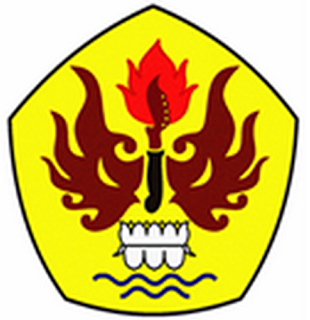 Oleh :ERNA ERYANI NIM 105060219PROGRAM STUDI PENDIDIKN GURU SEKOLAH DASARFAKULTAS KEGURUN DN ILMU PENDIDIKAN UNIVERSITAS PASUNDANBNDUNG2014PENERAPAN MODEL DISCOVERY LEARNING UNTUK MENINGKATKAN KETRAMPILAN BERKOMUNIKASI DAN RASA PERCAYA DIRI SISWA KELAS I SDN 16 BABAKAN CIPARAT  KOTA BANDUNG PADA SUB TEMA TUBUHKUBandung, 2014TelahDisetujuidanDisahkan dalamUjianSidangSkripsiProgram StudiPendidikan Guru SekolahDasarFakultas KeguruandanIlmuPendidikanUniversitasPasundan BandungOlehERNA ERYANINPM 105060219DisetujuidanDisahkanOleh:Pembimbing I, 					Pembimbing II,Dr. H. Dadang Iskandar, M.Pd			Dr. Hj. Tati Heriati, M.Pd.NIP 195906201983031001				NIP 195805291985032001Diketahui Oleh:Dekan FKIP						Ketua ProdiPGSDUniversitasPasundan,				UniversitasPasundan,Drs. H. Dadang Mulyana, M.Si.			Dra.AasSaraswati, M.Pd.NIPY 15110028					NIP 195910161984032001PERNYATAAN KEASLIANYang bertanda tangan dibawah ini :Nama			: Erna EryaniNPM			: 105060219Program Studi		: Pendidikan Guru Sekolah Dasar (PGSD)			  FKIP Universitas Pasundan BandungJudul Skripsi	: Penerapan Model Discovery Learning Untuk Meningkatkan Keterampilan Berkomunikasi Dan Rasa Percaya Diri Siswa Kelas I SDN 16 Babakan Ciparay Kota Bandung Pada Sub Tema Tubuhku.Dengan ini menyatakan bahwa hasil penulisan skripsi saya ini merupakan hasil karya sendiri dan benar keasliannya. Apabila di kemudian hari penulisan skripsi ini merupakan hasil plagiat atau penjiplakan terhadap karya orang lain, maka saya bersedia mempertanggungjawabkan dan menerima sanksi berdasarkan aturan dan tata tertib di Universitas Pasundan Bandung.Demikian pernyataan ini saya buat dengan sebenarnya dalam keadaan sadar tanpa adanya paksaan dari pihak manapun.Penulis,Erna Eryani MOTTO DAN PERSEMBAHANMOTTOPERSEMBAHANKATA PENGANTARPuji dan syukur Penulis panjatkan ke hadirat Illahi Rabbi karena dengan limpahanrahmat dan karunia-Nya, Penulis dapat menyelesaikan penulisan skripsi yang berjudul “Penerapan Model Discovery Learning Untuk Meningkatkan Keterampilan Berkomunikasi Dan Rasa Percaya Diri Siswa Kelas I SDN 16 Babakan Ciparay Kota Bandung Pada Sub Tema Tubuhku”.Penulisan skripsi ini ditujukan untuk memenuhi salah satu syarat memperoleh gelar sarjana pendidikan pada Program Studi Pendidikan Guru Sekolah Dasar (PGSD) Fakultas Keguruan dan Pendidikan (FKIP) Universitas Pasundan Bandung.Penulis menyadari bahwa penulisan skripsi ini masih jauh dari sempurna dan banyak kekurangan. Karena itu, Penulis mengharapkan saran dan kritik yang membangun demi perbaikan penulisan di masa yang akan datang.Penulis berharap penulisan skripsi ini dapat bermanfaat bagi semua pihak, khususnya bagi Penulis dan umumnya bagi pihak-pihak yang memerlukannya.Bandung, 2014Penulis,Erna EryaniUCAPAN TERIMA KASIHPenulis menyadari bahwa selama proses penulisan skripsi ini banyak menemukan kesulitan. Kesulitan-kesulitan tersebut tidak akan teratasi oleh Penulis tanpa adanya bantuan dan dorongan dari berbagai pihak. Karena itu, Penulis menyampaikan penghargaan dan ucapan terima kasih yang sebesar-besarnya kepada semua pihak terkait yang telah memberikan semangat dan dorongan kepada Penulis, terutama kepada:Drs. H.Dadang Iskandar, M.Pd, selaku Dosen Pembimbing I yang telah memberikan bimbingan dan petunjuk kepada Penulis dalam menyelesaikan penulisan skripsi ini.Dra. Hj. Tati Heriati, M. Pd, selakuDosen pembimbing II yang telah meberikan bimbingan dan petunjuk kepada penulis dalam menyelesaikan penulisan skripsi ini.Drs. H. Dadang Mulyana, M.Si., selaku Dekan Fakultas Keguruan dan Pendidikan Universitas Pasundan Bandung.Dr. Cartono, M.Pd., M.T., selaku Pembantu Dekan I Fakultas Keguruan dan Pendidikan Universitas Pasundan Bandung.Dra. Aas Saraswati, M.Pd., selaku Ketua Program Studi Pendidikan Guru Sekolah Dasar Fakultas Keguruan dan Pendidikan Universitas Pasundan Bandung.Drs. Jaka Permana, M.M, M.Pd., selaku Sekretaris Program Studi Pendidikan Guru Sekolah Dasar Fakultas Keguruan dan Pendidikan Universitas Pasundan Bandung.Abdul Mu’min Sa’ud. S.Sos, M.Pd. selaku Dosen Wali  Penulis.Seluruh dosen yang telah mencurahkan ilmu kepada Penulis, staf akademik, staf TU, staf perpustakaan, dan karyawan Universitas Pasundan Bandung.Kelaurga besar Bpk. Surendi dan Ibu Isoh selaku Ibu yang tercinta, terimakasih atas doa yang tak pernah berhenti mendoakan serta menenangkan dalam berbagai kesulitan ketika mengerjakan skripsi ini.Kepada teman-teman seperjuangan Santi Trsanawiah, Dita Anjanai, Lisna Selviani, teh Yuni yunarti,dan yang terkasih Dani Hardinato. Teimaksaih atas segala dukungan yang telah diberikan serta semangat yang tak pernah hentinya mendukung penulis. Seluruh rekan-rekan mahasiswa Jurusan Pendidikan Guru Sekolah Dasar, khususnya angkatan 2010 yang selalu memberikan semangat dan dorongan kepada Penulis.Semua pihak yang membantu Penulisdan tidak dapat disebutkan satu persatu.Semoga amal dan kebaikan yang diberikan kepada Penulis mendapatkan balasan pahala dari Allah Swt. Aamiin.Bandung,  2014Penulis,Erna EryaniPENERAPAN MODEL DISCOVERY LEARNING UNTUK MENINGKATKAN KETERAMPILAN BERKOMUNIKASI DAN RASA PERCAYA DIRI SISWA KELAS I SDN 16 BABAKAN CIPARAY KOTA BANDUNG PADA SUB TEMA TUBUHKUABSTRAKPenelitian ini bertujuan untuk meningkatkan keterampilan Berkomunikasi dan Sikpa Rasa percaya Diri siswa kelas I SDN 16 Babakan Ciparay  Kota Bandung Pada sub tema Tubuhku.Jenis penelitian ini adalah Penelitian Tindakan Kelas (PTK) jenis kolaborasi. Peneliti bekerjasama dengan guru kelas. Peneliti sebagai guru yang melaksanakan kegiatan pembelajaran sedangkan guru kelas I sebagai observer. PTK ini terdiri dari tiga siklus, siklus I sampai dengan siklus III dilakukan dalam tiga kali pertemuan. Kriteria keberhasilan dalam penelitian ini terbagi ke dalam dua jenis, yaitu keberhasilan proses dan keberhasilan hasil. Keberhasilan proses yaitu jika perencanaan pembelajaran (RPP) dan pelaksanaan pembelajaran mencapai persentase sebesar 85%. Sedangkan keberhasilan hasil yaitu jika keterampilan berkomunikasi keseluruhan siswa yang meliputi kognitif produk, kognitif proses, serta hasil afektif pembelajaran yang meliputi afektif karakter dan keterampilan sosial mencapai persentase sebesar 85% dari jumlah siswa kelas I yang mencapai Kriteria Ketuntasan Minimal (KKM=2,66).Hasil penelitian menunjukkan bahwa dengan menerapkan model Discovery Learning pada pada sub tema Tubuhku dapat meningkan Keterampilan berkomunikasi dan rasa percaya diri siswa di kelas I. Hal ini ditunjukkan dengan hasil peningkatan keterampilan berkomunikasi siswa dan hasil afektif pembelajaran pada setiap siklusnya. Peningkatan hasil keterampilan berkomunikasi siswa dan Rasa Percaya Diri secara keseluruhan adalah sebagai berikut: Hasil P1 siklus I sebesar 59%, siklus IIsebesar 75%, dan siklus III sebesar 87%; Hasil P2 siklus I sebesar 68%, siklus II sebesar 81%, dansiklus III sebesar 90%; Hasil P3 siklus I sebesar 66%, siklus II sebesar 75%, dansiklus III sebesar 87%. Adapun hasil afektif pembelajaran nya adalah sebagai berikut: Hasil P4 siklus I sebesar 70%, siklus II sebesar 81%, dansiklus III sebesar 94%; Hasil P5 siklus I sebesar 70%, siklus II sebesar 82%, dansiklus III sebesar 91%. Berdasarkan analisis data tersebut, dapat disimpulkan bahwa penerapan model Discovery learning  pada Pada sub tema  tubuhku dapat meningkatka ketreampilan berkomunikiasi dan rasa percaya diri dan rasa percaya diri siswa di kelas I SDN 16 Babakan Ciparay  Kota Bandung.DAFTAR ISIHALAMAN JUDUL	iHALAMAN PENGESAHAN	iiHALAMAN PERNYATAAN KEASLIAN	iiiHALAMAN MOTTO DAN PERSEMBAHAN	ivKATA PENGANTAR 	vHALAMAN UCAPAN TERIMA KASIH	viHALAMAN ABSTRAK	viiiDAFTAR ISI	ixDAFTAR TABEL	xiDAFTAR BAGAN 	xiiiDAFTAR GRAFIK	xivBAB I PENDAHULUAN 	1Latar BelakangMasalah	1IdentifikasiMasalah	5RumusanMasalah	5TujuanPenelitian	7ManfaatPenelitian	7BAB II LANDASAN TEORI	10KAJIAN TEORI	10Kebijakan Kurikulum 2013...................................................................10Psikologi Konruktifistik........................................................................11Psikologi Perkembangan	21Model Discovery Learning 	31Sikap Percaya Diri	39Keterampialn berkomunikasi	46PembelajaranTerpadu	56HasilPenelitian Yang Terdahulu	81KerangkaBerpikir	83HipotesisTindakan	89BAB IIIMETODE PENELITIAN	90TempatdanWaktuPenelitian	90SubjekPenelitian	95ProsedurPenelitian	98Pengumpulan Data	108Analisis Data 	144IndikatorPenelitian	120BAB IV HASIL PENELITIAN DAN PEMBAHASAN	126DeskripsiHasilPenelitianSiklus I 	128DeskripsiHasilPenelitianSiklus II 	175DeskripsiHasilPenelitianSiklus III	217DeskripsiPeningkatanHasilPenelitian	254PembahasanHasilPenelitian	281BAB IVKESIMPULAN DAN SARAN	302Kesimpulan 	302Saran	306DAFTAR PUSTAKA 	xviDAFTAR LAMPIRAN	xxDAFTAR RIWAYAT HIDUP	xviiDAFTAR TABELTabel 2.1	21Tabel 2.2	48Tabel 3.1	91Tabel 3.2	92Tabel 3.3 	93Tabel 3.4	94Tabel 3.5	115Table 3.6....................................................................................................................117Tabel 3.7...................................................................................................................118Tabel 3.8....................................................................................................................119Tabel 3.9...................................................................................................................120Tabel 4.1	150Tabel 4.2	153Tabel 4.3	157Tabel 4.4	159Tabel 4.5	161Tabel 4.6	163Tabel 4.7	165Tabel 4.8	168Tabel 4.9	170Tabel 4.10	193Tabel 4.11	196Tabel 4.12	200Tabel 4.13	202Tabel 4.14	204Tabel 4.15	206Tabel 4.16	210Tabel 4.17	212Tabel 4.18	230Tabel 4.19	233Tabel 4.20	236Tabel 4.21	238Tabel 4.22	240Tabel 4.23	242Tabel 4.24	244Tabel 4.25	247Tabel 4.26	249Tabel 4.27	256Tabel 4.28	259Tabel 4.29	263Tabel 4.30	265Tabel 4.31	269Tabel 4.32	272Tabel 4.33	275Tabel 4.34	278DAFTAR BAGANBagan1	99DAFTAR GRAFIKGrafik 4.1	159Grafik 4.2	161Grafik 4.3	163Grafik 4.4	165Grafik 4.5	167Grafik 4.6	169Grafik 4.7	172Grafik 4.8	201Grafik 4.9	203Grafik 4.10	205Grafik 4.11	207Grafik 4.12	209Grafik 4.13	211Grafik 4.14	214Grafik 4.15	238Grafik 4.16	240Grafik 4.17	242Grafik 4.18	244Grafik 4.19	246Grafik 4.20	249Grafik 4.21	251Grafik 4.22	257Grafik 4.23	260Grafik 4.24	264Grafik 4.25	266Grafik 4.26	269Grafik 4.27	272Grafik 4.28	276Grafik 4.29	279Grafik 4.30................................................................................................................281BAB IPENDAHULUANLATAR BELAKANG MASALAH Kurikulum memberikan kontribusi untuk bisa mewujidkan proses berkembangnya kualitas potensi siswa. Pendidikan dari masa ke masa mengalami perubahan sesuai dengan kebutuhan masa depan hanya akan dapat terwujud apabila terjadi perubahan pola pikir dalam proses pembelajaran yang berasal dari guru kini menjadikan siswa yang menjadi pusat pembelajaran serta pembelajaran yang lebih interaktif bukan hanya satu arah dari guru ke siswa saja selain itu kini pembelajaran berangsung tidak hanya di dalam kelas tetapi juga bisa dilakukan di lingkungan sekolah agar siswa menjadi lebih paham. Guru di tuntut untuk lebih kreatif dalam menyediakan alat peraga dari hanya menggunakan alat tunggal menjadi multimedia yang berasal dari lingkungan sekitar yang akan menciptakan pembelajaran yang menyenangkan dan bermakna. Tatkala proses pembelajaran berlangsung guru sering lupa bahwa bukan hanya pengetahuan saja yang harus di utamakan tetapi sikap dan ketrampilan berkomunikasi dari siswa tersebutlah yang harus di utamakan karna sikap dan keterampilan siswa ini yang tak pernah di tanamkan ke dalam pembelajaran karna itu banyak sekali siswa yang tidak memiliki sikap yang baik yang di tunjukan dalam kegiatan pembelajaran. Maka adanya perubahan dalam kurikulum 2013 ini yang akan menekankan kepadasikap dan keterampilan siswa. Sikap dan keterampilan dari kurikulum 2013 tersebut peneliti mencoba untuk melakukan penelitian pada Sikap Percaya Diri dan keterampilan berkomunikasi  yang akan di tujukan pada siswa kelas 1 karna siswa kelas 1 ini biasanya masih kurang menunjukan sikap percaya diri dalam proses pembelajaran dengan teman sebaya yang baru di temuinya di kelas juga masih harus ditumbuhkan agar tercipta sebuah proses pembelajaran yang menyenangkan. Hal ini memancing peneliti untuk melakukan penelitian di kelas 1 untuk dapat menumbuhkan sikap percaya diri dan keterampilan berkomunikasi.Dengan adanya kurikulum yang baru tersebut banyak perubahan yang terjadi di dalamnya yang mengakibatkan kebingungan bagi para tenaga pengajar atau guru oleh karana itu masih banyak sekolah yang belum menggunakan kurikulum 2013 ini dengan sempurna maka peneliti mencoba menggunakan penelitian dengan menggunakan kurikulum yang baru yakni kurikulum 2013 ini sesuai dengan kebijakan pemerintah serta melihat dari kondisi di lapangan masih banyak kendala pada kurikulum 2013 ini salah satunya yakni :Sekolah belum menerapkan kurikulum 2013 dengan sempurna.Tenaga pengajar atau guru kurang mengausai kurikulum 2013, RPP, dan kegiatan pembelajaran.Pembelajaran masih terpisah-pisah.Siswa masih pasif dalam pemelajaran atau berpusat pada guru. Kurangnya sikap dan keterampilan siswa dalam pembelajaran.Oleh karna itu maka peneliti mencoba melakukan penelitain ini agar semua kendala yang ada di dalam kurikulum 2013 ini bisa terpecahkan dan bisa menemukan solusi yang dengan menggunakan model pemebelajaran yang cocok untuk dapat di gunakan dalam proses pembelajaran tersebut. Peneliti mencoba untuk menggunakan model pembelajaarn Discovery Learning untuk di gunakan dalam proses pembelajaran di kelas 1 karna model pembelajaran ini mempunyai kelebihan yakni :Sund dalam Roestiyah, (2008 : 20) berpendapat bahwa Discavery Learning adalah “proses mental dimana siswa mengasimilasikan suatu konsep atau prinsip”. Yang dimaksud dengan konsep mental tersebut antara lain ialah mengamati, mengerti, menggolong-golongkan, membuat dugaan, membentuk kelompok dan memecahkan masalah. Menurut pendapat Richard dalam Djamarah, (2006: 20), Discavery Learning adalah salah satu cara mengajar yang melibatkan siswa dalam proses kegiatan mental dimana siswa di bimbing untuk berusaha mensistensi, menemukana atau menyimpulkan prinsip dasar dari materi yang di pelajari”. Dari kedua pendapat tersebut dapat di tarik sebuah kesimpulan yakni dalam Discavery Learning siswa menjadi aktif dengan konsep-konsep dan prinsip-prinsip, dan guru mendorong siswa untuk mempunyai penglaman, pengalaman tersebut untuk menemukan prinsip-prinsip bagi diri mereka sendiri. Sehingga Discavery Learning ini siswa harus mampu memiliki kemampuan mengamati, mengerti, menggolong-golongkan, membuat dugaan, membentuk kelompok dan memecahkan masalah.Ada  beberapa keunggulan model pemebelajaran Discavery Learning yanki :Dapat diterapkan dalam berbagai mata pelajaran dan segala jenjang pendidikan.Model pemebelajaran Discavery Learning bisa menumbuhkan kegairahan siswa, karna model ini merupakan cara menarik perhatian siswa untuk berkonsentrasi terhadap pelajaran yang diterimanaya.Model Discavery Learning dapat berdampak positif bagi siswa untuk membiasakan siswa fokus terhadap suatu permsalahan yang telah berlangsung, baik dalam pembelajaran di sekolah atau di luar sekolah berupa permsalahan yang ada di lingkunan tempat tinggal siswa. Model Discavery Learning melatih pribadi siswa untuk fokus terhadap materi pembelajaran yang mereka hadapi.Karena kurikulum 2013 ini belum sepenuhnya di terapkan maka sehubungan dengan itu peneliti bermaksud mencoba menerapkan kurikulum 2013 di SDN 16 Babakan Ciparay kelas 1 dengan menggunkan tema Diri Sendiri sub. Tema Tubuhku.Dari latar belakang di atas maka dapat di ditarik sebuah permasalaha yang akan menjadi bahasan dari peneliti yakni “ Penerapan model pemeblajaran Discavery Learning untuk meningkatkan Sikap Rasa Percaya Diri dan Keterampilan Berkomunikasi siswa pada Tema Diri Sendiri sub. Tema Tubuhku siswa kelas I” IDENTIFIKASI MASLAHDari permasalahan yang ada pada latar belakang diatas maka identifikasi masalah sebaagi berikut :kurangnya rasa percaya diri antar siswa proses pembelajaran belum menggunakan kurikulum 2013 dengan sempurnaKeterampilan Berkomunikasi belum meningkat dari proses pembelajaran kurangnya penguasaan model pembelajaran yang sesuai dengan kurikulum 2013 RUMUSAN MASLAH Berdasarkan latar belakang yang telah di uraikan diatas, maka rumusan masalah yang akan di teliti adalah sebagai berikut :	“Apakah model pembelajaran Discovery Learning mampu meningkatkan kemampuan sikap rasa percaya dan hasil belajar siswa pada Tema Diri Sendiri sub. Tema Tubuhku siswa kelas I SDN 16 Babakan Ciparay Kota Bandung ?Permsalahan tersebut merupakan permasalahan pokok yang kemudian akan dijadikan kajian utamaa dalam kajian tindakan kelas ini. Dalam proses pelaksanaannya permasalahannya dapat diurai sebagai berikut :Bagaimanakah Rencana Pelaksanaan Pembelajaran yang disusun dengan menggunakan model pembelajaran Discavery Learning dalam pembelajaran tematik pada Sub. Tema Tubuhku agar keterampilan berkomunikasi dan sikap percaya diri siswa kelas 1 SDN 16 Babakan Ciparay Kota Bandung meningkat ?Bagaimanakah  pelaksanaan pembelajaran  dengan menerapkan model Discavery Learning agar Sikap Percaya Diri dan hasil belajar antar siswa pada Sub. Tema  Tubuhku kelas 1 SDN Babakan Ciparay Kota Bandung meningkat ?Apakah sikap percaya diri dapat meningkat dengan  model pembelajaran Discovery learning pada Sub. Tema  Tubuhku Kelas I SDN 16 Babakan Ciparay Kota Bandung ?Apakah Keterampilan Berkomunikasi siswa dapat meningkat dengan  model pembelajaran Discovery learning pada Sub. Tema  Tubuhku Kelas I SDN 16 Babakan Ciparay Kota Bandung ?TUJUAN PENELITIAN Tujuan umum dari penelitian ini adalah menerapkan model pembelajaran Discovery learning pada Tema Diri Sendiri sub. Tema Tubuhku  kelas I SDN 16 Babakan Ciparay Kota Bandung.Adapun tujuan khusus dari penelitian ini adalah sebagai berikut:Menyusun Rencana Pelaksanaan Pembelajaran dengan (RPP) menerapkan model Discovery learning pada Sub. Tema Diri Sendiri sub. Tema Tubuhku  kelas I SDN 16 Babakan Ciparay Kota Bandung Melaksanakan pembelajaran dengan menerapkan model Discovery Learning untuk meningkatkan Sikap Percaya Diri antar siswa dan meningkatkan keterampilan berkomunikasi siswa pada Tema Diri Sendiri sub. Tema Tubuhku  kelas I SDN 16 Babakan Ciparay Kota Bandung Mengetahui peningkatan sikap percaya diri dengan menggunakan model pemeblajaran Discovery Learning pada Tema Diri Sendiri sub. Tema Tubuhku  kelas I SDN 16 Babakan Ciparay Kota Bandung Mengetahui peningkatan keterampialn berkomunikasi siswa dengan menggunakan model pemeblajaran Discovery Learning pada Tema Diri Sendiri sub. Tema Tubuhku  kelas I SDN 16 Babakan Ciparay Kota BandungMANFAAT PENELITIAN Manfaat TeoritisManfaat teoritis dari penelitian ini yaitu memberikan wawasan keilmuan terutama dalam strategi pembelajaran Discovery learning pada pembelajran tematik untuk meningkatkan kemmpuan berkomunikasi dan sikap rasa percaya diri pada Tema  Diri Sendiri Sub. Tema Tubuhku di kelas I SDN 16 Babakan Ciparay Kota Bandung. Membantu penelitian yang akan datang tentang hal yang sama agar lebih sempurna dan baik. Hasil penelitian ini dapat dijadikan sebuah rujukan bagi pengembangan keilmuan oleh guru-guru Sekolah Dasar dalam sebuah proses pembelajaran.Manfaat PraktisBagi SiswaKerampilan berkomunikasiHasil penelitian ini agar siswa mempunyai ketempilan berkomuniaksi dengan baik dan juga dapat meningkatkan keterampilan tesebut agar bisa berkomunikasi dengan lancar ketika diminta untuk berkomunikasi di depan kelas di hadapan teman-temannya.Sikap percaya diriPenelitian ini juga bermaksud agar siswa mempunyai sikap rasa percaya diri ketika dia ada di dalam kelas maupun di luar kelas saat siswa bersama dengan teman baru yang ditemuinya. Bagi GuruHasil penelitian ini diharapkan dapat digunakan oleh guru sebagai salah satu alternatif model pembelajaran pada Tema 2 Kegemaranku Sub. Tema 3 Gemar menggambar di kelas I. Bagi SekolahMemberikan motivasi kepada guru-guru untuk lebih menciptakan dan memperbaiki proses belajar mengajar agar lebih menarik, memberikan wawasan agar pembelajaran lebih berpariatif dan tidak monoton serta membeikan kualitas yang baik kepada sekolah tersebut. Hasil penelitian ini juga diharapkan menjadi masukan bagi sekolah dalam menambah pengetahuan mengenai penerapan model Discavery learning sehingga dapat meningkatkan kualitas pembelajaran tematik dan  menaikkan citra sekolah.Bagi Peneliti.Hasil penelitian ini diharapkan memberikan pengalaman nyata bagi peneliti selanjutnya sehingga dapat menerapkan model Discavery Learning pada Tema dan Sub. Tema selanjutnya.BAB IILANDASAN TEORIKAJIAN TEORIKebijakann Kurikulum 2013		Peraturan Mentri Pendidikan  dan Kebudayaan  Tenntang Kurikulum  2013 Sekolah Dasar/Madrsah Ibtidaiah.Pasal 1Kurikulum pada Sekolah Dasar/Madrasah Ibtidaiyah yang telah dilaksanakan sejak tahun ajaran 2013/2014 disebut Kurikulum 2013 Sekolah Dasar/Madrasah Ibtidaiyah.Kurikulum 2013 Sekolah Dasar/Madrasah Ibtidaiyah sebagaimana dimaksud pada ayat (1) terdiri atas:Kerangka Dasar Kurikulum;Struktur Kurikulum;Silabus; danPedoman Mata Pelajaran dan Pembelajaran Tematik Terpadu.Pasal 3Struktur Kurikulum sebagaimana dimaksud dalam Pasal 1 ayat (2) huruf b merupakan pengorganisasian Kompetensi Inti, Kompetensi Dasar, muatan pembelajaran, mata pelajaran, dan beban belajar.Kompetensi Inti pada Kurikulum 2013 Sekolah Dasar/Madrasah Ibtidaiyah sebagaimana dimaksud pada ayat (1) merupakan tingkat kemampuan untuk mencapai Standar Kompetensi Lulusan yang harus dimiliki seorang peserta didik sekolah dasar/madrasah ibtidaiyah pada setiap tingkat kelas. Kompetensi Inti sebagaimana dimaksud pada  ayat (2) terdiri atas: Kompetensi Inti sikap spiritual;Kompetensi Inti sikap sosial;Kompetensi Inti pengetahuan; danKompetensi Inti keterampilanKompetensi Dasar pada Kurikulum 2013 Sekolah Dasar/Madrasah Ibtidaiyah sebagaimana dimaksud pada ayat (1) berisikan kemampuan dan muatan pembelajaran untuk suatu tema pembelajaran atau mata pelajaran pada Sekolah Dasar/Madrasah Ibtidaiyah yang mengacu pada Kompetensi Inti.Kompetensi Dasar sebagaimana dimaksud pada ayat (4) merupakan penjabaran dari Kompetensi Inti dan terdiri atas:Kompetensi Dasar sikap spiritual;Kompetensi Dasar sikap sosial;Kompetensi Dasar pengetahuan; danKompetensi Dasar keterampilanPsikologi Konstuktifistik Pengertian Kontruktifistik Belajar adalah sebuah proses yang terjadi pada manusia dengan berpikir, merasa, dan bergerak untuk memahami setiap kenyataan yang diinginkannya untuk menghasilkan sebuah perilaku, pengetahuan, atau teknologi atau apapun yang berupa karya dan karsa manusia tersebut. Belajar berarti sebuah pembaharuan menuju pengembangan diri individu agar kehidupannya bisa lebih baik dari sebelumnya. Belajar pula bisa berarti adaptasi terhadap lingkungan dan interaksi seorang manusia dengan lingkungan tersebut.Berpijak dari pandangan itu Konstruktivisme berkembang. Dasarnya pengetahuan dan keterampilan siswa diperoleh dari konteks yang terbatas dan sedikit demi sedikit. Konstruktivisime merupakan proses pembelajaran yang menerangkan bagaimana pengetahuan disusun dalam minda manusia. Unsur-unsur konstruktivisme telah lama dipraktikkan dalam kaedah pengajaran dan pembelajaran di peringkat sekolah, maktab dan universiti tetapi tidak begitu ketara dan tidak ditekankan.Menurut paham dari aliran konstruktivisme, ilmu pengetahuan sekolah tidak boleh dipindahkan dari guru kepada siswa/anak didik dalam bentuk yang serba sempurna. Murid perlu diberi binaan tentang pengetahuan menurut pengalaman masing – masing.Pembelajaran dalam konteks Konstruktivisme merupakan hasil dari usaha murid itu sendiri dan guru tidak boleh belajar untuk murid sesuai dengan prinsip Student centered bukan teacher centered. Blok binaan asas bagi ilmu pengetahuan sekolah ialah satu skema yaitu suatu aktifitas mental yang digunakan oleh murid sebagai bahan mentah bagi proses renungan dan pengabstrakan dalam proses pemikiran anak. Pikiran murid tidak akan menghadapi suatu realitas yang berwujud secara terasing dalam lingkungan sekitar.Kenyataan yang diketahui murid adalah realitas yang dia bina sendiri. Murid sebenarnya telah mempunyai satu set ide dan pengalaman yang membentuk struktur kognitif terhadap kelanjutan pola pengetahuan dan pemikiran merekaKonstruktivisme juga merupakan landasan berfikir (filosofi) pembelajaran konstektual yaitu bahwa pengetahuan dibangun oleh manusia sedikit demi sedikit,yang hasilnya diperluas melalui konteks yang terbatas dan tidak sekonyong-konyong. Pengetahuan bukanlah seperangkat fakta-fakta, konsep, atau kaidah yang siap untuk diambil dan diingat. Manusia harus mengkontruksi pengetahuan itu dan memberi makna melalui pengalaman nyata.Sedangkan menurut Tran Vui Konstruktivisme adalah suatu filsafat belajar yang dibangun atas anggapan bahwa dengan memfreksikan pengalaman-pengalaman sendiri.Sedangkan Konstruktivisme adalah sebuah teori yang memberikan kebebasan terhadap manusia yang ingin belajar atau mencari kebutuhannya dengan kemampuan untuk menemukan keinginan atau kebutuhannya tersebut denga bantuan fasilitasi oranglain Dari keterangan diatas dapatlah ditarik kesimpulan bahwa teori ini memberikan keaktifan terhadap manusia untuk belajar menemukan sendiri kompetensi, pengetahuan atau teknologi, dan hal lainyang diperlukan guna mengembangkan dirinya sendiri. Adapun tujuan dari teori ini dalah sebagai berikut:Adanya motivasi untuk siswa bahwa belajar adalah tanggung jawab siswa itu sendiri.Mengembangkan kemampuan siswa untuk mengejukan pertanyaan dan mencari sendiri pertanyaannya.Membantu siswa untuk mengembangkan pengertian dan pemahaman konsep secara lengkap.Mengembangkan kemampuan siswa untuk menjadi pemikir yang mandiri.Lebih menekankan pada proses belajar bagaimana belajar itu.Adapun menurut  Menurut John dewey (Akmad sujana :2008) Sebagai filosof dan banyak menulis mengenai pendidikan, John Dewey dikenal sebagai bapak Konstruktivisme dan Discovery Learning. Ia mengemukakan bahwa belajar tergantung pada pengalaman dan minat siswa sendiri dan topik dalam kurikulum seharusnya saling terintergrasi bukan terpisah atau tidak mempunyai kaitan satu sama lain. Belajar harus bersifat aktif, langsung terlibat, berpusat pada siswa dalam konteks pengalaman sosial.Berkaitan dengan anak dan lingkungan belajarnya menurut pandangan konstruktivisme, Driver dan Bell (dalam Deva jurnal 2008) mengajukan karakteristik sebagai berikut: (1) siswa tidak dipandang sebagai sesuatu yang pasif melainkan memiliki tujuan, (2) belajar mempertimbangkan seoptimal mungkin proses keterlibatan siswa, (3) pengetahuan bukan sesuatu yang datang dari luar melainkan dikonstruksi secara personal, (4) pembelajaran bukanlah transmisi pengetahuan, melainkan melibatkan pengaturan situasi kelas, (5) kurikulum bukanlah sekedar dipelajari, melainkan seperangkat pembelajaran, materi, dan sumber.Berdasaran kedua teori tersebut menyatakan bahwa Kesadaran sosial menjadi tujuan dari semua pendidikan. Belajar membutuhkan keterlibatan siswa dan kerjasama tim dalam mengerjakan tugas. Guru bertindak sebagai fasilitator, mengambil bagian sebagai anggota kelompok dan diadakan kegiatan diskusi dan reviu teman. John Dewey juga menyarankan penggunaan media teknologi sebagai sarana belajar. Konsep John Dewwey ini sudah banyak dipakai Indonesia untuk pembelajaran di perguruan tinggi. Menurut Jean Piaget (Imarotur Rohiah : 2009) Piaget menjadi tokoh yang disegani karena pikiran dan idenya yang orisinil mengenai cara berpikir anak dan konseptualisasi tahapan pengembangan berpikir anak. Ide Piaget digunakan untuk merancang kurikulum TK dan SD atau tontonan televisi terkenal untuk pendidikan anak. Menurut Piaget, pengamatan sangat penting dan menjadi dasar dalam menuntun proses berpikir anak, berbeda dengan perbuatan melihat yang hanya melibatkan mata, pengamatan melibatkan seluruh indra, menyimpan kesan lebih lama dan menimbulkan sensasi yang membekas pada siswa. Oleh karena itu dalam belajar diupayakan siswa harus mengalami sendiri dan terlibat langsung sacara realistik dengan obyek yang dipelajarinya. Belajar harus bersifat aktif dan sosial.Tahap perkembangan berpikir individu menurut Piaget melalui empat stadium yaitu :Sensorikmotorik (0-2 tahun)Praoperasioanl (2-7 tahun)Operational kongkrit (7-11 tahun)Operational formal (12-15 tahun)Piaget menyakini bahwa belajat adalah proses regulasi diri dan anak akan menciptakan sendiri sensasi perasaan mereka terhadap realitas.
Menurut Piaget, pikran manusia mempunyai struktur yang dsebut skema (jamak) yang sering disebut dengan struktur kognitif. Dengan menggunakan skemata itu seseorang mengadaptasi dan menkoordinasi lingkungannya sehingga terbentuk skemata yang baru, yaitu melalui proses asimilasi dan akomodasi. Proses belajar sesungguhnya terdiri dari 3 tahapan, yaitu asimilasi, akomodasi, dan equilibrasi (penyeimbangan).Asimilasi merupakan proses penyatuan atau pengintergrasian informasi baru ke struktur kognitif yang telah ada ke dalam benak siswa.Akomodasi adalah penyesuaian struktur kognitif pada situasi yang baru. Proses restrukturisasi skemata yang sudah ada sebagai akibat adanya informasi dan pengalaman baru yang tidak dapar secara langsung diasimilasikan pada skema tersebut.Disequilibriun dan Equilibrium yaitu penyesuaiaan berkesinambungan antara asimilasi dan akomodasi.Implikasi padangan Piaget dalam praktek pembelajaran adalah bahwa guru hendaknya menyesuaikan proses pembelajaran yang dilakukan dengan tahapan-tahapan kognitif yang dimiliki anak didik. Karena tanpa penyesuaian proses pembelajaran dengan perkembangan kognitifnya, guru maupun siswa akan mendapatkan kesulitan dalam mencapat tujuan pembelajaran yang ditetapkan.Menurut Jerome Brunner (Akmad sudjana: 2008 ) Menurut Brunner, belajar adalah proses yeng bersifat aktif terkait dengan ide Discovery Learning yaitu siswa berinteraksi dengan lingkungannya melalui eksplorasi dan manipulasi obyek, membuat pertanyaan dan menyelanggarakan eksperimen. Teori ini menyatakan bahwa cara terbaik bagi seseorang untuk memulai belajar konsep dan prinsip dalam siswa adalah dengan mengkostruksi sendiri konsep dan prinsip yang dipelajari itu. Teorinya yang diadaptasi dari tahapan perkembangan kognitif Piaget mempertajam konsep pendidikan usia dini. Brunner mengemukakan bahwa proses belajar lebih ditentukan oleh cara mengatur materi pelajaran dan bukan ditrentukan oleh umur seseorang seperti yag telah dikemukakan oleh Piaget. Brunner menjelaskan perkembangan dalam tiga tahap, yaitu :Enaktif (0-3 tahun) yaitu pemahaman anak dicapai melalui eksplorasi dirinya sendiri dan manipulasi fisik-motorik melalui pengalaman tersebut.Ikonik (3-8 tahun) yaitu anak menyadari sesuatu ada secara mandiri melalui image atau gambar yang kongkret bukan abstrak.Simbolik ( >8 tahun) yaitu anak sudah memahami simbol-simbol dan konsep seperti bahasa dan angka sebagai representasi simbol.Faktor-faktor yang harus diperhatikan dalam pembelajaran adalah :Guru harus bertindak sebagai fasilitator, mengecek pengetahuan yang dipunyai siswa sebelumnya, menyediakan sumber-sumber belajar dan menanyakan pertanyaan yang bersifat terbuka.Siswa membangun pemaknanya melalui eksplorasi, manipulasi dan berpikir.Penggunaan teknologi dalam pengajaran, siswa sebaiknya melihat begaimana tersebut bekerja daripada hanya sekedar diceritakan oleh guru.Teori belajar ini sangat membebaskan siswa untuk belajar sendiri yang disebut bersifat discovery (belajar dengan cara menemukan). Disamping itu, karena teori ini banyak menuntut pengulangan-pengulangan sehingga design yang berulang-ulang tersebut disebut sebagai kurikulum spiral Brunner. Kurikulum ini menurut guru untuk memberi materi perkuliahan setahap demi setahap dari yang sederhana sampai yang kompleks dimana suatu materi yanag sudah sebelumnya sudah diberikan suatu saat muncul kembali secara terintegrasi dalam suatu materi baru yang lebih kompleks. Demikian seterusnya berulang-ulang sehingga tak terasa siswa telah mempelajari ilmu pengetahuan secara utuh.Ciri-ciri Pembelajaran Secara Kontruktivistik Adapun ciri dari kontruktivistik ini adalah :Memberi peluang kepada murid membina pengetahuan baru melalui penglibatan dalam dunia sebenarMenggalakkan soalan/idea yang dimul akan oleh murid dan menggunakannya sebagai panduan merancang pengajaran.Menyokong pembelajaran secara koperatif Mengambilkira sikap dan pembawaan muridMengambilkira dapatan kajian bagaimana murid belajar s esuatu ideaMenggalakkan & menerima daya usaha & autonomimuridMenggalakkan murid bertanya dan berdialog dengan murid & guruMenganggap pembel ajaran sebagai suatu proses yang sama penting dengan hasil pembelajaran Menggalakkan proses inkuirimurid mel alui kajian dan eks perimen.Kelebihan dan Kelamahan KonstruktivismeAdapun kelebihan dari kontruktivistik ini adalah sebagai berikut :Berfikir : Dalam proses membina pengetahuan baru, murid berfikir untuk menyelesaikan masalah, menjana idea dan membuat keputusan.Faham : Oleh kerana murid terlibat secara langsung dalam mebina pengetahuan baru, mereka akan lebih faham dan boleh mengapliksikannya dalam semua situasi.Ingat : Oleh kerana murid terlibat secara langsung dengan aktif, mereka akan ingat lebih lama semua konsep. Yakin Murid melalui pendekatan ini membina sendiri kefahaman mereka. Justeru mereka lebih yakin menghadapi dan menyelesaikan masalah dalam situasi baru.Kemahiran sosial : Kemahiran sosial diperolehi apabila berinteraksi dengan rakan dan guru dalam membina pengetahuan baru.Seronok : Oleh kerana mereka terlibat secara terus, mereka faham, ingat, yakin dan berinteraksi dengan sihat, maka mereka akan berasa seronok belajar dalam membina pengetahuan baru. Ada pun Kelemahan Konstruktivisme ini adalah sebagai berikut :Pada kelemahan dari kontuktivistik yakni dalam bahasan kekurangan atau kelemahan ini mungkin bisa kita lihat dalam proses belajarnya dimana peran guru sebagai pendidik itu sepertinya kurang begitu mendukungProses Pembelajaran Kontruktifistik Pada proses belajar dari pandangan kontruktifistik dan dari aspek-aspek si belajar, peranan guru, sarana belajar, dan evaluasi belajar. Proses belajar kontruktivistik secara konseptual proses belajar jika dipandang dari pendekatan kognitif, bukan sebagai perolehan informasi yang berlangsung satu arah dari luar kedalam diri siswa kepada pengalamannya melalui proses asimilasi dan akomodasi yang bermuara pada pemuktahiran struktur kognitifnya. Kegiatan belajar lebih dipandang dari segi rosesnya dari pada segi perolehan pengetahuan dari pada fakta-fakta yang terlepas-lepas.Peranan siswa. Menurut pandangan ini belajar merupakan suatu proses pembentukan pengetahuan. Pembentukan ini harus dilakukan oleh si belajar. Ia harus aktif melakukan kegiatan, aktif berfikir, menyusun konsep, dan memberi makna tentang hal-hal yang sedang dipelajari. Guru memang dapat dan harus mengambil prakarsa untuk menata lingkungan yang memberi peluang optimal bagi terjadinya belajar. Namun yang akhirnya paling menentukan adalah terwujudnya gejala belajar adalah niat belajar siswa itu sendiri.Peranan guru. Dalam pendekatan ini guru atau pendidik berperan membantu agar proses pengkontruksian pengetahuan oleh siswa berjalan lancar. Guru tidak mentransferkan pengetahuan yang telah dimilikinya, melainkan membantu siswa untuk membentuk pengetahuannya sendiri.Sarana belajar. Pendekatan ini menekankan bahwa peranan utama dalam kegiatan belajar adalah aktifitas siswa dalam mengkontruksi pengetahuannya sendiri. Segala sesuatu seperti bahan, media, peralatan, lingkungan, dan fasilitas lainnya disediakan untuk membantu pembentukan tersebut.Evaluasi. Pandangan ini mengemukakan bahwa lingkungan belajar sangat mendukung munculnya berbagai pandangan dan interpretasi terhadap realitas, kontruksi pengetahuan, serta aktifitas-aktifitas lain yang didasarkan pada pengalamanPsikologi Perkembangan Sekolah Dasar (SD)Pengertian Psikologi Perkembangan Ada beberapa karakteristik / psikologi anak di usia Sekolah Dasar yang perlu diketahui para guru, agar lebih mengetahui keadaan peserta didik khususnya ditingkat Sekolah Dasar(SD). Seorang guru harus dapat menerapkan metode pengajaran yang sesuai dengan keadaan siswanya, maka sangat penting bagi seorang pendidik mengetahui perkembangan psikologi siswanya. Selainperkembangan psikologi yang perlu diperhatikan juga adalah kebutuhan peserta didik. pemahaman terhadap perkembangan psikologi peserta didik dan tugas-tugas perkembangan anak SD dapat dijadikan titik awal untuk menentukan tujuan pendidikan di SD, dan untuk menentukan waktu yang tepat dalam memberikan pendidikan sesuai dengan kebutuhan perkembangan anak itu sendiri. Secara ideal, dalam rangka pencapaian perkembangan diri siswa, sekolah dan guru seyogyanya dapat menyediakan dan memenuhi berbagai kebutuhan siswanya dalam rangka pencapaian perkembangan diri siswa.Di samping memperhatikan karakteristik anak, implikasi pendidikan dapat juga bertolak dari kebutuhan peserta didik. Pemaknaan kebutuhan siswa SD dapat diidentifikasi dari tugas-tugas perkembangannya. Tugas-tugas perkembangan adalah tugas-tugas yang muncul pada saat atau suatu periode tertentu dari kehidupan individu, yang jika berhasil akan menimbulkan rasa bahagia dan membawa arah keberhasilan dalam melaksanakan tugas-tugas berikutnya, sementara kegagalan dalam melaksanakan tugas tersebut menimbulkan rasa tidak bahagia, ditolak oleh masyarakat dan kesulitan dalam menghadapi tugas-tugas berikutnya.Menurut Conger dan Kagan ( samsunwiyati marat 2008:10) prikologi perkembangan lebih menitik beratkan pada usaha-usaha mengetahui sebab sebab yang melandasi terjadinya pertumbuhan dan perkembanagan mansusia, sehingga menimbulkan perubahan –perubahan. Oleh sebab itu psikologi perkebangan meliputi :Memberikan, mengukur dan menerangkan perubahan dalam tingkah laku serta kemampuan yang sedang berkembang sesuai dengan tingkat umur dan mempunyai ciri-ciri universal, dalam atri yang berlaku bagi anak-anak dimana saja dan dalam lingkungan sosial budaya mana saja.Mempelajari peruabahn-perubahan yang besifat pribadi pada tahapan atau perkembangan tertentu.Mempelajari tingkah laku anak apda lingkungan tertentu yang menimbulkan reasi yang berbeda.Mempelajari penyimpanagn tingkah laku yang dialamai seseorang seperti kekanak-kanakan , kelainan dalam fungsional interaksinya , dan lain-lain Sementara itu menurut Elizabeth (samsunwiyati marat 2008:10) menyatakan bahwa adapun tujuan dari perkemabnag dewasa ini adalah sebagai berikut :Menemukan perubahan-perubahan apakah yang terjadi pada usia yang umum dan yang khas dalam penampilan, prilaku, minat, dan tujuan dari masing-masing priode perkembangan.Menemukan kapan peruabhan-perubahan itu terjadiMenemukan kapan sebab sebabnyaMenemukan bagaimana perubahan itu bisa mempengaruhi prilaku.Menemukan dapatatau tidaknya peruabahn itu dapat diramalkan.Menemukan apakah perubahan itu bersifat individual atau universal. Dari pendapat diatas menyatakan bahwa berubahan yang terjadi pada diri manusia merupakan bisa disebabkan oleh lingkunagn atau diri orang tersebut sehingga terciptalah sebuah perubahan yang terjadi. Karakteristik  Psikologi siswa SDKarakteristik atau ciri dari psikologinperkembangan siswa sekolahd asara atau anak-anak, adapaun ciri dari psikologi perkembangan itu adalah sebagai berikut :Senang bermain.Karakteristik / Psikologi ini menuntut guru SD untuk melaksanakan kegiatan pendidikan yang bermuatan permainan lebih – lebih untuk kelas rendah. Guru sd seyogiyanya merancang model pembelajaran yang memungkinkan adanya unsur permainan di dalamnya. Guru hendaknya mengembangkan model pengajaran yang serius tapi santai. Penyusunan jadwal pelajaran hendaknya diselang saling antara mata pelajaran serius seperti ipa, matematika, dengan pelajaran yang mengandung unsur permainan seperti pendidikan jasmani, atau seni budaya dan keterampilan2.     Senang bergerak,Orang dewasa dapat duduk berjam-jam, sedangkan anak SD dapat duduk dengan tenang paling lama sekitar 30 menit. Oleh karena itu, guru hendaknya merancang model pembelajaran yang memungkinkan anak berpindah atau bergerak. Menyuruh anak untuk duduk rapi untuk jangka waktu yang lama, dirasakan anak sebagai siksaan.3.Anak senang bekerja dalam kelompok.Dari pergaulanya dengan kelompok sebaya, anak belajar aspek-aspek yang penting dalam proses sosialisasi, seperti: belajar memenuhi aturan-aturan kelompok, belajar setia kawan, belajar tidak tergantung pada diterimanya dilingkungan, belajar menerimanya tanggung jawab, belajar bersaing dengan orang lain secara sehat (sportif), mempelajarai olah raga dan membawa implikasi bahwa guru harus merancang model pembelajaran yang memungkinkan anak untuk bekerja atau belajar dalam kelompok, serta belajar keadilan dan demokrasi. Karakteristik ini membawa implikasi bahwa guru harus merancang model pembelajaran yang memungkinkan anak untuk bekerja atau belajar dalam kelompok. Guru dapat meminta siswa untuk membentuk kelompok kecil dengan anggota 3-4 orang untuk mempelajari atau menyelesaikan suatu tugas secara kelompok.4. Senang merasakan atau melakukan/memperagakan sesuatu secara langsung.Ditunjau dari teori perkembangan kognitif, anak SD memasuki tahap operasional konkret. Dari apa yang dipelajari di sekolah, ia belajar menghubungkan konsep-konsep baru dengan konsep-konsep lama. Berdasar pengalaman ini, siswa membentuk konsep-konsep tentang angka, ruang, waktu, fungsi-fungsi badan, jenis kelamin, moral, dan sebagainya. Bagi anak SD, penjelasan guru tentang materi pelajaran akan lebih dipahami jika anak melaksanakan sendiri, sama halnya dengan memberi contoh bagi orang dewasa. Dengan demikian guru hendaknya merancang model pembelajaran yang memungkinkan anak terlibat langsung dalam proses pembelajaran. Sebagai contoh anak akan lebih memahami tentang solat jikalangsung dengan prakteknyaPerkembangan yang terjadi pada diri anak Ada beberapa perkembangan yang terjadi pada diri anak tersebut yakni sebagai berikut :Pertumbuhan Fisik atau Jasmania)   Perkembangan fisik atau jasmani anak sangat berbeda satu sama lain, sekalipun anak-anak tersebut usianya relatif sama, bahkan dalam kondisi ekonomi yang relatif sama pula. Sedangkan pertumbuhan anak-anak berbeda ras juga menunjukkan perbedaan yang menyolok. Hal ini antara lain disebabkan perbedaan gizi, lingkungan, perlakuan orang tua terhadap anak, kebiasaan hidup dan lain-lain.b)      Nutrisi dan kesehatan amat mempengaruhi perkembangan fisik anak. Kekurangan nutrisi dapat menyebabkan pertumbuhan anak menjadi lamban, kurang berdaya dan tidak aktif. Sebaliknya anak yang memperoleh makanan yang bergizi, lingkungan yang menunjang, perlakuan orang tua serta kebiasaan hidup yang baik akan menunjang pertumbuhan dan perkembangan anak.c)      Olahraga juga merupakan faktor penting pada pertumbuhan fisik anak. Anak yang kurang berolahraga atau tidak aktif sering kali menderita kegemukan atau kelebihan berat badan yang dapat mengganggu gerak dan kesehatan anak.d)     Orang tua harus selalu memperhatikan berbagai macam penyakit yang sering kali diderita anak, misalnya bertalian dengan kesehatan penglihatan (mata), gigi, panas, dan lain-lain. Oleh karena itu orang tua selalu memperhatikan kebutuhan utama anak, antara lain kebutuhan gizi, kesehatan dan kebugaran jasmani yang dapat dilakukan setiap hari sekalipun sederhana.2)  Perkembangan Intelektual dan Emosionala)      Perkembangan intelektual anak sangat tergantung pada berbagai faktor utama, antara lain kesehatan gizi, kebugaran jasmani, pergaulan dan pembinaan orang tua. Akibat terganggunya perkembangan intelektual tersebut anak kurang dapat berpikir operasional, tidak memiliki kemampuan mental dan kurang aktif dalam pergaulan maupun dalam berkomunikasi dengan teman-temannya.b)      Perkembangan emosional berbeda satu sama lain karena adanya perbedaan jenis kelamin, usia, lingkungan, pergaulan dan pembinaan orang tua maupun guru di sekolah. Perbedaan perkembangan emosional tersebut juga dapat dilihat berdasarkan ras, budaya, etnik dan bangsa.c)      Perkembangan emosional juga dapat dipengaruhi oleh adanya gangguan kecemasan, rasa takut dan faktor-faktor eksternal yang sering kali tidak dikenal sebelumnya oleh anak yang sedang tumbuh. Namun sering kali juga adanya tindakan orang tua yang sering kali tidak dapat mempengaruhi perkembangan emosional anak. Misalnya sangat dimanjakan, terlalu banyak larangan karena terlalu mencintai anaknya. Akan tetapi sikap orang tua yang sangat keras, suka menekan dan selalu menghukum anak sekalipun anak membuat kesalahan sepele juga dapat mempengaruhi keseimbangan emosional anak.d)     Perlakuan saudara serumah (kakak-adik), orang lain yang sering kali bertemu dan bergaul juga memegang peranan penting pada perkembangan emosional anak.e)      Dalam mengatasi berbagai masalah yang sering kali dihadapi oleh orang tua dan anak, biasanya orang tua berkonsultasi dengan para ahli, misalnya dokter anak, psikiatri, psikolog dan sebagainya. Dengan berkonsultasi tersebut orang tua akan dapat melakukan pembinaan anak dengan sebaik mungkin dan dapat menghindarkan segala sesuatu yang dapat merugikan bahkan memperlambat perkembangan mental dan emosional anak.f)       Stres juga dapat disebabkan oleh penyakit, frustasi dan ketidakhadiran orang tua, keadaan ekonomi orang tua, keamanan dan kekacauan yang sering kali timbul. Sedangkan dari pihak orang tua yang menyebabkan stres pada anak biasanya kurang perhatian orang tua, sering kali mendapat marah bahkan sampai menderita siksaan jasmani, anak disuruh melakukan sesuatu di luar kesanggupannya menyesuaikan diri dengan lingkungan, penerimaan lingkungan serta berbagai pengalaman yang bersifat positif selama anak melakukan berbagai aktivitas dalam masyarakat.3) Perkembangan BahasaBahasa telah berkembang sejak anak berusia 4 – 5 bulan. Orang tua yang bijak selalu membimbing anaknya untuk belajar berbicara mulai dari yang sederhana sampai anak memiliki keterampilan berkomunikasi dengan mempergunakan bahasa. Oleh karena itu bahasa berkembang setahap demi setahap sesuai dengan pertumbuhan organ pada anak dan kesediaan orang tua membimbing anaknya.Fungsi dan tujuan berbicara antara lain: (a) sebagai pemuas kebutuhan, (b) sebagai alat untuk menarik orang lain, (c) sebagai alat untuk membina hubungan sosial, (d) sebagai alat untuk mengevaluasi diri sendiri, (e) untuk dapat mempengaruhi pikiran dan perasaan orang lain, (f) untuk mempengaruhi perilaku orang lain.Potensi anak berbicara didukung oleh beberapa hal. Yaitu: (a) kematangan alat berbicara, (b) kesiapan mental, (c) adanya model yang baik untuk dicontoh oleh anak, (d) kesempatan berlatih, (e) motivasi untuk belajar dan berlatih dan (f) bimbingan dari orang tua. Di samping adanya berbagai dukungan tersebut juga terdapat gangguan perkembangan berbicara bagi anak, yaitu: (a) anak cengeng, (b) anak sulit memahami isi pembicaraan orang lain.4)  Perkembangan Moral, Sosial, dan Sikapa)      Kepada orang tua sangat dianjurkan bahwa selain memberikan bimbingan juga harus mengajarkan bagaimana anak bergaul dalam masyarakat dengan tepat, dan dituntut menjadi teladan yang baik bagi anak, mengembangkan keterampilan anak dalam bergaul dan memberikan penguatan melalui pemberian hadiah kepada ajak apabila berbuat atau berperilaku yang positif.b)      Terdapat bermacam hadiah yang sering kali diberikan kepada anak, yaitu yang berupa materiil dan non materiil. Hadiah tersebut diberikan dengan maksud agar pada kemudian hari anak berperilaku lebih positif dan dapat diterima dalam masyarakat luas.c)      Fungsi hadiah bagi anak, antara lain: memiliki nilai pendidikan, memberikan motivasi kepada anak, memperkuat perilaku dan  memberikan dorongan agar anak berbuat lebih baik lagi.d)     Fungsi hukuman yang diberikan kepada anak adalah: fungsi restruktif, fungsi pendidikan, sebagai penguat motivasi.e)      Syarat pemberian hukuman adalah: segera diberikan, konsisten, konstruktif, impresional artinya tidak ditujukan kepada pribadi anak melainkan kepada perbuatannya, harus disertai alasan, sebagai alat kontrol diri, diberikan pada tempat dan waktu yang tepat.Model Pembelajaran Discovery LearningPenegrtian Model Discavery Learning Model pembelajaan pada dasarnya merupakan bentuk pembelajaran yang tergambar dari awal sampai akhir yang disajikan secara khsa oleh guru. Sebuah pendekatan, strategi, model, teknik, dan taktik haruslah disusun secara sedemikian rupa agar pross pembelajaran dapat tersampaikan dengan baik dengan cara menggunakan pendekatan, strategi, model, teknik, dan taktik yang tepat selain itu juga sebaiknya siswa harus tetap di bimbing dalam setiap proses pembelajaran agar tidak adanya kesalah pemahaman yang di terima oleh siswa.Menurut pendapat Richard dalam Djamarah, (2006: 20), Discavery Learning dalah salah satu cara mengajar yang melibatkan siswa dalam proses kegiatan mental dimana siswa dibimbing untuk berusaha mensistensi, menemukana atau menyimpulkan prinsip dasar dari materi yang dipelajari”. Menurut Agus N. Cahyo, (2013 : 100) Discavery Learning adalah metode mengajar yang mengatur pengejaran sedemikian rupa sehingga anak memperoleh pengetahuan yang sebelumnya belum di ketehuinya tidak melalui pemberitahuan, tetapi menemukan sendiri.Sund dalam Roestiyah, (2008 : 20) berpendapat bahwa Discavery Learning adalah “proses mental dimana siswa mengasimilasikan suatu konsep atau prinsip”. Yang dimaksud denagn konsep mental tersebut antara lain ialah mengamati, mengerti, menggolong-golongkan, membuat dugaan, membentuk kelompok dan memecahkan masalah. Dari hasil pemaparan para ahli diatas dapat di ambil sebuah kesimpulan yakni bahwa model pembelajaran Discovery Learning membuat siswa menjadi aktif dan pembelajaran pun menjadi lebih bermakna dengan melibatkan siswa dalam setiap proses pembelajarannya sehingga materi yang disampaikan oleh guru bisa di pahami dengan mudah karana siswa sendiri yang memecahkan atau menemukan sendiri persoalan yang di berikan oleh guru karna dalam model pembelajaran Discovery Learning siswa dituntut untuk mengamati, mengerti, menggolong-golongkan, membuat dugaan, membentuk kelompok dan memecahkan masalah.Tahapan pemblajaran Discavery LearningSetiap pemebelajaran memiliki tahapan-tahapan pelaksanaannya begitu juga dengan model Discovery Learning memiliki beberapa tahapan pelaksanaan nya sebagaimana Menurut Sujana (Djuanda, 2009: 114-115)ada delapan tahap yang harus ditempuh dalam model Discavery Learning, secara terperinci pelaksanaan pembelajaran dari kedelapan tahapan tersebut dapat dilihat dari tabel berikut ini : Dari tahapan diatas ada 8 tahapan dalam pelaksanaannya yang dimana tahapan-tahapan ini yang harus digunakan oleh guru dalam menyampaikan materi. Dari pemeparan di atas ini menyatakan bahwa siswalah yang menjadi dominan dalam pembelajaran guru hanya berperan sebagai fasilitator yang akan membimbing siswa untuk bisa menemukan konsep-konsep yang telah di rancang oleh guru untuki dapat dipecahkan oleh siswa.Keunggulan Model Pembelajaran Discavery LearningDalam model pembelajaran Discovery Learning seperti yang telah kita ketahui bahawa siswa di tutut unuk menjadi lebih aktif dalam proses pemebalaran. Model ini juga memiliki beberapa keunggulan model pemebelajaran Discavery Learning yanki :Dapat diterapkan dalam berbagai mata pelajaran dan segaal jenjang pendidikan.Model pemebelajaran Discavery Learning bisa menumbuhkan kegairahan siswa, karna model ini merupakan cara menarik perhatian siswa untuk berkonsentrasi terhadap pelajaran yang diterimanaya.Model Discavery Learning dapat berdampak positif bagi siswa untuk mebiasakan siswa fokus terhadap suatu permsalahan yang telah berlangsung, baik dalam pembelajaran disekolah atau di luars ekolah berupa permsalahan yang ada di lingkunan tempat tinggal siswa. Model Discavery Learning melatih pribadi siswa untuk fokus terhadap materi pembelajaran yang mereka hadapi.Selain keuntungan yang ada di atas ada juga keunggulan pembelajaran Discavery Learning ini yaitu :Membantu siswa untuk memperbaiki dan meningkatkan keterampilan-keterampilan dan proses-proses kognitif. Usaha penemuan merupakan kunci dalam proses ini, seseorang tergantung bagaimana cara belajarnya. Pengetahuan yang diperoleh melalui metode ini sangat pribadi dan ampuh karena menguatkan pengertian, ingatan dan transfer maka akan menimbulkan rasa senang pada siswa, karena tumbuhnya rasa menyelidiki dan berhasil. Metode ini juga memungkinkan siswa berkembang dengan cepat dan sesuai dengan kecepatannya sendiri menyebabkan siswa mengarahkan kegiatan belajarnya sendiri dengan melibatkan akalnya dan motivasi sendiri Metode ini dapat membantu siswa memperkuat konsep dirinya, karena memperoleh kepercayaan bekerja sama dengan yang lainnya. Serta Berpusat pada siswa dan guru berperan sama-sama aktif mengeluarkan gagasan-gagasan. Bahkan gurupun dapat bertindak sebagai siswa, dan sebagai peneliti di dalam situasi diskusi dan juga membantu siswa menghilangkan skeptisme (keragu-raguan) karena mengarah pada  kebenaran yang final dan tertentu atau pasti. Siswa akan mengerti konsep dasar dan ide-ide lebih baik; Membantu dan mengembangkan ingatan dan transfer kepada situasi proses belajar  yang baru; Mendorong siswa berfikir dan bekerja atas inisiatif sendiri mendorong siswa berfikir intuisi dan merumuskan hipotesis sendiri memberikan keputusan yang bersifat intrinsik; Situasi proses belajar menjadi lebih terangsang; Proses belajar meliputi sesama aspeknya siswa menuju pada pembentukan manusia  seutuhnya; Meningkatkan tingkat penghargaan pada siswa; Kemungkinan siswa belajar dengan memanfaatkan berbagai jenis sumber belajar; Dapat mengembangkan bakat dan kecakapan individu. Dalam pemaparan diatas model pembelajaran ini sangat cocok untuk melatih rasa pecaya diri dan keterampilan berkomunikasi atar siswa karna siswa akan lebih aktif dalam proses pemebalajaran hal ini juga akan memudahkan guru dalam pembelajaran karna guru hanya menjadi pembimbing bukan lagi menajdi pusat pembelajaran. Proses pembelajaran kini akan menjadi lebih menyenangkan dan akan lebih bermakna bagi siswa karna siswa semdirilah yang memecahkan masalah yang diberikan oleh guru. Kelemahan Model Pembelajaran Discavery Learning Selain dari kelebihan yang ada di dalam model ini ada juga kelemahan dari model pembelajaran Discovery learning yakni :Metode ini menimbulkan asumsi bahwa ada kesiapan pikiran untuk belajar. Bagi siswa yang kurang pandai, akan mengalami kesulitan abstrak atau berfikir atau mengungkapkan hubungan antara konsep-konsep, yang tertulis atau lisan, sehingga pada gilirannya akan menimbulkan frustasi. Metode ini tidak efisien untuk mengajar jumlah siswa yang banyak, karena membutuhkan waktu yang lama untuk membantu mereka menemukan teori atau pemecahan masalah lainnya. Harapan-harapan yang terkandung dalam metode ini dapat buyar berhadapan dengan siswa dan guru yang telah terbiasa dengan cara-cara belajar yang lama. Dari kelemahan yang ada di dalam model Discovery Learning ini di harapkan tidak menajdi hamabatan yang berarti bagi peneliti dalam proses pemebalajaran. Dengan adanya hambatan ini peneliti bisa termotivasi untuk menjadikan proses pembelajaran lebih menyenangkan lagi dan siswa menajadi aktif dalam memecahkan masalah yang telah di buat oleh guru. Karakteristik model pembelajaran Discovery LearningKarakteristik yang paling jelas mengenai Discovery sebagai metode mengajar ialah bahwa sesudah tingkatan-tingkatan inisial (pemulaan) mengajar, bimbingan guru hendaklah lebih berkurang dari pada metode-metode mengajar lainnya. Hal ini tidak berarti bahwa guru menghentikan untuk memberikan suatu bimbingan setelah problema disajikan kepada pelajar. Tetapi bimbinagn yang diberikan tidak hanya di kurangi direktifnya melainkan pula siswa itu diberi responsibilitas yang lebih besar untuk belajar sendiri.Dalam hubungan guru dan siswa, Dahar (1989) mengemukakan peranan guru dalam pembelajaran dengan penemuan, kyakni sebagai berikut:Merencanakan pembelajaran sedemikian rupa sehingga pembelajaarn itu berpusat pada masalah-masalah yang tepat untuk di selidiki para siswa.Menyediakan materi pelajaran yang diperlukan sebagai dasar bagi para siswa untuk memecahkan maslah. Sudah seharusnya materi pembelajaran itu dapat mengarah pada pemecahan masalah yang aktif dan belajar penemuan misalnya dengan menggunakan fakta-fakta yang berlainan.Guru juga harus memperhatikan cara penyajian yang enactive, iconik, dan simbolik.Bila siswa memecahkan maslah di laboratorium atau secara teoritis, guru hendaknya berperan sebagai pembimbing atau tutor. Guru hgendaknya jangan mengungkapkan terlebih dahulu prinsip atau aturan yang akan dipelajari, tetapi hendaknya ia memberikan saran-saran bilamana diperlukan. Sebagai tutor, guru sebaiknya memberikan unpan balik pada waktu yang tepat. Menilai hasil belajar merupakan suatu maslah dalam belajar penemuan. Secara garis besar tujuan belajar penemjan adalah mempelajari generalisasi-generalisasi dengen menemukan generalisasi-generalisasi.Sikap Percaya DiriPengertian Sikap Percaya DiriSiswa kelas I biasanya kurang memiliki sikap rasa percaya diri yang di tunjukan ketika mulai memasuki bangku sekolah oleh karna itu maka perlunya rasa percaya diri yang harus di tanamkan di dalam dirinya agar tidak tercipta suasana asing yang dirasakannya di dalam kelas, guru sebaiknya melatih rasa percaya diri siswa untuk bisa tampil di depan kelas tanpa adanya rasa malu karna memiliki rasa percaya diri yang kuat.Percaya diri merupakan modal dasar untuk pengembangan dalam aktualisasi diri (eksplorasi segala kemampuan dalam diri). Dengan percaya diri seseorang akan mampu mengenal dan memahami diri sendiri. Maslow ( Mustofa Rifki :2008). Menurut Adler (Mustofa Rifki :2008) menyatakan bahwa kebutuhan manusia yang paling penting adalahkebutuhan akan rasa percaya diri dan rasa superioritas. Rasa percaya diri juga dapat diartikan sebagai suatu kepercayaan terhadap diri sendiri yang dimiliki setiap orang dalam kehidupan serta bagaimana orang tersebut memandang dirinya secara utuh dengan mengacu pada konsep dirinyaSeperti yang dikemukakan dalam pendapat diatas begitu pentingnya sebuah rasa percaya diri yang harus dimiliki oleh seseorang untuk mengeksplorasi semua bakat yang dimilikinya. Seseorang yang memiliki rasa percaya diri akan menyadari kemampuan yang ada pada dirinya, mengetahui dan menyadari bahwa dirinya memiliki bakat, keterampilan atau keahlian sehingga orang tersebut akan bertindak sesuai dengan kapasitas yang dimilikinya. sercaya diri merupakan suatu keyakinan dalam jiwa manusia bahwa tantangan hidup apapun harus dihadapi dengan berbuat sesuatu. Percaya diri itu akan datang dari kesadaran seorang individu bahwa individu tersebut memiliki tekad untuk melakukan apapun yang harus dikerjakan, sampai tujuan yang ia inginkan tercapai. Tekad untuk melakukan sesuatu tersebut diikuti dengan rasa keyakinan bahwa ia memiliki kemampuan untuk mencapai tujuan yang diinginkan.Rasa percaya diri yaitu suatu keyakinan seseorang terhadap segala aspek kelebihan yang dimilikinya dan keyakinan tersebut membuatnya merasa mampu untuk bisa mencapai berbagai tujuan di dalam hidupnya  Jadi, dapat dikatakan bahwa seseorang yang memiliki rasa percaya diri akan optimis di dalam melakukan semua aktivitasnya, dan mempunyai tujuan yang realistik, artinya individu tersebut akan membuat tujuan hidup yang mampu untuk dilakukan, sehingga apa yang direncanakan akan dilakukan dengan keyakinan akan berhasil atau akan mencapai tujuan yang telah ditetapkannya.Percaya diri adalah sikap positif seorang individu yang memampukan dirinya untuk mengembangkan penilaian positif baik terhadap diri sendiri maupun terhadap lingkungan/situasi yang dihadapinya. Dimana individu merasa memiliki kompetensi, yakin, mampu dan percaya bahwa ia bisa karena didukung oleh pengalaman, potensi aktual, prestasi, serta harapan yang realistik terhadap diri sendiri (Indari, 2008: 13). Siswa yang memiliki percaya diri akan mampu mengetahui kelebihan yang dimilikinya, karena siswa tersebut menyadari bahwa segala kelebihan yang dimiliki, kalau tidak dikembangkan, maka tidak akan ada artinya, akan tetapi kalau kelebihan yang dimilikinya mampu dikembangkan dengan optimal maka akan mendatangkan kepuasan sehingga akan menumbuhkan rasa percaya diri. Adapun gambaran merasa puas terhadap dirinya adalah orang yang merasa mengetahui dan mengakui terhadap keterampilan dan kemampuan yang dimilikinya, serta mampu menunjukkan keberhasilan yang dicapai dalam kehidupan sosial. Individu yang percaya diri akan memandang kelemahan sebagai hal yang wajar dimiliki oleh setiap individu, karena individu yang percaya diri akan mengubah kelemahan yang dimiliki menjadi motivasi untuk mengembangkan kelebihannya dan tidak akan membiarkan kelemahannya tersebut menjadi penghambat dalam mengaktualisasikan kelebihan yang dimilikinya. Sebagai contoh, siswa yang selalu menjadi juara kelas mampu menguasai materi pelajaran yang diajarkan di sekolah, sehingga ia merasa yakin dan tidak takut jika disuruh gurunya untuk mengerjakan soal didepan kelas. Bahkan, di dalam setiap mata pelajaran, jika guru memberikan kesempatan bertanya siswa yang menjadi juara kelas dapat mengajukan diri tanpa diperintah.Berdasarkan beberapa pengertian tersebut maka dapat ditarik kesimpulan bahwa percaya diri adalah kesadaran individu akan kelebihan dan kelemahan yang dimilikinya dan kesadaran tersebut membuatnya merasa yakin pada kemampuan yang dimiliki, menerima diri, bersikap optimis dan berpikir positif sehingga dapat bertindak sesuai dengan kapasitasnya serta mampu mengendalikannya.Ciri-Ciri Pikap Percaya DiriPercaya diri merupakan salah satu aspek kepribadian yang sangat penting dalam kehidupan manusia. Orang yang percaya diri yakin atas kemampuan mereka sendiri serta memiliki pengharapan yang realistis, bahkan ketika harapan mereka tidak terwujud, mereka tetap berpikiran positif dan dapat menerimanya.Menurut Thantaway dalam Kamus istilah Bimbingan dan Konseling (2005:87), percaya diri adalah kondisi mental atau psikologis diri seseorang yang memberi keyakinan kuat pada dirinya untuk berbuat atau melakukan sesuatu tindakan. Orang yang tidak percaya diri memiliki konsep diri negatif, kurang percaya pada kemampuannya, karena itu sering menutup diri.   Ada beberapa ciri dari percaya diri yakni :Tampil Percaya Diri. Bekerja sendiri tanpa perlu supervisi, mengambil keputusan tanpa perlu persetujuan orang lain. Bertindak Independen. Bertindak di luar otoritas formal agar pekerjaan bisa terselesaikan dengan baik, namun hal ini dilakukan demi kebaikan, bukan karena tidak mematuhi prosedur yang berlaku. Menyatakan Keyakinan atas Kemampuan Sendiri. Menggambarkan dirinya sebagai seorang ahli, seseorang yang mampu mewujudkan sesuatu menjadi kenyataan, seorang penggerak, atau seorang narasumber. Secara eksplisit menunjukkan kepercayaan akan penilaiannya sendiri. Melihat dirinya lebih baik dari orang lain. Memilih Tantangan atau Konflik. Menyukai tugas-tugas yang menantang dan mencari tanggung jawab baru. Bicara terus terang jika tidak sependapat dengan orang lain yang lebih kuat, tetapi mengutarakannya dengan sopan. Menyampaikan pendapat dengan jelas dan percaya diri walaupun dalam situasi konflik.Faktor Penghambat sikap percaya diriSikpa percaya diri atau percaya diri haruslah dimiliki oleh setiap orang sebagai dasar untuk menunjukan kelebihan dan ke kurangan yang dimilki dan dapat menghargai dirinya sendiri di depan orang lain. Akan tetapi pada setiap kelemahan yang kita miliki sering kita menjadi diri orang lain untuk menutupi kelemahan kita di depan orang lain. Menurut jecinta F. Rini 16 : 2002 Faktor penghambat rasa percaya diri ada beberapa faktor yakni sebagai berikut:Berusaha menunjukan sikap ingin di terima oleh seseorang atau kelompok.Mempunyai rasa takut/ khawatirSelalu melemahkan diri sendiri tidak pernah berfikir fositif dalam kemampuan diri sendiriPesimis, mudah menilai sesuatu dari sisinegatifTakut gagal.Selalu memposisikan diri sendiri dalam urutan terakhir.Dari pernyataan diatas menyatakan bahwa setiap diriseseorang memiliki setiap sisi yang negatif begitu juga pada sikap percaya diri seseorang, oleh karna itu dengan adanya faktor pendorong dari sikap percaya diri ini maka diharapkan akan mengurangi kelemahan yang ada diri kita sendiri.Faktor pendorong sikap rasa percaya diriSelain ari faktor penghambat ada juga faktor pendorong sikap percaya diri hal ini menunjukan sikap kita dalam menghadapai setiap kelemahan yang kita punya menjadi sebuah kelebihan yang kita punya yang akan kita tunjukan . Menurut jecinta F. Rini 16 : 2002 Faktor pendorong  rasa percaya diri yakni:Percaya akan kompetensi/kemampuan dirinya.Tidak terdorong untuk menunjukan sikap kompormis demi di terima oleh orang lain atau kelompok.Berani menerima dan menghadadpi kesalahan Punya pengendalian diri yang baikBisa memandang keberhasilan atau krgagalan ari hasil usahanya sendiriMempunyai cara pandang yang fositif terhadap diri sendiri.Memiliki harapan yang realistik terhadap diri sendiri.Dengan adanya faktor pendorong atau sama dengan kelebihan yang kita punya dari diri kita sendiri haruslah di jadikan sebagai salah satu pemacu agar kita memiliki dan kesadaran bahwa percaya diri tersebut membuatnya merasa yakin pada kemampuan yang dimiliki, menerima diri, bersikap optimis dan berpikir positif sehingga dapat bertindak sesuai dengan kapasitasnya serta mampu mengendalikannya. KETERAMPILAN BERKOMUNIKASI Pengertian Keterampilan BerkomunikasiIstilah komunikasi atau dalam Bahasa Inggris communication berasal dari  kata latin communicatio, dan bersumber dari kata communis yang berarti sama  dalam hal pemaknaan Uchjana Effendy, 1999: dalam   Arni Muhammad, 2000: 5. Komunikasi adalah pertukaran  pesan verbal maupun non verbal antara si pengirim dengan si penerima pesan  untuk mengubah tingkah laku Menurut Karti Soeharto, dalam  Anzahruddin Ahmad 2008 yaitu  Proses komunikasi  yang terjadi merupakan proses yang timbal balik karena si pengirim dan si  penerima saling mempengaruhi satu sama lain. Sedangkan pengertian yang lain  dari komunikasi adalah memberikan informasi, pesan, gagasan, ide, pikiran,  perasaan, kepada orang lain dengan maksud agar orang lain berpartisipasi yang  pada akhirnya informasi, pesan, gagasan, ide, pikiran, perasaan tersebut menjadi  milik bersama antar komunikator dan komunikan.Mulyana 2005 :67 menjelaskan komunikasi sebagai transaksi. Dimana komunikasi sebagai proses memahami dan berbagai makna yang dilakukan oleh dua orang atau lebih yang bertukar pesan bukan hanya dalam kata-kata tapi juga gerak tubuhnya, nada suaranya, mimik wajahnya dan senyumannya. Maka pihak yang terlibat dalam komunikasi membangun makna pesan verbal dan nonverbal yang di sampaikan lewat komunikasinya. Dari pengertian di atas dapat dipahami bahwa komunikasi adalah penyampaian atau suatu timbal balik dari pengirim pesan atau komunikator  kepada penerima pesan atau komunikan yang dapat disampaikan melalui verval ataupun nonverbal sehingga terjalin adanya sebuah komunikasi timbal balik sehingga tercipta adanya informasi, pesan, gagasan, ide, pikiran dan perasaan. Proses Komunikasi Kemampuan berkomunikasi pada diri komunikan dan komunikator ini bukan hanya akan mencakup kemampuan teknis seperti merumuskan pesan atau menerima pesan atau mengolah pesan, melainkan di dalamnya ada kemampuan untuk menjalankan pedaoman dan prinsip etika. Itu sebabnya kemapuan berkomunikasi ini menjadi bagian penting dalam berkomunikasi antara guru dan siswa. Komunikasi yang di lakukan oleh guru dan siswa bukan hanya sekedar bertukar pesan atau informasi melainkan ada tujuan untuk membangun dan memelihara relasi. Dalam proses pembelajaran komunikasi antara guru dan siswa bukan hanya proses menyampaikan materi melainkan ada dimensi relasi guru dan siswa. Tujuan utama penyelenggaraan kegiatan pembelajaran di sekolah haruslah membelajarkan siswa tentang bagaimana belajar. Untuk mencapai tujuan tersebut salah satu yang diperlukan pendidik atau guru yang profesional adalah kemampuan untuk meningkatkan atau mengembangkan keterampilan berkomunikasi bagi peserta didik. Dengan keterampilan berkomunikasi yang dimilikinya maka peserta didik diharapkan dapat merespon berbagai pengetahuan yang diterimanya baik dari lingkungan keluarga, sekolah, maupu masyarakat dan selanjutnya termotivasi untuk terus belajar Dengan demikian guru akan mengetahui lebih jelas kemampuan yang dimiliki peserta didik berdasarkan keaktifan yang tampak dalam kegiatan pembelajaran di kelas. Hal ini dapat lebih memudahkan proses pendampingan selanjutnya. Dalam proses pembelajaran sangat menekankan pentingnya relasi dan komunikasi. Kemampuan berkomunikasi amat erat kaitannya dengan kemampuan berbahasa, karena bahasa merupakan alat komunikasi yang utama.Meningkatkan kemampuan berkomunikasi berarti juga meningkatkan kemampuan berbahasa.Kemampuan berbahasa seorang anak memiliki tahap-tahap perkembangan yang prosesnya dipengaruhi oleh berbagai faktor. Jean Piaget mengajukan pola perkembangan bahasa sebagai berikut. Tahap sensorimotor, yang total bergantung pada refleks dan faktor bawaan (0-2 tahun). Tahap fungsi semiotis (2-4 tahun), dengan kemampuan berpikir simbolis.Teryata anak-anak berusia 4-7 tahun memperlihatkan sejumlah hal yang cukup berarti dalam bahasa egosentris. Bahasa egosentris terpusat pada aku (ego) di mana anak belum memperlihatkan pendapat orang. Mereka yang berusia 7 tahun atau lebih makin memanfaatkan komunikasi verbal. (Sinolungan, 1977). Erich H. Lenneberg menyatakan bahwa perkembangan bahasa diperoleh dalam sistem linguistik yang terkembang baik. Hal itu dapat diperoleh anak yang IQ-nya kurang dari 50. MendengarkanMendengarkan, memahami, dan memberikan tanggapan terhadap gagasan, pendapat, dan perasaan orang lain dalam berbahasa bentuk 	wacana lisan.BerbicaraBerbicara secara efektif dan efisien untuk mengungkapkan gagasan, pendapat, kritikan, perasaan, dalam berbagai bentuk kepada berbagai mitra bicara sesuai dengan tujuan dan konteks pembicaraan.MembacaMembaca dan memahami berbagai jenis wacana, baik secara tersurat maupun tersirat untuk berbagai tujuan.MenulisMenulis secara efektif dan efisien berbagai jenis karangan dalam berbagai konteks. Bahasa adalah alat yang terpenting untuk menyatakan buah pikiran (pendapat). Oleh karena itu makin baik penguasaan bahasa seseorang makin baik pula jalan pikirannya. Melalui bahasa manusia dapat saling berhubungan (berkomunikasi), saling berbagi pengalaman, saling belajar dari yang lain, dan meningkatkan kemampuan intelektual. Berbahasa berarti menggunakan bahasa untuk mengkomunikasikan buah pikiran kepada seseorang atau orang banyak.Proses Komunikasi menurut Onong Uchjana Anzaruddin Ahmad :2008 menyatakan proses komunikasi menurut terbagi menjadi dua tahap, yaitu :Proses komunikasi secara primerProses komunikasi secara primer adalah proses penyampaian pikiran atau perasaan seseorang kepada orang lain dengan menggunakan lambang (symbol) sebagai media. Lambang sebagai media primer dalam proses komunikasi adalah bahasa, isyarat, gambar, warna yang secara langsung mampu menterjemahkan pikiran atau perasaan komunikator kepada komunikan. Bahwa bahasa adalah yang paling banyak digunakan dalam proses komunikasi secara primer karena hanya bahasalah yang mampu menterjemahkan pikiran dan perasaan orang lain baik berupa ide, informasi dan opini. Sedangkan isyarat, gambar dan warna digunakan dalam keadaan tertentu untuk mendukung media bahasa dalam penyampaian pesan atau pikiran.Proses komunikasi secara sekunderProses komunikasi secara sekunder adalah proses penyampaian pesan oleh seseorang kepada orang lain dengan menggunakan alat atau sarana sebagai media kedua setelah memakai lambang sebagai media pertama. Seorang komunikator menggunakan media kedua dalam melancarkan Komunikasinya karena komunikan sebagai sasarannya berada ditempat yang relatif jauh atau jumlahnya banyak. Media kedua yang sering digunakan dalam komunikasi adalah surat, telepon, surat kabar, majalah, radio, televisi, film dan lain-lain. Keefektifan dan efesien dalam menyampaikan pesan adalah komunikasi tatap muka karena 12 kerangka acuan komunikan dapat diketahui oleh komunikator, dan dalam umpanbalik berlangsung seketika dalam arti komunikator mengetahui tanggapan atau reaksi komunikan pada saat itu juga.Dari penjelasan di atas tentang proses komunikasi yang terdiri dari proses komunikasi secara primer dan proses komunikasi secara sekunder, maka dalam komunikasi pendidikan yaitu komunikasi yang terjadi antara guru dengan siswanya menggunakan proses komunikasi secara primer, karena jelas antara guru dan siswa komunikasi yang terjadi adalah komunikasi dalam situasi tatap muka, dimana tanggapan komunikan akan dapat segera diketahui dan umpan balik yang terjadi secara langsung sehingga komunikasi primer lebih efektif dan efisien dibandingkan proses komunikasi sekunder. Dalam proses komunikasi sekunder seperti yang telah dijelaskan diatas terjadi dalam situasi antara komunikator dan komunikan relatif jauh dan tidak selalu terjadi dalam situasi tatap muka.Guru dan komunikasi dalam belajar dan pembelajaran Guru memiliki peran yang sangat penting dalam pembelajaran oleh karna itu maka guru harus tahu apa yang harus di lakukan sehubungan dengan membangun komunikasi yang kodusif dalam proses belajar. Menurut Abdorrakhman Ginting (2010 : 134) untuk meningkatkan keberhasilan pelaksanaan tugasnya dalam menyelenggarakan pembelajaran, selain kompetensi lainnya, guru harus memiliki kompetensi kounikasi karena komunikasi merupakan sarana utama dalam pembelajaran dimana kompetensi komunikasi yang harus dicapai oelh guru adalah sebagai beriku: Kemampuan mneggunakan bahasa pengantar yang baik, benar efektif, dan efisienserta disesuaikan dengan tingkat kemampuan siswa. Kemampuan bahasa ini diperlukan dalam mengemas pesan agar mudah difahami oleh siswa dan sebaliknya memahami pesan yang disampaikan oleh siswa. Mengatur irama suara melalui penegturan variasi nanda, volume, dan kecepatan, sehingga tidak membosankan siswa. Akibat kebosanan materi denagn suara yang datar dan monotode kan sangat dirasakan oleh siswa terutama ketika guru menyampaikan materi dengan kompleksitas tinggi atau pada waktu menjelang pembelajaran usai. Menggunakan bahasa non-verbal seperti gerakan tubuh (body language) atau gesture dan movement serta ekspresi lainnya untuk memberikan kesan dan tekanan pada materi penting yang disampaikan. Denagn dukungan bahasa non-verbal, maka lebih banyak alat derita atau alat indera siswa yang diaktifkan dan dengan sendirinya semakin banyak materi sajian yang terserap oleh siswa.Faktor pendorong Keterampilan berkomunikasi Penguasaan Bahasa Kita ketahui bersama bahwa bahasa merupakan sarana dasar komunikasi. Baik komunikator maupun audience (penerima informasi) harus menguasai bahasa yang digunakan dalam suatu proses komunikasi agar pesan yang disampaikan bisa dimegerti dan mendapatkan respon sesuai yang diharapkan. Jika komunikator dan audience tidak menguasai bahasa yang sama, maka proses komunikasi akan menjadi lebih panjang karena harus menggunakan media perantara yang bisa menghubungkan bahasa keduanya atau yang lebih dikenal sebagai translator (penerjemah)Sarana Komunikasi Sarana yang dimaksud di sini adalah suatu alat penunjang dalam berkomunikasi baik secara verbal maupun non verbal. Kemajuan IPTEK telah menghadirkan berbagai macam sarana komunikasi sehingga proses komunikasi menjadi lebih mudah. Semenjak ditemukannya berbagai media komunikasi yang lebih baik selain direct verbal (papyrus di Mesir serta kertas dari Cina ), maka komunikasi bisa lebih di sampaikan secara tidak langsung walau jarak cukup jauh dengan tulisan atau surat. Semenjak penemuan sarana komunikasi elektrik yang lebih canggih lagi (televisi, radio, pager, telepon genggam dan internet) maka jangkauan komunikasi menjadi sangat luas dan tentu saja hal ini sangat membantu dalam penyebaran informasi. Dengan semakin baiknya koneksi internet dewasa ini, maka komunikasi semakin lancer dan up to date. Misalnya saja peristiwa unjuk rasa missal yang menyebabkan kekacauan di Mesir telah bisa kita ketahui bahkan secara live.Kemampuan Berpikir Kemampuan berpikir (kecerdasan) pelaku komunikasi baik komunikator maupun audience sangat mempengaruhi kelancaran komunikasi. Jika intelektualitas si pemberi pesan lebih tinggi dari pada penerima pesan, maka si pemberi pesan harus berusaha menjelaskan. Untuk itu diperlukan kemampuan berpikir yang baik agar proses komunikasi bisa menjadi lebih baik dan efektif serta mengena pada tujuan yang diharapkan. Begitu juga dalam berkomunikasi secara tidak langsung misalnya menulis artikel, buku ataupun tugas-tugas perkuliahan (laporan bacaan, makalah, kuisioner dan lain-lain), sangat dibutuhkan kemampuan berpikir yang baik sehingga penulis bisa menyampaikan pesannya dengan baik dan mudah dimengerti oleh pembacanya. Demikian juga halnya dengan pembaca, kemampuan berpikirnya harus luas sehingga apa yang dibacanya bisa dimengerti sesuai dengan tujuan si penulis. Jika salah satu (penulis atau pembaca) tidak memiliki kemampuan berpikir yang baik, maka apa yang disampaikan bisa tidak dimengerti sehingga tidak mencapaia tujuan yang diharapkan. Lingkungan yang baik Lingkungan yang baik juga menjadi salah satu factor penunjang dalam berkomunikasi. Komunikasi yang dilakukan di suatu lingkungan yang tenang bisa lebih dipahami dengan baik dibandingkan dengan komunikasi yang dilakukan di tempat bising/berisik. Komunikasi di lingkungan kampus Perguruan Tinggi tentu saja berbeda dengan komunikasi yang dilakukan di pasarFaktor penghambat Tidak ada jaminan bahwa pesan yang dikirim oleh komunikator akan di terima oleh komunikan sebagaimana yang dimaksud oleh komunikator. Hal ini disebabkan adanya kemungkinan terjadi hambatan yang terjadi pada kuminikasi menurut Abdorrakhman Ginting (2010 : 134) ada beberapa hambatan yang dapat di jelaskan sebagai berikut :Hambatan semantik atau hambatan bahsa yaitu gangguan yang diakibatkan oleh kesenjangan pemahaman atau kesalahan dalam mentransfer pesan oleh komunikanhal ini diakibatkan oleh penggunaan kata yang tidak tepat atau perbedaan terhadap istilah tertentu.Hambatan saluran atau chennel noise mempengaruhi keutamanaan fisik simbol-simbol yang dikirim oleh komunikator kepada komunikan misalnya kesalahan cetak dalam buku pembelajaran, terganggunya suara guru atau siswa karena kebisingan yang terjadi dalam kelas, tidak terlihatnya tulisan guru di papan tulis dll. Hal ini merupakan gangguan atau hambatan saluran komunikasi dalam beajar dan pembelajaran.Hambatan sistem, sekaipun tidak terjadi hambatan semantik atau hambatan saluran, yaitu pesan yang disampaikan tidak akan tiba pada pihak yang memerlukan informasi yang tepat dan cepat jika tidak tersedia sistem formal yang efektif”. Pernyataan ini mengingatkan bahwa kelancaran dan keberhasilan komunikasi disekolah juga ditentukan diantranya oleh kebijakan dan sarana yang tersedia. Kasus siswa yang bunuh diri akbat tidak bisa membayar iuran untuk membeli media pembelajaraan adalah bukti hambatan sistem ini.Hambatan hubungan interpersonal, terkait dengan hambatan sistem sikap seseorang dalam memandang arti dan manfaat komunikasi akan menentukan apakah ia mendukung atau justru menghindakan komunikasi. Sikap tertutup guru atau sikap tertutupnya siswa akan menjadi hambatan komunikasi di antra guru dan siswa yang berujung kurang kondusifnya suasana belajar. Bagaimanapun hal ini akan berpengaruh terhadap hasil belajar siswa.PEMBELAJARAN TEMATIK TERPADUPengertian Tematik TerpaduSejak bergulirnya kurikulum berbasis kompetensi (KBK) 2004 kelas 1 dan 2 SD dihimbau oleh Dinas Pendidikan di Indonesia untuk menerapkan pembelajaran tematik, setelah itu belum juga dua tahun datanglah Kurikulum Tingkat Satuan Pendidikan (KTSP) 2006 menghimbau kelas 1 sampai 3 SD untuk menerapkan pembelajaran tematik. Menurut Jean Piaget pada usia tersebut anak masih butuh alat peraga (media) yang kongkrit (nyata) untuk menjelaskan suatu konsep. Juga saat proses belajar untuk mengenal suatu konsep tentu tidak lepas dari kehidupan yang paling dekat dengan lingkungan siswa. Oleh karena melalui payung tema yang menarik perhatian siswa, sang guru dapat membelajarkan beberapa mata pelajaran seperti: Matematika (Mat), Ilmu Pengetahuan Alam (IPA), Ilmu Pengetahuan Sosial (IPS), Bahasa Indonesia (BI), Seni Budaya Keterampilan (SBK), Pendidikan Kewarganegaraan (PKn), Agama, dan Olahraga. Terakhir, pembelajaran tematik sudah diperkenalkan sejak siswa duduk dibangku TK oleh karena sangat sinambung sekali. Oleh karna itu maka pembelajaran tematik berorientasi dengan menggunakan sebuah temayang dikaitkan dengan kehidupan anak. Menurut Ujang Sukandi (2001: 3) menyatakan “pengajaran terpadu pada dasarnya dimaksudkan sebagai kegiatan mengajar dengan memadukan materi beberapa mata pelajaran dalam satu tema. Dengan demikian, pelaksanaan kegiatan belajar mengajar dengan cara ini dapat dilakukan mengajarkan beberapa materi pelajaran disajikan setiap pertemuan.Selain itu Sri Anitah (2003: 10) menyatakan “pembelajaran terpadu adalah sebagai suatu konsep yang menggunakan pendekatan pembelajaran konsep-konsep secara terkoneksi baik secara inter maupun antar mata pelajaran”. Terjalinnya hubungan anatr setiap konsep secara terpadu akan memvasilitasi siswa untuk aktif dalam proses pembelajaran dan mendorong siswa untuk memahami konsep-konsep yang mereka pelajari melalui pengalaman langsung dan menhubungkannya dengan pengalaman nyataDari pernyataan kedua apra ahli tersebut menyatakan bahwa menyatukan berbagai macam mata pelajaran kedalam konsep-konsep secara terpadu yang disajikan dalam setiap pelaksaan pembelajaran yang dilakukan oleh guru dengan mengaitkan ke dalam kehidupan sehari-hari yang sering ditemuinya. Pembelajaran tematik atau Pembelajaran terpadu merupakan pendekatan untuk mengembangkan pengetahuan siswa dalam pembentukan pengetahuan berdasarkan pada interaksi dengan lingkungan dan pengalaman kehidupannya. Hal ini untuk belajar menghubungkan apa yang telah dipelajari dan apa yang sedang dipelajari. Pembelajaran terpadu merupakan suatu system pembelajaran yang memungkinkan siswa secara individual ataupun kelompok aktif mencari, menggali, dan menetukan konsep serta prisip keilmuan secara holistik, bermakna dan autentik. Piaget (1950) menyatakan bahwa setiap anak memiliki cara tersendiri dalam menginterpretasikan dan beradaptasi dengan lingkungannya (teori perkembangan kognitif). Menurutnya, setiap anak memiliki struktur kognitif yang disebut schemata yaitu sistem konsep yang ada dalam pikiran sebagai hasil pemahaman terhadap objek yang ada dalam ingkungannya. Pemahaman tentang objek tersebut berlangsung melalui proses asimilasi (menghubungkan objek dengan konsep yang sudah ada dalam pikiran) dan akomodasi (proses memanfaatkan konsep-konsep dalam pikiran untuk menafsirkan objek). Kedua proses tersebut jika berlangsung terus menerus akan membuat pengetahuan lama dan pengetahuan baru menjadi seimbang. Dengan cara seperti itu secara bertahap anak dapat membangun pengetahuan melalui interaksi dengan lingkungannya. Berdasarkan hal tersebut, maka perilaku belajar anak sangat dipengaruhi oleh aspek-aspek dari dalam dirinya dan lingkungannya. Kedua hal tersebut tidak mungkin dipisahkan karena memang proses belajar terjadi dalam konteks interaksi diri anak dengan lingkungannya.Anak usia sekolah dasar berada pada tahapan operasi konkret. Pada rentang usia tersebut anak mulai menunjukkan perilaku belajar sebagai berikut: (1) Mulai memandang dunia secara objektif, bergeser dari satu aspek situasi ke aspek lain secara reflektif dan memandang unsur-unsur secara serentak, (2) Mulai berpikir secara operasional, (3) Mempergunakan cara berpikir operasional untuk mengklasifikasikan benda-benda, (4) Membentuk dan mempergunakan keterhubungan aturan-aturan, prinsip ilmiah sederhana, dan mempergunakan hubungan sebab akibat, dan (5) Memahami konsep substansi, volume zat cair, panjang, lebar, luas, dan berat. Memperhatikan tahapan perkembangan berpikir tersebut, kecenderungan belajar anak usia sekolah dasar memiliki tiga ciri, yaitu:KonkritKonkrit mengandung makna proses belajar beranjak dari hal-hal yang konkrit yakni yang dapat dilihat, didengar, dibaui, diraba, dan diotak atik, dengan titik penekanan pada pemanfaatan lingkungan sebagai sumber belajar. Pemanfaatan lingkungan akan menghasilkan proses dan hasil belajar yang lebih bermakna dan bernilai, sebab siswa dihadapkan dengan peristiwa dan keadaan yang sebenarnya, keadaan yang alami, sehingga lebih nyata, lebih faktual, lebih bermakna, dan kebenarannya lebih dapat dipertanggungjawabkan.IntegratifPada tahap usia sekolah dasar anak memandang sesuatu yang dipelajari sebagai suatu keutuhan, mereka belum mampu memilah-milah konsep dari berbagai disiplin ilmu, hal ini melukiskan cara berpikir anak yang deduktif yakni dari hal umum ke bagian demi bagian.HierarkisPada tahapan usia sekolah dasar, cara anak belajar berkembang secara bertahap mulai dari hal-hal yang sederhana ke hal-hal yang lebih kompleks. Sehubungan dengan hal tersebut, maka perlu diperhatikan mengenai urutan logis, keterkaitan antar materi, dan cakupan keluasan serta kedalaman materi . Pada pembelajaran tematik atau terpadu ini mempunyai beberapa landasan di antaranya : Landasan filosofis dalam pembelajaran tematik sangat dipengaruhi oleh tiga aliran filsafat yaitu: (1) progresivisme, (2) konstruktivisme, dan (3) humanisme. Aliran progresivisme memandang proses pembelajaran perlu ditekankan pada pembentukan kreatifitas, pemberian sejumlah kegiatan, suasana yang alamiah (natural), dan memperhatikan pengalaman siswa. Aliran konstruktivisme melihat pengalaman langsung siswa (direct experiences) sebagai kunci dalam pembelajaran. Menurut aliran ini, pengetahuan adalah hasil konstruksi atau bentukan manusia. Manusia mengkonstruksi pengetahuannya melalui interaksi dengan obyek, fenomena, pengalaman dan lingkungannya. Pengetahuan tidak dapat ditransfer begitu saja dari seorang guru kepada anak, tetapi harus diinterpretasikan sendiri oleh masing-masing siswa. Pengetahuan bukan sesuatu yang sudah jadi, melainkan suatu proses yang berkembang terus menerus. Keaktifan siswa yang diwujudkan oleh rasa ingin tahunya sangat berperan dalam perkembangan pengetahuannya. Aliran humanisme melihat siswa dari segi keunikan/kekhasannya, potensinya, dan motivasi yang dimilikinya.Landasan psikologis dalam pembelajaran tematik terutama berkaitan dengan psikologi perkembangan peserta didik dan psikologi belajar. Psikologi perkembangan diperlukan terutama dalam menentukan isi/materi pembelajaran tematik yang diberikan kepada siswa agar tingkat keluasan dan kedalamannya sesuai dengan tahap perkembangan peserta didik. Psikologi belajar memberikan kontribusi dalam hal bagaimana isi/materi pembelajaran tematik tersebut disampaikan kepada siswa dan bagaimana pula siswa harus mempelajarinya.Landasan yuridis dalam pembelajaran tematik berkaitan dengan berbagai kebijakan atau peraturan yang mendukung pelaksanaan pembelajaran tematik di sekolah dasar. Landasan yuridis tersebut adalah UU No. 23 Tahun 2002 tentang Perlindungan Anak yang menyatakan bahwa setiap anak berhak memperoleh pendidikan dan pengajaran dalam rangka pengembangan pribadinya dan tingkat kecerdasannya sesuai dengan minat dan bakatnya (pasal 9). UU No. 20 Tahun 2003 tentang Sistem Pendidikan Nasional menyatakan bahwa setiap peserta didik pada setiap satuan pendidikan berhak mendapatkan pelayanan pendidikan sesuai dengan bakat, minat, dan kemampuannya (Bab V Pasal 1-b).Karakteristik pembelajaran tematik Pembelajaran tematik adalah pembelajaran yang mempunyai karakteristik tertentu. Karakteristik pada pembelajaran tematik menurut Depdiknas (2006: 6) dalam Trianto (2011: 163) adalah sebagai berikut.Berpusat pada siswaPembelajaran tematik berpusat pada siswa (student centered), hal ini sesuai dengan pendekatan belajar modern yang lebih banyak menempatkan siswa sebagai subjek belajar sedangkan guru lebih banyak berperan sebagai fasilitator yaitu memberikan kemudahankemudahan kepada siswa untuk melakukan aktivitas belajar.Memberikan pengalaman langsungPembelajaran tematik dapat memberikan pengalaman langsung kepada siswa (direct experiences). Dengan pengalaman langsung ini, siswa dihadapkan pada sesuatu yang nyata (konkrit) sebagai dasar untuk memahami hal-hal yang lebih abstrak.Pemisahan mata pelajaran tidak begitu jelasDalam pembelajaran tematik pemisahan antar mata pelajaran menjadi tidak begitu jelas. Fokus pembelajaran diarahkan kepada pembahasan tema-tema yang paling dekat berkaitan dengan kehidupan siswa.Menyajikan konsep dari berbagai mata pelajaranPembelajaran tematik menyajikan konsep-konsep dari berbagai mata pelajaran dalam suatu proses pembelajaran. Dengan demikian, Siswa mampu memahami konsep-konsep tersebut secara utuh. Hal ini diperlukan untuk membantu siswa dalam memecahkan masalahmasalah yang dihadapi dalam kehidupan sehari-hari.Bersifat fleksibelPembelajaran tematik bersifat luwes (fleksibel) dimana guru dapat mengaitkan bahan ajar dari satu mata pelajaran dengan mata pelajaran yang lainnya, bahkan mengaitkannya dengan kehidupan siswa dan keadaan lingkungan dimana sekolah dan siswa berada.Menggunakan prinsip belajar sambil bermain dan menyenangkanPembelajaran tematik mengadopsi prinsip pembelajaran PAKEM yaitu pembelajaran aktif, kreatif, efektif, dan menyenangkan. Aktif bahwa pembelajaran peserta didik secara fisik maupun mental dalam hal mengemukakan penalaran atau alasan, mengemukakan kaitan yang satu dengan yang lain, mengomunikasikan ide, mengemukakan bentuk representasi yang tepat, dan menggunakan semua itu untuk memecahkan masalah.Kelebihan pembelajaran tematik Seperti yang telah kita ketahui bahwa pembelajaran tematik ini bgitu perperan dalam kegiatan pembelajaran pada kelas rendah yang dimana terdapat kelebihan dari pembelajaran tematik ini.Pembelajaran terpadu merupakan pembelajaran cocok digunakan saat usia dini, karena usia ini siswa belajar secara kompleks. Kelebihan dan kekurangan model pembelajaran terpadu dikemukakan oleh Tim Pengembang PGSD (1996: 7-8). Adapun kelebihannya dijabarkan sebagai berikut.Pengalaman dan kegiatan belajar anak akan selalu relevan dengan tingkat perkembangan anak.Kegiatan dipilih sesuai dengan minat dan kebutuhan belajar anak.Seluruh kegiatan belajar lebih bermakna bagi anak sehingga hasil belajar akan dapat bertahan lebih lama.Menumbuhkembangkan anak dalam berfikir.Menyajikan kegiatan yang bersifat pragmatis sesuai dengan permasalahan yang sering ditemui dalam lingkungan anak.Menumbuh kembangkan keterampilan sosial anak seperti kerja sama, toleransi, komunikasi dan respek terhadap gagasan orang lain.Kelebihan Pendekatan Pembelajaran Tematik Diterapkan di Sekolah Dasar Resmini (2006:19) berpendapat bahwa pembelajaran tematik memiliki kelebihan. Kelebihan pembelajaran tematik diantaranya :Mendorong guru berkreatifitas, sehingga guru dituntut untuk memiliki wawasan, pemahaman, dan kreatifitas dalam pembelajaran.Memberikan guru untuk mengembangkan situasi pembelajaran yang utuh, dinamis, menyeluruh, dan bermakna sesuai kemampuan, kebutuhan, dan kesiapan siswa.Mempermudah dan memotivasi siswa untuk mengenal, menerima, menyerap, dan memahami hubungan antara konsep, pengetahuan, dan nilai yang terdapat dalam setiap mata pelajaran.Menghemat waktu, tenaga, biaya dan sarana, juga menyederhanakan langkah-langkah pembelajaran.Kelemahan pembelajaran tematik Selain dari kelebihan dari pembelajaran tematik maka ada juga kelemahan dari pembelajaran tematik menurut Resmini (2006:19) berpendapat bahwa pembelajaran tematik memiliki kelemahan yakni :Menuntut peran guru yang memiliki pengetahuan dan wawasan luas, kreatifitas tinggi, keterampilan, kepercayaan diri dan etos akademik yang tinggi, dan berani untuk mengemas dan mengembangkan materi.Dalam pengembangan kreatifitas akademik, menuntut kemampuan belajar siswa yang baik dalam aspek intelegensi.Pembelajaran tematik memerlukan sarana dan sumber informasi yang cukup banyak dan berguna untuk mengembangkan wawasan dan pengetahuan yang diperlukan.Memerlukan jenis kurikulum yang terbuka untuk pengembangannya.Pembelajaran tematik memerlukan system penilaian dan pengukuran (obyek, indikator, dan prosedur ) yang terpadu.Pembelajaran tematik tidak mengutamakan salah satu atau lebih mata pelajaran dalam proses pembelajarannya.Implementasi pembelajaran tematik Pembelajaran tematik memerlukan guru yang dituntut kreatif dan dapat menjadi fasilitator terbaik bagi siswanya,dan siswa pun harus siap melaksanakan model-model pembelajran yang diterapkan dengan cara tematik. Hal ini sejalan dengan pendapat Sri, Implikasi Pembelajaran Tematik di Sekolah Dasar menurut Sri (2013: 67) adalah sebagai berikut:Bagi guruPembelajaran tematik memerlukan guru yang kreatif baik dalam menyiapkankegiatan/pengalaman belajar bagi anak, juga dalam memilih kompetensi dari berbagaimata pelajaran dan mengaturnya agar pembelajaran menjadi lebih bermakna, menarik,menyenangkan dan utuh.Bagi siswaSiswa harus siap mengikuti kegiatan pembelajaran yang dalam pelaksanaannya dimungkinkan untuk bekerja baik secara individual, pasangan, kelompok kecilataupun klasikal. Siswa harus siap mengikuti kegiatan pembelajaran yang bervariasi secara aktif misalnya melakukan diskusi kelompok, mengadakan penelitian sederhana, danpemecahan masalahTerhadap sarana prasarana, sumber belajar dan media pembelajaran.Pembelajaran tematik pada hakekatnya menekankan pada siswa baik secaraindividual maupun kelompok untuk aktif mencari, menggali dan menemukankonsep serta prinsip-prinsip secara holistik dan otentik. Oleh karena itu, dalampelaksanaannya memerlukan berbagai sarana dan prasarana belajar. Pembelajaran ini perlu memanfaatkan berbagai sumber belajar baik yang sifatnyadidesain secara khusus untuk keperluan pelaksanaan pembelajaran (by design),maupun sumber belajar yang tersedia di lingkungan yang dapat dimanfaatkan (byutilization). Pembelajaran ini juga perlu mengoptimalkan penggunaan media pembelajaran yang bervariasi untuk membantu siswa dalam memahami konsep-konsep yangabstrak. Penerapan pembelajaran tematik di sekolah dasar menggunakan buku ajar yang sudah ada saat ini demikian pula cara guru membelajarkannya. Namun masihdimungkinkan pula untuk menggunakan buku suplemen sebagai bahanpengembangan.Terhadap Pengelolaan kelasPelaksanaan kegiatan pembelajaran tematik perlu melakukan pengaturan ruang agarsuasana belajar menyenangkan. Pengaturan ruang tersebut meliputi:Tata ruang disesuaikan dengan tema yang sedang dilaksanakan. Susunan bangku siswa mudah diubah sesuai dengan keperluan pembelajaranyang sedang berlangsung. Siswa belajar tidak selalu duduk di kursi tetapi dapat juga di tikar/karpet. Kegiatan bervariasi dapat dilaksanakan baik di dalam maupun di luar kelas. Dinding kelas dapat dimanfaatkan untuk memajang hasil karya siswa dandimanfaatkan sebagai sumber belajar. Alat, sarana dan sumber belajar dikelola untuk memudahkan peserta didikmenggunakan dan menyimpannya kembali.Terhadap pemilihan metodeSesuai dengan karakteristik pembelajaran tematik, maka dalam pembelajaran yangdilakukan perlu disiapkan berbagai variasi kegiatan dengan menggunakan multimetode. Misalnya percobaan, bermain peran, tanya jawab, demonstrasi, bercakapcakap.Metode yang dipilih adalah metode yang mampu menstimulasi terjadinyaproses mengamati, menanya, mengolah, menalar, menyajikan, menyimpulkan, danmencipta/ mengkreasi melalui pendekatan saintifik. Berdasarkan uraian tersebut dapat disimpulkan bahwa implikasi pembelajaran tematik adalah (1) pemahaman terhadap meteri pelajaran lebih mendalam dan berkesan, (2) kompetensi dasar dapat dikembangkan lebih baik dengan mengkaitkan mata pelajaran lain dengan pengalaman pribadi siswa, (3) siswa dapat lebih merasakan manfaat dan makna belajar karena materi disajikan dalam konteks tema yang jelas, (4) siswa dapat lebih bergairah belajar karena dapat berkomunikasi dalam situasi nyata, untuk mengembangkan suatu kemampuan dalam satu mata pelajaran sekaligus mempelajari mata pelajaran lain, (5) guru dapat menghemat waktu karena mata pelajaran yang disajikan secara terpadu dapat dipersiapkan sekaligus dan diberikan dalam dua atau tiga pertemuan, waktu selebihnya dapat digunakan untuk kegiatan remedial, pemantapan, atau pengayaan.Langkah-langkah pembelajaran tematikKurikulum Tingkat Satuan Pendidikan 2013, menerapkan pembelajaran tematik dengan pendekatan saintifik.Hal ini sejalan dengan pendapat Sri. Bahwa Langkah-langkah penggunaan pendekatan saintifik dalam pembelajaran tematik menurut Sri (2013: 71) adalah sebagai berikut :Invitasi/apersepsiPada tahap ini guru melakukan brainstrorming dan menghasilkan kemungkinantopik untuk penyelidikan. Topik dapat bersifat umum atau khusus, tetapi harus mampu menimbulkan minat siswa dan memberikan wilayah yang cukup untukpenyelidikan. Menurut Aisyah (2007), apersepsi dalam kehidupan dapatdilakukan, yaitu dengan mengaitkan peristiwa yang telah diketahui siswadengan materi yang akan dibahas. Dengan demikian, tampak adanyakesinambungan pengetahuan karena diawali dari hal-hal yang telah diketahuisiswa sebelumnya dan ditekankan pada keadaan yang ditemui dalamkehidupan sehari-hari (kontekstual).EksplorasiPada tahap ini siswa dibawah bimbingan guru mengidentifikasi topic penyelidikan. Pengumpulan data dan informasi selengkap-lengkapnya tentangmateri dapat dilakukan dengan bertanya (wawancara), mengamati, membaca,mengidentifikasi, serta menganalisis (menalar) dari sumber-sumber langsung(tokoh, obyek yang diamati) atau sumber tidak langsung misalnya buku, Koran,atau sumber-sumber informasi publik yang lain.Mengusulkan penjelasan/solusiPada tahap ini seluruh informasi, temuan, sintesa yang telah dikembangkandalam proses penyelidikan dibahas dengan teman secara berpasanganataupun dalam kelompok kecil. Saling mengkomunikasikan hasil temuan,menguji hipotesis kemudian melaporkan atau menyajikannya di depan kelasuntuk menggambarkan temuan setelah pembahasan. Mengambil tindakanBerdasarkan temuan yang dilaporkan siswa menindaklanjuti dengan menyusunsimpulan serta penerapan dari temuan-temuannya.Untuk mengungkappengetahuan dan penguasaan siswa terhadap materi dapat dilakukan melaluievaluasi.Evaluasi merupakan suatu bentuk pengukuran atau penilaianterhadap suatu hasil yang telah dicapai.Evaluasi meliputi:Pemahaman konsep dan prinsip sains dalam kehidupan sehari-hari.Penerapan konsep dan ketrampilan sains dalam kehidupan sehari-hari.Penggunaan proses ilmiah dalam pemecahan masalah.Pembuatan keputusan yang didasarkan pada konsep-konsep ilmiahDesain Pembelajaran Ruang lingkup standar proses untuk satuan pendidikan dasar dan menengah menurut Permendikbud RI No. 65 tahun 2013 mencakup perencanaan proses pembelajaran, pelaksanaan proses pembelajaran, penilaian hasil pembelajaran, dan pengawasan proses pembelajaran.Desain PembelajaranPerencanaan pembelajaran dirancang dalam bentuk Silabus danRencana PelaksanaanPembelajaran (RPP) yang mengacu pada Standar Isi.Perencanaan pembelajaran meliputi penyusunan rencana pelaksanaan pembelajaran dan penyiapan media dan sumber belajar, perangkat penilaian pembelajaran, dan skenario pembelajaran.Penyusunan Silabus dan RPP disesuaikan pendekatan pembelajaran yang digunakan.Secara administratif, perencanaan proses pembelajaran sebagaimana tercantum dalam lampiran Permendiknas RI No. 65 tahun 2013, meliputi pembuatan dokumen silabus dan dokumen rencana pelaksanaan pembelajaran (RPP) yang memuat identitas mata pelajaran, standar kompetensi (SK), kompetensi dasar (KD), indikator pencapaian kompetensi, tujuan pembelajaran, materi ajar, alokasi waktu, metode pembelajaran, kegiatan pembelajaran, penilaian hasil belajar, dan sumber belajarSilabusSilabus sebagai acuan pengembangan RPP memuat identitas mata pelajaran atau tema pelajaran, Standar Kompetensi (SK), Kompetensi Dasar (KD), materi pembelajaran, kegiatan pembelajaran, indikator pencapaian kompetensi, penilaian, alokasi waktu, dan sumber belajar Silabus sebagai acuan pengembangan RPP memuat identitas mata pelajaran atau tema pelajaran, Standar Kompetensi (SK), Kompetensi Dasar (KD), materi pembelajaran, kegiatan pembelajaran, indikator pencapaian kompetensi, penilaian, alokasi waktu, dan sumber belajar. Mulyasa (2006: 190) mengemukakan bahwa silabus adalah rencana pembelajaran pada suatu kelompok mata pelajaran dengan tema tertentu, yang mencakup standar kompetensi, kompetensi dasar, materi pembelajaran, indikator, penilaian, alokasi waktu, dan sumber belajar yang dikembangkan oleh setiap satuan pendidikan.Silabus dikembangkan oleh satuan pendidikan berdasarkan Standar Isi (SI) dan Standar Kompetensi Lulusan (SKL), serta panduan penyusunan Kurikulum Tingkat Satuan Pendidikan (KTSP). Dalam pelaksanaannya, pengembangan silabus dapat dilakukan oleh: para guru secara mandiri atau berkelompok dalam sebuah sekolah/madrasah atau beberapa sekolah, kelompok Musyawarah Guru Mata Pelajaran (MGMP) atau Pusat Kegiatan Guru (PKG), dan Dinas Pendidikan.Pengembangan silabus disusun di bawah supervisi dinas kab./kota yang bertanggung jawab untuk jenjang SD dan SMP, dan dinas provinsi untuk jenjang SMA dan SMK, serta departemen yang menangani urusan pemerintahan di bidang agama untuk MI, MTs, MA, dan MAK.Muslich (2007: 25) mengemukakan bahwa agar pengembangan silabus yang dilakukan oleh setiap satuan pendidikan tetap berada dalam bingkai pengembangan kurikulum nasional, maka perlu memperhatikan prinsip-prinsip pengembangan silabus, yang meliputi: Ilmiah, Relevan, Sistematis, Konsisten, Memadai, Aktual dan Konseptual, Fleksibel, serta Menyeluruh.Rencana Pelaksanaan PembelajaranRPP dijabarkan dari silabus untuk mengarahkan kegiatan belajar siswa dalam upaya mencapai Kompetensi Dasar (KD).Mulyasa (2006: 192) mengemukakan bahwa RPP adalah rencana yang menggambarkan prosedur dan manajemen pembelajaran untuk mencapai satu atau lebih kompetensi dasar yang ditetapkan dalam Standar Isi dan dijabarkan dalam silabus.Setiap guru pada satuan pendidikan berkewajiban menyusun RPP secara lengkap dan sistematis agar pembelajaran berlangsung secara interaktif, inspiratif, menyenangkan, menantang, memotivasi siswa untuk berpartisifasi aktif, serta memberikan ruang yang cukup bagi prakarsa, kreativitas, dan kemandirian sesuai dengan bakat, minat, serta perkembangan fisik dan psikologis siswa.RPP disusun untuk setiap KD yang dapat dilaksanakan dalam satu kali pertemuan atau lebih. Guru merancang RPP untuk setiap pertemuan yang disesuaikan dengan penjadwalan di satuan pendidikan. Komponen-komponen yang ada dalam RPP adalah sebagai berikut:identitas sekolahyaitunamasatuanpendidikanidentitasmatapelajaranatautema/subtema;kelas/semester;materipokok;alokasi waktu ditentukan sesuai dengan keperluan untukpencapaian KD dan beban belajar dengan mempertimbangkanjumlah jam pelajaran yang tersedia dalam silabus dan KD yangharus dicapai;tujuan pembelajaran yang dirumuskan berdasarkan KD, denganmenggunakan kata kerja operasional yang dapat diamati dandiukur, yang mencakup sikap, pengetahuan, dan keterampilan;kompetensi dasar danindikatorpencapaiankompetensi;materi pembelajaran, memuat fakta, konsep, prinsip, dan proseduryang relevan, dan ditulis dalam bentuk butir-butir sesuai denganrumusan indikator ketercapaian kompetensi;metode pembelajaran, digunakan oleh pendidik untuk mewujudkansuasana belajar dan proses pembelajaran agar peserta didikmencapai KD yang disesuaikan dengan karakteristik peserta didikdan KD yang akan dicapai;media pembelajaran, berupa alat bantu proses pembelajaran untukmenyampaikan materi pelajaran;sumber belajar, dapat berupa buku, media cetak dan elektronik,alam sekitar, atau sumber belajar lain yang relevan;langkah-langkah pembelajaran dilakukan melalui tahapanpendahuluan, inti, dan penutup; danpenilaian hasil pembelajaran.Prinsip penyusunan RPPDalam menyusun RPP hendaknya memperhatikan prinsip-prinsip sebagai berikut: Memperhatikan Perbedaan individual peserta didikantara lain kemampuan awal,tingkat intelektual, bakat, potensi, minat, motivasi belajar,kemampuan sosial, emosi, gaya belajar, kebutuhan khusus,kecepatan belajar, latar belakang budaya, norma, nilai, dan/atau lingkungan peserta didik.Mendorong Partisipasi aktif peserta didik.Berpusat pada peserta didik untuk mendorong semangat belajar,motivasi, minat, kreativitas, inisiatif, inspirasi, inovasi dankemandirian.Mengembangan budaya membaca dan menulisyang dirancanguntuk mengembangkan kegemaran membaca, pemahamanberagam bacaan, dan berekspresi dalam berbagai bentuk tulisan.Memberian umpan balik dan tindak lanjutRPP memuat rancanganprogram pemberian umpan balik positif, penguatan, pengayaan,dan remedi.Penekanan pada keterkaitan dan keterpaduanantara KD, materipembelajaran, kegiatan pembelajaran, indikator pencapaiankompetensi, penilaian, dan sumber belajar dalam satu keutuhan pengalaman belajar.Mengakomodasi pembelajaran tematik-terpadu, keterpaduan lintasmata pelajaran, lintas aspek belajar, dan keragaman budaya.Menerapan teknologi informasi dan komunikasisecara terintegrasi,sistematis, dan efektif sesuai dengan situasi dan kondisi.Pelaksanaan Proses pembelajaranPelaksanaan pembelajaranPelaksanaan pembelajaran menurut Sudjana (2010: 36) adalah proses yang diatur sedemikian rupa menurut langkah-langkah tertentu agar pelaksanaan mencapai hasil yang diharapkan. Menurut Djamarah dan Zain (Sudjana 2010: 1), “Pelaksanaan pembelajaran adalah suatu kegiatan yang bernilai edukatif, nilai edukatif mewarnai interaksi yang terjadi antara guru dan siswa.Interaksi yang bernilai edukatif dikarenakan pelaksanaan pembelajaran yang dilakukan diarahkan untuk mencapai tujuan tertentu yang telah dirumuskan sebelum pelaksanaan pembelajaran dimulai”.Berdasarkan beberapa pendapat di atas, dapat disimpulkan bahwa pelaksanaan pembelajaran adalah proses yang diatur sedemikian rupa menurut langkah-langkah tertentu agar pelaksanaan mencapai hasil yang sesuai dengan tujuan tertentu sebelum pelaksanaan pembelajaran dimulai. Pelaksanaan pembelajaran merupakan implementasi dari RPP.Pelaksanaan pembelajaran meliputi kegiatan pendahuluan, kegiatan inti, dan kegiatan penutup.Kegiatan PendahuluanDalam kegiatan pendahuluan, guru:Menyiapkan peserta didik secara psikis dan fisik untuk mengikuti proses pembelajaran;Memberi motivasi belajar siswa secara kontekstual sesuai manfaat dan aplikasi materi ajar dalam kehidupan sehari-hari, dengan memberikan contoh dan perbandingan lokal, nasional dan internasional;Mengajukan pertanyaan-pertanyaan yang mengaitkan pengetahuan sebelumnya dengan materi yang akan dipelajari;Menjelaskan tujuan pembelajaran atau kompetensi dasar yang akan dicapai; dan menyampaikan cakupan materi dan penjelasan uraian kegiatan sesuai silabus.Kegiatan IntiKegiatan inti menggunakan model pembelajaran, metode pembelajaran, media pembelajaran, dan sumber belajar yang disesuaikan dengan karakteristik peserta didik dan mata pelajaran. Pemilihan pendekatan tematik dan/atau tematik terpadu dan/atau saintifik dan/atauinkuiri dan penyingkapan (discovery) dan/ataupembelajaran yang menghasilkan karya berbasis pemecahan masalah (project basedlearning)disesuaikan dengan karakteristik kompetensi dan jenjang pendidikan.SikapSesuai dengan karakteristik sikap, maka salah satu alternatif yang dipilih adalah proses afeksi mulai dari menerima, menjalankan,menghargai,menghayati,hingga mengamalkan. Seluruh aktivitas pembelajaran berorientasi pada tahapan kompetensi yang mendorong siswa untuk melakuan aktivitas tersebut.PengetahuanPengetahuan dimiliki melalui aktivitas mengetahui, memahami, menerapkan,menganalisis, mengevaluasi, hingga mencipta.Karakteritik aktivititas belajar dalam domain pengetahuan ini memiliki perbedaan dan kesamaan dengan aktivitas belajar dalam domain keterampilan. Untuk memperkuat pendekatan saintifik, tematik terpadu, dan tematik sangat disarankan untuk menerapkan belajar berbasis penyingkapan/penelitian (discovery/inquiry learning).Untuk mendorong peserta didik menghasilkan karya kreatif dan kontekstual, baik individual maupun kelompok, disarankan menggunakan pendekatan pembelajaran yang menghasilkan karya berbasis pemecahan masalah (project based learning).KeterampilanKeterampilandiperolehmelaluikegiatan mengamati, menanya, mencoba, menalar, menyaji, dan mencipta. Seluruh isi materi (topic dan subtopik) mata pelajaran yang diturunkan dari keterampilan harus mendorong siswa untuk melakukan proses pengamatan hingga penciptaan. Untuk mewujudkan keterampilan tersebut perlu melakukan pembelajaran yang menerapkan modus belajar berbasis penyingkapan/penelitian (discovery/inquirylearning)dan pembelajaran yang menghasilkan karya berbasis pemecahan masalah (project based learning).Kegiatan PenutupDalam kegiatan penutup, guru bersama siswa baik secara individual maupun kelompok melakukan refleksi untuk mengevaluasi:seluruh rangkaian aktivitas pembelajaran dan hasil-hasil yangdiperoleh untuk selanjutnya secara bersama menemukan manfaatlangsung maupun tidak langsung dari hasil pembelajaran yang telahberlangsung;memberikan umpan balik terhadap proses dan hasil pembelajaran;melakukan kegiatan tindak lanjut dalam bentuk pemberian tugas,baik tugas individual maupun kelompok; danmenginformasikan rencana kegiatan pembelajaran untuk pertemuanberikutnya.Penilaian hasil pembelajaranPenilaian proses pembelajaran menggunakan pendekatan penilaian otentik (authentic assesment)yang menilai kesiapan siswa, proses, dan hasil belajar secara utuh. Keterpaduan penilaian ketiga komponen tersebut akan menggambarkan kapasitas, gaya, dan perolehan belajar siswa atau bahkan mampu menghasilkan dampak instruksional (instructional effect) dan dampak pengiring (nurturant effect) dari pembelajaran. Hasil penilaian otentik dapat digunakan oleh guru untuk merencanakan program perbaikan (remedial), pengayaan (enrichment), atau pelayanan konseling. Selain itu, hasil penilaian otentik dapat digunakansebagai bahan untuk memperbaiki proses pembelajaran sesuai dengan Standar Penilaian Pendidikan. Evaluasi proses pembelajaran dilakukan saat proses pembelajaran dengan menggunakan alat: angket, observasi, catatan anekdot, dan refleksi.HASIL PENELITIAN YANG TERDAHULAUNCepi Ihwan Cahliana (dalam http://jurnal.pendidikan.penabur.ac.id/jpdb/view.3293)Hasil penelitian yang telah di lakukan oleh saudara  Cepi Ihwan Cahliana/ 2013 dengan Judul : “Perapan metode pembelajaran Discavery learning dengan menggunakan media Puzzel dapat meningkatkan percaya diri siswa dalam pembelajaran Ilmu Pengetahuan Alam kelas V SDN Pasirhuni I Kecamatan Cimaung kabupaten Bandung.” Yang dilakukan di 1Kelas V SDN.Hasil penelitian yang dilakukan oleh saudara cepi Ihwan Cahliana ini adalah sudah berhasil dengan menggunakan metode Perapan metode pembelajaran Discavery learning dengan menggunakan media Puzzel sehingga dapat meningkatkan pemahaman konsep kerangka dimana jumlah siswa 30. Jumlah siswa perempuan 17 siswa perempuan dan 13 siswa laki-laki pada siklus I hasil ualangan mencakup rata-rata 2, 18 dan meningkat pada siklus II 3,70.Terdapat peningkatan  pemahaman konsep kerangka manusia dalam pembelajaran Ilmu Pengetahuan Alam dengan menggunakan metode pemebaljaran Discovery Learning dimana terjadi sebuah peningkatan nilai ari siklus I 6,22 menjadi 8,80 pada siklus ke IIIrwansyah Hadi (dalam jurnal : http://jurnal.co.id.unsum. jpdb/view/2010/.3293%23Jurnal%30)Model pembelajaran Discovery learning sudah diteliti Irwansayah Hadi (2008) dengan judul “Efektivitas Pendekatan Discovery Learning Dengan Metode Praktikum Terhadap Aktivita Dan Peningkatan Komunikasi Siswa Kelas XII SMA Negeri Tayu Tahun Pelajaran 2007/2008”. Peneliti menemukan fakta bahwa nilai ujian siswa hasilnya paling buruk diantara pelajaran lain, yaitu antara lain dengan mata pelajaran IPA dan Matematika. Nilai rata-rata IPA 67,5 dengan KKM 70, nilai rata-rata matematika 58 dengan KKM 65 dan nilai rata-rata PKn 50 dengan KKM 59. Dengan adanya masalah di atas maka peneliti mencoba menerapkan model Discovery Learning dengan metode praktikum dalam pembelajaran IPA. Dengan menerapkan model Discovery Learning dengan metode praktikum terjadi peningkatan pada hasil belajar siswa. Pada siklus I nilai rata-rata 6,52 dan ketuntasan klasikalnya 39,40%, pada siklus II nilai rata-rata naik menjadi 6,85 dengan ketuntasan klasikalnya 69,24%, pada siklus III nilai rata-rata siswa mencapai 70 dengan ketuntasan klasikalnya 87,35%.KERANGKA PEMIKIRAN DAN DIAGRAM/ SKEMA PRADIGMA PENELITIANPada diri setiap orang memiliki rasa percaya diri tetapi rasa percaa diri ini tidak lantas datang begitu saja ada yang perlu di latih untuk memiliki rasa percaya diri ketika tampil di depan orang banyak atau tampail di depan ornag yang asing. Oleh karana itu maka haruslah di tanamkan sejak dini kedapa siswa terutama siswa sekolah kelas I yang baru masuk bangku sekolah harus ditanamkan sikap rasa percaay diri dimana siswa akan bertemu dengan orang yang belum dia kenal sebelumnya kemudian di pertemukan dalam sebuah ruangan diaman terdapat bebrapa orang baru. Siswa dituntut untuk dapat memiliki sikap rasa percaya diri yang akan di latih oleh guru dengan menggunkan kurikulum yang baru yakni Kurikulum 2013 yang baru yang lebih menerapkan sikap dan keterampilan yang harus dimiliki oleh siswa itu sendiri. Guru haruslah bisa memancing sikap dan keterampilan siswa yang belum teresplor agar kedepannya nanti siswa dapat mempersiapkan dirinya di jenjang yang akan di hadapainya.Menurut Elly Risman, 2003:151 menyatakan bahwa Percaya Diri (Self Confidence) adalah meyakinkan pada kemampuan dan penilaian (judgement) diri sendiri dalam melakukan tugas dan memilih pendekatan yang efektif. Hal ini termasuk kepercayaan atas kemampuannya menghadapi lingkungan yang semakin menantang dan kepercayaan atas keputusan atau pendapatnya. Orang yang tidak percaya diri akan merasa terus menerus jatuh, takut untuk mencoba, merasa ada yang salah dan khawatir.Oleh karna itu maka dalam dalam Kompetensi Dasar (KI) ke 2 telah diatur sedemikian rupa agar siswa dapat meiliki sipat di bwah ini :“Memiliki perilaku jujur, disiplin, tanggung jawab, santun, peduli, dan percaya diri dalam berinteraksi dengan keluarga, teman, dan guru”.Dari KI di atas jelas menyatakan bahwa siswa harus memiliki bebrapa karakter yang harus dimilikinya salah satunya adalah percaya diri. Hal ini belum diterapkan dalam kodisi nyata di lapangan oleh karna itu dalam kerangka berpikir ini peneliti mencoba untuk memaparkan atau menjelaskan masalah tetang sikap percaya diri siswa dan hasil belajar siswa yang masih rendah dimana hasil dari obeservasi yang di lakukan oleh peneliti pada setiap tahuna ajaran baru khususnya pada siswa kelas I SDN 16 Babakan Ciparay Kota bandung yang menyatakan bahwa sikap percaya diri siswa yang rendah yang di akibatkan oleh beberapa hal yang dimana kurikulum yang barupun berpengaruh besar dalam proses pemebalajaran yang akan meningkatkan rasa percaya diri dan hail belajar siswa menjadi meningkat. Selain dari bebrapa hal di atas ada lagi yang akan menjadikan sikap dan hasil belajar siswa menjadi rendah hal ini di akibatkan oleh :Guru kurang menguasai materi dengan baik.Pembelajaran masih terpisah-pisah.Siswa masih pasif dalam pemelajaran atau berpusat pada guru.Jumlah siswa terlalu banyak sehingga pembelajaran menjadi kurang kondusif. Kurangnya sikap dan keterampilan siswa dalam pembelajaran.Sekolah belum menerapkan kurikulum 2013 dengan sempurna.Tenaga pengajar atau guru kurang mengausai kurikulum 2013, RPP, dan kegiatan pembelajaranMenurut pendapat Richard dalam Djamarah, (2006: 20), Discavery Learning adalah salah satu cara mengajar yang melibatkan siswa dalam proses kegiatan mental dimana siswa di bimbing untuk berusaha mensistensi, menemukana atau menyimpulkan prinsip dasar dari materi yang di pelajari”.	Dari pendapat di atas menyatakan bahwa dengan model Discovery Learning yang akan melibatkan siswa dalam setiap kegiatan pembelajaran sehingga memudahkan guru dalam mengajar karna guru hanya membimbing dan mengarahkan siswa untuk dapat menyimpulkan dari materi yang dipelajari oleh siswa. Selain itu juga dalam pembelajaran Discovery Leaning ini  mempunyai tahapan-tahapan yakni :Pada  Fase pertama (Stimulation (stimulasi/pemberian rangsangan) siswa di ajaka untuk mengamati, menanya, menalar setelah itu siswa di ajak untuk masuk pasa Fase ke dua yakni (Problem statement ) pada Fase ini siswa di ajak untuk identifikasi masalah yang diberikan oleh gruru, kemuadian setelah siswa di ajak mengidentifikasi masalah yang diberikan oleh gruru kemudian guru mnegajak siswa untuk masuk ke dalam fase ke tiga yakni  Data Collection, pada fase ini siswa setelah siswa mengidentifiasi masalah siswa diajak untu di ajak pengumpulan data, mencoba menalar. Kemudian siswa setelah siswa menggumpulkan data kemudian siswa di ajak pada fase ke empat yakni Data Processing atau pengolahan data setelah itu kemudian siswa di ajak untuk masuk ke fase ke lima yakni fase Verification atau pembuktian dimana dari dari data yang diperoleh kemudian di buktikan lewat pembuktain data dan setelah itu siswa di ajak untuk masuk ke fase terakhir yakni fase ke enam yakni Generalizition, atau menarik kesimpulan atau generatisasi dari data yang diperolehnya dan yang sudah di buktikan maka siswa kemudian di ajak untuk menarik sebuah kesimpualan.Pada fase-fase yang di atas masih harus dikmebangkan lagi dalam proses pembelajaran yang akan ada di setiap siklus untuk menentukan ketercapaian dari siklius tersebut diharapkan dapat meningkatkan sikap rasa percaya diri dan hasil belajar dari peenlitain terdahulu yakni :Hasil penelitian Cepi Ihwan Cahliana Tahun 2013 menunjukan bahwa dengan menunjukan model Discovery Learning rasa percaya diri siswa dapat meningkat 80% Learning dimana terjadi sebuah peningkatan nilai ari siklus I  6,22 menjadi 8,80 pada siklus ke II Kemudian menurut Irwansyah Hadi 2010 Dengan menerapkan model Discovery Learning dengan metode praktikum terjadi peningkatan pada keterampilan beromunikasi siswa. Pada siklus I nilai rata-rata 6,52 dan ketuntasan klasikalnya 39,40%, pada siklus II nilai rata-rata naik menjadi 6,85 dengan ketuntasan klasikalnya 69,24%, pada siklus III nilai rata-rata siswa mencapai 70 dengan ketuntasan klasikalnya 87,35%.Dari hasil penelitian diatas peneliti mencoba menerapkan model Discovery Learning yang akan di terapkan pada siswa kelas I SDN 16 Babakan Ciparay Kota Bandung pada sub. Tema 2 Tubuhku adapun ketrangka berpikirnya sebagai berikut :	KERANGKA BERPIKIR	HIPOTESIS DAN PERTANYAAN PENLITIAN Melalui penggunaan model pembelajaran Discavery Learning dapat meningkatkan kemampuan berkomunikasi dan rasa percaya diri pada Tema Diri Sendiri Sub. Tema Tubuhku kelas I SDN 16 Babakan Ciparay Kota Bandung. Penulis mengajukan hipotesis sebagai berikut :Jika Rencana Pelaksanaan Pembelajaran yang disusun dengan permendikbud no 57 tahun 2014 menggunakan model pembelajaran Discavery Learning pada sub. Tema Tubuhku maka sikap percaya diri siswa dan keterampilan berkomunikasi siswa kelas 1 SDN 16 Babakan Ciparay Kota Bandung meningkat. Jika pembelajaran pada sub. Tema Tubuhku di laksanakan sesuai dengan skenario model pembelajaran Discavery Learning maka sikap percaya diri dan keterampilan berkomunikasi  siswa kelas 1 SDN 16 Babakan Ciparay Kota Bandung dapat meningkat.Jika Keterampilan berkomunikasi siswa kelas 1 SDN 16 Babakan Ciparay Kota Bandung  pada sub. Tema Tubuhku  di duga meningkat dengan di terapkannya model Discavery Learning. `Jika Sikap percaya diri siswa kelas 1 SDN 16 Babakan Ciparay Kota Bandung  pada sub. Tema Tubuhku  di duga meningkat dengan di terapkannya model Discavery Learning.  BAB IIIMETODE PENELITIANTempat dan Waktu PenelitianTempat PenelitianPenelitian ini akan dilaksanakan di kelas I SDN 16 Babakan Ciparay yang beramat di Jalan Caringin No. 106 Kota Bandung. Penentuan tempat ini diharapkan dapat memberikan berbagai kemudahan karena jaraknya dekat dengan tempat tinggal peneliti sehingga penelitian dapat berjalan lancar.Kelebihan SDN 16 Babakan Ciparay Kota Bandung yaitu merupakan sekolah dasar negeri yang menekankan pada pembelajaran kontekstual dan disesuaikan dengan lingkungan sekitar. Adapun kelemahan SDN 16 Babakan Ciparay Kota Bandung yaitu bangunan sekolah tidak mampu menampung semua siswa sehingga kegiatan pembelajaran terpaksa ada yang diselenggarakan sore hari dan menyebabkan pembelajaran kurang kondusif.Gambaran SekolahKeadaan SiswaJumlah siswa SDN 16 Babakan Ciparay Kota Bandung pada tahun pelajaran 2014/2015 dari kelas I sampai dengan kelas VI sebanyak 447 orang. Jumlah tersebut merupakan suatu keunggulan dalam melakukan penelitian. Karena itu, penelitimenjalin kerja sama yang baik dengan siswa agar penelitian dapat berjalan lancar. Dalam penelitian ini, peneliti fokus kepada siswa kelas I SDN 16 Babakan Ciparay Kota Bandung. Adapun untuk mengetahui lebih jelas mengenai kondisi siswa SDN Karyalaksana Kabupaten Bandung Barat saat ini, dapat dilihat pada tabel 3.1 berikut ini.Tabel 3.1Kondisi Siswa SDN Babakan Ciparay Kota Bandung Tahun Pelajaran 2014/2015 (Sumber: Tata Usaha SDN 16 Babakan Ciparay Kota Bandung)Kondisi GuruJumlah guru dan tenaga kependidikan di SDN 16 Babakan Ciparay  Bandung. Pada tahun pelajaran 2014/2015 sebanyak 9 orang. Jumlah tersebut merupakan suatu keunggulan dalam mengadakan penelitian. Karena itu, peneliti menjalin kerjasama yang baik dengan kepala sekolah, guru, dan tenaga kependidikan sehingga penelitian dapat berjalan lancar. Adapun untuk mengetahui lebih jelas mengenai kondisi guru dan tenaga kependidikan SDN Karyalaksana Kabupaten Bandung Barat saat ini, dapat dilihat pada tabel 3.2.Tabel 3.2Kondisi Guru SDN 16 Baban Ciparay Kota Bandung Tahun Pelajaran 2012/2013(Sumber: Tata Usaha SDN 16 Babakan Ciparay Kota Bandung)Kondisi Lingkungan BelajarSDN 16 Babakan Ciparay Kota Bandung terletak di Kota besar. ini berada dilingkungan yang cukup ramai karena letaknya  di belakang pasar induk caringin dan dekat dari jalan raya sehingga suara kendaraan menjadi salah satu faktor penghambat pembelajaranLokasinya berada di pinggir jalan raya dan dapat dilalui oleh angkutan umum sehingga akses menuju sekolah dapat ditempuh dengan kendaraan umum atau dengan kendaraan pribadi seperti mobil, sepeda motor, dll.Sebagian besar mata pencaharian orang tua/wali siswa adalah wiraswasta, karyawan swasta, dan pedagang. Mereka umumnya bertempat tinggal dekat dengan sekolah. Perhatian mereka terhadap pendidikan anak-anaknya sangat tinggi. SDN 16 Babakan Ciparay Kota Bandung memiliki sarana dan prasarana yang mendukung kegiatan pembelajaran. Adapun sarana dan prasarana tersebut dapat dilihat pada tabel 3.3 berikut ini.Tabel 3.3Sarana dan Prasarana SDN 16 Babakan Ciparay Kota Bandung(Sumber: Tata Usaha SDN 16 Babakan Ciparay Kota Bandung)Waktu PenelitianPenelitian ini dilaksanakan tanggal Mei – September 2014, disesuaikan dengan Tema Diriku subtema Tubuhku yang pada setiap pertemuannya alokasi waktunya 5x35 menit. Adapun rincian jadwal penelitian tersebut dapat dilihat pada tabel 3.4 berikut:Tabel 3.4Jadwal PenelitianSubjek Penelitian dan Variable yang DitelitiSubjek penelitian Pemilihan Subjek dalam penelitian ini adalah siswa kelas I SDN 16 babakan Ciparay Kota Bandung. Alasan peneliti mengambil subjek di kelas I karena sub tema 2 Tubuhku yang susuai dengan kurikulum 2013 belum pernah diterapan di kelas I tersebut, sehingga hasilnya belum pernah diketahui. Maka dari itu peneliti akan melaksanakan penelitian menggunakan kurikulum 2013 di kelas I  Yang siswanya rata-rata berusisa 6 tahun. Jumlah siswanya sebanyak 30 orang, yang terdiri dari 13 siswa laki-laki dan 17 siswa perempuan. Alasan peneliti dilakukan di kelas 1 SDN 16 babakan Ciparay Kota Bandung ini peneliti merasa penasaran bagaimana penerapan model pembelajaran Discovery Learning pada sub tema tubuhku Peneliti menduga hal ini terjadi pada saat pemebalajaran di karnakan guru menggunakan metode ceramah siswa tidak di libatkan secara aktif oleh karna itu sikap percaya diri siswa dan keterampilan berkomunikasi siswa kurang. Selain itu, adanya perdebatan dalam menerapkan kurikulum 2013 yang baru yang menyebabkan sekolah belum menerapkan kurikulum 2013 secara utuh. Maka peneliti tertarik untuk melakukan penelitian dan beranggapan bahwa siswa kelas 1 dalam pelaksanaannya guru harus pandai menggunakan model pembelajaran yang tepat agar sikap percaya diri siswa dan keterampilan berkomunikasi siswa dapat meningkat secara optimal.Variable yang di Selidiki Penerapan model Discovery Learning diharapkan dapat meningkatkan sikap percaya diri dan keterampilan berkomunikasi siswa ketika dalam proses pembelajaran berlangsung.Adapun variabel-variabel yang menjadi fokus kajian dalam penelitian ini adalah sebagai berikut:Variabel input yaitu variabel yang berkaitan dengan siswa, guru, sarana pembelajaran, lingkungan belajar, bahan ajar, prosedur evaluasi, dan sebagainya.Variabel proses yaitu variabel yang berkaitan dengan kegiatan pembelajaran yang telah dirumuskan, yaitu penerapan model Discovery Learning  Menurut pendapat Richard dalam Djamarah, (2006: 20), Discavery Learning dalah salah satu cara mengajar yang melibatkan siswa dalam proses kegiatan mental dimana siswa dibimbing untuk berusaha mensistensi, menemukana atau menyimpulkan prinsip dasar dari materi yang dipelajari”. Inti dari proses pembelajaran tersebut adalah tentang bagaimana model pembelajaran Discavery Learning tersebut mampu untuk meningkatkan sikap percaya diri siswa dan keterampilan berkomunikasi khususnya pada sub. Tema Tubuhku. Bila di jelaskan secara singkat, penggunaan model pembelajaran Discavery Learning dapat diawali dengan guru menyediakan peristiwa-peristiwa atau fenomena yang memungkinkan siswa menemukan maslah. Kemudian Siswa dibimbing untuk merumuskan masalah berdasarkan peristiwa atau fenomena yang disajikan Siswa dibimbing untuk merumuskan hipotesis terhadap masalah yang telah dirumuskan. Siswa di bimbing untuk merancang percobaan guna memecahkan masalah serta untuk menguji hipotesis yang telah ditatapkan Siswa melakukan percobaan dengan mengunakan bantuan guru. Siswa menganalisis data hasil percobaan untuk menemukan konsep dengan bantuan guru. Siswa menemukan kesimpulan berdasarkan data yang diperoleh serta menemukan sendiri konsep menemukan yang ia temukan. Variabel output yaitu variabel yang berhubungan dengan hasil setelah penelitian dilakukan, yaitu peningkatan sikap percaya diri dan keterampialn berkomunikasi siswa pada Sub. Tema Tubuhku tersebut diwujudkan dalam bentuk hasil belajar berupa produk, proses, dan psikomotor. Adapun hasil belajar yang berkaitan dengan produk adalah hasil belajar siswa yang diperoleh melalui tes tertulis. Sedangkan hasil belajar yang berkaitan dengan proses adalah hasil belajar siswa berupa sikap percaya diri dan keterampilan berkomunikasi yang diperoleh melalui pengamatan selama kegiatan pembelajaran berlangsung. Prosedur PenelitianProsedur penelitian ini mengacu pada tahap-tahap Penelitian Tindakan Kelas (PTK). PTK merupakan penelitian yang dilakukan oleh guru yang mempunyai masalah di dalam kelasnya. Menurut Sukidin dkk. Dalam Suyadi 2013, “PTK merupakan suatu bentuk kajian reflektif oleh pelaku tindakan dan PTK dilakukan untuk meningkatkan kemampuan guru dalam melaksanakan tugas, memperdalam pemahaman terhadap tindakan-tindakan yang dilakukan, serta memperbaiki kondisi praktik-praktik pembelajaran yang telah dilakukan”. Sedangkan menurut Hopkins dalam Suyadi (2013: 8), “PTK adalah suatu bentuk kajian yang bersifat reflektif, yang dilakukan oleh pelaku tindakan untuk meningkatkan kemantapan rasional dari tindakan-tindakan dalam melaksanakan tugas dan memperdalam pemahaman terhadap kondisi dalam praktik pembelajaran”.Berdasarkan beberapa pendapat di atas, dapat disimpulkan bahwa PTK merupakan suatu bentuk kajian reflektif yang dilakukan oleh guru sebagai peneliti di kelasnya atau bersama dengan orang lain (kolaborasi) dengan cara merancang, melaksanakan, serta merefleksikan tindakannya secara kolaboratif dan partisipatif dengan tujuan untuk memperbaiki masalah pembelajaran atau meningkatkan mutu pembelajaran di kelasnya.Dalam penelitian ini, masalah yang ada di lapangan adalah rendahnya rasa percaya diri siswa dan keterampilan berkomunikasi  siswa di kelas I SDN 16 Babakan Ciparay Bandung. Adapun alternatif pemecahannya adalah penerapan model Discovery Learning.Pelaksanaan tindakan dalam PTK terdiri dari beberapa siklus. bahwa dalam satu siklus terdiri dari empat langkah, yaitu perencanaan (planning), aksi atau tindakan (acting), observasi (observing), dan refleksi (reflecting). Adapun PTK ini direncanakan akan dilaksanakan dalam tiga siklus, yang mana setiap siklusnya meliputi tahap perencanaan, tahap tindakan, tahap observasi, serta tahap refleksi. Tahap-tahap tersebut terjadi secara berulang-ulang sehingga menghasilkan beberapa tindakan yang membentuk spiral. Tindakan penelitian yang berbentuk spiral tersebut digambarkan dengan jelas oleh Hopkins dalam Arikunto (2012: 105) sebagai berikut:Bagan 3Spiral Penelitian Tindakan Kelas menurut Hopkins (Arikunto, 2012: 105)Berdasarkan bagan 3 mengenai spiral PTK menurut Hopkins, maka tahap-tahapnya dapat diuraikan sebagai berikut:Tahap Perencanaan Pada tahap perencanaan peneliti akan menjelakan tentang rencana yang di susun ketika akan melaksanakan pembelajaran oleh karna pada tahap ini peneliti mencoba untuk menyusun bagaimana saja perencanaan yang hendak di lakukan oleh peneliti. Arikunto (2012: 17) menyatakan bahwa dalam tahap ini peneliti menjelaskan tentang apa, mengapa, kapan, di mana, oleh siapa, dan bagaimana tindakan tersebut dilakukan. Sedangkan menurut Muslich (2009: 108), “Perencanaan mengacu kepada tindakan yang akan dilakukan dengan mempertimbangkan keadaan serta suasana objektif dan subjektif”.Berdasarkan beberapa pendapat di atas, dapat disimpulkan bahwa perencanaan merupakan gagasan yang akan dilakukan dalam melakukan suatu tindakan untuk mendapatkan hasil yang diinginkan dengan mempertimbangkan keadaan serta suasana objektif dan subjektif.Dalam PTK ini, tahap perencanaan dimulai dari peneliti menginformasikan ide-ide penelitian kepada mitra peneliti, yaitu kepala sekolah dan guru kelas I.  Kemudian mitra peneliti tersebut menindaklanjuti dengan mengadakan diskusi bersama. Setelah diperoleh kesepakatan mengenai masalah penelitian, maka selanjutnya peneliti melakukan observasi pelaksanaan pembelajaran di kelas. Peneliti menyusun perencanaan tindakan, merancang skenario pembelajaran, dan mempersiapkan alat-alat observasi yang diperlukan dalam penelitian.Adapun kegiatan yang dilakukan dalam perencanaan tindakan pembelajaran dengan menerapkan model Discovery Learning  yaitu menyusun perangkat pembelajaran sebagai berikut:Silabus pembelajaranRencana Pelaksanaan Pembelajaran (RPP), meliputi:Bahan ajar;Lembar Kegiatan Siswa (LKS);Media pembelajaran.Instrumen penilaian, meliputi: Rubrik RPP;Lembar observasi pelaksanaan RPP;Lembar tes siswa (kognitif);Lembar observasi proses sikap Lembar observasi keterampilan  Instrumen penelitian, meliputi:Pedoman wawancara;Pedoman observasi awal.Tahap TindakanSetelah tahap perencanaan kemudian ada tahap tindakan dimana peneliti mencoba untuk melakukan tindakan di dalam kelas. Mulyasa (2011: 112) mengemukakan bahwa pelaksanaan tindakan adalah suatu rangkaian siklus yang berkelanjutan, di antara siklus-siklus tersebut terdapat informasi sebagai bahan terhadap apa yang telah dilakukan peneliti. Menurut Kunandar (2010: 28), “Pelaksanaan tindakan merupakan realisasi dari teori dan teknik mengajar serta tindakan yang telah direncanakan sebelumnya”. Berdasarkan pendapat di atas, dapat disimpulkan bahwa tindakan merupakan realisasi dari teori dan teknik mengajar serta tindakan yang telah direncanakan sebelumnya. Tindakan tersebut berupa rangkaian siklus yang berkelanjutan dan di dalamnya terdapat informasi sebagai kajian terhadap apa yang telah dilakukan peneliti.Pada tahap tindakan ini, kegiatan yang dilakukan peneliti berdasarkan kepada perencanaan yang telah disusun sebelumnya, yaitu melaksanakan kegiatan pembelajaran sesuai dengan RPP yang telah dibuat. Fokus kegiatan ini adalah penerapan model Discovery Learning  pada pembelajaran sub. Tema Tubuhku untuk meningkatkan sikap percaya diri dan keterampilan berkmunikasi di Kelas I.Adapun langkah-langkah pelaksanaan tindakan pada setiap siklus adalah sebagai berikut :SIKLUS I (Perencanaan 3, @ 5 x 35 menit)Melaksanakan pembelajaran pada sub.  Tema Tubuhku pembelajaran ke 3 kegiatan pembelajaran yang dilakukan adalah sebagai berikut :Terlebih dahulu siswa dibagi menjadi beberapa kelompok kecil yang heterogen dari mulai jenis kelamin dan tingkat kecerdasan siswa dibagi menjadi beberapa kelomopok kecil. Guru memberikan gambar yang berisi tentang nama anggota tubuh mansusia Guru menjelaskan nama dari masing-masing anggota tubuh kemudian siswa diberi pertanyaan tentang gambar yang telah diberikan Guru memberikan soal permasalahan kepada setiap kelompok yang harus dipecahkan oleh masing-masing kelompok yakni :Coba kalian lihat gambar apa yang ada di dalam gamabr tersebut dan kumudian kalian cari tahu apa saja kegunaan dari gambar anggita tubuh tersebut?Apa saja  fungsi dari masing-masing anggota tubuh tersebut ?Coba kalian tuliskan apa saja yang sering lakukan dengan menggunakan anggota tubuh tersebut ?Setelah siswa diberi pertanyaan atau permasalahan pada setiap kelompok kemudian siswa diminta untuk mencari informasi tentang persoalan yang diberikan oleh guru.Siswa mencari informasi yang terkait tentang persoalan yang diberikan bersama teman satu kelompoknyaSiswa mengolah informasi yang didapatnya bersama teman satu kelompok.Setelah siswa mengolah informasi kemudian siswa menyimpulkannya kemudian siswa mempersentasikan hasil pekerjaannya di dalam kelas.SIKLUS II (Perencanaan 4, @ 5 x 35 menit)Melaksanakan pembelajaran pada sub.  Tema Tubuhku pembelajaran ke 4 kegiatan pembelajaran yang dilakukan adalah sebagai berikut :guru kembali membagi siswa ke dalam kelompok kecil yang heterogen yang terdiri dari jenis kelamin da ntingkat kecerdasan siswa.Guru meberikan gambar kepada siswa yang berisi orang yang sedang menpergunakan anggota tubuhnya dalam kehidupan sehari-hari Guru memberikan amplop yang berisi tentang huruf-huruf kepada setiap kelompok Guru memberikan pertanyaan kepada siswa apa saja fungsi dari masing-masing anggota tubuh ?anggota tubuh mana saja yang sering di gunakan untuk belajar ?anggota tubuh mana saja yang sering di gunakan untuk kehidupan sehari-hari ?coba susun huruf yang ada dalam amplop menjadi sebuah nama anggota tubuh siswa mendiskusikannya dengan teman satu kelompoknya siswa kemudian mencari informasi tentang pertanyaan yang diberikan kepada siswa.Guru membimbing siswa dalam mencari jawaban dari pertanyaan yang diberikan kepadanya Setelah siswa mendapatkan informasi yang cukup kemudian siswa mengolah informasi tersebut menjadi sebuah jawaban dan  mempersentasikannya ke depan kelasSIKLUS III (Perencanaan 5, @ 5 x 35 menit)Melaksanakan pembelajaran pada sub.  Tema Tubuhku pembelajaran ke 5 kegiatan pembelajaran yang dilakukan adalah sebagai berikut :Guru menunjukan teks lagu kalau kau suka hati Siswa bersama-sama menyanyikan lagu tersebut sesuai dengan gerakan yang di contohkan oleh guruSiswa di ajaka untuk keluar kelas Siswa di ajak untuk membuat lingkaran yang besar dan menyanyikan lagu kalau kau suka hati.Kemudian siswa diajak untuk membuat kelompok kecil dan membuat lingkaran bersama teman satu kelompok nya Setelah siswa diajak untuk membuat lingkaran bersama teman satu kelompoknya siswa diminta untuk menyebutkan anggota tubuh mana saja yang ada dalam lagu tersebut.Guru meminta siswa untuk menyanyikan lagu kalau kau suka hati bersama-sama Siswa diminta untuk membuat menjiplak telapak tangannya di dalam kertas bersama-sama dengan teman satu kelompoknya.Setelah siswa membuat telapak tangannya di dalam kertas kemudian guru meminta siswa untuk mewarnainya denagn warna yang sesuai.Setelah membuat telapak tangannya selesai maka siswa mengunting telapak tangan tersebut dan menempelkannya di dalam karton dan diberi nama kelompok. Tahap ObservasiPada tahap observasi ini merupakan tahap pengamatan yang di lakukan oleh peneliti pada ke adaan kelas atau pada ke adaan siswa di dalam kelas sehingga perlu adanya pengamatan untuk dapat mengetahui apa saja yang harus di lakukan ketika menghadapi suasana kelas.Menurut Hopkins dalam Arikunto (2012: 104) menyatakan bahwa observasi merupakan penafsiran dari teori. Sedangkan menurut Sutrisno dalam Sugiyono (2010: 201), “Observasi adalah suatu proses yang kompleks, suatu proses yang tersusun dari berbagai proses biologis dan psikologis, dua di antara yang terpenting adalah proses pengamatan dan ingatan”. Di samping itu, Sukidin dkk. Dalam Sugiono 2010: 116 menyatakan bahwa observasi merupakan salah satu jenis pengamatan yang secara cukup spesifik ditunjukkan pada aspek tindakan guru atau siswa dalam PTK.Berdasarkan beberapa pendapat di atas, dapat disimpulkan bahwa observasi merupakan jenis pengamatan yang cukup spesifik ditunjukkan oleh guru dan siswa dalam PTK. Adapun lembar observasi yang digunakan dalam PTK ini berupa rubrik RPP, lembar observasi pelaksanaan RPP, lembar observasi psikomotor, lembar observasi afektif karakter, lembar observasi keterampilan sosial, dan catatan harian. Kegiatan observasi ini dilakukan bersamaan dengan pelaksanaan tindakan dan dilakukan oleh guru kelas I sebagai observer.Tahap RefleksiTahap refleksi ini merupakan tahap dimana menegtahuai apakah pembelajaran yang kita lakukan sudah sesuai tercapi atau belum maka perlunya tahap refleksi ini.Menurut Arikunto (2010: 80) menyatakan bahwa refleksi adalah mengkaji secara menyeluruh tindakan yang telah dilakukan berdasarkan data yang telah terkumpul, kemudian dilakukan evaluasi guna menyempurnakan tindakan untuk mengkaji apa yang telah berhasil atau belum berhasil dituntaskan dengan perbaikan yang telah dilakukan. Menurut Kusumah dalam Sugiono 2012: 40), “Refleksi ialah perbuatan merenung atau memikirkan sesuatu atau upaya evaluasi yang dilakukan oleh para kolaborator atau partisipan yang terkait dengan suatu PTK yang dilaksanakan”. Sedangkan Kunandar (2008: 75) menyatakan bahwa pada dasarnya refleksi merupakan kegiatan mengingat dan merenungkan suatu tindakan seperti yang telah dicatat dalam observasi.Berdasarkan pendapat di atas, dapat disimpulkan bahwa refleksi merupakan kegiatan mengingat dan merenungkan suatu tindakan yang dicatat dalam kegiatan observasi berdasarkan data yang terkumpul. Kemudian dilakukan evaluasi untuk menyempurnakan tindakan dan mengkaji apa yang telah atau belum berhasil dituntaskan dengan perbaikan.Pada tahap refleksi, data yang diperoleh dari hasil evaluasi lalu dianalisis. Analisis data merupakan kegiatan mengorganisasikan secara sistematis dan rasional dengan tujuan untuk memberikan jawaban atas permasalahan dalam penelitian. Tahap analisis data dapat dilakukan dengan cara mereduksi data yaitu berupa memfokuskan data mentah menjadi informasi yang bermakna lalu menyajikan data tersebut dalam bentuk penjelasan yang tepat. Selanjutnya, data tersebut disimpulkan dalam bentuk pernyataan kalimat yang singkat, jelas, dan padat. Hasil analisis yang telah diporoleh dibandingkan dengan indikator keberhasilan. Apabila hasil analisis telah sesuai dengan indikator keberhasilan yang telah ditentukan, maka penelitian tidak perlu dilanjutkan ke siklus berikutnya. Namun, jika hasil analisis berbeda atau tidak sesuai dengan indikator keberhasilan maka penelitian dilanjutkan ke siklus berikutnya dan disertai dengan perbaikan-perbaikan yang diperlukan. Disini peneliti akan melakukan PTK yang akan di lakukan sebanyak tiga siklus pada sub tema tubuhku ini yang akan di lakukan pada pembelajaran ke tiga, empat dan lima. Pengumpulan DataSumber DataData adalah keterangan-keterangan tentang suatu hal, dapat berupa sesuatu yang diketahui atau dianggap. Data yang diperoleh dapat dikelompokkan menjadi dua, yaitu data kuantitatif dan data kualitatif.Data KuantitatifData kuantitatif adalah data yang memiliki kecenderungan dapat diolah dengan cara atau teknik statistik. Data tersebut memiliki interpretasi angka atau skor. Pada umumnya, data kuantitatif dikumpulkan dengan menggunakan alat pengumpul data yang jawabannya berupa rentang skor. Menurut Arikunto dkk. (2008: 131), “Data kuantitatif (nilai hasil belajar siswa) yang dapat dianalisis secara deskriptif”. Sugiyono (2007: 165) menyatakan bahwa analisis dari data kuantitatif adalah mengelompokkan data berdasarkan variabel dari seluruh responden, menyajikan data dari variabel yang diteliti, dan melakukan perhitungan untuk menjawab rumusan masalah. Data KualitatifData kualitatif adalah data yang berupa deskripsi dan bersifat kategori atau analisisnya tidak bisa menggunakan operasi hitung tetapi hanya bisa dalam bentuk pengelompokkan atau deskripsi saja. Menurut Ryan dan Bernard dalam Suwandi (2008: 71), “Data kualitatif adalah semua informasi yang diperoleh dari sumber data, berupa hasil wawancara, observasi, silabus, kurikulum, metode mengajar, dan contoh hasil kerja siswa yang berguna untuk membangun dan mengarahkan perbaikan pendidikan yang mendalam, atas dasar setting orang-orang yang berpartisipasi dalam situasi kelas”.Data kualitatif biasanya berupa data kasar, seperti catatan lapangan yang sumbernya dari bermacam-macam alat pengumpulan data, termasuk tulisan tangan, tape recorder, ringkasan pertemuan, dan curriculum vitae.Cara Pengumpulan DataData-data yang diperoleh dalam penelitian dikumpulkan dengan menggunakan cara-cara yang tepat dan mendukung dalam PTK ini. Pengumpulan data perlu dilakukan dalam sebuah penelitian untuk mendapatkan data dan informasi serta menguji kebenaran hipotesis untuk menjawab rumusan masalah. Hal ini sesuai dengan yang dikemukakan oleh Suyadi (2010: 84), “Pengumpulan data adalah metode yang digunakan peneliti dalam merekam data (informasi) yang dibutuhkan”. Menurut Marshall dalam Sugiyono (2007: 63), “Pengumpulan data dilakukan pada kondisi alamiah, sumber data primer, serta teknik pengumpulan data lebih banyak pada observasi, wawancara, dan dokumentasi”.Berdasarkan beberapa pendapat di atas, dapat disimpulkan bahwa pengumpulan data merupakan langkah paling penting dalam penelitian untuk mendapatkan data berupa observasi, wawancara, dan dokumentasi. ObservasiTahap obervasi  yakni untuk mengamati langsung siswa yang nanti akna peneliti lakukan penelitian baik itu keadaan siswa maupun ke adaan sekolah yang akan di jadikan bahan penelitain. Suharsimi Arikunto (2007: 76) mengemukakan bahwa observasi yaitu melakukan pengamatan secara langsung ke objek penelitian untuk melihat dari dekat kegiatan yang dilakukan. Menurut Kusumah (2011: 66), “Observasi adalah proses pengambilan data dalam penelitian di mana peneliti atau pengamat melihat situasi penelitian”. Berdasarkan beberapa pendapat di atas, dapat disimpulkan bahwa observasi adalah proses pengambilan data dalam penelitian di mana peneliti atau pengamat melihat situasi penelitian. Kegiatan observasi ini dilakukan untuk mengamati pelaksanaan dan perkembangan pembelajaran yang dilakukan guru dan siswa pada pembelajaran pada sub. Tema Tubuhku dengan menerapkan model Discovery Learning Observasi yang dilakukan peneliti didasarkan pada pedoman-pedoman observasi yang telah disiapkan sebelumnya, yaitu sebagai berikut:Rubrik penilaian perencanaan pembelajaran (RPP), yang sumber datanya berasal dari observer berupa komentar dan catatan lapangan.Rubrik penilaian pelaksanaan pembelajaran, yang sumber datanya berasal dari observer berupa komentar dan catatan lapangan.Lembarobservasi , yang sumber datanya berasal dari siswa dan observer yang berupa komentar serta catatan lapangan terhadap observasi keterampilan,  observasi sikap,  dan observasi pengetahuan.  TesFathurrohman (2009: 77) menyatakan bahwa tes adalah alat pengukuran berupa pertanyaan, perintah, dan petunjuk yang ditujukan kepada testee untuk mendapatkan respons sesuai dengan petunjuk itu. Menurut Kusumah (2011: 78), “Tes adalah seperangkat rangsangan (stimuli) yang diberikan kepada seseorang dengan maksud untuk mendapatkan jawaban yang dijadikan penetapan skor angka”. Berdasarkan beberapa pendapat di atas, dapat disimpulkan bahwa tes adalah alat pengukuran berupa pertanyaan, perintah, dan petunjuk yang ditujukan kepada seseorang dengan maksud untuk mendapatkan jawaban yang dijadikan penetapan skor angka. Tes yang diberikan adalah soal evaluasi berbentuk uraian di akhir pembelajaran. Tes tersebut bertujuan untuk mengukur ketercapaian indikator pembelajaran masing-masing siswa. Jumlah soal sebanyak-banyaknya 5 butir, yang dikerjakan secara individual. Pemberian tes ini dilakukan untuk mengetahui peningkatan aspek pengetahuan siswa.  DokumentasiDokumentasi digunakan untuk memperoleh data dari seluruh dokumen yang ada. Menurut Syamsuddin (2007: 108), “Dokumentasi adalah teknik untuk megumpulkan data dari sumber nonmanusia. Sumber ini terdiri atas dokumen dan rekaman”. Sedangkan menurut Arikunto (2012: 158), “Metode dokumentasi yaitu pengumpulan data dimana peneliti menyelidiki benda-benda tertulis seperti buku-buku, majalah, dokumen, peraturan-peraturan, dan sebagainya”.Berdasarkan beberapa pendapat di atas, dapat disimpulkan bahwa dokumentasi adalah teknik pengumpulan data di mana peneliti menyelidiki benda-benda tertulis seperti buku-buku, majalah, dokumen, peraturan-peraturan, dan sebagainya. Data dokumentasi dalam penelitian ini adalah foto-foto kegiatan pembelajaran, Lembar Kegiatan Siswa (LKS), serta lembar observasi guru dan siswa yang digunakan pada saat pembelajaran sub. Tema Tubuhku dengan menggunakan model pembelajaran Discovery.Angket Pada setiap pembelajaran untuk melihat respon siswa pada sikap percaya diri maka peneliti mencoba memberikan angket. Yang angket juga merupakan daftar pertanyaan yang akan menunjukan hasil dari respon siswa. Menurut Arikunto (2007: 71) menyatakan bahwa angket adalah daftar pertanyaan yang diberikan kepada orang lain yang bersedia memberikan respons (responden) sesuai dengan permintaan pengguna.Kemudian ada lagi Menurut Mardalis (2008: 66), “Angket atau kuesioner adalah teknik pengumpulan data melalui formulir-formulir yang berisi pertanyaan-pertanyaan yang diajukan secara tertulis pada seseorang atau sekumpulan orang untuk mendapatkan jawaban atau tanggapan dan informasi yang diperlukan oleh peneliti”.Berdasarkan beberapa pendapat di atas, dapat disimpulkan bahwa angket adalah daftar pertanyaan yang yang diajukan secara tertulis pada seseorang atau sekumpulan orang untuk mendapatkan jawaban atau tanggapan dan informasi yang diperlukan oleh peneliti. Bentuk lembaran angket dapat berupa sejumlah pertanyaan tertulis. Angket ini bertujuan untuk mengetahui tanggapan siswa dalam pembelajaran sub tema tubuhku dengan menerapkan model Discovery Learning.Analisis DataSetelah mengetahui pengumpulan data maka peneliti menganalisis data yang telah di peroleh kemudian di analisis data menjadi sebuah urutan yang baik sehingga dapat di pahami oleh pembaca dan peneliti. Basrowi dan Suwandi (2008: 83) menyatakan bahwa analisis data adalah memberikan makna atau arti terhadap apa yang telah terjadi di dalam kehidupan atau kelas sesungguhnya. Menurut Moleong dalam Arikunto 2012,  “Analisis data adalah proses mengatur urutan data, mengorganisasikan ke dalam suatu pola, kategori, dan satuan uraian dasar”.Berdasarkan beberapa pendapat di atas, dapat disimpulkan bahwa analisis data adalah proses mengatur urutan data, mengorganisasikan ke dalam suatu pola, kategori, dan satuan uraian dasar. Adapun analisis data dalam PTK ini dimulai dari kegiatan penelitian dilakukan. Setelah semua data terkumpul lalu dilakukan analisis data, baik data kuantitatif maupun data kualitatif. Kedua data tersebut dianalisis dengan menggunakan metode yang sesuai. Rencana Pelaksanaan Pembelajaran (RPP)Menghitung persentase perencanaan pembelajaran (RPP) dengan menggunakan rumus:Persentase Perencanaan Pembelajaran (RPP) =    x 100%Contoh :Jumlah skor perolehan pada rubrik perencanaan pembelajaran (RPP) siklus I adalah 25, siklus II adalah 35, dan siklus III adalah 40. Maka perhitungannya sebagai berikut:Persentase  RPP Siklus I  	=   	x 100%   =  72,22Persentase  RPP Siklus II 	=   	x 100%    =  83,33Persentase  RPP Siklus III	=   	x 100%    =  100% Menentukan kategori hasil perhitungan dengan cara membuat rentang persentase sebagai berikut:Tabel 3.5Kriteria PenilaianRencana pelaksanaan pembelajaran kurikulum 2014 (Kementrian Pendidikan dan Kebudayaan Nomor 57 tahun 2014 )Menginterprestasikan perencanaan pembelajaran (RPP)Hasil perhitungan rubrik perencanaan pembelajaran (RPP) di atas menunjukkan bahwa perencanaan pembelajaran (RPP) pada siklus I mencapai 63% (kategori baik), siklus II mencapai 88% (kategori sangat baik), dan siklus III mencapai 100% (kategori sangat baik). Pengamatan pembelajaran dengan pendekatan saintifik dan model pembelajaran Menghitung persentase perencanaan pembelajaran (RPP) dengan menggunakan rumus:Persentase Perencanaan Pembelajaran (RPP) =    x 4Contoh :Jumlah skor perolehan pada rubrik perencanaan pembelajaran (RPP) siklus I adalah 25, siklus II adalah 35, dan siklus III adalah 40. Maka perhitungannya sebagai berikut:Persentase  RPP Siklus I  	=   	x 4   =  2,27Persentase  RPP Siklus II 	=   	x 4 =  3,18 Persentase  RPP Siklus III	=   	x 4 =  4Menentukan kategori hasil perhitungan dengan cara membuat rentang persentase sebagai berikut:Tabel 3.6Kriteria PenilaianRencana pelaksanaan pembelajaran kurikulum 2013 (Kementrian Pendidikan dan Kebudayaan Nomor 57 Tahun 2014)Menginterprestasikan perencanaan pembelajaran (RPP)Hasil perhitungan rubrik perencanaan pembelajaran (RPP) di atas menunjukkan bahwa perencanaan pembelajaran (RPP) pada siklus I mencapai 63% (kategori baik), siklus II mencapai 88% (kategori sangat baik), dan siklus III mencapai 100% (kategori sangat baik). C Penskoran Untuk mennghindari subjektivitas penelitian, terlebih dahulu ditentukan skor untuk setiap soal. Pedoman penskoran dapat dilihat pada tabel dibawah iniTabel 3.7Pedoman PenskoranMenghitung aspek afektif siswaPenilaian :  × 4Menghitung aspek aspek psikomotor siswaPenilaian :  ×4Menghitung Rata-RataMenurut Arikunto dalam Darmayanti (2012: 762) rata-rata (mean) hitung skor post tes, dapat dihitung dengan menggunakan rumus:Dengan:X =  Keterangan:X = Rata-rata hitung∑x = Jumlah SkorN = Jumlah Siswa atau Banyaknya DataTabel 3.8Pedoman Penafsiran Hasil Rata-rata Siswa(Penskoran rata-rata menurut Arikunto dalam Darmayanti (2012: 762)Analisis Hasil Tes Analsisi hasil tes dilakukan untuk mengukur percaya diri siswa dan keterampialn berkomunikasi siswa setelah mengikuti pembelajaran dengan model pembelajaran Discovery Learning. Data hasil tes di analisis berdasarkan pedoman penilaian yang telah dibuat oleh peneliti pedoman hasil tes berdasarkan rubrik skor keterampialn berkomunikasi siswa dan sikap percaya diri siswa. Adapun penghitungannya adlah sebagi berikut ;Penskoran perIndikator sikap percaya diri dan keterampialn berkomunikasi siswa dalam tes. Jumlah skor yang diperoleh 						x 4 = Skor Hasil 		skor maksimal setelah diperoleh hasil dari sikap percaya diri dan keterampilan berkomuniaksi siswa maka dapat di tunjukan ke dalam bebrapa katagori hal ini untuk mengetahui kualifikasi persentase sikap percaya diri dan keterampialn berkomunikasi siswa.(Slameto, 1999 : 189)table 3.9Kriteria pengetahuan sikap dan keteramilan siswa(Kementrian Pendidikan dan Kebudayaan Nomor 57 Tahun 2014)Indikator PenelitianIndikator merupakan sebuah patokan ketercapayan dalam mihat sudah tercapai atau belum jika diberikan soal. Menurut Aminah (2008: 3) mengemukakan bahwa indikator keberhasilan adalah suatu kriteria yang digunakan untuk melihat tingkat keberhasilan dari kegiatan penelitian tindakan kelas dalam meningkatkan mutu pembelajaran di kelas. Djamarah (2006: 5) menyatakan bahwa indikator keberhasilan teori belajar adalah: Daya serap terhadap bahan pengajaran yang diajarkan mencapai prestasi tinggi baik secara kelompok atau individu.Perilaku yang digariskan dalam tujuan pengajaran telah dicapai siswa.Terjadinya proses pemahaman materi sekunsial mengantarkan materi tahap berikutnya.Berdasarkan pendapat tersebut, dapat ditarik kesimpulan bahwa indikator keberhasilan adalah suatu kriteria yang digunakan untuk melihat tingkat keberhasilan dari kegiatan penelitian tindakan kelas dalam meningkatkan mutu pembelajaran di kelas yang ditunjukkan dengan daya serap terhadap bahan pelajaran, perilaku yang digariskan dalam tujuan, dan terjadinya proses pemahaman materi.dari indikator ketercapaian pada penelitian ini meliputi keberhasilan proses dan hasil yakni sebagai berikkut :Indikator Rencana Pelaksanaan Pembelajaran (RPP)Rencana Pelaksanaan Pembelajaran (RPP) merupakan susunan pembelajaran yang dikembangkan secara rinci dan jelas serta sistematis sesuai dengan kebutuhan siswa belajar di kelas untuk memudahkan guru dalam melaksanakan proses belajar mengajar. Rencana Pelaksanaan Pembelajaran (RPP) jika dikembangkan secara rinci dari suatu meteri pokok atau tema tertentu yang mengacu pada silabus untuk mengarahkan pembelajaran siswa dalam upaya mencapai Kompetensi Dasar (KD).Dari paparan diatas jika rencana pelaksanaan pembelajaran (RPP) mencapai nilai 80 < B ≤ 90-90 < AB ≤ 100 dinyatakan bahwa rencana pelaksanaan pemeblajaran sudah memenuhi kriteria baik dan sanagt baik. Indikator Pelaksanaan Pelaksanaan pemebalajaran menggunakan model Discovery Leaning mencapai nilai 80 < B ≤ 90 – 90 < AB ≤ 100 dinyataan bahwa sudah terlasanana dengan baik dan sangat baik. Indikator Sikpa Perrcaya Diri Indikator yang ingin di capai oleh peneliti dalam meningkatkan sikap percaya diri siswa dan keterampialn berkomunikasi siswa dalam proses pembelajaran pada sub. Tema Tubuhku dengan menggunakan model pembelajaran Discovery Learning.Indikator ketercapaian sikap percaya diri siswa  meningkat jika siswa tersebut menunjukan sikap Baik dalam prose pembelajaran berlangsung. Menurut Inge Pudjiastuti Adywibowo dalam jurnalnya yang berjudul “Memperkuat Kepercayaan Diri Anak melalui Percakapan Referensial” berpendarat bahwa Percaya diri merupakan modal dasar untuk pengembangan dalam aktualisasi diri (eksplorasi segala kemampuan dalam diri). Dengan percaya diri seseorang akan mampu mengenal dan memahami diri sendiri sehingga anak yang penuh percaya diri akan memiliki sifat-sifat antara lain: lebih independentidak terlalu tergantung orangmampu memikul tanggung jawab yang diberikanbisa menghargai diri dan usahanya sendiritidak mudah mengalami rasa frustrasimampu menerima tantangan atau tugas barumemiliki emosi yang lebih hidup tetapi tetap stabilmudah berkomunikasimembantu orang lain.Sedangkan Menurut pendapat (Indari, 2008: 13).Percaya diri adalah sikap positif seorang individu yang memampukan dirinya untuk mengembangkan penilaian positif baik terhadap diri sendiri maupun terhadap lingkungan/situasi yang dihadapinya. Dimana individu merasa memiliki kemampuan yakni : “kompetensi, yakin,mampu dan percaya bahwa ia bisa karena didukung oleh pengalaman, potensi aktual, prestasi, serta harapan yang realistik terhadap diri sendiri”. Dari kedua pendapat diatas yang mengemukakan pendapatnya tentang sikap percaya diri maka peneliti mencoba mengambil beberapa kompetensi atau ciri dari sikap percaya diri yakni Berani untuk bertanya Berani untuk maju kedepan kelas Tidak menunjukan sikap ragu-raguBisa menghargai  usahanya sendiri Ukuran keberhasilan meningkatnya sikap percaya diri siswa dalam  pembelajaran dapat dilihat dari tercapainya indikator sikap percaya dirinya dan tercapainya tujuan pembelajaran sub. Tema Tubuhku. Meningkatnya sikap percaya diri siswa jika siswa tersebut menunjukan sikap Baik dalam prose pembelajaran berlangsung. d.  Iindikator keberhasilan Keterampialn BerkomunikasiIndikator keberhasilan Keterampilan Berkomunikasi siswa jika sudah mencapai 3.00Indokator keberhasilan Keterampilan Berkomunikasi siswa menurut Abdorrakhman Ginting (2010-134) menyatakan bahwa :Kemampuan menggunakan bahasa pengantar yang baik.Mengetahui irama suara melalaui penegtahuan variasi nadaMenggunaan bahasa non-verbal seperti gerakan tubuh (bady Laguage)Sedangan menurut Mulyana (2005:67) menyatakan komunikasi sebagai transaksi. Dimana komunikasi sebagai proses memahami dan berbagai makana yang di lakukan oleh dua orang atau lebih yang bertukar pesan bukan hanya dalam kata-kata tapi juga gherak tubuhnya, nada suaranya, mimik wajahnya dan semuanya. Maka pihak yang terlibat dalam komunikasi membangun makna pesan verbal dan nonverbal yang disampaikan lewat komunikasinya. Kemampuan berkomunikasi amat erat kaitannya dengan kempuan berbahasa, karna bahsa menupakan alat komunikasi yang utama indikator ketarmpilan berkomunikasi yakni :MendengaranBerbicaraMembacaMenulis Adapun indikator ketrampilan berkomunikasi sesuai dengan kedua pendapat tersebut peneliti mencoba untuk mengambil indikator nya yakni :Berbahasa yang baik.Tulisan yang bisa dimengertiLancar dalam bertutur kata Mendengarkan dengan baikUkuran keberhasilan meningkatkan keterampilan berkomunikasi  siswa dalam proses pembelajaran dilihat dari ketercapaiannya indkatornya dan tercapainya tujuan pembelajaran sub. Tema tubuhku. Meningkatnya keetrampilan beromunikasi siswa tersebut jika menunjukan nilai Baik atau menunjukan nilai 3.00 dalam proses pembelajaran berlansung.Indikator keberhasilan Pengetahuan Sedangkan indikator keberhasilan Pengetahuan atau hasil belajar sebagai hasil dari evaluasi pembelajaran Penelitian Tindakan Kelas ini meningkatkan belajar penegtahuan atau nilai siswa dalam pembelajaran sub. Tema Tubuhku dengan menggunakan model pemebelajaran Discovery Learning. Hasil belajar atau evaluasi adalah skor yang diperoleh selama proses pembelajaran berlangsung  yangmneunjukan nilai 2,66 yang mencakup aspek kognitif, aspek apektif, aspek psikomotor. BAB IVHASIL PENELITAIANPenelitian Tindakan Kelas (PTK) ini dilaksanakan di  SDN 16 Babakan Ciparay yang bertempat di JL. Caringin No. 106 Bandung Kota Bandung. Secara keseluruhan sekolah ini mempunyai siswa yang berprestasi, tetapi tidak jarang dalam kegiatan pembelajaran terkadang para siswa mengalami fase membosankan, mereka kurang memperhatikan dan kurang terlibat dalam proes pembelajaran, selain itu juga guru kurang bisa mengarahan siswa untu lebih aktif dalam pembelajaran sehingga tidak jarang banyak siswa yang memiliki sikap percaya diri dan hasil belajar yang kurangPenelitian ini dimulai dari tanggal 23 mei samapai tanggal 31 September 2014. Subjek Penelitian ini adalah siswa  Kelas I SDN 16 Babakan Ciparay Kota Bandung yang berjumlah sebanyak 30 orang. Laki-laki berjumlah 13 orang dan perempuan berjumlah 17 orang, dalam penelitian peneliti berfous untuk meningkatkan kemampuan rasa percaya diri dan hasil belajar siswa kelas I  pada Sub Tema 2  Tubuhku, Tahun ajaran 2014/2015 dengan menggunakan model Discovery  Learning. Karena  pada saat observasi sebelum melakukan penelitian peneliti melihat belum pernah di terapkannya Kurikulum 2013 pada Sub Tema 2 Tubuhku  sehingga hasilnya belum pernah diketahui, maka dari itu peneliti akan melaksanakan penelitian menggunakan kurikulum 2013.Adapun hasil dari penelitain ini penulis deskripsikan melalui Bab IV berupa kegiatan dalam pembelajaran, hasil tes, hasil observasi. Hasil observasi berupa penilaian RPP, penilaian Pelaksanaan pembelajaran oleh observer, penilaian peningkatan hasil belajar siswa, penilaian peningkatan Sikap Rasa Percaya Diri siswa, penilaian kognitif produk, penilaian kognitif proses. Data hasil penilaian hasil belajar dan rasa percaya diri dikumpulkan dan diolah untuk mengetahui peningkatan kemampuan hasil belajar dan rasa percaya diri siswa dalam kegiatan pembelajaran, serta untuk menilai pelaksanaan pembelajaran yang dilakukan oleh guru selama kegiatan pembelajaran berlangsung.Sedangkan hasil kognitif produk dan proses diolah untuk mengetahui peningkatan pemahan siswa mengenai materi yang disampaiakan, karena peneliti beranggapan bahawa  jika siswa sudah bisa memecahakan suatu masalah dalam pembelajaran dengan baik maka hasil belajarnya pun akan baik pula, dengan itu siswa akan percaya diri dalam menuangkan hasil pemikirannya. Dan jika sudah bisa memecahkan suatu masalah maka siswa sudah terlibat aktif dalam pembelajaran di kelas dan tentunya memahami isi dari materi yang dipelajarinya melalui soal-soal yang diberikan oleh guru. Sedankan data hasil wawancara dengan guru dan siswa dikumpulkan untuk mengetahui tanggapan guru kelas dan siswa mengenai pembelajaran menggunakan kurikulum 2013 pada Sub Tema 2 Tubuhku dengan menggunakan model Discovery  Learning.Deskripsi Hasil Penelitian Siklus I Perncanaan siklus IPerencanaan yang dilaksanakan di siklus I peneliti merencanakan tindakan apa yang akan dilakukan pada kegiatan pembelajaran Sub Tema 2 di siklus 1. Peneliti berdiskusi dan memohon bantuan guru kelas untuk menjadi observer dalam menilai RPP yang peneliti susun dan menilai kinerja penelitiselama kegiatan pembelajaran berlangsung, rencana yang akan dilakukan meliputi :Peneliti melakukan permohonan izin kepada Kepala Sekolah, guru-guru,  khususnya guru kelas V untuk mulai melakukan penelitan tindakan kelas;Peneliti dibantu oleh observer mengkaji kompetensi Dasar Kelas V untuk menentukan indikator yang akan dibahas pada kegiatan pembelajaran di siklus I;Menyusun Rencana Pelaksanaan Pembelajaran (RPP) yang akan disesuaikan dengan model yang akan digunakan dalam penelitian yaitu model  Problem Based Learning (PBL;Menyusun langkah-langkah kegiatan pembelajaran yang sistematis untuk memudahkan guru dalam melaksanakan kegiatan pembelajaran;Menentukan media pembelajaran untuk memudahkan siswa dalam memahami materi pelajaran;Menyusun dan menyiapka instrumen PTK yang terdiri dari :Lembar Kognitif produk yang digunakan untuk mengetahui hasil belajar siswa dari setiap tindakan yang telah dilakukan sebagai ukuran ketercapaian indikator (format 1);Lembar kognitif proses yang digunakan untuk mengetahui tingkat pemahaman siswa terhadap materi yang sudah disampaikan (format 2);Lembar penilaian Rasa Percaa Diri dan hasil belajar siswa yang digunakan untuk mengetahui peningkatan Rasa Percaa Diri dan hasil belajar siswa dalam pembelajaran pada Sub Tema 2 Tubuhku dengan menggunakan Model Discovery  Learning (format 3);Lembar observasi penilaian afektif karakter siswa untuk mengukur karakter siswa selama mengikuti kegiatan pembelajaran pada Sub Tema 2 Tubuhku  (format 4);Lembar angket siswa untuk mengetahui ketertarikan siswa belajar di kelas dengan menggunakan model Model Problem Based Learning pada Sub Tema 2 Tubuhku .(format 5)Lembar observasi proses pembelajaran untuk mengamatai aktivitas guru selama menerapkan model  Discovery  Learning;Membuat rubrik penilaian RPP;Menyiapkan alat dokumentasi (Camera Digital)Setelah semua persiapan sudah lengkap, peneliti memulai kegiatan pembelajaran di siklus I ini.Pelasanaan Siklus IDalam pelaksanaan siklus I peneliti melakukan penelitian dengan satu kali pertemuan yang dilaksanakan pada tanggal 11 agustus 2013. Pada siklus pertama ini peneliti menmbahas tentang mengetahui konsep bilangan 1-5 dan jumlah anggota tubuh. Berikut adapun percaapannya adalah sebagai berikut :Kegiatan Pendahuluan Adapun kegiatan pendahulaun yang dilakukan oelh peenliti adalah sebagi berikut :Guru memasuki kelas dengan senyum salam dan sapa.Guru 		: Assalamuaikaum.....	Siswa 		: Wa’alaikumsalam ibu...Guru	: sebelum kita berdoa kita nyanyi dulu yah ayo di pimpin sama KM nya ya..Siswa 		: (siswa kemudian bernyanyi ) Tangan ke atas tangan kesamping tangan ke depan duduk dengan rapih, tanganku ada dua jarinya lima-lima ku susun ke duanya mari kita berdoa	( siwa kemudian berdoa menurut kepercayaannya masing-masing )Siswa 		: berdoa selesai beri salam...				Assalaualaikum Warrohmatullahi wabarokatuh...Guru 	: Wa’alaikumsalam Warrohmatullahi wabarrokatuh, sekarang ibu mau absen dulu yah (kemudian guru mengabsen siswa satu persatu) ada yang tidak hadir ?Siswa 		: ada bu rini sakit bu..Guru	:  sakit apa ? nanti kita sama-sama jenguk teman kalian yang sakit yah... nah sekarang kita akan belajar tentang Tubuhku siapa yang tahu apa itu tubuh ?Siswa 		: Badan kita bu...Guru 	: Ia, betul kata lukman, ayo siapa lagi yang dimaksud dengan Tubuh ? ia bentul yah apa yang tadi Lukman bilang tubuh itu juga bisa di bilang dengan badan yah, nah sekarang kita aan bernyanyi “ ibu jari”				Siapa yang tahu lagunya ?Siswa 		: aku gak tau bu.Guru 	: ayo sekarang kita nyanyi sama-sama yah ikutin gerakan ibu yah	 Ibu jari pertama (Guru sambil menunjukan ibu jari)	Telunjuk yang kedua (Guru sambil menunjukan telunjuk)	Ketiga jari tengah (Guru sambil menunjukan jari tengah )	Keempat jari manis (Guru sambil menunjukan jari manis )	Kelima itu kelingking (Guru sambil menunjukan jari keingking)	La..la..la.. 2XSiwa		: (siswa mengiuti apa yang dinyanyian oleh guru sambil menunjukan jarinya sesuai dengan lagu ).Kegiatan inti Fase ke-1 Stimulation / Pemberian Rangsangan (Mengamati, Menanya, dan Menalar). Guru 		: ibu mau bertanya kepada kalian mana ibu jari kalain ?Siswa 		: (Siswa kemudian menunjukan ibu jari nya )Guru 	: nah itu ibu jari kalain menunjukan angka satu, coba ulangi ucapan ibu tadi ibu jari itu menunjukan anga berapa ?Siswa 	: angak satu...Guru 	: mana ibu jarinya ayo tunjuk mana ibu jarinyaSiswa 	: ini ibu..Guru 	: nah sekarang mana jari telunjuknya..Siswa 	: ini bu..Guru 	: ayo ikuti ibu yah.. (sambil guru menunjukan jari siswa juga mengiuti ucapan yang di uacapkan oleh guru ) nah telunjuk menunjukan angka dua dan jari tengah mneunjukan angka tiga kemudian jari manis menunjukan angka empat nah yang kelima itu apa siapa yang tahu ?Siswa 	: kelingking bu..Guru 	: nah ibu sekaarng punya gambar coba kalian perhatikan gambar yang ibu tempel di papan tulis gambar apa ini ? Siswa	: gambar jari bu..Siswa	: di gambarnya ada jari yang tadi di nyanyikan bu..Guru 	: oia betul kata arif ada gambar jari yang tadi di nyanyikan Siswa 	: coba kalian perhatikan gambar ini ini jarinya menunjukan angka berapa saja ?Siswa 	: 1-5 bu..Guru	: ia pintar gambar ini menunjukan angka 1-5 nah coba kalian lihat benda apa saja yang ada di sekitar kalian yang menunjukan angka 1,2,3,4 dan lima. Kalian boleh berdiskusi dengan teman satu bangku kalian yah..Siswa 	: ini bu aku punya pensil jumlahnya ada satu, aku bawa buku nya 3 aku juga bawa pensil warna nya ada 5 warna buGuru	: (guru ambil mendekatii bangku siswa ) oia benar apa yang putri bilang putri bawa pensil nya 1 bawa bukunya 3 sama bawa pensil warna nya ada lima buah , nah sekarang siapa lagi ?Siswa 	: aku bu, aku bawa pensil nya ada 3 buku nya ada 4 sama aku bawa pengahpusnya ada 2 buGuru 	: (guru sambil mendekati siswa ) oia benar nabil bawa bukunya da 4 pensilnya ada 3 sama penghapusnya ada 2.Guru	: coba kalian tunjukan angka dua itu seperti apa ?Siswa 	: (siswa menunjukan jari tangannya yang berjumlah dua )Guru 	: oia benar pintar semuanya sudah bisa nah sekarang coba kalain perhatikan ibu ini ibu punya penil nah ada berapa ih jumlah pensil yang di pegang oelh ibu ?Siswa 	: lima bu..Guru 	: coba kania lihat ibu ada berapa jumlah pensil yang ibu pegang di tangan sebelah kanan (menunjukan pensil yang jumlahnya 3)Siswa 	: ada tiga bu, kalau di sebelah kiri ada 2 bu..Guru 	: wah kania pintar sekali sudah bisa. Kalau ini ada berapa (guru mengankat pensil yang jumlahnya ada 4)Siswa 	: ada empat bu..Guru 	: pintar sekali anak ibu sudah bisa. “Guru menempelkan teks bacaan di depan kelas di papan tulis “	Siswa 		: itu apa bu ?Guru 		: ayo ini apa siapa yang tahu ini apa ?Siswa		: aku bu itu mau baca yah bu..Guru 	: oia pintar lukman ini teks bacaan, sekarang kita baca sama-sama yah teks bacaan ini.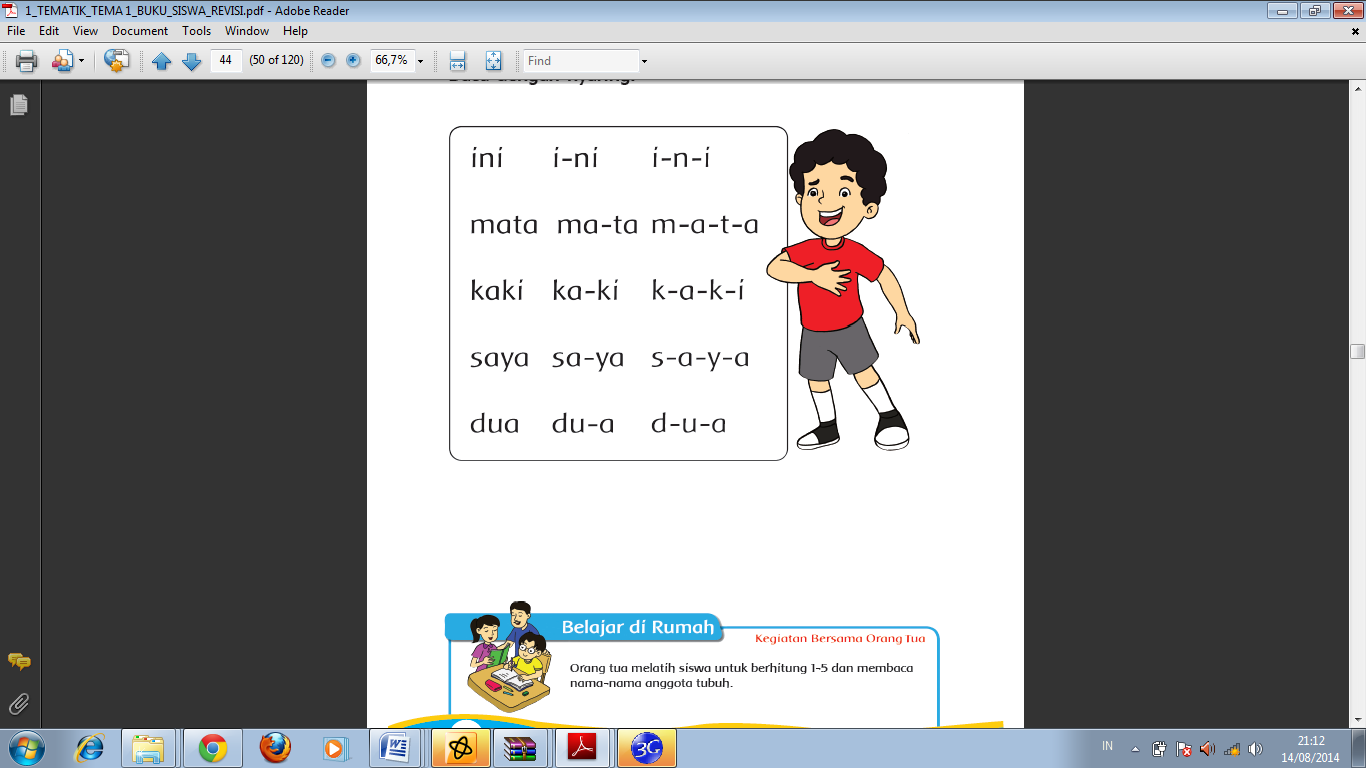 “Siswa dan guru bersama-sama membaca teks bacaan secara berulang-ulang yang di tempel di depan kelas”.Guru 	: coba siapa yang mau maju ke depan untuk membacaan teks yang barusan?Siswa 	: aku bu mau (siswa mengangkat tangannya)Guru 	: baik gufron ayo maju ke depan buat membacakan nya kembali, yang lainnya dengarkan ya, nanti bergantian untuk maju ke depan kelas buat baca ulang lagi yah..Siswa 	: (siswa membaca teks yang tadi dibacakan nya bersama-sama)“Siswa membacakan teks nya dengan bantuan guru”Guru 	: wah gufron sudah bisa baca yah tapi masih perlu banyak berlatih lagi yah di rumah.Guru 	: nah sekarang ibu mau membagi kalian menjadi beberapa kelompok kecil yah (guru kemudian membagi siswa menjadi kelompok kecil)Guru 	: sekarang coba kalian baca lagi tek yang barusan bersama-sama dengan teman satu kelompoknya yah..Siswa 	: ia bu.. (siswa kemudian membaca teks tersebut bersama-sama dengan teman satu kelompoknya.“guru kemudian membagikan amplop kepada masing-masing kelompok”Siswa 	: ibu aku sudah bu bacanya..	Ibu ini apa ?Guru 	: jangan dlu di buka yah tunggu dulu yang belum selesai bacaSiswa 	: aku udah bu bacanya boleh di buka ini amplopnya ?Guru 	: semuanya sudah bacanya ? coba kelompok mana yang belum selesai bacanya ?Siswa 	: udah bu, semuanya udah selesai bacanya..Guru	: baik kalau gitu kalian boleh buka amplopnya Fase ke-2 Problem Statement ( Identifikasi Masalah )Guru 	: nah sekarang boleh membuka amplopnya, kemudian kalian baca dengan teliti pertanyaan yang ada di dalam amplop tersebutSiswa 	: ibu ini terus digimana?Guru 	: dengarkan baik-baik semuanya perhatikan dulu kedepan di dalam amplop tersebut ada pertanyaan yang harus kalian kerjakan bersama teman satu kelompok kalian. Kerjakan bersama-sama agar bisa selesai.Siswa 	: ( siswa kemudian membaca pertanyaan yang ada di dalam amplop tersebut dengan seksama)“Guru hanya mengawasi siswa dengan cara berkeliling dan siswa kemudian mengerjakan tuga yang disuruh di dalam amplop tersebut.”Fase ke-3 Data Collection (Mencoba, Menarar dan  Pengumpulan Data )Guru 	: sekarang kalain bersama teman satu kelompok mencari jawaban dari peratnayan yang tadi ada di dalam amplop tersebut yah..Siswa 	: ia ibu, ini mencari jawabannya gimana ini ?Guru	: dengarkan kalian semua boleh mencari tahu jawaban nya bisa menggunakan  buku di perpustakaan dan juga boleh mencari jawabannya di sekitar juga boleh mencari ajwabannya beba mau kemana juga asal jangan sampai kelauar dari sekolah yah..Siswa	: ia bu, kamu yang ngerjain nomber satu yah aku yang nomber dua nanti kalain nyari bahan bahannya..Siswa 	: aku mau nyari jawabannya di buku ajaSiswa 	: boleh buku yang mana ?Siswa 	: yang ini ada coba liat siapa taua da disni.“ Sementara itu guru berkeliling mlelihat pekerjaan siswa melihat sampai mana siswa dapat menjwab pertanyaan yang diberikan oleh guru”.Siswa 		: ini bukunya coba sekarang susun dulu pertanyaan sama jawaban nya.Siswa 		: ini mana lagi jawaban nya aku udah nydudn sebagian ini.Siswa 		: kayak gini meren yah ?Siswa 		: ia kaya gitu, ini coba tulis dulu bener apa tidaknya ?Siswa 		: ibu ini kayak gini bukan sususn nya ?Guru 	: ia betul kayak gini, ini udah pada bisa gening tinggal di lengkapi aja lagi ini kan barusebagian aja kan ? yang lainnya mana ?Siswa 	: belum bu , baru ini aja Guru 	: ia kayak gini sekang tinggal di lengakapi aja dulu. Kelompok yang lainnya mana ?Siswa 	: oia bu, ayo kamu kumpulilin lagi buku sama jawabannya kayak gimana biar nanati bisa di susun lagi.Guru 	: kalian semua coba kumnpulkan dulu yang kira-kira akan di apai untuk menjawab pertanyaan yang tadi ada di dalam amplop tersebut.Siswa 	: iya ibu. “Siswa kemudian mencari jawabn bersama teman satu  kelompoknya dan tetap di awasi dan di arahan oleh guru “.Fase ke-empat Data processing ( pengolahan data  )Siswa 	: ibu ini aku udah nemu terus di gimanakan ?Guru 	: nah sekarang kalau kalaian sudah dapat menemuan nya tinggal kalian kerjakan nya.Siswa 	: oia bu, aku mah mau yang ngerjaian yang ini aja ah, nanti kam yang alinnya yah ..Siswa 	: oia aku yang no dua aja tapi nanti abntuin aku ngerjainnya Siswa 	: oia pasti kita sama-sama ngerjainnya juga Siswa 	: ibu ngerjain tugas nya bersama-sama yah ?Guru 	: iya harus bersama-sama tida boleha da yang tidak ikut mengerjaka. Semua nya harus iut membatu dalam pengerjaannya yah..Siswa 	: iya ibu..Siswa 	: ibu kalau kaya gini gimana bu ? betul tidak bu ?Guru 	: bukan gitu tapi harus sesuaikan mana pertanyaannya ini?Siswa 	: ini bu pertanyaan nya Guru 	: coba putri baca apa soal nya tentang apa ?Siswa 	: ini bu tentang menyusun hurup sama ini bu yang mengitung sama mengumpulkan benda yang ada  yang sesuai sama ini nya bu Guru 	: trus ini mana ? udah ada belum ?Siswa 	: belum buGuru 	: iya makannya sekarang cari itu liat kelompok yang lainnya lagi nyari-nyari makanya sekarang kata ibu bagi tugas nya masing-masing jadi semua kelompoknya kerja semua Guru 	: mengerti sekarang harus giman ?Siswa 	: oia bu sekarang mh udah tahu maksaih bu.Guru 	: iya sama-sama sok sekarang tinggal kalian cari bagi-bagi kelompok ”Guru kemudian berkeliling untuk mengecek apakah siwa sudah paham tentang pa yang harus di lakukannya”.Fase ke-lima Verificatiion (Pembuktian)Guru 	: sekarang setelah kalian mencari benda atau bahan untuk mencari jawabannya coba ibu mau lihat semunya sudah menemukan benda yanga da di dalam amplop tersebut ?Siswa 	: ibu kelompok aku  belum kumpul semua nya Siswa 	: ibu kelompok aku udah kumpul semuanya Siswa 	: kelompok aku juga udah buGuru 	: nah , coba lia apa yang belumnya ? sekarang tunggu dulu teman kalian ada yang belum kita tunggu sebentar yah Siswa 	: iya bu, kelompok kamu apa nya yang belum ?Siswa 	: ini nyabyang belu tinggal nober yang ini tapi ridwan lagi nyari dullu buGuru 	: oia ita tunggu sebentar lagi nah bagi kelompok yang sudah ada semunya coba kalian cocokkan atau coba kalaian lihat pertanyaan sama jawaban nya sudah betul belum Siswa 	: ini maksudnyadi gimanakan ibu ?Guru 	: nah, sekerang perhatikan ke depan dulu misalanya ini ada pertnayaan tentang benada apa saja yang jumlahnya ada 5 nah sekarang kalian lihat benda apa yang jumlahnya ada lima ?Siswa 	: oia bu mengerti kalau begitu buSiswa 	: kayak gini bu ?Guru 	: ia bentul rini , nah semuanya liahat kelompok rini ini seperti ini di sususn apa bentul seperti ini kalau mana bendanya trus di cocokkan Guru 	: mengerti semunya ?Siswa	: oiya bu menegrti , kalau seperti itu mah bu..Siswa 	: ayo kamu lihat ini seperti ini bukan ? kamu yang nyusunnya Siswa 	: ibu ini di tulis ?Guru 	: ia kalian tulisnya hasil jawabannya Siswa 	: oia bu..“Siswa kemudian mencocokan atau menguji coba anatar pertanyaan dan hasil yang mereka temukan guru kembali berkeliling apakah peerjaan siswa sesuai dengan apa yang mereka erjakan atau seperti apa “Guru		: nah semuanay sudah menegrti , searang kerjakan bersama teman sattu kelompok nya yah jangan sampai ada yang tidak ikut membantu harus bekerja semuanya.Guru 	: coba di cek kembali yahSiswa 	: ini bu seperti ini bukan ?Guru 	: kelompok siapa yang sudah ?Siswa 	: ini bu akau udah ?Guru 	: oia kelompok lukman coba maju ke depan nya , coba nomber satu ini mau siapa yang mau membuktikan nya Siswa 	: maksudnya gimana bu ?Guru 	: yang mau jawab nomber satu siapa disini , jadi ini an ada lima pertanyaan nah satu kelompok juga kan ada liam orang jadi satu orang satu jawaban yahSiswa 	: jawaban nomber satu sama aku bu (arif) ini nombersatu jawaban nya adalah ini (sambail di tunjukan )Siswa 	: nomber dua sama aku bu (reni) nomber dua jawabannya benda apa yang jumlahnya ada lima ini ada pensil nya ada lima, kemudian ebnda apa yang ada empat ini ada buku Siswa 	: ini yang nomber tiga jawabannya ada ini yang menyusun kata kalau menurut kelompok kami seperti ini ini gambar nya ini huruf nya Guru 	: Nah , coba kalian perhatikan ke depan apa pekerjaan kalian jiuga sama seperti ini ? apa ini sdah benar ?Guru 	: coba sembari kalain samakan apa jawaban dari kelompok lukamn sama dengan hasil peerjaan dari masing-masing kelompok nya ?Siswa 	: oia bu sama tapi aku ada yang beda nya ?Guru 	: coba kelompok via maju ke depan , terimak kasih ya untuk kelompok lukman beri tepuk tangan untuk kelompok lukman Guru 	: nah sekarang coba kelompok via majunke depan Siswa 	: (Via) kalau kelompok aku mh kayak gini , nomber satunya kayak  gini, (siswa menjelaskan )Siswa 	: ini yang bedanya ini aku mah yang nomber ke limanya ini nyusun katanya kayak gini Guru 	: baik ini kelompok Via yang nomber limanya seperti ini, ada pendapat ?Siswa 	: aku mah gak kayak gitu da Guru 	: baik via , ini nomber limanya hampir betul ya masih perlu ada berbaikan sedikit tinggal ini kata-katanya di susun lagi yahGuru 	: beri tepuk tangan untuk kelompok via Fase ke- Lima Generalization (Menarik Kesimpulan )Guru 	: baik semua kelompok sudah maju kepedan searang coba ibu mau tanya kira-kita apa yang kalian dapat simpulkan dari yang setiap kelompok majunke depan Siswa 	: ini kita tadi belajar tentang menghitung, bernyayi Siswa 	: belajar ngumpulkan benda-benda yang ada lima sama denda yang ada tiga bu.Guru 	: coba sekarang kalain diskusikan bersama teman satu kelompok coba apa saja yang dapat kalian simpulkan dari pembelajaarn hari ini Siswa 	: iya bu (kemudian siswa mendiskusikan bersama teman satu kelompoknya guru memberikan waktu kepada siswa)Guru 	: sambil kalain mencari kesimpulan coba kalian kerjaan LKS ini “Siswa kemudian mengerjakan LKS yang diberikan oleh guru dengan seksama, guru mengawasi pekerjaan siswa “Guru 	: sudah ?Siswa 	: aku belum buSiswa 	: aku sudah bu , bu yang sudah kunpulkan ?Guru 	: yang sudah boleh kumpulkan yah Guru 	: tadi kan ibu meminta kalain untuk menyimpulkan apa yang tadi telah kalain kerjakan coba kelompok siapa yang berani untuk mengambil kesimpulan, kelompok siapa yang berani ?Siswa 	: aku bu !Guru 	: iya kelompok nabil, coba kata kelompok nabil kita tadi belajar apa saja ?Siswa 	: tadi kita udah belajar tentang menghitung 1-5 kemudian kita juga sudah bernyanyi 1-5 bu Guru 	: ia bentul kata nabil , coba yang lainya ada yang mau untuk menyebutkan apa saja yang telah kita pelajari hari ini ?Siswa 	: aku bu, kita tadi udah bekajar tentang penjumlahan , kemudiankita juga sudah belajar tentang menunjukan benda yang sesuai denga yang ada dalam pertanyaan bu.Siswa 	: aku bu, kata aku kita tadi kita belajar tentang anggota tubuh bu..Guru 	: ia betul kata noval , sama kata ratu. Coba ibu mau bertanya berapa jumlah dari 3+1 berapa ?Siswa 	: ( bersama-sama ) EMPAT.... Guru 	: betul coba kita nyanyi ibu jari lagi yu..Siswa 	: siswa kemudian bernyanyi bersama-sama tentang ibu jari yang telah tadi dinyanyikan bersama-sama di awal pembelajaran.Penutup Guru 	: hari  ini kita telah belaajr tentang nama-nama jari dan jumlahnya kemudian kita juga sudah belaajr tentang penjumlahan dan pengurangan.Siswa 	: ia bu, terus juga kita belajar nyanyi ibu jari bu sama kita juga udah belajar tentang peraturan yang di rumah bu.Guru 	: oia benar, nah sekarang buka buku PR kalain ibu akan memberikan tugas kepada kalian.Guru 	: coba kalian tuliskan bagaimana cara merapat anggota tubuh masing-masing 5Siswa 	: jadi maksudnya bikin 5 cara mearwat anggota tubuh bu ?Guru 	: ia seperti itu, mengerti semuanay ?Siswa 	: iya bu ngerti..Guru 	: sok sekarang beberes Guru 	: siap ayo kita bersiap untuk pulangSiswa 	: tangan ke atas, tangan ke samping, tangan ke depan duduk dengan rapih, tanganku ada dua jarinya lima-lima ku susun ke duanya mari kita berdoa“Siswa berdoa sesuai dengan kepercayaannya masing-masing, kemudian guru mempersiahkan siswa untuk pulang dengan tertib dan mengataan untuk hati-hati di jalannya “.Hasil Observasi Siklus I	Observasi yang digunakan untuk mengetahui gambaran tentang kemampuan berpikir kritis dan rasa percaya diri siswa selama mengikuti pembelajaran. Adapun sasaran utama observasi dari kegiatan siswa yaitu karakter siswa, interaksi sosial, keterampilan berkomunikasi siswa, rasa percaya diri siswa dalam kegiatan pembelajaran, hasil dari kognitif produk dan kognitif proses. Dalam kegiatan observasi peneliti memohon bantuan kepada guru kelas atau teman sejawat untuk menjadi observer untuk mencatat dan menilai pelaksanaan pembelajaran yang dilakukan  peneliti selama kegiatan pembelajaran serta tidak lupa untuk menilai RPP yang sudah peneliti siapkan. Berikut hasil observasi selama kegiatan penelitian berlangsung :Penilaian Rencana Pelaksanaan Pembelajaran (RPP)Seperti yang telah disampaikan sebelumnya, pada tahap perencanaan peneliti menyusun RPP sebelum melakukan tindakan pembelajaran, maka pada saat peneliti melakukan kegiatan pembelajaran observer menilai RPP yang peneliti susun. Berikut hasil penilaian RPP tersebut :TABLE 4.1 PENILAIAN RENCANA PELAKSANAAN PEMBELAJARAN (RPP) SIKLUS IDari tabel penialaian RPP diatas peneliti memperoleh skor total 86,6 dengan kategori Cukup. Peneliti merasa belum maksimal, karena rencana pembelajaran yang peneliti susun dan kegiatan pembelajaran yang dilakukan peneliti belum seutuhnya sempurna. Menurut observer kegiatan pembelajaran yang peneliti lakukan melebihi waktu yang telah ditentukan dalam RPP, begitu pula dengan skenario yang peneliti susun, karena observer masih belum mengerti dengan kegiatan pembelajaran dengan model Discovery Learning Pengamatan Pelaksanaan PembelajaranBerikut tabel hasil pengamatan kinerja guru (peneliti) pada saat kegiatan pembelajaran siklus I TABLE 4.2 PENILAIAN PELAKSANAAN PEMBELAJARAN SIKLUS IDari keterangan tabel diatas dapat dilihat untuk kinerja guru dalam kegiatan pembelajaran mendapatkan nilai sebesar  72,7  dengan kategori Cukup pada siklus I ini memang kinerja guru masih belum optimaldan sempurn, karena pada kegiatan pembelajaran guru belum sepenuhnya bisa mengontrol kondisu kelas sehingga masih banyak siswa yang ribut dn mengobrol pada saat keiatan pembelajaran berlangsung. Selain itu menurut pengamatan guru kelas yang menjadi observer, dalam hal pemberian contoh saat menyajikan materi kurang fariatif, dan saat penyamapaian materipun suara peneliti masih kurang keras karena masih kalah dengan suara siswa yang mengobrol. Pada saat menjalankan kegiatan pembelajaran peneliti belum seluruhnya sempurna menggunakan model pembelajaran Discovery Learning sesuai urutan yang sesungguhnya.Penilalain keterampilan berkomunikasi , Kognitif Produk , dan Kognitif Proses Penilaian keterampilan berkomunikasi Selain penilaian terhadap guru, dalam penelitian ini juga peneliti menilai peningkatan kemampuan berpikir kritis siswa dalam kegiatan pembelajaranselama siklus I yang berguna untuk melihat perkembangan kemampuan berpikir kritissiswa untuk mengikuti pembelajaran I pada sub tema I Wujud Benda dan Cirinya. Penilaian kemampuan berpikir kritis siswa pada saat kegiatan pembelajaran dapat dilihat pada tabel berikut :Tabel 4.3PENILAIAN PENINGKATAN KETERAMPIALN BERKOMUNIKASI SISWA SIKLUS IDari tabel penilaian keterampilan berkomunikasi siswa di atas, selama kegiatan pembelajaran siswa belum seluruhnya memiliki keetrampuilan berkomunikasi untuk mengikuti kegiatan pembelajaran I Sub Tema Tubuhku dengan menggunakan model Discovery Learning, ini dibuktikan dengan hasil presentase yang belum mencapai target yang diinginkan, total presentase keseluruhan pada penilaian ketrampilan berkomunikasi siswa pada siklus I menunjukan hasil sebesar 45%, dan ini sangat jauh sekali dengan yang kita harapkan.Grafik 4.1PRESENTASE KETERAMPILAN BERKOMUNIKASI SISWA SIKLUS IPenilaian Kognitif Produk	Dalam penelitian selain menilai peningkatan kemampuan berpikir kritis, untuk melihat tingkat pemahaman dan pengetahuan siswa terhadap materi yang disampaikan, peneliti senantiasa memberikan lembar evaluasi semacam lembar kerja siswa yang di kerjakan setiap individu. Berikut hasil penilaian kognitif produk pada siklus I :Tabel 4.4PENILAIAN KOGNITIF PRODUK SIKLUS IPada  siklus I kelas I SDN 16 babaan Ciparay Kota Bandung yang berjumlah 32 orang yang telah mencapai KKM hanya sebanyak 22 orang atau sebesar 68% dari keseluruhan siswa dan yang belum mencapai KKM sebanyak 10 orang atau sebesar 32%. pada pelaksanaan pembelajaran siklus I masih banyak siswa yang belum bisa menguasai materi pada sub. Tema Tubuhku. Untuk lebih jelasnya dapat dilihat pada grafik presentase dibawah ini :Grafik 4.2PRESENTASE PENILAIAN KOGNITIF PRODUK SISWA SIKLUS IPenilaian Kognitif prosesSama halnya dengan kognitif produk, pada penilaian kognitif proses siklus I banyak siswa yang belum mencapai KKM. Berikut hasil penilaian kognitif proses pada siklus :Tabel 4.5PENILAIAN KOGNITIF PROSES  SIKLUS IDari tabel diatas dapat dilihat sudah  66% siswa yang dapat mencapai KKM dan yang belum mencapai KKM sebanyak 11 orang atau  34% tetapi nilai yang dicapai siswa masih mendekati nilai KKM yang telah ditetapkan bahkan hanya beberapa siswa yang melebihi nilai KKM yang telah ditetapkan . berikut hasil presentase penilaian kognitif proses pada siklus I :Grafik 4.3PRESENTASE KOGNITIF PROSES  SIKLUS IPenilaian Sikap Rasa Percaya Diri Siswa , Afektif Karakter, dan Afektif Sosial Sikpa Rasa Percaya Diri Siswa Dalam penelitian ini peningkatan rasa percaya diri siswa dalam kegiatan pembelajaran selama siklus I dapat dilihat pada tabel berikut :TABLE 4.6NILAI PENINGKATAN SIKAP RASA PERCAYA DIRI SISWA SIKLUS I Sama halnya dengan penilaian keterampilan berkomuniasi, untuk penilaian rasa percaya diri siswa selama mengikuti kegiatan pembeljaran siklus I  masih kurang optimal siswa belum seluruhnya memiliki rasa percaya diri untuk mengikuti kegiatan pembelajaran I Sub Tema I Wujud Benda dan Cirinya dengan menggunakan model Discovery Learning, ini dibuktikan dengan hasil presentase yang belum mencapai target yang diinginkan, total presentase keseluruhan pada penilaian Rasa percaya diri siswa pada siklus I menunjukan hasil sebesar 50%, dan ini sangat jauh sekali dengan yang kita harapkan. Adapun grafiknya adalah sebagi berikut :Grafik 4.4PRESENTASE RASA PERCAYA DIRI SISWA PADA  SIKLUS IAfektif Karakter 	Dalam penelitian ini selain menilai peningkatan keterampilan berkomunikasi  dan rasa percaya diri siswa, peneliti juga senantiasa memperhatikan karakter dari setiap siswa. Berikut penilaian karakter siswa pada kegiatan pembelajaran siklus I:Tabel 4.7PENILAIAN AFEKTIF KARAKTER SISWA SIKLUS IDari tabel diatas dapat dilihat, bahwa siswa belum menunjukan karakter yang baik. Hanya beberapa siswa yang menunjukan sikap yang baik seperti memiliki percaya diri, disiplin  dan kerja sama  pada saat kegiatan belajar berlangsung. Pada kegiatan pembelajran siklus I hanya 8 orang siswa yang menunjukan karakter yang cukup. dan sisanya 14 orang siswa dengan kategori kurang. Untuk melihat presentase nilai karakter siswapada setiap indikatornya dapat dilihat pada grafik presentase beikut :Grafik 4.5PRESENTASE AFEKTIF KARAKTER SISWA SIKLUS IDari grafik diatas dapat dilihat untuk indikator percaya diri presentasenya sebesar 57% dengan kategori baik, indikator disiplin presentasenya 50,7% dengan kategori baik, indikator kerja sama  presentasenya sebesar 44,5% dengan kategori cukup. Keterampilan sosial Penilaian keterampilan sosial dilakukan untuk mengetahui cara siswa belajar di dalam kelas dengan kepentingan sosial baik dengan guru maupun dengan temannya. Berikut penilaian kemampuan soial siswa pada kegiatan pembelajaran siklus I :Tabel 4.8PENILAIAN KETERAMPILAN SOSIAL SISWA SIKLUS IDari tabel diatas dapat dilihat bahawa belum banyak siswa yang menunjukan keterampilan sosial yang baik, ini dapat terlihat dari banyaknya siswa yang tidak berbicara menggunakan bahasa yang baik baik itu dengan guru ataupun dengan temannya, selain itu kurang mematuhi perintah dari guru. Pada siklus I dari 32 orang siswa, hanya 11 orang siswa yang menunjukan keterampilan sosial dengan kategori baik, dan sisanya masih kurang dan membutuhkan perbaikan. Untuk melihat nilai keterampilan sosial siswa pada stiap indikatornya dapat dilihat pada grafik presentase dibawah ini :Grafik 4.6PENILAIAN KETERAMPILAN SOSIAL SISWA SIKLUS IDari grafik di atas dapat dilhat untuk indikator kemmapuan membaca teks  presentasenya sebesar 50,7% dengan kategori cukup indikator memahami teks  presentasenya sebesar 53,7% dengan kategori cukup. 8   Data hasil angket  tanggpan siswa siklus IPenilaian hasil angket tanggapan siswa dilakukan untuk mengetahui respon siswa terhadap cara pembelajaran yang dilakukan di kelas.sehingga siswa melakukan penilaian diri sendiri dengan mengisi angket siswa . Berikut penilaian hasil angket siswa pada kegiatan pembelajaran siklus I:Tabel 4.9HASIL ANGKET TANGGAPAN SISWA PADA SIKLUS IDari tabel diatas dapat dilihat bahawa siswa yang sangat setuju dengan pembelajaran yang dilakukan di kelas sebesar 30,6%. Dan siswa yang memberi respon setuju sebesar 54,6%, dan sisanya yang memberi respon Tidak setuju sebesar 7,2%. Ini membuktikan bahwa pembelajaran dikelas dengan model Discovery Learning untuk meningkatkan keterampilan beromunikasi dan raasa percaya diri siswa belum banyak di respon baik oleh siswa. dapat dilihat pada grafik presentase dibawah ini :Grafik 4.7PRESENTASE ANGKET TANGGAPAN SISWA PADA SIKLUS IRefleksi Pada tahap refleksi peneliti bersama guru kelas yang menjadi observer bersama-sama mengumpulkan data, kemudian mengolah data tersebut untuk mendapatkan sebuah informasi dengan cara menghitung semua lembar observasi yang digunakan peneliti dan observer. Tahap pertama guru dan observer menganalisis penilaian RPP yang telah dilakukan oleh observer. Untuk penilaian RPP peneliti mendapatkan nilai 76,5 dengan kategori cukup, peneliti merasa belum seluruhnya sempurna karena menurut observer masih ada kekurangan yaitu skenario yang peneliti susun kurang menggambarkan kegiatan pembelajaran yangsesungguhnya, selain itu alokasi waktu dalam kegiatan pembelajaran melebihi waktu yang diterapkan dalam RPP.Tahap kedua, peneliti dan observer menganalisis penilaian pelaksanaan pembelajaran yang dilakukan oleh peneliti dan dinilai oleh observer. Untuk kinerja guru pada siklus I mendapatkan nilai 72,7 dengan kategori cukup. Menurut observer peneliti kurang menguasai kelas dan alokasi waktu melebihi waktu yang telah ditetapkan . peneliti kurang menguasai kelas karena banyak siswa yang tidak mengerti dan tidak terbiasa mengikuti kegiatan pembelajaran menggunakan kurikulum 2013 dengan model pembelajaran Problem Based Learning.Tahap ketiga guru bersama observer menganalisis penilaian kemampuan berpiki kritis, kognitif produk, dan kognitif proses. Pada kegiatan pembelajaran siklus I peneliti merasa belum banyak peningkatan mengenai kemampuan berpikir kritis, ini dapat dilihat dari hasil presentase kemampuan berpikir kritis siswa hanya 30%. hal inipun dirasakan oleh observer karena pada saat kegiatan pembelajaran dimulai masih banyak siswa yang belum siap mengikuti pelajaran dan masih banyak siswa yang belum terbiasa dengan pembelajaran menggunakan kurikulum 2013 dan diterapkannya model Problem Based Learning , ini terbukti dengan kurangnya kemampuan siswa berpikir secara kritis dalam memecahkan masalah yang ada di dalam pembelajaran. Hasil penilaian kognitif proses dan kognitif produkpun belum memuaskan, karena masih banyak nilai siswa di bawah KKM, itu disebabkan karena siswa tidak mau aktif dan berusaha melainkan hanaya ingin diberitahu oleh Guru. Untuk penilaian kognitif produk hanya 22 orang siswa yang sudah mencapai KKM dan pada penilaian kognitif proses 21 orang siswa yang sudah mencapai KKM.Untuk tahap selanjutnya guru bersama observer menganalisis penilaian rasa percaya diri siswa dalam belajar, afektif karakter, dan keterampilan sosial siswa dalam kegiatan pemeblajaran. Pada kegiatan pembelajaran di siklus I ini Rasa percaya diri siswa dalam kegiatan pembelajaran masih sangat kurang , siswa kurang terlibat aktif dalam kegiatan diskusi dan siswa belum aktif bertanya dan menjawab pertanyaan mengenai materi yang belum dipahaminya, sehingga tidak seluruh siswa mengikuti kegiatan diskusi dan mengisi tugas dengan baik.Hasil angket tanggapan siswa terhadap model Discovery  Learning siklus I menunjukkan hasil secara keseluruhan untuk jawaban Sangat Setuju sebanyak 140 atau sebesar 50,6%, untuk jawaban Setuhju sebanyak 72 atau 28,1% dan sisanya yang menyatakan Tidak setuju 44 atau sebesar 17,1%. Persentase hasil angket akan meningkat jika dilakukan perbaikan dalam pelaksanaan pembelajaran pada siklus selanjutnya. Setelah semua data yang didapat sudah dianalisis peneliti bersama observer menyimpulkan kegiatan pembelajaran pada siklus I, memeriksa kekurangan- kekurangan pada siklus I, dan selain itu peneliti bersama guru kelas selaku observer saling berptukar pikiran untuk menyusun rencana terbaik pada siklus II agar kemampuan berpikir kritis dan rasa percaya diri siswa dengan penerapan model Discovery \Learning pada pembelajaran I Sub Tema I Tubuhku dapat meningkat.Deskripsi Hasil Penelitian Siklus IIPerencanaan siklus IIPerencanaan yang dilaksanakan di siklus II peneliti merencanakan tindakan apa yang akan dilakukan pada kegiatan pembelajaran Sub Tema Tubuhku di siklus II. Peneliti berdiskusi dan memohon bantuan guru kelas untuk menjadi observer dalam menilai RPP yang peneliti susun dan menilai kinerja penelitiselama kegiatan pembelajaran berlangsung, rencana yang akan dilaksanakan meliputi :Peneliti mengkaji ulang hasil penelitian sebelumnyauntuk melihat kekurangan-kekurangan dan menyusun rencana untuk memperbaikinya di siklus II ini;Peneliti dibantu oleh observer mengkaji kompetensi Dasar Kelas I untuk menentukan indikator yang akan dibahas pada kegiatan pembelajaran di siklus II;Menyusun Rencana Pelaksanaan Pembelajaran (RPP) yang akan disesuaikan dengan model yang akan digunakan dalam penelitian yaitu model  Discovery Learning Menyusun langkah-langkah kegiatan pembelajaran yang sistematis untuk memudahkan guru dalam melaksanakan kegiatan pembelajaran;Menentukan media pembelajaran untuk memudahkan siswa dalam memahami materi pelajaran;Menyusun dan menyiapkan instrumen PTK yang terdiri dari :Lembar Kognitif produk yang digunakan untuk mengetahui hasil belajar siswa dari setiap tindakan yang telah dilakukan sebagai ukuran ketercapaian indikator (format 1);Lembar kognitif proses yang digunakan untuk mengetahui tingkat pemahaman siswa terhadap materi yang sudah disampaikan (format 2);Lembar penilaian keterampilan berkmunikasi dan Rasa Percaa Diri siswa yang digunakan untuk mengetahui peningkatan kemampuan berkomunikasi dan Rasa Percaa Diri siswa dalam pembelajaran pada Sub Tema Tubuhku dengan menggunakan Model Discovery Learning (format 3);Lembar observasi penilaian afektif karakter siswa untuk mengukur karakter siswa selama mengikuti kegiatan pembelajaran pada Sub Tema Tubuhku (format 4);Lembar observasi penilaian kemampuan sosial siswa yang digunakan untuk mengukur ketercapaian kompetensi pada aspek psikomotor(format 5);Lembar angket siswa untuk mengetahui ketertarikan siswa belajar di kelas dengan menggunakan model Model Discovery Learning pada Sub tema Tubuhku. Pedoman wawancara untuk mengetahui hambatan kesulitan yang dialami dalam proses pembelajaran.Lembar observasi proses pembelajaran untuk mengamatai aktivitas guru selama menerapkan model  Discovery Learning;Membuat rubrik penilaian RPP;Menyiapkan alat dokumentasi (Camera Digital)Setelah semua persiapan sudah lengkap, peneliti memulai kegiatan pembelajaran di siklus II ini.Pelaksanaan Siklus IIDalam pelaksanaan siklus I peneliti melakukan penelitian dengan satu kali pertemuan yang dilaksanakan pada tanggal 12 agustus 2013. Pada siklus ke dua ini peneliti membahas tentang cara membaca dan mengetahui menyusun huruf menjadi kata dan mengetahui cara menulis . Berikut adapun percaapannya adalah sebagai berikut :Pendahuluan Guru memasuki kelas dengan tersenyum hangat kepada semua siswa, kemudian siswa pun tersenyum kepada guru .Guru 		: selamat pagi anak-anak ? bagaimana kabar kalian hari ini Siswa 		: selamat pagi ibu guru , baik ibu Guru 	: coba sebelum kita belajar coba rapihkan dahulu mejanya rapihkan masa ada yang maju ada yang tida rapih begini ayo rapihan terlebih dulu Siswa 	: ayo rapihkan dulu meja nya, itu meja kamu ivi mejanya gak rapih ayo rapihkan dulu Siswa 	: iya, ini juga lagi di rapihkan Guru 	:nah sudah di rapihkan mejanya ,sekarang duduk dulu kita berdoa dulu ayo siapa sekarang yang memimpin doa?Siswa 	: gufron bu yang memimpin doanyaGuru 	: ayo gufron pimpin doanya yah Siswa 	: ayo sekarang rapihkan tempat duduknya, tangan ke atas tanagn ke samping tangan ke depan duduk dengan rapih. Tangan ku ada dua jarinya lima-lima ku susun ke duanya mari kita berdoa Siswa 	: berdoa mulai Siswa 	: Assalamuaikum warrohmatullahi wabarrokatu..Guru 	: Wa’alaikum salam warrohmatullahi wabarrokatuh..Guru 	: bagaimana kabarnya hari ini ? Siswa 	: baik bu.....Guru 	: siapa yang tadi sarapan dulu di rumahnya sebelum ke sekolah ?Siswa 	: (nabil ) aku tadi sarapan sama nasi goreng buSiswa 	: ( ratu ) aku tadi sarapan sama telor dadar buSiswa 	: ( kania ) aku atdi sarapan sama sayur buSiswa 	: (meta) kalau aku mah sama ikan buGuru 	: oia bagus harussarapan dulu ya sebelum ke sekolah nah coba ibu mau tanya kenapa sih kita harus sarapan dulu sebelum ke sekolah ?Siswa 	: biar kita semangat bu Siswa 	: biar ada energi bu ?Guru  	: ia betul sarapan bisa menambah energi kita dalam belajar yah dan juga bisa bikin tidak kelaparan waktu di kelas yah..Guru	: bawa buku PR nya ? kumpulin dimeja ibu kedepan , perbaris kumpulkannya ayo kedepannkan Guru 	: sekarang kita akan tentang sama seperti kemarin tentang tubuh, yah..karna tubuh yang di dalam anggota tubuh terdapat apa saja siapa yang tahu ?Siswa	: mata, hidung, tangan, telinga, kaki bu..Guru	: iya betul dalam anggota tubuh kita terdapat yang tadi kalain sebutkan. sekarang coba kalian lihat gamabar kedepanKegiatan Inti Fese ke-1 Stimulation / Pemberian Rangsangan (Mengamati, Menanya, dan Menalar).Guru 	: sekarang coba siapa tadi yang sebelum berangkat membereskan tampat tidurnya ?Siswa 	: (via) aku bu akuSiswa 	: (silvia) aku juga tadi bereskan tampat tidur sebelum mandi buSiswa 	: (rasya) aku mah di bantuin sama mamah bu Guru 	: ia pintar kalian harus bisa membereskan tempat tidur kalain sendri jadi sebelum kalian mandi harus membereskan tempat tidur kalian Guru 	: coba kalian perhatikan ke depan ibu punya gambar kegian. Bisa kalian lihat ? dan perhatikan Siswa 	: itu gambar yang membereskan tempat tidur ya bu ?Siswa 	: iya bu itu juga gamar yang sedang menyapu ya bu Guru 	: ia betul coba kalianperhatikan lagi agmabar apa lagi yang ada di depan ini Siswa 	: orang yang lagi menyuci piring bu sama yang lagi menyiram tanaman bu Guru 	: ia betul , nah sekarang coba perhatikan lagi ibu punya gambar lagi Siswa	: (livya) itu gambar lidah bu Siswa 	: (arif ) itu gambar mata buGuru 	: coba lihat gambar apa ini ?Siswa 	: gambar anggota tubuh bu Guru 	: iya betul ini gambar anggota tubuh nah sekarang coba perhatikan apakah gambar yang ada di dalam gambar yang ada di depan ini sama dengan yang kalian punya ?Siswa 	: (secara bersama-sama) iya bu sama...Guru 	: seperti yang telah ibu tugas kan kepada kalian apa saja fungsi dari anggota tubuh ini ? siapa yang tahu ?Siswa 	: aku bu aku (sambil mengacungan tangannya )Guru 	: ia lukman coba apa fungsi dari lidah dan mata bagi kita ?Siswa 	: kalau lidah untuk mengecap rasa dan kalau mata untuk melihat Guru 	: betul tidak apa yang kata lukman ?Siswa 	: iya bu betul Guru 	: ia sekarang boleh tidak kalau lidahnya di pakai untuk berkata yang tidak sopan ?Siswa 	: tidak boleh buGuru 	: coba kania kenapa kita tidak boleh berata tidak sopan ?Siswa 	: ia tidak boleh bu nanti ada yang marah terus nanti kita di marahin bu Guru 	: iya betul kata kania , kalau kita berkata tgidak sopan nanti ada yang marah nanti kita di marahin. Oleh karna maka kita harus berkata yang h berkata sopan tidak boleh berkata kasar .Guru 	: kalau mata untuk apa fungsinya ? coba sekarang kiki apa fungsi dari mata ?Siswa 	: untuk melihat bu Guru 	: iya bentul untuk melihat , kalau matanya di pakai untuk main game dan lupa untuk belajar boleh tidak kiki ?Siswa 	: tidak boleh bu, kan kita harus belajar yang rajin bu Guru 	: iya betul apa yang tadi di katakan oleh kiki kita harus belajar yang rajin agar pintar. Guru 	: kalau kaki fungsinya untuk apa ? coba rasyid apa fungsi dari kaki kata rasyid?Siswa 	: untuk berjalan bu Guru	: kata rasyid untuk berjalan katanya , nah sekarang kalau kakinya di pakai untuk menendang orang boleh ?Siswa 	: (bersama-sama ) tidak boleh bu Guru 	: kenapa tida boleh kakinya di pakai menendang orang coba radit kenapa radit ?Siswa 	: kan sakit bu kasian bu kalau kakinya di apakai nendang kasian kan bu.Guru 	: ia betul kata radit, kalau kaki kita di pakai untuk menendang tidak boleh, karna kalau kita di tenadang juga sakit kan, oleh karna itu makanya kakinya jangan di pakai untuk menendang yah Siswa 	: iya bu...Fase ke-2 Problem Statement ( Identifikasi Masalah )Guru 	: sekarang buat kelompok kecil lagi yah Siswa	: ibu kelompok nya yang kemarin bu ?Guru		: iya yang kemarin, ayo bikin kelompok lagi yang kemarin yah, ayo kiki mana kelompoknya ?Siswa 	: itu bu sama rasyid kelompoknya Guru 	: naha atuh kamu bisa disini sama lukman ?Siswa 	: rasyidnya bu gak mau ngajakin ikut kelompok Guru 	: rasyid kan kemarin sudah ibu bagi kelompok rasyid kan sama kiki kemarin teman satu kelompoknya kenapa tidak diajak kikinya ?Siswa 	: dianya galak bu ngatain aku bu.Siswa 	: apa da kan kamu duluan yang mulai Guru 	: tadi kata kalian apa fungsi dari mulut ? mulut boleh gitu untuk berkata tidak sopan boleh gitu mulutnya untuk ngejelek-jelekin temannya ? boleh kayak gitu ? sekarang dengarkan apa boleh mulutnya di apkai untuk ngejelek-jelekin temannya ?Siswa 	: (bersama-sama ) tidak boleh Guru	: nah , kiki rasyid barusan dengar apa kata teman-temannya ? telinga nya masih berfungsi dengan baik kan ?Siswa 	: (rasyid dan kiki) iya bu dengar..Guru	: nah, kalau gitu menurut kalian harus seperti apa ? coba semuanya dengarkan apa yang yang harus kiki dan rasyid lakukan sekarang ?Siswa 	: (semunya) baikan bu, harus meminta maaf Guru 	: rasyid kiki, dengarkan barusan kata temannya ?Siswa 	: iya bu dengar Guru 	: terus kalau dengar terus kenapa masih pada manyun ayo baikan, ibu tidak suka kalau ada anak ibu yang waktu belajarnya ada yang marah-marah kayak gini ayo baikan. Ibu tidak peduli siapa yang duluan yang penting harus baikan Siswa 	: iya bu, kiki aku minta maaf yah. Kamu bisa ikut ke kelompok kita lagi Siswa 	: iya rsyid aku juga minta maaf yah..Guru 	: nah, begitu harus baikan. Sekarang tulis di buku kalian 	“Kemudian menulis di papan tulis pertanyaan tentang apa saja fungsi dari masing-masing anggota tubuh, anggota tubuh amna saja yang sering di gunakan untuk belajara, ketika di rumah apa saja yang di gunakan dengan menggunakan aggota tubuh dan terahir , coba susun kata-kata ini menjadi nama anggota tubuh”.Guru 		: kalain salin tulisan yang ada di papan tulis ini, kemudian kalian temukan jawabannya seperti kemarin alian boleh mencari tahunya dengan menggunakan buku dll.“Kemudian siswa mencatat dan mencari tahu”.Fase ke-Tiga Data Collection (pengumpulan data dan mencoba dan menalar)Siswa 	: kita bagi-bagi tugas kayak kemaren lagi yahGuru 	: coba kalain laukan lagi seperti kemarin cari dahulu apa yang perlu kalain kerjakanSiswa 	: iya bu..Siswa	; aku mau ngerjain yang ini dulu aja lakh kamu mau nomber berapa ?Siswa 	: aku mau ngmbil yang ini aja “Siswa kemudian mengerjakan tugas nya masing-masing bersama teman satu kelompoknya guru hanya mengawasi saja ”.Siswa 	: ibu seperti ini bukan ?Guru 	: iya kania seperti ini tinggal kamu harus menyususn nya.Guru 	: coba kalian baca lagi buku nya pertanyaanya seperti apa ? perhatikan dengan cermat.Fase ke-empat Data Processing ( Pengolahan data ) Siswa	:aku mau coba untuk menyusun nya yah, ayo bantu aku Siswa	: ini huruf nya Siswa	: ikh bukan ini tapi yang ini huruf nyaGuru 	:coba mana ibu liat kelompok ini gimana uadah ?Siswa	: ibu langsung di susun aja apa gimana ?Guru 	: ia kalau udah bisa di susun ya tinggal di susun aja.Siswa	: tuh kan kata aku juga harus kayak gini ikhguru 	: coba kalian diskusikan sama teman satu kelompok nya apa dulu yang harus di kerjain sama apa dulu yang harus di buat yah..siswa 	: iya bu..guru 	: kalau sudah coba kalian periksan lagi apa sudah benar apa tuidak ada yang terlewat lagi..siswa 	:oia ibu, ini di salinnya kayak gini ?guru 	: iya betul rasya sok di kerjakan lagi. Dan ini coba kalian kerjakan lagi bersama teman satu kelompoknya.Fase ke-Lima Verification (Pembuktian )Guru 	: coba kalian cek kembali apa sudah lengkap semuanya ?Siswa 	: iya bu kelompok aku udah buGuru 	: iya putri , coba kelompok siapa lagi yang sudah ?Siswa	: (lukman) ini kelompok aku udah bu Siswa	: (rasya ) kelompok aku juga udah buGuru 	: baik kalau semua kelompok sudah semua coba ibu mau kelompok via maju ke depan coba mana hasil pekerjaan via, yang lainya dengarkan samaan sama apa tidak yahSiswa	: iyaa buSiswa 		: (kelompok via maju ke depan ) kalau kata kelompok akau mh ini kayak gini ini susunana nya kayak gini.Siswa 	: ini an gamabr telinga , nyususn hurufnya kayak gini. Terus ini kan mata tulisannya kayak gini sususnan nyaGuru 	: coba yang lainnya sama apa tidak ?Guru 	: coba nabil lihat pekerjaan kelompok kamu seperti apa sama apa tidak ?Siswa 	: iya sama kok kayak kelompok via.Guru 	: baik via terima kasih. Tepuk tangan untuk kelompok via. Coba kelompok kiki sama apa tidak ?Siswa 	: iya bu sama punya aku juga kok.“Masing-masing kelompok maju ke depan kelas untuk mempersentasikan hasil pekerjaannya dan kelompok yang lainya menberi tanggapan “.Guru 	: coba ibu mau tanya apa saja yang telah kita lakukan selama pembelajaran hari ini ?coba kelompok siapa yang berani ?Siswa 	: (kelompok kania) aku bu....!! kalau kata aku kita belajar menyususun nama anggota tubuh.Siswa 	: (kelompok joshua) kita tadi nyusun nama anggota tubuh, baca sama tulis bu Guru	: ia betul yah tadi yang di bilang sama kania sama joshua kita tadi belajar menyusun nama anggota tubuh sama menulis yahGuru 	: coba ibu mau tanya sama arif, kata arif kita tadi belajar apa saja?Siswa 	: baca tulis buGuru 	: iya bentul yang lainya coba. Jadi kita tadi belajar tentang nama anggota tubuh sama dan menyusun nama dari anggota tubuhnya dan juga tadi kita telah belajar tentang menulis dengan rapih.Fase ke- Enam Generalization (Menarik Kesimpulan )Guru 	: baik semua kelompok sudah maju kepedan searang coba ibu mau tanya kira-kita apa yang kalian dapat simpulkan dari yang setiap kelompok majunke depan Siswa 	: ini kita tadi belajar tentang menghitung, bernyayi Siswa 	: belajar ngumpulkan benda-benda yang ada lima sama denda yang ada tiga bu.Guru 	: coba sekarang kalain diskusikan bersama teman satu kelompok coba apa saja yang dapat kalian simpulkan dari pembelajaarn hari ini Siswa 	: iya bu (kemudian siswa mendiskusikan bersama teman satu kelompoknya guru memberikan waktu kepada siswa)Guru 	: sambil kalain mencari kesimpulan coba kalian kerjaan LKS ini “Siswa kemudian mengerjakan LKS yang diberikan oleh guru dengan seksama, guru mengawasi pekerjaan siswa “Guru 	: sudah ?Siswa 	: aku belum buSiswa 	: aku sudah bu , bu yang sudah kunpulkan ?Guru 	: yang sudah boleh kumpulkan yah Guru 	: tadi kan ibu meminta kalain untuk menyimpulkan apa yang tadi telah kalain kerjakan coba kelompok siapa yang berani untuk mengambil kesimpulan, kelompok siapa yang berani ?Siswa 	: aku bu !Guru 	: iya kelompok nabil, coba kata kelompok nabil kita tadi belajar apa saja ?Siswa 	: tadi kita udah belajar tentang menghitung 1-5 kemudian kita juga sudah bernyanyi 1-5 bu Guru 	: ia bentul kata nabil , coba yang lainya ada yang mau untuk menyebutkan apa saja yang telah kita pelajari hari ini ?Siswa 	: aku bu, kita tadi udah bekajar tentang penjumlahan , kemudiankita juga sudah belajar tentang menunjukan benda yang sesuai denga yang ada dalam pertanyaan bu.Siswa 	: aku bu, kata aku kita tadi kita belajar tentang anggota tubuh bu..Guru 	: ia betul kata noval , sama kata ratu. Coba ibu mau bertanya berapa jumlah dari 3+1 berapa ?Siswa 	: ( bersama-sama ) EMPAT.... Guru 	: betul coba kita nyanyi ibu jari lagi yu..Siswa 	: siswa kemudian bernyanyi bersama-sama tentang ibu jari yang telah tadi dinyanyikan bersama-sama di awal pembelajaranPenutup Guru 	: hari  ini kita telah belaajr tentang nama-nama jari dan jumlahnya kemudian kita juga sudah belaajr tentang penjumlahan dan pengurangan.Siswa 	: ia bu, terus juga kita belajar nyanyi ibu jari bu sama kita juga udah belajar tentang peraturan yang di rumah bu.Guru 	: oia benar, nah sekarang buka buku PR kalain ibu akan memberikan tugas kepada kalian.Guru 	: coba kalian tuliskan bagaimana cara merapat anggota tubuh masing-masing 5Siswa 	: jadi maksudnya bikin 5 cara mearwat anggota tubuh bu ?Guru 	: ia seperti itu, mengerti semuanay ?Siswa 	: iya bu ngerti..Guru 	: sok sekarang beberes Guru 	: siap ayo kita bersiap untuk pulangSiswa 	: tangan ke atas, tangan ke samping, tangan ke depan duduk dengan rapih, tanganku ada dua jarinya lima-lima ku susun ke duanya mari kita berdoa“Siswa berdoa sesuai dengan kepercayaannya masing-masing, kemudian guru mempersiahkan siswa untuk pulang dengan tertib dan mengataan untuk hati-hati di jalannya “. Hasil Observasi Siklus IIObservasi yang digunakan untuk mengetahui gambaran tentang kemampuan berpikir kritis dan rasa percaya diri siswa selama mengikuti pembelajaran. Adapun sasaran utama observasi dari kegiatan siswa yaitu karakter siswa, interaksi sosial, kemempuan berpikir kritis siswa, rasa percaya diri siswa dalam kegiatan pembelajaran, hasil dari kognitif produk dan kognitif proses. Dalam kegiatan observasi peneliti memohon bantuan kepada guru kelas atau teman sejawat untuk menjadi observer untuk mencatat dan menilai pelaksanaan pembelajaran yang dilakukan  peneliti selama kegiatan pembelajaran serta tidak lupa untuk menilai RPP yang sudah peneliti siapkan. Berikut hasil observasi selama kegiatan penelitian berlangsung :Penilaian Rencana Pelaksanaan Pembelajaran (RPP)Seperti yang telah disampaikan sebelumnya, pada tahap perencanaan peneliti menyusun RPP sebelum melakukan tindakan pembelajaran, maka pada saat peneliti melakukan kegiatan pembelajaran observer menilai RPP yang peneliti susun. Berikut hasil penilaian RPP tersebut :TABEL 4.10PENILAIAN PERENCANAAN PELAKSANAAN PEMBELAJARAN(RPP) SIKLUS IIDari tabel penialaian RPP diatas peneliti memperoleh skor total 94,4  dengan kategori Baik. Peneliti merasa belum maksimal, karena rencana pembelajaran yang peneliti susun dan kegiatan pembelajaran yang dilakukan peneliti belum seutuhnya sempurna. Menurut observer kegiatan pembelajaran yang peneliti lakukan melebihi waktu yang telah ditentukan dalam RPP, begitu pula dengan skenario yang peneliti susun, karena observer masih belum mengerti dengan kegiatan pembelajaran dengan model Discvery Learning  Pengamatan Pelaksanaan PembelajaranBerikut tabel hasil pengamatan kinerja guru (peneliti) pada saat kegiatan  pembelajaran siklus II :Tabel 4.11PENILAIAN PELAKSANAAN PEMBELAJARAN SIKLUS IIDari keterangan tabel diatas dapat dilihat untuk kinerja guru dalam kegiatan pembelajaran mendapatkan nilai sebesar  88,6 dengan kategori Baik pada siklus I ini memang kinerja guru masih belum optimaldan sempurn, karena pada kegiatan pembelajaran guru belum sepenuhnya bisa mengontrol kondisu kelas sehingga masih banyak siswa yang ribut dn mengobrol pada saat keiatan pembelajaran berlangsung. Selain itu menurut pengamatan guru kelas yang menjadi observer, dalam hal pemberian contoh saat menyajikan materi kurang fariatif, dan saat penyamapaian materipun suara peneliti masih kurang keras karena masih kalah dengan suara siswa yang mengobrol. Pada saat menjalankan kegiatan pembelajaran peneliti belum seluruhnya sempurna menggunakan model pembelajaran Discovery Learning sesuai urutan yang sesungguhnya.Penilaian Kemampuan Berkomunikasi , Kognitif Produk dan Kognitif prosesKeterampilan Berkomunikasi SiswaSelain penilaian terhadap guru, dalam penelitian ini juga peneliti menilai peningkatan keterampilan berkomunikasi siswa dalam kegiatan pembelajaranselama siklus II yang berguna untuk melihat perkembangan keterambilan beromunikai untuk mengikuti pembelajaran II pada sub tema Tubuhku. Penilaian keterampialn berkomunikasi pada saat kegiatan pembelajaran dapat dilihat pada tabel berikut Tabel 4.12PENILAIAN PENINGKATAN KETRAMPILAN BERKOMUNIKASI SIKLUS IIDari tabel penilaian kemampuan berpikir kritis siswa di atas, selama kegiatan pembelajaran siswa belum seluruhnya termotivasi untuk mengikuti kegiatan pembelajaran II Sub Tema Tubuhku  dengan menggunakan model discovery Learning, ini dibuktikan dengan hasil presentase yang belum mencapai target yang diinginkan, total presentase keseluruhan pada penilaian kemampuan berpikir kritis siswa pada siklus II menunjukan hasil sebesar 75%, dan ini sangat jauh sekali dengan yang kita harapkan.Grafik 4.8PRESENTASE PENILAIAN KETERAMPILAN BERKOMUNIKASI SIKLUS IIPenilaian Kognitif Produk	Dalam penelitian selain menilai peningkatan keterampilan berkomunikasi, untuk melihat tingkat pemahaman dan pengetahuan siswa terhadap materi yang disampaikan, peneliti senantiasa memberikan lembar evaluasi semacam lembar kerja siswa yang di kerjakan setiap individu. Berikut hasil penilaian kognitif produk pada siklus II.Tabel 4.13PENILAIAN KOGNITIF PRODUK SIKLUS IIPada  siklus I kelas I SDN 16 Babakan Ciparay yang berjumlah 32 orang yang telah mencapai KKM hanya sebanyak 26 orang atau sebesar 81% dari keseluruhan siswa dan yang belum mencapai KKM sebanyak 6 orang atau sebesar 19%. pada pelaksanaan pembelajaran siklus II masih banyak siswa yang belum bisa menjelaskan perubahan wujud benda, perubahan alam disekitar, menemukan kosa kata baru dan mengubah bentuk pecahan. Untuk lebih jelasnya dapat dilihat pada grafik presentase dibawah ini Grafik 4.9PRESENTASE PENILAIAN KOGNITIF PRODUK SIKLUS IIPenilaian Kognitif proses	Sama halnya dengan kognitif produk, pada penilaian kognitif proses siklus II banyak siswa yang belum mencapai KKM. Berikut hasil penilaian kognitif proses pada siklus : Tabel 4.14PENILAIAN KOGNITIF PROSES  SIKLUS IIDari tabel diatas dapat dilihat sudah 75% siswa yang dapat mencapai KKM dan yang belum mencapai KKM sebanyak 8 orang atau 25% tetapi nilai yang dicapai siswa masih mendekati nilai KKM yang telah ditetapkan bahkan hanya beberapa siswa yang melebihi nilai KKM yang telah ditetapkan . berikut hasil presentase penilaian kognitif proses pada siklus IIGrafik 4.10PENILAIAN KOGNITIF PROSES  SIKLUS IIPenilaian Rasa Percaya Diri siswa, Afektif karakter, dan keterampialn sosial siswaRasa Percaya Diri Siswa	Dalam penelitian ini peningkatan rasa percaya diri siswa dalam kegiatan pembelajaran selama siklus II dapat dilihat pada tabel berikut :Tabel 4.15NILAI PENINGKATAN SIKAP RASA PERCAYA DIRI SISWA SIKLUS IISama halnya dengan penilaian kemampauan berpikir kritis, untuk penilaian rasa percaya diri siswa selama mengikuti kegiatan pembeljaran siklus II  masih kurang optimal siswa belum seluruhnya memiliki rasa percaya diri untuk mengikuti kegiatan pembelajaran I Sub Tema I Wujud Benda dan Cirinya dengan menggunakan model Problem Based Learning, ini dibuktikan dengan hasil presentase yang belum mencapai target yang diinginkan, total presentase keseluruhan pada penilaian Rasa percaya diri siswa pada siklus II menunjukan hasil sebesar 69%, dan ini sangat jauh sekali dengan yang kita harapkan.Grafik 4.11PRESENTASE PENINGKATAN RASA PERCAYA DIRI SISWA PADA  SIKLUS IIAfektif karakter	Dalam penelitian, peneliti juga senantiasa memperhatikan karakter dari setiap siswa. Berikut penilaian karakter siswapada kegiatan pembelajaran siklus II:Tabel 4.15PENILAIAN AFEKTIF KARAKTER SISWA SIKLUS IIDari tabel diatas dapat dilihat, bahwa siswa belum menunjukan karakter yang baik. Hanya beberapa siswa yang menunjukan sikap yang baik seperti memiliki percaya diri,kerja sama dan disilin pada saat kegiatan belajar berlangsung. Pada kegiatan pembelajran siklus II hanya 15 orang siswa yang menunjukan karakter yang sangat baik. Itupun dengan kategori cukup, dan sisanya 6 orang siswa dengan kategori kurang. Untuk melihat presentase nilai karakter siswapada setiap indikatornya dapat dilihat pada grafik presentase beikut :Grafik 4.12PRESENTASE PENILAIAN AFEKTIF KARAKTER SIKLUS IIDari grafik diatas dapat dilihat untuk indikator percaya diri presentasenya sebesar 66% dengan kategori Baik., indikator dislin presentasenya 68% dengan kategori Baik, indicator kerja sama presentasenya sebesar 69% dengan kategori Baik, dan indikator teliti presentasenya sebesar 58% dengan kategori Baik.Keterampilan sosial Penilaian keterampilan sosial dilakukan untuk mengetahui cara siswa belajar di dalam kelas dengan kepentingan sosial baik dengan guru maupun dengan temannya. Berikut penilaian kemampuan soial siswa pada kegiatan pembelajaran siklus II :Tabel 4.15PENILAIAN KETERAMPILAN SOSIAL SISWA SIKLUS II	Dari tabel diatas dapat dilihat bahawa belum banyak siswa yang menunjukan keterampilan sosial yang baik, ini dapat terlihat dari banyaknya siswa yang tidak berbicara menggunakan bahasa yang baik baik itu dengan guru ataupun dengan temannya, selain itu kurang mematuhi perintah dari guru. Pada siklus II dari 32 orang siswa, hanya ... orang siswa yang menunjukan keterampilan sosial dengan kategori cukup, dan sisanya masih kurang dan membutuhkan perbaikan. Untuk melihat nilai keterampilan sosial siswa pada stiap indikatornya dapat dilihat pada grafik presentase dibawah ini :Grafik 4.13PRESENTASE PENILAIAN KETERAMPILAN SOSIAL SIKLUS II	Dari grafik di atas dapat dilhat untuk indikator kemmapuan membacaa presentasenya sebesar  60% dengan kategori Baik, indikator pemahaman isi teks  presentasenya sebesar 59% dengan kategori Baik. Data hasil angket tanggapan siswa siklus IIPenilaian hasil angket tanggapan siswa dilakukan untuk mengetahui respon siswa terhadap cara pembelajaran yang dilakukan di kelas.sehingga siswa melakukan penilaian diri sendiri dengan mengisi angket siswa . Berikut penilaian hasil angket siswa pada kegiatan pembelajaran siklus II:Tabel 4.17HASIL ANGKET TANGGAPAN SISWA PADA SIKLUS IIDari tabel diatas dapat dilihat bahawa siswa yang sangat setuju dengan pembelajaran yang dilakukan di kelas sebesar 35,9%. Dan siswa yang memberi respon setuju sebesar 60,5%, dan sisanya yang memberi respon Tidak setuju sebesar 2,7%. Ini membuktikan bahwa pembelajaran dikelas dengan model Discvery Learning untuk meningkatkan kemampuan berpikir kritis dan raasa percaya diri siswa belu banyak di respon baik oleh siswa. dapat dilihat pada grafik presentase dibawah ini :Grafik 4.14PRESENTASE ANGKET TANGGAPAN SISWA PADA SIKLUS IIRefleksi Siklus IIPada tahap refleksi peneliti bersama guru kelas yang menjadi observer bersama-sama mengumpulkan data, kemudian mengolah data tersebut untukmendapatkan sebuah informasi dengan cara menghitung semua lembar observasi yang digunakan peneliti dan observer. Tahap pertama guru dan observer menganalisis penilaian RPP yang telah dilakukan oleh observer. Untuk penilaian RPP peneliti mendapatkan nilai 90 dengan kategori Baik, peneliti merasa belum seluruhnya sempurna karena menurut observer masih ada kekurangan yaitu skenario yang peneliti susun kurang menggambarkan kegiatan pembelajaran yangsesungguhnya, selain itu alokasi waktu dalam kegiatan pembelajaran melebihi waktu yang diterapkan dalam RPP.Tahap kedua, peneliti dan observer menganalisis penilaian pelaksanaan pembelajaran yang dilakukan oleh peneliti dan dinilai oleh observer. Untuk kinerja guru pada siklus II mendapatkan nilai 90,9 dengan kategori Baik. Menurut observer peneliti kurang menguasai kelas dan alokasi waktu melebihi waktu yang telah ditetapkan . peneliti kurang menguasai kelas karena banyak siswa yang tidak mengerti dan tidak terbiasa mengikuti kegiatan pembelajaran menggunakan kurikulum 2013 dengan model pembelajaran Discovery Learning.Tahap ketiga guru bersama observer menganalisis penilaian keterampilan beromunikasi, kognitif produk, dan kognitif proses. Pada kegiatan pembelajaran siklus I peneliti merasa belum banyak peningkatan mengenai keterampilan berkomunikasi, ini dapat dilihat dari hasil presentase siswa yang hanya 75%. hal inipun dirasakan oleh observer karena pada saat kegiatan pembelajaran dimulai masih banyak siswa yang belum siap mengikuti pelajaran dan masih banyak siswa yang belum terbiasa dengan pembelajaran menggunakan kurikulum 2013 dan diterapkannya model Discovery Learning , ini terbukti dengan kurangnya kemampuan siswa berkomunikasi dengan baik.  Hasil penilaian kognitif proses dan kognitif produkpun belum memuaskan, karena masih banyak nilai siswa di bawah KKM, itu disebabkan karena siswa tidak mau aktif dan berusaha melainkan hanaya ingin diberitahu oleh Guru. Untuk penilaian kognitif produk hanya  26 orang siswa yang sudah mencapai KKM dan pada penilaian kognitif proses 24 orang siswa yang sudah mencapai KKM.Untuk tahap selanjutnya guru bersama observer menganalisis penilaian rasa percaya diri siswa dalam belajar, afektif karakter, dan keterampilan sosial siswa dalam kegiatan pemeblajaran. Pada kegiatan pembelajaran di siklus I ini Rasa percaya diri siswa dalam kegiatan pembelajaran masih sangat kurang , siswa kurang terlibat aktif dalam kegiatan diskusi dan siswa belum aktif bertanya dan menjawab pertanyaan mengenai materi yang belum dipahaminya, sehingga tidak seluruh siswa mengikuti kegiatan diskusi dan mengisi tugas dengan baik.Hasil angket tanggapan siswa terhadap model Discovery Learning siklus I menunjukkan hasil secara keseluruhan untuk jawaban Sangat Setuju sebanyak 140 atau sebesar 54,6%, untuk jawaban Setuhju sebanyak 72 atau 28,1% dan sisanya yang menyatakan Tidak setuju 44 atau sebesar 17,1%. Persentase hasil angket akan meningkat jika dilakukan perbaikan dalam pelaksanaan pembelajaran pada siklus selanjutnya. Setelah semua data yang didapat sudah dianalisis peneliti bersama observer menyimpulkan kegiatan pembelajaran pada siklus II, memeriksa kekurangan- kekurangan pada siklus II, dan selain itu peneliti bersama guru kelas selaku observer saling berptukar pikiran untuk menyusun rencana terbaik pada siklus III agar keterampilan berkomunikasi dan rasa percaya diri siswa dengan penerapan model Discovery Learning pada pembelajaran 4 Sub Tema Tubuhku dapat meningkat.Deskripsi Hasil Penelitian Siklus III Perncanaan siklus IIIPerencanaan yang dilaksanakan di siklus III ini sama seperti di siklus I dan II, peneliti merencanakan tindakan apa yang akan dilakukan pada kegiatan pembelajaran Sub Tema 1 di siklus III. Peneliti berdiskusi dan memohon bantuan guru kelas untuk menjadi observer dalam menilai RPP yang peneliti susun dan menilai kinerja penelitiselama kegiatan pembelajaran berlangsung, rencana yang akan dilakukan meliputi :Peneliti mengkaji ulang hasil penelitian sebelumnya untuk melihat kekurangan-kekurangan dan menyusun rencana untuk memperbaikinya di siklus III ini;Peneliti dibantu oleh observer mengkaji kompetensi Dasar Kelas I untuk menentukan indikator yang akan dibahas pada kegiatan pembelajaran di siklus III;Menyusun Rencana Pelaksanaan Pembelajaran (RPP) yang akan disesuaikan dengan model yang akan digunakan dalam penelitian yaitu model  Discovery Learning (PBL;Menyusun langkah-langkah kegiatan pembelajaran yang sistematis untuk memudahkan guru dalam melaksanakan kegiatan pembelajaran;Menentukan media pembelajaran untuk memudahkan siswa dalam memahami materi pelajaran;Menyusun dan menyiapka instrumen PTK yang terdiri dari :Lembar Kognitif produk yang digunakan untuk mengetahui hasil belajar siswa dari setiap tindakan yang telah dilakukan sebagai ukuran ketercapaian indikator (format 1);Lembar kognitif proses yang digunakan untuk mengetahui tingkat pemahaman siswa terhadap materi yang sudah disampaikan (format 2);Lembar penilaian Kemampuan Berpikir Kritis dan Rasa Percaa Diri siswa yang digunakan untuk mengetahui peningkatan kemampuan Kemampuan Berpikir Kritis dan Rasa Percaa Diri siswa dalam pembelajaran pada Sub Tema Tubuhku dengan menggunakan Model Discovery Learning (format 3);Lembar observasi penilaian afektif karakter siswa untuk mengukur karakter siswa selama mengikuti kegiatan pembelajaran pada Sub Tema Tubuhku (format 4);Lembar observasi penilaian kemampuan sosial siswa yang digunakan untuk mengukur ketercapaian kompetensi pada aspek psikomotor(format 5);Lembar angket siswa untuk mengetahui ketertarikan siswa belajar di kelas dengan menggunakan model Model  Discovery Learning pada Sub tem Tubuhku.Pedoman wawancara untuk mengetahui hambatan kesulitan yang dialami dalam proses pembelajaran.Lembar observasi proses pembelajaran untuk mengamatai aktivitas guru selama menerapkan model  Discovery Learning;Membuat rubrik penilaian RPP;Menyiapkan alat dokumentasi (Camera Digital)Setelah semua persiapan sudah lengkap, peneliti memulai kegiatan pembelajaran di siklus I ini.Pelaksanaann Siklus IIIDalam pelaksanaan siklus I peneliti melakukan penelitian dengan satu kali pertemuan yang dilaksanakan pada tanggal 12 agustus 2013. Pada siklus ke dua ini peneliti membahas tentang cara membaca dan mengetahui menyusun huruf menjadi kata dan mengetahui cara menulis . Berikut adapun percaapannya adalah sebagai berikut :Pendahuluan Guru memasuki kelas dengan tersenyum hangat kepada semua siswa, kemudian siswa pun tersenyum kepada guru .Guru 		: selamat pagi anak-anak ? bagaimana kabar kalian hari ini Siswa 		: selamat pagi ibu guru , baik ibu Guru 	: coba sebelum kita belajar coba rapihkan dahulu mejanya rapihkan masa ada yang maju ada yang tida rapih begini ayo rapihan terlebih dulu Siswa 	: ayo rapihkan dulu meja nya, itu meja kamu ivi mejanya gak rapih ayo rapihkan dulu Siswa 	: iya, ini juga lagi di rapihkan Guru 	:nah sudah di rapihkan mejanya ,sekarang duduk dulu kita berdoa dulu ayo siapa sekarang yang memimpin doa?Siswa 	: gufron bu yang memimpin doanyaGuru 	: ayo gufron pimpin doanya yah Siswa 	: ayo sekarang rapihkan tempat duduknya, tangan ke atas tanagn ke samping tangan ke depan duduk dengan rapih. Tangan ku ada dua jarinya lima-lima ku susun ke duanya mari kita berdoa Siswa 	: berdoa mulai Siswa 	: Assalamuaikum warrohmatullahi wabarrokatu..Guru 	: Wa’alaikum salam warrohmatullahi wabarrokatuh..Guru 	: bagaimana kabarnya hari ini ? Siswa 	: baik bu.....Guru 	: siapa yang tadi sarapan dulu di rumahnya sebelum ke sekolah ?Siswa 	: (nabil ) aku tadi sarapan sama nasi goreng buSiswa 	: ( ratu ) aku tadi sarapan sama telor dadar buSiswa 	: ( kania ) aku atdi sarapan sama sayur buSiswa 	: (meta) kalau aku mah sama ikan buGuru 	: oia bagus harussarapan dulu ya sebelum ke sekolah nah coba ibu mau tanya kenapa sih kita harus sarapan dulu sebelum ke sekolah ?Siswa 	: biar kita semangat bu Siswa 	: biar ada energi bu ?Guru  	: ia betul sarapan bisa menambah energi kita dalam belajar yah dan juga bisa bikin tidak kelaparan waktu di kelas yah..Guru	: bawa buku PR nya ? kumpulin dimeja ibu kedepan , perbaris kumpulkannya ayo kedepannkan Guru 	: sekarang siapa yang suka bernyanyi disini ?Siswa 	: aku bu aku (semua siswa mengangkat tangannya)Kegiatan Inti Fese ke-1 Stimulation / Pemberian Rangsangan (Mengamati, Menanya, dan Menalar).Guru 	: kalau kalain suka bernyanyi seatrang ayo kita berntanyi bersama-sama yah, jangan ada yang lemes harus semangat kan tadi bilang nya udah sarapan kan?Guru	: ayo kita mulai yah ikutin ibu 	Kalau kau suka hati tepuk tangan kalau kau suka hati tepuk tangan kalau kau suka hati ya mari kita lakukan kalau kau suka hati tepuk tangan kalau kau suka hati petik jarikalau kau suka hati petik jari kalau kau suka hati ya mari kita lakukan kalau kau suka hati petik jari kalau kalau suka hati injka bumi kalau kau suka hati injak bumi kalau kau suka hati ya mari kita lakukan kalau kau suka hati injak bumiguru 	: dari lagu tadi anggota tubuh mana saja yang di sebutkan Siswa	: tangan, jari sama kaki bu...Guru	: iya betul dalam anggota tubuh kita terdapat yang tadi kalain sebutkan. Sekarang coba kita nyanyikan lagi yah sama-sama dengan semangatGuru 	: ibu akan membagi kalain ke dalam beberapa kelompok , kelomok nya sama dengan kelompk yang kemarin yah..Guru 	: sekarang coba perkelompok untuk menyanyikan lagu tadi ibu mau tau sesemangat apa sih kalain bersama kelompoknya, siapa yang mau?Siswa 	: (via) aku bu akuSiswa 	: (silvia) habis itu aku ya buGuru 	: ia pintar kalian semua tepuk tanagn untuk kita semua Guru 	: coba kalian perhatikan ke depan ibu punya gambar kegian. Bisa kalian lihat ? dan perhatikan Siswa 	: itu gambar yang membereskan tempat tidur ya bu ?Siswa 	: iya bu itu juga gamar yang sedang menyapu ya bu Guru 	: ia betul coba kalianperhatikan teks lagu depan ini Guru 	: siapa yang sudah bisa baca ? Siswa	: (livya) aku bu Siswa 	: (arif ) aku buGuru 	: coba lihat teks bacaan ini ?siapa yang mau maju kedepan untuk membaca ?Siswa 	: (syala ) aku mau bu “kemudia syala membca teks” Guru 	: iya betul , beri tepuk tanag buat syala Siswa 	: (secara bersama-sama) iya bu sama...Fase ke-2 Problem Statement ( Identifikasi Masalah )Guru 	: sekarang kalian sudaha da di dalam kelompok kecil Siswa	: ibu kelompok nya yang kemarin bu ?Guru		: iya yang kemarin, ayo bikin kelompok lagi yang kemarin yah, ayo kiki mana kelompoknya ?Guru 		: kalain salin tulisan yang ada di papan tulis ini, kemudian kalian temukan jawabannya seperti kemarin alian boleh mencari tahunya dengan menggunakan buku dll.	(pertanyaanya :Anggota tubuh mana saja yang ada di dalam teks bacaan tersebut)Bisa kalian buat gamabr telapak tangan dengan menggunakan kertas dan kemudian di wanrnai Coba kalian diskusiakn permaianaan apa saja yang kalain lakuakn )“Kemudian siswa mencatat dan mencari tahu”.Fase ke-Tiga Data Collection (pengumpulan data dan mencoba dan menalar)Siswa 	: kita bagi-bagi tugas kayak kemaren lagi yahGuru 	: coba kalain laukan lagi seperti kemarin cari dahulu apa yang perlu kalain kerjakanSiswa 	: iya bu..Siswa	; aku mau ngerjain yang ini dulu aja lakh kamu mau nomber berapa ?Siswa 	: aku mau ngmbil yang ini aja “Siswa kemudian mengerjakan tugas nya masing-masing bersama teman satu kelompoknya guru hanya mengawasi saja ”.Siswa 	: ibu seperti ini bukan ?Guru 	: iya kania seperti ini tinggal kamu harus menyususn nya.Guru 	: coba kalian baca lagi buku nya pertanyaanya seperti apa ? perhatikan dengan cermat.Fase ke-empat Data Processing ( Pengolahan data ) Siswa	:aku mau coba untuk menyusun nya yah, ayo bantu aku Siswa	: ini huruf nya Siswa	: ikh bukan ini tapi yang ini huruf nyaGuru 	:coba mana ibu liat kelompok ini gimana uadah ?Siswa	: ibu langsung di gambar aja bu ?Guru 	: ia kalau udah langsusng gamaabrdan warnaiSiswa	: tuh kan kata aku juga ikhguru 	: coba kalian diskusikan sama teman satu kelompok nya apa dulu yang harus di kerjain sama apa dulu yang harus di buat yah..siswa 	: iya bu..guru 	: kalau sudah coba kalian periksan lagi apa sudah benar apa tuidak ada yang terlewat lagi..siswa 	:oia ibu, ini di gambar kayak gini ?guru 	: iya betul rasya sok di kerjakan lagi. Dan ini coba kalian kerjakan lagi bersama teman satu kelompoknya.Fase ke-Lima Verification (Pembuktian )Guru 	: coba kalian cek kembali apa sudah lengkap semuanya ?Siswa 	: iya bu kelompok aku udah buGuru 	: iya putri , coba kelompok siapa lagi yang sudah ?Siswa	: (lukman) ini kelompok aku udah bu Siswa	: (rasya ) kelompok aku juga udah buGuru 	: baik kalau semua kelompok sudah semua coba ibu mau kelompok via maju ke depan coba mana hasil pekerjaan via, yang lainya dengarkan samaan sama apa tidak yahSiswa	: iyaa buSiswa 		: (kelompok via maju ke depan ) kalau kata kelompok akau mh ini kayak gini ini susunana nya kayak gini.Siswa 	: ini jawaban aku yang nomber satu ini gamabarnyaGuru 	: coba yang lainnya sama apa tidak ?Guru 	: coba nabil lihat pekerjaan kelompok kamu seperti apa sama apa tidak ?Siswa 	: iya sama kok kayak kelompok via.Guru 	: baik via terima kasih. Tepuk tangan untuk kelompok via. Coba kelompok kiki sama apa tidak ?Siswa 	: iya bu sama punya aku juga kok.“Masing-masing kelompok maju ke depan kelas untuk mempersentasikan hasil pekerjaannya dan kelompok yang lainya menberi tanggapan “.Fase ke- Enam Generalization (Menarik Kesimpulan )Guru 	: baik sekarang ibu punya kanton bagikan untuk masing-masing kelompok Siswa 	: ini buat apa bu ? Guru 	: coba kalain sekarang tempelkan gamabar tanagn kalain di kertas kaerton yang tadi  Siswa 	: iya bu (kemudian siswa mendiskusikan bersama teman satu kelompoknya guru memberikan waktu kepada siswa)Guru 	: ibu mau tanay tadi kita belajar apa saja ? sambil kalain mencari kesimpulan coba kalian kerjaan LKS ini “Siswa kemudian mengerjakan LKS yang diberikan oleh guru dengan seksama, guru mengawasi pekerjaan siswa “Guru 	: sudah ?Siswa 	: aku belum buSiswa 	: aku sudah bu , bu yang sudah kunpulkan ?Guru 	: yang sudah boleh kumpulkan yah Guru 	: tadi kan ibu meminta kalain untuk menyimpulkan apa yang tadi telah kalain kerjakan coba kelompok siapa yang berani untuk mengambil kesimpulan, kelompok siapa yang berani ?Siswa 	: aku bu !Guru 	: iya kelompok nabil, coba kata kelompok nabil kita tadi belajar apa saja ?Siswa 	: tadi kita udah belajar tentang bennyanyi dan menggabarGuru 	: ia bentul kata nabil , coba yang lainya ada yang mau untuk menyebutkan apa saja yang telah kita pelajari hari ini ?Siswa 	: aku bu, kita tadi udah bekajar mewarnai dan menempel gambar tanagn Guru 	: betul coba kita nyanyi ibu jari lagi yu..Siswa 	: siswa kemudian bernyanyi bersama-sama tentang ibu jari yang telah tadi dinyanyikan bersama-sama di awal pembelajaran.Penutup Guru 	: hari  ini kita telah apa ?Siswa 	: ia bu aku (syala), kita tadi naynayi menggambar sama mengguntingGuru 	: oia benar, nah sekarang buka buku PR kalain ibu akan memberikan tugas kepada kalian.Guru 	: coba kalian tuliskan bagaimana cara merapat anggota tubuh masing-masing 5Siswa 	: jadi maksudnya bikin 5 cara mearwat anggota tubuh bu ?Guru 	: ia seperti itu, mengerti semuanay ?Siswa 	: iya bu ngerti..Guru 	: sok sekarang beberes Guru 	: siap ayo kita bersiap untuk pulangSiswa 	: tangan ke atas, tangan ke samping, tangan ke depan duduk dengan rapih, tanganku ada dua jarinya lima-lima ku susun ke duanya mari kita berdoa“Siswa berdoa sesuai dengan kepercayaannya masing-masing, kemudian guru mempersiahkan siswa untuk pulang dengan tertib dan mengataan untuk hati-hati di jalannya “.Hasil Observasi Siklus IIIObservasi yang digunakan untuk mengetahui gambaran tentang kemampuan berpikir kritis dan rasa percaya diri siswa selama mengikuti pembelajaran. Adapun sasaran utama observasi dari kegiatan siswa yaitu karakter siswa, interaksi sosial, kemempuan berpikir kritis siswa, rasa percaya diri siswa dalam kegiatan pembelajaran, hasil dari kognitif produk dan kognitif proses. Dalam kegiatan observasi peneliti memohon bantuan kepada guru kelas atau teman sejawat untuk menjadi observer untuk mencatat dan menilai pelaksanaan pembelajaran yang dilakukan  peneliti selama kegiatan pembelajaran serta tidak lupa untuk menilai RPP yang sudah peneliti siapkan. Berikut hasil observasi selama kegiatan penelitian berlangsung :Penilaian Rencana Pelaksanaan Pembelajaran (RPP)Seperti yang telah disampaikan sebelumnya, pada tahap perencanaan peneliti menyusun RPP sebelum melakukan tindakan pembelajaran, maka pada saat peneliti melakukan kegiatan pembelajaran observer menilai RPP yang peneliti susun. Berikut hasil penilaian RPP tersebut :TABEL 4.18PENILAIAN PERENCANAAN PELAKSANAAN PEMBELAJARAN(RPP) SIKLUS IIIDari tabel penialaian RPP diatas peneliti memperoleh skor total 98,8  dengan kategori Baik. Peneliti merasa belum maksimal, karena rencana pembelajaran yang peneliti susun dan kegiatan pembelajaran yang dilakukan peneliti belum seutuhnya sempurna. Menurut observer kegiatan pembelajaran yang peneliti lakukan melebihi waktu yang telah ditentukan dalam RPP, begitu pula dengan skenario yang peneliti susun, karena observer masih belum mengerti dengan kegiatan pembelajaran dengan model Discovery Learning  Pengamatan Pelaksanaan PembelajaranBerikut tabel hasil pengamatan kinerja guru (peneliti) pada saat kegiatan  pembelajaran siklus II :Tabel 4.19PENILAIAN PELAKSANAAN PEMBELAJARAN SIKLUS IIIDari keterangan tabel diatas dapat dilihat untuk kinerja guru dalam kegiatan pembelajaran mendapatkan nilai sebesar  95,4 dengan kategori Baik pada siklus I ini memang kinerja guru masih belum optimaldan sempurn, karena pada kegiatan pembelajaran guru belum sepenuhnya bisa mengontrol kondisu kelas sehingga masih banyak siswa yang ribut dn mengobrol pada saat keiatan pembelajaran berlangsung. Selain itu menurut pengamatan guru kelas yang menjadi observer, dalam hal pemberian contoh saat menyajikan materi kurang fariatif, dan saat penyamapaian materipun suara peneliti masih kurang keras karena masih kalah dengan suara siswa yang mengobrol. Pada saat menjalankan kegiatan pembelajaran peneliti belum seluruhnya sempurna menggunakan model pembelajaran Discovery Learning sesuai urutan yang sesungguhnya.Penilaian ketrampialn berkomuniaksi, Kognitif Produk dan Kognitif prosesKeterampilan Berkomunikasi SiswaSelain penilaian terhadap guru, dalam penelitian ini juga peneliti menilai peningkatan kemampuan berpikir kritis siswa dalam kegiatan pembelajaranselama siklus II yang berguna untuk melihat perkembangan kemampuan berpikir kritissiswa untuk mengikuti pembelajaran II pada sub tema I Wujud Benda dan Cirinya. Penilaian kemampuan berpikir kritis siswa pada saat kegiatan pembelajaran dapat dilihat pada tabel berikut :Tabel 4.20PENILAIAN PENINGKATAN KETAMPILAN BERKOMUNIKASI SISWA SIKLUS IIIDari tabel penilaian berkomunikasi siswa di atas, selama kegiatan pembelajaran siswa belum seluruhnya termotivasi untuk mengikuti kegiatan pembelajaran III Sub Tema Tubuhku dengan menggunakan model Discovery Learning, ini dibuktikan dengan hasil presentase yang belum mencapai target yang diinginkan, total presentase keseluruhan pada penilaian siswa pada siklus III menunjukan hasil sebesar 87,5%, dan ini sangat jauh sekali dengan yang kita harapkan.Grafik 4.15PRESENTASE PENILAIAN KEMAMPUAN BERKOMUNIKASI SIKLUS IIIPenilaian Kognitif Produk	Dalam penelitian selain menilai peningkatan ketrampialn berkomuniaksi, untuk melihat tingkat pemahaman dan pengetahuan siswa terhadap materi yang disampaikan, peneliti senantiasa memberikan lembar evaluasi semacam lembar kerja siswa yang di kerjakan setiap individu. Berikut hasil penilaian kognitif produk pada siklus III :Tabel 4.21PENILAIAN KOGNITIF PRODUK SIKLUS IIIPada  siklus I kelas I SDN 16 Babakan Ciparay yang berjumlah 32 orang yang telah mencapai KKM hanya sebanyak 29 orang atau sebesar 90% dari keseluruhan siswa dan yang belum mencapai KKM sebanyak 3 orang atau sebesar 10%. pada pelaksanaan pembelajaran siklus III sudah banyak siswa yang belum bisa menjelaskan kebutuhan manusia, perilaku mamusaia yang berkaitan dengan alam dan perkalian pecahan. Untuk lebih jelasnya dapat dilihat pada grafik presentase dibawah ini :Grafik 4.16PRESENTASE PENILAIAN KOGNITIF PRODUK SIKLUS III Penilaian Kognitif prosesSama halnya dengan kognitif produk, pada penilaian kognitif proses siklus III sudah banyak siswa yang belum mencapai KKM. Berikut hasil penilaian kognitif proses pada siklus :Tabel 4.22PENILAIAN KOGNITIF PROSES  SIKLUS IIIDari tabel diatas dapat dilihat sudah 87,5% siswa yang dapat mencapai KKM dan yang belum mencapai KKM sebanyak 4orang atau 12,5% tetapi nilai yang dicapai siswa masih mendekati nilai KKM yang telah ditetapkan bahkan Banyak siswa yang melebihi nilai KKM yang telah ditetapkan . berikut hasil presentase penilaian kognitif proses pada siklus III :Grafik 4.17PENILAIAN KOGNITIF PROSES  SIKLUS IIIPenilaian Rasa Percaya Diri siswa, Afektif karakter, dan keterampialn sosial siswa Rasa Percaya Diri SiswaDalam penelitian ini peningkatan rasa percaya diri siswa dalam kegiatan pembelajaran selama siklus III dapat dilihat pada tabel berikut :Tabel 4.23PENILAIAN PENINGKATAN RASA PERCAYA DIRI SISWA PADA  SIKLUS IIISama halnya dengan penilaian keetramilan berkomunikasi, untuk penilaian rasa percaya diri siswa selama mengikuti kegiatan pembeljaran siklus III  sudah optimal, hampir seluruh siswa belum seluruhnya memiliki rasa percaya diri untuk mengikuti kegiatan pembelajaran Sub Tema Tubuhku dengan menggunakan model Discovery  Learning, ini dibuktikan dengan hasil presentase yang belum mencapai target yang diinginkan, total presentase keseluruhan pada penilaian Rasa percaya diri siswa pada siklus III menunjukan hasil sebesar 84%, dan ini sangat jauh sekali dengan yang kita harapkan.Grafik 4.18PRESENTASE PENINGKATAN RASA PERCAYA DIRI SISWA PADA  SIKLUS IIIAfektif karakterDalam penelitian ini selain menilai peningkatan keterampilan berkomuniasi dan rasa percaya diri siswa, peneliti juga senantiasa memperhatikan karakter dari setiap siswa. Berikut penilaian karakter siswapada kegiatan pembelajaran siklus III:Tabel 4.24PENILAIAN AFEKTIF KARAKTER SISWA SIKLUS IIIDari tabel diatas dapat dilihat, bahwa siswa sebagian besar sudah menunjukan karakter yang baik. Hanya beberapa siswa yang belum  menunjukan sikap yang baik seperti memiliki percaya diri, disiplin  dan kerja sama  pada saat kegiatan belajar berlangsung. Pada kegiatan pembelajran siklus III hanya 29 orang siswa yang menunjukan karakter yang sangat baik., dan sisanya 3 orang siswa dengan kategori kurang. Untuk melihat presentase nilai karakter siswapada setiap indikatornya dapat dilihat pada grafik presentase beikut :Grafik 4.20PRESENTASE PENILAIAN KETERAMPILAN SOSIAL SIKLUS IIIDari grafik diatas dapat dilihat untuk indikator rasa percaya diri presentasenya sebesar 84,3% dengan kategori Baik., indikator rasa disiplin presentasenya 82% dengan kategori Baik, indikator kerja sama presentasenya sebesar 81% dengan kategori Baik.Keterampilan sosial Penilaian keterampilan sosial dilakukan untuk mengetahui cara siswa belajar di dalam kelas dengan kepentingan sosial baik dengan guru maupun dengan temannya. Berikut penilaian kemampuan soial siswa pada kegiatan pembelajaran siklus III :Tabel 4.25PENILAIAN KETERAMPILAN SOSIAL SISWA SIKLUS IIIDari tabel diatas dapat dilihat bahawa belum banyak siswa yang menunjukan keterampilan sosial yang baik, ini dapat terlihat dari banyaknya siswa yang tidak berbicara menggunakan bahasa yang baik baik itu dengan guru ataupun dengan temannya, selain itu kurang mematuhi perintah dari guru. Pada siklus III dari 32 orang siswa, hanya  17orang siswa yang menunjukan keterampilan sosial dengan kategori Sangat baik. Untuk melihat nilai keterampilan sosial siswa pada stiap indikatornya dapat dilihat pada grafik presentase dibawah ini :Grafik 4.20PRESENTASE PENILAIAN KETERAMPILAN SOSIAL SIKLUS IIIDari grafik di atas dapat dilhat untuk indikator kemmapuan membca teks  presentasenya sebesar  60% dengan kategori Baik, indikator memahami isi teks  presentasenya sebesar 82,8% dengan kategori Baik. Data hasil angket tanggapan siswa siklus IIIPenilaian hasil angket tanggapan siswa dilakukan untuk mengetahui respon siswa terhadap cara pembelajaran yang dilakukan di kelas.sehingga siswa melakukan penilaian diri sendiri dengan mengisi angket siswa . Berikut penilaian hasil angket siswa pada kegiatan pembelajaran siklus III:Tabel 4.26HASIL ANGKET TANGGAPAN SISWA PADA SIKLUS IIIDari tabel diatas dapat dilihat bahawa siswa yang sangat setuju dengan pembelajaran yang dilakukan di kelas sebesar 62,1%. Dan siswa yang memberi respon setuju sebesar 41,7%, dan sisanya yang memberi respon Tidak setuju sebesar 1,5%. Ini membuktikan bahwa pembelajaran dikelas dengan model Discovery  Learning untuk meningkatkan keterampilan berkomunikasi dan raasa percaya diri siswa sudah banyak di respon baik oleh siswa. dapat dilihat pada grafik presentase dibawah ini :Grafik 4.21PRESENTASE ANGKET TANGGAPAN SISWA PADA SIKLUS IIIRefleksi Siklus IIIPada tahap refleksi siklus III peneliti bersama guru kelas yang menjadi observer bersama-sama mengumpulkan data, kemudian mengolah data tersebut untuk mendapatkan sebuah informasi dengan cara menghitung semua lembar observasi yang digunakan peneliti dan observer. Hal ini sama dengan refleksi yang dilakukan pada siklus I dan siklus II.Tahap pertama guru dan observer menganalisis penilaian RPP yang telah dilakukan oleh observer. Pada siklus II ini dalam hal penilaian RPP peneliti mendapatkan nilai 98,8 dengan kategori sangat baik. Skenario yang peneliti susun sudah dapat menggambarkan kegiatan belajar, selain itu peneliti melakukan kegiatan pembelajaran sudah sesuai dengan urutan pembelajaran Discovery Learning dan sesuai dengan waktu yang telah ditetapkan.Selanjutnya, peneliti dan observer menganalisis penilaian pelaksanaan pembelajaran yang dilakukan oleh peneliti dan dinilai oleh observer. Pada siklus III pelaksanaan pembelajaran yang dilakukan peniliti dalam kegiatan pembelajaran III yang menggunakan model Discovery Learning sudah meningkat. Menurut observer peneliti sudah bisa  menguasai kelas dan membimbing siswa untuk melaksanakan kegiatan pembelajaran  menggunakan kurikulum 2013 pada sub tema Tubuhku dengan menggunakan model Discovery  Learning, walaupun  memang belum seluruhnya sempurna. Menurut observer dalam kegiatan pembelajaran di siklus III ini kekurangan peniliti adalah	 dalam hal berbicara, kebanyakan peneliti menggunakan kata-kata yang kurang baku. Untuk pelaksanaan pembelajaran yang dilakukan oleh peneliti pada siklus III mendapatkan nilai 95,4 dengan kategori Amat baik.Setelah menganalisis observasi terhadap guru (peneliti) selanjutnya dilanjutkan untuk mnganalisis hasil observasi terhadap siswa. Guru bersama observer menganalisis penilaian kemampuan berpiki kritis, kognitif produk, dan kognitif proses. Pada kegiatan pembelajaran siklus III peneliti merasa bahwa peningkatan mengenai ketrampilan berkomuniasi sudah mulai meningkat di banding siklus I dan siklus II, ini dapat dilihat pada saat pembelajaran  siswa sudah mulai terbiasa menggunakan pembelajaran dengan kurikulum 2013 pada sub tema Tubuhku  dengan menerapkan model Discovery Learning. Pada saat peneliti memasuki ruangan kelas, siswa sudah duduk rapih sesuai kelompoknya masing-masing dan sudah banyak siswa yang aktif mengikuti diskusi kelompok. Hal yang sama dirasakan oleh observer, menurutnya sudah banyak siswa yang tertarik untuk mengikuti kegiatan pembelajran III dan mengerjakan tugas-tugas dari guru, selain itu peneliti juga merasa sudah banyak siswa yang menunjukan persaingan untuk berhasil mendapatkan nilai terbaik dalam pembelajaran III Sub Tema Tubuhku ini. Presentase keterampilan berkomunikasi pada siklus II ini sebesar 87,5%.Hasil penilaian kognitif proses dan kognitif produk pada siklus II ini dapat dikatakan sangat baik, sudah banyak siswa yang mendapatkan nilai diatas KKM walaupun memang masih ada beberapa siswa yang belum mendapatkan nilai diatas KKM. Untuk penilaian kognitif produk siswa yang sudah mencapai KKM sebanyak  29orang siswa dan pada penilaian kognitif proses seluruh siswa sudah mencapai KKM. Untuk tahap selanjutnya guru bersama observer menganalisis penilaian rasa percaya diri siswa dalam belajar, afektif karakter, dan keterampilan sosial siswa dalam kegiatan pemeblajaran. Pada kegiatan pembelajaran di siklus III ini Rasa percaya diri siswa dalam kegiatan pembelajaran mengalami peningkatan , banyak siswa yang aktif  bertanya dan memecahkan masalah dalam kegiatan diskusi dan siswa terlihat lebih aktif bertanya dan menjawab pertanyaan mengenai materi yang belum dipahaminya, walaupun masih ada siswa yang masih malu-malu untuk mengajukan ide-idenya. Rasa percaya diri  Pada siklus III presentase keseluruhan siswa sebesar 84%Untuk penilaian karakter dan keterampilam sosial siswa juga sudah mulai mengalami peningkatan. Untuk penilaian karakter, siswa sudah mulai menunjukan sikap rasa ingin tahu yang tinggi dengan cara bertukar pikiran dengan temannya, dan memiliki rasa peduli yang baik. Penilaian karakter siswa pada siklus III menunjuka 29 orang siswa mendapatkan kategori baik. Dan yang terakhir, peneliti bersama observer menganalisis penilaian kemampuan sosial siswa dalam kegiatan pembelajaran, pada kegiatan pembelajaran siklus III siswa sudah mulai menunjukan sikapbekerja sama dan menolong temannya dalam melaksanakan diskusi, siswa mendengarkan guru yang sedang menjelaskan materi dan menjelaskan cara belajar dengan menggunakan model Discovery  Learning, sehingga kegiatan pembelajaran sesuai dengan yang diharapkan. Penilaian kemampuan sosial pada siklus III menunjukan 29 orang siswa mendapatkan kategori baik. Pada setiap siklusnya selalu mengalami peningkatan baik pada perencanaan pembelajaran,pelaksanaan pembelajaran yang di lakuakan peniliti maupun pada keterampilan berkomunikasi dan rasa percaya diri siswa.PENINGKATAN HASIL PENELITIANPeningkatan penilaian Rencana Pelaksanaan Pembelajaran (RPP)Sebelum melakukan kegiatan pembelajaran di setiap siklusnys, pada tahap perencanaan peneliti selalu menyusun RPP yang berguna untuk menggambarkan skenario dan inti dari kegiatan pembelajaran Sub Tema tubuhku  dengan menggunakan model Discovery  Learning. Hal ini dilakukan sesuai dengan rumusan maslah yang dibahas pada Bab I, yang menyatakan Bagaimana menyusun Rencana Pelaksanaan Pembelajaran dengan menerapkan model  Discovery  Learning agar keterampilan berkomunikasi  dan Rasa Percaya Diri  siswa kelas I SDN 16 Babakan Ciparay Kota Bandung Pada Sub Tema Tubuhku meningkat. Hasil penilaian RPP yang dilakukan Observer pada setiap siklusnya mengalami perbedaan.Pada siklus I RPP yang peneliti susun memperoleh skor total 86,8 dengan kategori Baik. Tetapi peneliti merasa belum maksimal, karena masih banyak kekurangan dalam RPP yang peneliti susun, rencana pembelajaran yang penelitisusun dan kegiatan pembelajaran yang dilakukan peneliti belum seutuhnya sempurna, nilai yang diperoleh peneliti pun masih jauh dari kategori baik. Menurut observer kegiatan pembelajaran yang peneliti lakukan melebihi waktu yang telah ditentukan dalam RPP, begitu pula dengan skenario yang peneliti susun, karena observer masih belum mengerti dengan kegiatan pembelajaran dengan model Discovery  Learning.Pada siklus II penilaian RPP yang peneliti susun sudah mengalami peningkatan karena peneliti sudah mengetahui kakurangan yang harus di perbaiki. Walaupun memang belum sempurna. Pada siklus II peneliti memperoleh skor total 94,4  dengan kategori Baik. Pada siklus II sudah mengalamai peningkatan, skenario dalam RPP yang peneliti susun sudah diaplikasikan dalam kegiatan pembelajaran siklus II. Alokasi waktu dan skenario sudah sesuai dengan yang ditetapkan.Pada siklus III yang peneliti susun sangat mengalami peningkatan, peneliti barusaha memperbaiki kesalahan-kesalahan pada siklus sebelumnya. Pada siklus III penilaian RPP yang peneliti susun memeperoleh skor total 98,8 dengan kategori sangat Amat Baik. Pada siklus III RPP yang peneliti susun sudah mengalami peningkatan dibanding siklus I dan siklus II. Rencana pembelajaran, skenario pembelajaran, dan model-model pembelajaran yang peneliti susun dalam RPP sduah diaplikasikan seluruhnya dalam kegiatan pembelajaran di siklus III.Adapun data peningkatan nilai RPP yang peneliti susun dengan penerapan model pembelajaran  Discovery Learning dalam pembelajaran Sub Tema Tubuhku  pada siklus I, siklus II, dan siklus III dapat dilihat dari tabel berikut :Tabel 4.27PENINGKATAN PENILAIAN RENCANA PELAKSANAAN PEMBELAJARAN (RPP)Untuk membandingkan dan melihat peningkatan penilaian RPP peneliti setiap siklusnya dapat dilihat pada grafik dibawah ini :Grafik 4.22PENINGKATAN PENILAIAN RENCANA PELAKSANAAN PEMBELAJARAN (RPP)Peningkatan pelaksanaan pembelajaran  yang dilakukan GuruPada saat peneliti melakukan kegiatan pembelajaran, aktivitas penliti dan pelaksanaan selama melakukan kegiatan pembelajaran dinilai oleh guru kelas yang menjadi observer. Ini dilakukan untuk mengetahui apakah peneliti sudah melakukan kegiatan pembelajaran Sub Tema Tubuhku  dengan penerapan model Discovery Learning sesuai urutan yang baik. Dalam penilaian kinerja guru peneliti dibantu oleh observer, dan pada setiap siklusnya hasil penilaian pelaksanaan pembelajaran yang dialkukan guru mengalami peningkatan.Pada siklus I kinerja guru dalam kegiatan pembelajaran mendapatkan nilai sebesar 72,7 dengan kategori Baik. Pada siklus I ini memang kinerja guru belum optimal dan sempurna, karena pada kegiatan pembelajaran gurub belum sepenuhnya bisa mngontrol kondisi kelas sehingga masih banyak siswa yang ribut dan mengobrol pada saat kegiatan pembelajaran berlangsung. Selain itu menurut pengamatan guru kelas yang menjadi observer, dalam hal pemberian contoh saat menyajikan materi kurang fariatif, belum menunjukan pembelajaran berbasis saintifik dan saat penyamapian materipun suara peneliti masih kurang keras karena masih kalah dengan suara siswa yang mengobrol. Pada saat menjalankan kegiatan pembelajaran peneliti belum sluruhnya sempurna menggunakan model pembelajaran Discovery  Learning sesuai degan urutan yang sesungguhnya.Pada siklus II terdapat peningkatan terhadap pelaksanaan pembelajaran yang dilakukan peniliti, pada siklus II ini penilaian pelaksanaan pembelajaran meningkat menjadi 88,6 dengan kategori baik dibandingkan siklus sebelumnya. Dalam penilaian kinerja di siklus II ini terjadi kesalahpahaman antara peneliti dan guru kelas yang menjadi observer dalam menilai kinerja peneliti. Pada saat salah satu siswa bertanya pafda peneliti, guru (peneliti) melempar pertanyaan tersebut kepada siswa lain, guru bermaksud untuk memunculkan sikap percaya diri siswa lain agar lebih aktif menjawab pertanyaan temannya dan mampu berkomunikasi pada aktivitas pembelajaran di kelas, kemudian setelah itu guru meluruskan jawaban darai siswa-siswa yang menjawab, namun guru kelas yang menjadi observer menganggap peneliti tidak dapat menjawab pertanyaan-pertanyaan dari siswa sehingga melemparkan kepada siswa lain untuk menjawabnya. Observer tidak mengerti bahwa itubsalah satu cara peneliti meningkatkan dan menumbuhkan rasa percaya diri siswa untuk menjawab pertanyaan dari temannya agar siswa terlibat dalam aktivitas pembelajaran. Tetapi untuk penilaian lainnya sudah mengalami peningkatan, penelitipun sudah menjalankan kegiatan pembelajaran sesuai urutan pembelajaran Discovery Learning dengan baik.Aktivitas dan pelaksanaan pembelajaran yang dilakukan oleh guru (peneliti) pada siklus III ini sangat meningkat dibandingkan dengan siklus I dan siklus II, pada siklus III penilaian pelaksanaan pembelajaran meningkat menjadi 95,4 dengan kategori Amat Baik. Peneliti merasa belum sempurna, karena menurut observer masih ada kekurangan pada saat peneliti melakukan kegiatan pembelajaran Sub Tema Tubuhku, menurut observer peneliti kurang melibatkan siswa dalam penggunaan media dan bahasa yang digunakan peneliti cenderung menggunakan kata yang tidak baku. Tetapi untuk penilaian lainnya sudah mengalami peningkatan. Secara keseluruhan pelaksanaan pembelajaran Discovery Learning yang dilaksanakan peneliti sudah berjalan dengan baik.Untuk mempermudah melihat peningkatan aktivitas pelaksanaan pembelajaran guru pada pembelajaran Sub Tema Tubuhku dengan menerapakan model Dsicovery Learning pada setiap siklusnya dapat dilihat pada tabel berikut :Tabel 4.28PENILAIAN PENINGKATAN AKTIVITAS PELAKSANAAN PEMEBALAJARAN GURUUntuk membandingkan dan melihat peningkatan aktivas pelaksanaan pembelajaran guru (peneliti) setiap siklusnya dapat dilihat pada grafik presentase dibawah ini :Grafik 4.23PENINGKATAN AKTIVITAS PELAKSANAAN PEMBELAJARAN GURUPeningkatan Keterampilan Berkomunikasi SiswaKeterampilan  berkomunikasi siswa dalam penelitian ini setiap siklusnya selalu mengalami peningkatan dengan baik. Pada awal pembelajaran dimulai pada siklus I siswa masih merasa canggung dan belum terbiasa untuk mengikuti pembelajaran menggunakan kurikulum 2013, ini dibuktikan dengan banyaknya siswa yang malu untuk bertanya.Presentase keterampilan berkomunikasi siswa dalam setiap indikatornya mengalami perbedaan. Pada siklus I presentase untuk indikator mengenai frekuensi berbahasa yang baik  siswa sebesar 48,4 %  dengan kategori cukup, presentase tulisan bisa di mengerti siswa sebesar 51,5% dengan kategori cukup, presentase lancar dalam bertutur kata  siswa sebesar 46,8%, presentase mendengarkan dengan baik siswa dalam pembelajaran di kelas sebesar 57,8%  dengan kategori cukup hasil dari keseluruhan keterampilan berkomunikasi siswa yakni mencapai 50%. Hasil presentase keetrampilan berkomunikasi pada siklus I kurang  memuaskan dan sangat jauh dari target pencapaian yang telah ditetapkan. Maka dari itu peneliti selalu berusaha menyusun rencana untuk perbaiakan di siklus II. Pada awal pembelajaran di siklus II peneliti berusaha memotivasi siswa agar siswa termotivasi untuk mengikuti kegiatan pembelajaran dengan cara menguji aspek siswa yang baik, memberi penghargaan kepada siswa dan mengajak siswa untuk tanya jawab mengenai materi yang disampaikan.Sama halnya dengan siklus I, dalam kegiatan pembelajaran di siklus II presentase keterampilan berkomunikasi siswa dalam setiap indikatornya mengalami perbedaan, pada siklus II presentase untuk indikator mengenai frekuensi berbahasa yang baik siswa sebesar 68,7% dengan kategori Baik, presentase Tulisan bisa dimengrti siswa sebesar 61,7% dengan kategori Baik, presentase Lancar dalam bertuturkata  siswa sebesar 64,8% ,presentase Mendengarkan dengan baik siswa dalam pembelajaran di kelas sebesar 60,9% dengan kategori Baik presentase keseluruhan keterampilan berkomunikasi siswa pada siklus I sebesar  75 % dengan kategori Baik.Pada siklus III kemampuan berpikir kritis siswa dalam kegiatan pembalajaran Sub Tema Tubuhku dengan menggunakan model Discovery Learning sangat meningkat, banyak siswa yang antusias mengikuti pelajaran. Ini dibuktikan pada saat guru masuk kedalam kelas siswa sudah duduk dengan rapih sesuai dengan kelompoknya msing-masing dan siap untuk mengikuti kegiatan pembelajaran, dan pada saat guru mengajukan pertanyaan siswa banyak merspon untuk menjawab dan  mampu memcahkan masalah di setiap materi yang dipelajari. Pada siklus III presentase untuk indikator mengenai frekuensi Berbahsa yang baik siswa sebesar 80% dengan kategori Baik, presentase Tulisan bisa di mengerti siswa sebesar 76,5% dengan kategori Baik, presentase Argumen siswa sebesar 76,5%, presentase Lanacr dalam bertutrkata siswa dalam pembelajaran di kelas sebesar 74,2% dengan kategori Baik, dan mendengarkan dengan baik sebesar  82% dengan kategori Baik presentase. Presentase keseluruhan keterampialn berkomunikasi siswa pada siklus III sebesar 87,5 % dengan kategori sangat baik.Adapun data peningkatan keterampilan berkomunikasi siswa pada pembelajaran Sub Teme Tubuhku dengan menggunakan model Discovery Learning pada siklus , siklus II, dan siklus III dapat dilihat pada tabel berikut ini :Tabel 4.29PENILAIAN PENINGKATAN KETERAMPILAN BERKOMUNIKASI SISWAUntuk memebandingkan dan melihat peningkatan keterampilan berkomunikasi siswa setiap siklusnya dapat dilihat pada grafik presentase di bawah ini :Grafik 4.24PRESENTASE PENINGKATAN KEMAMPUAN BERKOMUNIKASI SISWA PADA SIKLUS I, SIKLUS II, dan SIKLUS IIIDari grafik presentase keterampilan berkomunikasi siswa di atas dpat dilihat bahwa pada setiap siklusnya motivasi siswa selalu mengalami peningkatan, dengan demikian dapat dikatakan bahwa dengan penerapan model pembelajaran Discovery Learning dalam pembelajaran pada Sub Tema Tubuhku dapat meningkatkan Keterampialn berkomunikasi siswa.	Peningkatan Hasil tes kognitif produkDalam penelitian ini peneliti selalu mengadakan tes, ini digunakan untuk melihat tingkat pemahaman siswa mengenai materi pada Sub Tema Tubuhku. Karena selain untuk meningkatkan Keterampialn berkomunikasi  dan rasa percaya diri siswa dalam kegiatan pembelajaran peneliti juga ingin melihat perkembangan pemahaman siswa agar nilai siswa meningkat. Peneliti beranggapan bahwa jika Keterampialn berkomunikasi  siswa sudah meningkat dalam pembelajaran dipastikan siswa akan memahami materi yang sedang dipelajari. Adapun data peningkatan tes kognitif produk siswa pada Sub Tema tubuhku dengan menggunakan model Discovery  Learning pada siklus I, siklus II, dan siklus III dapat dilihat pada tabel berikut ini :Tabel 4.30PENILAIAN PENINGKATAN TES KOGNITIF PRODUKUntuk membandingkan dan melihat peningkatan hasil tes kognitif produk siswa setiap siklusnya dapat dilihat pada grafik presentase di bawah ini :Grafik 4.25PRESENTASE PENINGKATAN HASIL TES KOGNITIF PRODUKDari grafik diatas dapat dilihat bahwa setiap siklus nilai kognitif produk siswa selalu meningkat. Pada siklus I siswa kelas I SDN 16 Babakan Ciparay  yang berjumlah 32 orang, yang telah mencapai KKM sebanyak 22 orang atau sebesar 68 % dari keseluruhan siswa dan yang belum mencapai KKM sebanyak 10 orang atau sebesar 32% . ini sangat jauh sekali dengan target yang diinginkan. Pada pelaksanaan pembelajaran siklus I masih banyak siswa yang belum bisa memahami sub tema tubuhku.Pada tes kognitif produk siklus II siswa yang telah mencapai KKM sebanyak 26 orang atau sebesar 81% dari keseluruhan siswa. Ini menunjukan peningkatan sebesar dari siklus sebelumnya yaitu siklus I. Pada siklus II ini keberhasilan penelitian dengan menggunakan model  Discovery  Learning sudah dapat dirasakan melalui peningkatan kognitif prodk siswa karena banyak siswa yang sudah mencapai KKM dan siswa sudah bisa menyimpulkan materi yang ada pada pembelajaran I Sub Tema Tubuhku.Pada tes kognitif produk siklus III siswa yang telah mencapai KKM sebanyak  29 orang atau sebesar 90% dari keselurhan siswa, ini menunjukan peningkatan dibandingkan siklus I dan siklus II. Pada siklus III ini keberhasilan penelitian dengan menggunakan model Discovery  Learning pada Sub Tema Tubuhku sudah dapat dirasakan selain melalui peningkatan keerampilan berkomunikasi siswa dapat dirasakan pula melalui peningkatan nilai tes kognitif produk, karena sudah ,melebihi target yang diinginkan.Peningkatan hasil tes kognitif prosesSelain meningkatkan tes kognitif produk, dalam penelitian ini peneliti juga mengadakan penilaian kognitif proses yang bertujuan untuk menilai tingkat pemahaman siswa dan menilai cara siswa dalam proses mencari jawaban pertanyaan-pertanyaan dari guru sesuai kemampuannya masing-masing.Sama halnya dengan kognitif produk, pada penilaian kogntif proses siklus I banyak siswa yang belum mencapai KKM. Pada siklus I siswa yang sudah mencapai KKM sebanyak  21orang atau 66 % dan yang belum mencapai KKM sebanyak 11 orang atau 34%. nilai yang dicapai siswa masih mendekati nilai KKM yang telah ditetapkan bahkan hanya beberapa siswa yang melebihi KKM yang telah di tetapkan.Pada penilaian kognitif proses siklus II nilai siswa sudah banyak yang mencapai KKM, siswa mampu mencari informasi tentang perubahan wujud benda dalam kehidupan sehari-hari. Pada siklus II ini nilai kogntiif proses siswa sudah sangat meningkat dan dapat melebihi KKM yang telah ditetapkan, pada saat mengerjakan aiawa aktif bertanya mengenai materi yangbelum dipahaminya dan berusaha mencari informasi. Hanya saja masih ada beberapa siswa yang belum biasa mencapai KKM. Siswa yang sudah mencapai KKM sebnayak 24 orang atau sebanyak 75% dari keseluruhan siswa, dan 8 orang siswa atau sebanyak 25% yang belum bisa mencapai KKM.Pada penilaian kognitif proses siklus III banyak siswa yang mencapai KKM dan siswa sangat aktif mencari informasi mengenai perubahan wujud benda dan cirinya sehingga siswa dapat mengisi lembar kognitif proses yang diberikan dan nilai yang dicapai dpat melebihi KKM yang telah ditentukan. Pada saat mengerjakan siswa aktif bertanya dan dapat memecahkan masalah melalui pencarian informasi mengenai materi yang belum dipahaminya selain itu siswa aktif mencari sumber-sumber yang sesuia dengan materi. Siswa yang sudah mencapai KKM sebanyak  28 orang atau sebesar 87,5% dari keseluruhan siswa, hanya saja masih ada beberapa siswa yang belum dapat mencapai nilai sempurna.Berikut data peningkatan tes kognitif proses siswa pada pembelajaran Sub Tema  Tubuhku pada siklus I, siklus II, siklus IIITabel 4.31PENILAIAN PENINGKATAN TES KOGNITIF PROSESUntuk membandingkan dan melihat peningkatan hasil tes kognitif proses setiap siklusnya dapat dilihat pada grafik presentase di bawah ini :Grafik 4.26PRESENTASE PENINGKATAN HASIL TES KOGNITIF PROSESPeningkatan Rasa Percaya Diri siswaRasa Percaya diri siswa dalam penelitian ini setiap siklusnya selalu mengalami peningkatan dengan baik, pada awal pembelajaran dimulai pada siklus I siswa masih merasa canggung dan rasa percaya diri siswa dalam kegiatan pembelajaran I cenderung pasif, ini dibutikan dengan banyaknya siswa yang tidak saling bertukar fikiran dengan temannya untuk mendiskusikan dan menyelesaikan tugasnya, selain itu masih banyak siswa yang masih malu dan ragu dalam hal bertanya dan menyampaikan idenya. Tetapi setelah siswa merasa percaya diri dan merasa nyaman dengan kegiatan pembelajaran yang menggunakan kurikulum 2013 dengan model  Discvery  Learning rasa percaya diri siswa dalam kegiatan pembelajaran semakin meningkat.Presentase Rasa Percaya Diri siswa dalam setiap indikatornya mengalami perbedaan. Pada siklus I presentase untuk indikator mengenai berani untuk presentasi berani untuk bertanya siswa sebesar  53% dengan kategori  cukup, presentase berani maju kedepan kelas sebesar 57,8 % dengan kategori cukup, presentase siswa tidak menunjukan sikap ragu-ragu dalam pembelajaran di kelas sebesar  42,1% dengan kategori cukup, presentase siswa bisa menghargai usaha sendiri sebesar  53,9% dengan kategori cukup, presentase keseluruhan Rasa Percaya Diri siswa pada siklus I sebesar 42 % dengan kategori cukup.Hasil presentase keterampilan beromunikasi pada siklus I kurang  memuaskan dan sangat jauh dari target pencapaian yang telah ditetapkan. Maka dari itu peneliti selalu berusaha menyusun rencana untuk perbaiakan di siklus II. Pada awal pembelajaran di siklus II peneliti berusaha menumbuhkan Rasa Percaya Diri siswa agar siswa berani untuk menuangkan ide-idenya selama mengikuti kegiatan pembelajaran dengan cara menguji aspek siswa yang baik, memberi penghargaan kepada siswa dan mengajak siswa untuk tanya jawab mengenai materi yang disampaikan.Sama halnya dengan siklus I, dalam kegiatan pembelajaran di siklus II presentase keterampilan beromunikasi siswa dalam setiap indikatornya mengalami perbedaan, pada siklus II presentase untuk indikator mengenai berani untuk berntanya  siswa sebesar 74,2% dengan kategori 	Baik, presentase berani untuk maju kedepan kelas sebesar 70,3% dengan kategori Baik, presentase siswa tidak menunjukan sikap ragu-ragu sebesar 71% dengan kategori Baik, presentase siswa bisa menghargai usaha sendiri sebesar 71% dengan kategori Baik, presentase keseluruhan Rasa Percaya Diri siswa pada siklus II sebesar 68,7% dengan kategori Baik.Pada siklus III  keterampilan beromunikasi siswa dalam kegiatan pembalajaran Sub Tema Tubuhku  dengan menggunakan model Discovery  Learning sangat meningkat, banyak siswa yang antusias mengikuti pelajaran dengan rasa percaya dirinya. Ini dibuktikan pada saat guru mengajukan pertanyaan siswa banyak merspon untuk menjawab dan  mampu memcahkan masalah di setiap materi yang dipelajari. Pada siklus III presentase untuk indikator mengenai berani untuk bernya  siswa sebesar 86% dengan kategori Baik, presentase berani untuk maju kedepan kelas  sebesar 82% dengan kategori Baik, presentase siswa tidak menunjukan sikap ragu-ragu  sebesar 83% dengan kategori Baik, presentase siswa bisa menghargai usaha sendiri 78%, presentase keseluruhan Rasa Percaya Diri siswa pada siklus III sebesar  84% dengan kategori Amat BaikAdapun data peningkatan kemampuan Rasa Percaya Diri siswa pada pembelajaran Sub Tema Tubuhku  dengan menggunakan model Discovery  Learning pada siklus , siklus II, dan siklus III dapat dilihat pada tabel berikut ini :Tabel 4.32PENILAIAN PENINGKATAN RASA PERCAYA DIRI SISWA PADA SIKLUS I, SIKLUS II, dan SIKLUS IIIGrafik 4.27PRESENTASE PENINGKATAN RASA PERCAYA DIRI SISWA PADA SIKLUS I, SIKLUS II, dan SIKLUS IIIDari grafik presentase Rasa Percaya Diri siswa diatas dapat dilihat bahwa pada setiap siklusnya Rrasa Percaya Diri siswa selalui mengalami peningkatan, dengan demikian dapat dikatakan bahwa dengan penerapan model Discovery Learning dalam Sub Tema Tubuhku dapat meningkatkan Rasa Percaya Diri siswa dalam kegiatan Pembelajaran menggunkan kurikulum 2013.Peningkatan Penilaian Karakter siswaDalam penilaian ini selan menilai peningkatan keterampilan beromunikasi dan rasa percaya diri siswa. Peneliti juga senantiasa memperhatikan karakter dari setiap siswa. Pada kegiatan pembelajaran peneliti selalu menilai karakter siswa, indikator yang diamatinya adalah rasa ingin tahu siswa terhadap materi yang dipelajari, percaya diri dalam menuangkan ide-idenya, peduli terhadap lingkungan dan budaya sekitar dan teliti dalam mengerjakan tugas.Pada penilai di siklus I karakter siswa belum menunjukan nilai yang baik dan memuaskan,12 Orang dengan kategori Amat Baik, 4 orang siswa yang mendapatkan nilai dengan kategori cukup, dan 11 orang siswa mendapatkan nilai dengan kategori kurang. Sementara itu belum ada siswa yang menunjukan nilai dengan kategori baik. Dalam kegiatan pembelajarn di silus I Indikator penilaian karakter siswa memiliki presentase yang berdbeda-beda. Untuk indikator indikator Percaya diri presentasenya 57,3%, indikator Disiplin sekitar presentasenya 50,7% , dan kerja sama  presentasenya 44,5% Dalam kegiatan pembelajaran di siklus I banyak siswa yang belum menunjukan nilai karakter yang baik. Siswa sangat todak kondusif pada saat kegiatan pembelajaran berlangsung. Mereka belum mengerti dengan cara belajar menggunakan kurikulum 2013 dan dengan penerapan model Discovery Learning, siswa juga cenderung tidak memiliki rasa percaya diri tentang materi yang diajarkan dan kurang disiplin  pada tugas mereka masing-masing.Pada kegiatan pembelajaran di siklus II, Karakter siswa dalam kegiatan belajar dengan menggunakan model Discovery Learning sudah mulai mengalami peningkatan. Siswa sudah menunjukan sikap rasa ingin tahu yang tinggi dan peduli terhadap lingkungan dan budaya sekitar serta teliti dalam setiap pengerjaan tugas. Banyak siswa yang sudah menunjukan afektif karakter yang baik. Penilaian karakter siswa pada siklus II hanya 21 orang siswa yang mendapatkan nilai dengan kategori baik, 5 orang siswa yang mendapatkan nilai dengan katergori cukup, dan 6 orang siswa yang mendapatkan nilai denga kategori kurang atau membutuhkan perbaikan.Sama dengan penilaian karakter di siklus I, dalam kegiatan pembelajaran si siklus II indikator Rasa ercaya diri presentasenya 66% indikator Disiplin  presentasenya 68%, indikator Kerja sama presentasenya 69%.Pada kegiatan pembelajaran di siklus I, karakter siswa dalam kegiatan belajar dengan mangunakan model Discovery  Learning sudah mengalami peningkatan dan dapat dikatakan sangat baik. Siswa memiliki rasa ingin tahu yang tinggi, percaya diri dalam berpendapat, peduli tehadap lingkungan dan budaya sekitar serta teliti dalam setiap pengerjaan tugas. Seluruh siswa mengalami peningkatan dengan menunjukan karakter dengan kategorik baik pada saat kegiatan pembelajaran Sub Tema Tubuhku dilaksanakan walupun memang siswa tidak mencapai nilai maksimal dan presentase indikatornya belum seluruhnya menunjukan persentase yang besar. Untik indikator Rasa percaya diri  presentasenya 83,3% ,indikator displin  presentasenya 82%, indikator kerja sama presentasenya 81%. Untuk memepermudah melihat peningkatan nilai karakter siswa pada pembelajaran I,II, dan III Sub Tema Wujud Benda dan Cirinya dengan menggunakan model  Discovery  Learning pada siklus I, siklus II,dan siklus III dapat dilihat pada tabel berikut ini :Tabel 4.33PENILAIAN PENINGKATAN KARAKTER SISWA  PADA SIKLUS I, SIKLUS II, dan SIKLUS IIIUntuk membandingkan dan melihat peningkatan panilaian karakter siswa setiap siklusnya dapat dilihat pada grafik presentase di bawah ini :Grafik 4.28PRESENTASE PENINGKATAN KARAKTER SISWA PADA SIKLUS I, SIKLUS II, dan SIKLUS IIIDari grafik presentase karakter siswa diatas dapat dilihat bahwa pada setiap siklusnya penilaian karakter siswa selalu mengalami peningkatan, dengan demikian dapat dikatakan bahwa dengan penerapan model Discovery Leraning  dalam pembelajaran I,II dan III pada Sub Tema Tubuhku  dapat meningkatkan keterampilan beromunikasi dan Rasa Percaya Diri dalam kegiatan pemebelajaran, juga dapat memperbaiaki nilai krakter siswa.Peningkatan Penilaian Keterampilan sosial siswaDalam penelitian ini selain peningkatan keterampilan beromunikasi dan rasa percaya diri siswa, peneliti juga senantiasa memperhatikan keterampilan sosial dari setiap siswa, untuk menilai dan meningkatkan keterampilan sosial siswa baik dengan siswa lain meupun dengan guru. Pada kegiatan pemebelajaran peneliti selalu menilai keterampilan sosial siswa, indikator yang diamatinya adalah kemampuan membaca teks, dan  pemahaman teks.Pada siklus I belum banyak siswa yang menunjukan keterampilan sosial baik. Ini terlihat dari banyaknya siswa yang tidak menggunakan bahasa dengan baik saat berbicara, , tidak mematuhi perintah dari guru dan kurang bekerja sama dengan temannya. Pada siklus I ini dari 32 orang siswa. 5 Orang menunjukan kategori Amat Baik, 12 orang menunjukan kategori Baik,2 orang siswa yang menunjukan keterampilan sosial dengan kategori cukup, dan sisanya masih kurang adan membutuhkan perbaikan. Dalam kegiatan pembelajaran di siklus Iindikator penilaian keterampilan sosial siswa memiliki presentase yang berbeda-beda. Untuk indikator kemampuan membaca teks presentasenya 50,7%  dan  pemahaman isi teks presentasenya 53,1% Ketrampilan sosial siswa pada kegiatan pembelajaran di siklus Iimengalami peningkatan dibandingkan siklus I. Pada siklus II ini siswa sudah mulai menunjukan sikap bekerjasama dan membantu temannya, selain itu sudah banyak siswa yang mematuhi perintah guru dan berbicara menggunakan bahasa yang baik. 11 Orang menunjukan kategori Amat Baik, 10 orang menunjukan kategori Baik,5 orang siswa yang menunjukan keterampilan sosial dengan kategori cukup, dan sisanya masih kurang adan membutuhkan perbaikan g. Sama dengan penilain karakter di siklus I, dalam kegiatan pembelajaran di siklus II indikator penilaian karakter siswa memiliki presentase yang berbeda-beda. Untuk indikator carkemampuan membaca teks presentasenya 60% ,membantu teman presentasenya 59%.Keterampilan sosial siswa pada kegiatan pembelajaran di siklus III mengalami penigkatan dibandingkan siklus I dan siklus II. Pada siklus III ini siswa sudah menunjukan sikap dengan berbahasa dengan baik dan membantu temannya, selain itu sudah banyak siswa yang mematuhi perintah guru dan mampu bekerja sama. 29 orang siswa mendapatkan nilai dengan kategori baik, dan sisanya membutuhkan perbaikan. Sama seperti siklus I dan II, dalam kegiatan pembelajaran di siklus III indikator penilaian karakter siswa memiliki presentase yang berbeda-beda. Untuk indikator kemampuan membaca teks presentasenya 60,8% dan pemahaman isi teks  presentasenya 82,8% Untuk memepermudah melihat peningkat nilai keterampilan sosial siswa pada pembelajaran I,II dan III pada Sub Tema Tubuhku dengan menggunakan model Discovery Learning pada siklus I, siklus II, dan Siklus III dapat dilihat pada tabel berikut ini :Tabel 4.34PENILAIAN PENINGKATAN KETERAMPILAN SOSIAL SISWA  PADA SIKLUS I, SIKLUS II, dan SIKLUS IIIUntuk membandingkan dan melihat peningkatan panilaian keterampilan sosial siswa setiap siklusnya dapat dilihat pada grafik presentase di bawah ini :Grafik 4.29PRESENTASE PENINGKATAN KETERAMPILAN SOSIAL SISWA PADA SIKLUS I, SIKLUS II, dan SIKLUS IIIPeningkatan Penilaian Angket tanggapan siswa terhadap keterampilan beromunikasiDari hasil Penilaian angket tanggapan siswa Siklus I dapat dilihat bahawa siswa yang sangat setuju dengan pembelajaran yang dilakukan di kelas sebesar 54,6%. Dan siswa yang memberi respon setuju sebesar 28,1%, dan sisanya yang memberi respon Tidak setuju sebesar 17,1%. Ini membuktikan bahwa pembelajaran dikelas dengan model Dsicovery  Learning untuk meningkatkan keterampilan beromunikasi dan raasa percaya diri siswa belu banyak di respon baik oleh siswa.Dari hasil Penilaian angket tanggapan siswa Siklus II dapat dilihat bahawa siswa yang sangat setuju dengan pembelajaran yang dilakukan di kelas sebesar 35,9%. Dan siswa yang memberi respon setuju sebesar 60,5%, dan sisanya yang memberi respon Tidak setuju sebesar 2,7%. Ini membuktikan bahwa pembelajaran dikelas dengan model Discovery Learning untuk meningkatkan kemampuan keterampilan beromunikasi dan rasa percaya diri siswa belu banyak di respon baik oleh siswa.Dari hasil Penilaian angket tanggapan siswa Siklus III dapat dilihat bahawa siswa yang sangat setuju dengan pembelajaran yang dilakukan di kelas sebesar 62,1%. Dan siswa yang memberi respon setuju sebesar 41,7%, dan sisanya yang memberi respon Tidak setuju sebesar 1,5%. Ini membuktikan bahwa pembelajaran dikelas dengan model Discovery Learning untuk meningkatkan keterampilan beromunikasi dan rasa percaya diri siswa sudah banyak di respon baik oleh siswa.Penilaian angket tanggapan siswa setiap siklusnya dapat dilihat pada grafik presentase di bawah ini :Grafik 4.29PRESENTASE ANGKET TANGGAPAN SISWA PADA SIKLUS I, SIKLUS II, dan SIKLUS IIIPEMBAHASAN HASIL PENELITIANPembahasan hasil penelitian dimaksudkan untuk menerangkan serta memberikan penjelasan yang berkenaan dengan hasil penelitian yang sudah dilaksanakan mengenai penerapan Model Discovery Leraning untuk meningkatkan keterampilan beromunikasi dan rasa percaya diri siswa kelas I SDN 16 Babakan  Ciparay kota Bandung pada sub tema Tubuhku.Secara keseluruhan penelitian yang telah dilakukan pada setiap siklusnya selalu memiliki peningkatan, baik penilaian observer terhadap peneliti, maupun penilaian peneliti terhadap siswa. Untuk penilaian observer terhadap peneliti setiap siklusnya mengalami peningkatan karena peneliti bersama observer secara bersama-sama mendiskusikan kekurangan pada peneliti begitu pula dengan penilaian terhadap siswa, peneliti selalu berusaha memperbaiki kekurangan yang ada agar penilaian terhadap siswa terus meningkat.Berdasarkan data yang telah terkumpul dan dianalisis lalu ditarik sebuah informasi dan kesimpulan, secara keseluruhan dalam penelitian ini peneliti sudah dapat menjawab rumusan-rumusan masalah masalah yang sebelumnya telah diajukan.Bagaimanakah Rencana Pelaksanaan Pembelajaran yang disusun dengan menggunakan model pembelajaran Discavery Learning dalam pembelajaran tematik pada Sub. Tema Tubuhku agar keterampilan berkomunikasi dan sikap percaya diri siswa kelas 1 SDN 16 Babakan Ciparay Kota Bandung meningkat ?Rencana Pelaksanaan Pembelajaran (RPP) merupakan bagian utuh dari sebuah kurikulum yang harus dibuat oleh guru, guru membuat rencana rinci bagaimana proses pembelajaran dapat mencapai tujuan kompetensi dasar. Rencana pelaksanaan pembelajaran harus berupa kegiatan konkret setapak demi setapak yang dilakukan oleh guru di kelas dalam mendampingi siswa. Satu hal yang amat penting dalam penyusunan rencana pelaksanaan pembelajaran (RPP) adalah bahwa kegiatan pembelajaran harus diarahkan agar berfokus pada siswa, sedangkan guru berperan sebagai pendamping, fasilitator. Artinya, ketika guru memilih pendekatan, metode, materi, pengalaman belajar, interaksi belajar mengajar harus memungkinkan siswa berinteraksi dan aktif, sedang guru memfasilitasi dan mendampinginya.Hakikat Rencana Pelaksanaan Pembelajaran (RPP) dalam buku Implementasi Kurikulum 2013 SD Kelas IV Kementerian Pendidikan dan Kebudayaan (2014: 112), adalah sebagai berikut:Menurut Permendikbud No. 65 Tahun 2013 tentang Standar Proses, Rencana Pelaksanaan Pembelajaran (RPP) adalah rencana kegiatan pembelajaran tatap muka untuk satu pertemuan atau lebih. Rencana pelaksanaan pembelajaran dikembangkan dari silabus untuk mengarahkan kegiatan pembelajaran peserta didik dalam upaya mencapai kompetensi dasar.Sedangkan menurut Permendikbud Nomor 81A Tahun 2013 Lampiran IV tentang Implementasi Kurikulum Pedoman Umum Pembelajaran (Kemdikbud, 2013: 37) tahapan pertama dalam pembelajaran menurut Standar Proses adalah perencanaan pembelajaran yang diwujudkan dengan kegiatan penyusunan rencana pelaksanaan pembelajaran (RPP). Rencana pelaksanaan pembelajaran (RPP) adalah rencana pembelajaran yang dikembangkan secara rinci dari suatu materi pokok atau tema tertentu yang mengacu pada silabus. Dari pemaparan di atas dapat disimpulkan, bahwa Rencana Pelaksanaan Pembelajaran (RPP) merupakan susunan pembelajaran yang dikembangkan secara rinci dan jelas serta sistematis sesuai dengan kebutuhan siswa belajar di kelas untuk memudahkan guru dalam melaksanakan proses belajar mengajar. Rencana Pelaksanaan Pembelajaran (RPP) juga dikembangkan secara rinci dari suatu materi pokok atau tema tertentu yang mengacu pada silabus untuk mengarahkan kegiatan pembelajaran siswa dalam upaya mencapai Kompetensi Dasar (KD).Rencana Pelaksanaan Pembelajaran (RPP) Siklus IPenilaian rencana pelaksanaan pembelajaran (RPP) siklus I memperoleh nilai sebesar 86,8 . Hal ini menurut observer cukup baik, namun ada beberapa aspek yang masih dianggap kurang yaitu kurang sesuai seperti kesesuaian dengan materi pembelajaran begitu pula dengan skenario yang peneliti susun menggunakan model inkuiri terbimbing. Dengan demikian, perlu adanya perbaikan pada siklus selanjutnya untuk beberapa aspek tersebut dan penambahan untuk aspek lainnya.Rencana Pelaksanaan Pembelajaran (RPP) Siklus IIPenilaian rencana pelaksanaan pembelajaran (RPP) siklus II memperoleh nilai sebesar 94,4 , hal ini menurut observer sudah baik, namun perlu adanya perbaikan pada siklus selanjutnya yaitu penambahan kelengkapan pada untuk setiap aspeknya.Rencana Pelaksanaan Pembelajaran (RPP) Siklus IIIPenilaian rencana pelaksanaan pembelajaran (RPP) siklus III mendapatkan nilai sebesar 98,8 , hal ini menurut observer sudah sangat baik karena hampir semua aspek sudah lengkap, namun perlu adanya perbaikan yaitu penambahan kelengkapan untuk setiap aspeknya.Berdasarkan dari penjelelasan di atas, dapat dikatakan bahwa rencana pelaksanaan pembelajaran (RPP) yang dibuat dapat meningkatkan pemahaman konsep dan hasil belajar pada subtema keberagaman budaya bangsaku kegiatan pembelajaran 1, 2, dan 3. Hal tersebut dapat dilihat berdasarkan penilaian rencana pelaksanaan pembelajaran (RPP) dengan menggunakan rubrik (terlampir) pada siklus III memperoleh nilai  95 (kategori sangat baik). Jadi rencana pelaksanaan pembelajaran (RPP) pada siklus III sudah memuaskan. Dengan demikian rencana pelaksanaan pembelajaran (RPP) yang telah dibuat dinyatakan berhasil.Bagaimanakah  pelaksanaan pembelajaran  dengan menerapkan model Discavery Learning agar Sikap Percaya Diri dan hasil belajar antar siswa pada Sub. Tema  Tubuhku kelas 1 SDN Babakan Ciparay Kota Bandung meningkat ?Pelaksanaan pembelajaran pada dasarnya merupakan sebuah proses yang diatur secara sistematis untuk mencapai tujuan pembelajaran yang di inginkan ha ini sesuai dengan pendapat Sudjana (2006:136) mengemukakan bahwa pelaksanaan pembelajaran adalah proses yang diatur sedemikian rupa menurut langkah-langkah tertentu agar pelaksanaan mencapai hasil yang diharapkan.Sedangkan menurut Djamarah (2008:3) mengemukakan pendapatnya tentang pelaksanaan pembelajaran sebagai berikut. Pelaksanaan pembelajaran adalah suatu kegiatan yang bernilai edkukatif, nilai edukatif mewarnai interaksi yang terjadi antara guru dan siswa interaksi yang bernilai edukatif diharapkan pelaksanaan pembelajaran yang dilakukan diarahkan untuk mencapai tujuan tertentu yang sudah dirumuskan sebelum pelaksanaan pembelajaran dimulai.Dari pemaparan para ahli di atas dapat disimpulkan bahwa pelaksaan pembelajaran adalah kegiatan yang bernilai edukatif mewarnai interaksi antara guru dan siswa serta sebuah proses yang diatur sedemikian rupa untuk mencapai tujuan pembelajaran yang diharapkan.Pelaksanaan pembelajaran dengan menggunakan model Discovery Learning, berikut pemaparan tentang model inkuiri terbimbing.Menurut pendapat Richard dalam Djamarah, (2006: 20), Discavery Learning dalah salah satu cara mengajar yang melibatkan siswa dalam proses kegiatan mental dimana siswa dibimbing untuk berusaha mensistensi, menemukana atau menyimpulkan prinsip dasar dari materi yang dipelajari”. Sedangkan menurut Sund dalam Roestiyah, (2008 : 20) berpendapat bahwa Discavery Learning adalah “proses mental dimana siswa mengasimilasikan suatu konsep atau prinsip”. Yang dimaksud denagn konsep mental tersebut antara lain ialah mengamati, mengerti, menggolong-golongkan, membuat dugaan, membentuk kelompok dan memecahkan masalah. Dari hasil pemaparan para ahli diatas dapat di ambil sebuah kesimpulan yakni bahwa model pembelajaran Discovery Learning membuat siswa menjadi aktif dan pembelajaran pun menjadi lebih bermakna dengan melibatkan siswa dalam setiap proses pembelajarannya sehingga materi yang disampaikan oleh guru bisa di pahami dengan mudah karana siswa sendiri yang memecahkan atau menemukan sendiri persoalan yang di berikan oleh guru karna dalam model pembelajaran Discovery Learning siswa dituntut untuk mengamati, mengerti, menggolong-golongkan, membuat dugaan, membentuk kelompok dan memecahkan masalah.Pelaksanaan pembelajaran meliputi kegiatan pendahuluan, kegiatan inti dan kegiatan penutup. Berikut hasil penilaian siklus I, II dan III.Penilaian Pelaksanaan Pembelajaran Siklus IPenilaian pelaksanaan pembelajaran siklus I memperoleh nilai sebesar 72,7, hal ini menurut observer cukup baik. Namun ada beberapa aspek yang masih di anggap kurang yaitu aspek dalam penguasaan kelas serta tidak melibatkan siswa dalam pemanfaatan media pada saat pembelajaran. Dengan demikian perlu adanya perbaikan pada siklus selanjutnya untuk beberapa aspek tersebut dan penambahan untuk aspek lainnya.Penilaian Pelaksanaan Pembelajaran Siklus IIPenilaian pelaksanaan pembelajaran siklus II memperoleh nilai sebesar 88,6 , hal ini menurut observer sudah baik namun beberapa aspek perlu adanya penambahan lagi.Penilaian Pelaksanaan Pembelajaran Siklus IIIPenilaian pelaksanaan pembelajaran siklus III memperoleh nilai sebesar 95,4 hal ini menurut observer sudah sangat baik karena hampir semua aspek sudah terlaksana. Ada beberapa aspek yang masih harus diperbaiki lagi.Berdasarkan penjelasan di atas, dapat dikatakan bahwa pelaksanaan pembelajaran dengan menerapkan model Dsicovery Learning dapat meningkatkan pemhaman konsep dan hasil belajar siswa pada subtema tubuhku kegiatan pembelajaran 3, 4, dan 5. Hal ini dapat dilihat pada pelaksanaan kegiatan pembelajaran dari kegiatan pendahuluan, kegiatan inti, dan kegiatan penutup yang lebih efektif dan menyenagkan serta melibatkan siswa secara aktif sehingga pemahaman konsep dan hasil belajar siswa pun dapat meningkat. Hasil pelaksanaan pembelajaran pada siklus III mencapai presentase sebesar 95,4% (kategori sangat baik). Jadi, pelaksanaan pembelajaran pada siklus III sudah melebihi target yang diinginkan. Dengan demikian pelaksanaan pembelajaran yang telah dilakukan dinyatakan berhasil.Apakah sikap percaya diri dapat meningkat dengan  model pembelajaran Discovery learning pada Sub. Tema  Tubuhku Kelas I SDN 16 Babakan Ciparay Kota Bandung ?Istilah komunikasi atau dalam Bahasa Inggris communication berasal dari  kata latin communicatio, dan bersumber dari kata communis yang berarti sama  dalam hal pemaknaan (Uchjana Effendy, 1999: 9). Komunikasi adalah pertukaran  pesan verbal maupun non verbal antara si pengirim dengan si penerima pesan  untuk mengubah tingkah laku (Arni Muhammad, 2000: 5). Menurut Karti Soeharto, Anzahruddin Ahmad 2008: 11yaitu  Proses komunikasi  yang terjadi merupakan proses yang timbal balik karena si pengirim dan si  penerima saling mempengaruhi satu sama lain. Sedangkan pengertian yang lain  dari komunikasi adalah memberikan informasi, pesan, gagasan, ide, pikiran,  perasaan, kepada orang lain dengan maksud agar orang lain berpartisipasi yang  pada akhirnya informasi, pesan, gagasan, ide, pikiran, perasaan tersebut menjadi  milik bersama antar komunikator dan komunikan.Mulyana 2005:67 menjelaskan komunikasi sebagai transaksi. Dimana komunikasi sebagai proses memahami dan berbagai makna yang dilakukan oleh dua orang atau lebih yang bertukar pesan bukan hanya dalam kata-kata tapi juga gerak tubuhnya, nada suaranya, mimik wajahnya dan senyumannya. Maka pihak yang terlibat dalam komunikasi membangun makna pesan verbal dan nonverbal yang di sampaikan lewat komunikasinya. Dari pengertian di atas dapat dipahami bahwa komunikasi adalah penyampaian atau suatu timbal balik dari pengirim pesan atau komunikator  kepada penerima pesan atau komunikan yang dapat disampaikan melalui verval ataupun nonverbal sehingga terjalin adanya sebuah komunikasi timbal balik sehingga tercipta adanya informasi, pesan, gagasan, ide, pikiran dan perasaan. Berpandangan pada pengertian keterampialn berkomunikasi siswa dalam pembelajaran selain memperhatikan keterampialn berkomunikasi siswa, dalam penelitian ini peneliti berusaha menjawab rumusan masalah dan merealisasikan hipotesis yang telah diajukan, dengan cara meningkatkan keterampialn berkomunikasi siswa dalam kegiatan pembelajaran Sub Tema Tubuhku dengan menggunakan model  Discovery Learning. Dan secara keseluruhan dalam penelitian ini peneliti mampu meningkatkan keterampialn berkomunikasi siswa pada Tema Tubuhku dengan penerapan model Discovery Learning, ini dapat dilihat pada presentase hasil penilaian keterampialn berkomunikasi siswa yang selalu meningkat Pada awal pembelajaran dimulai pada siklus I siswa masih merasa canggung dan belum terbiasa untuk mengikuti pembelajaran menggunakan kurikulum 2013, ini dibuktikan dengan banyaknya siswa yang malu untuk bertanya.Keterampilan Berkomunikasi Presentase keterampialn berkomunikasi siswa dalam setiap indikatornya mengalami perbedaan. Pada siklus I presentase untuk indikator mengenai berbahsa yang baik siswa sebesar 48,4% dengan kategori cukup, presentase tulisan bisa dimengerti sebesar 51,5% dengan kategori cukup, presentase Lancar dalam bertutr kata sebesar 46,8%, presentase mendengarkan dengan baik  sebesar 57,8% dengan kategori cukup presentase keseluruhan keterampialn berkomunikasi siswa pada siklus I sebesar 59 % dengan kategori Cukup.	Pada awal pembelajaran di siklus II peneliti berusaha memotivasi siswa agar siswa termotivasi untuk mengikuti kegiatan pembelajaran dengan cara menguji aspek siswa yang baik, memberi penghargaan kepada siswa dan mengajak siswa untuk tanya jawab mengenai materi yang disampaikan.Pada siklus III  keterampialn berkomunikasi siswa dalam kegiatan pembalajaran Sub Tema tubuhku dengan menggunakan model Discovery Learning sangat meningkat, banyak siswa yang antusias mengikuti pelajaran. Ini dibuktikan pada saat guru masuk kedalam kelas siswa sudah duduk dengan rapih sesuai dengan kelompoknya msing-masing dan siap untuk mengikuti kegiatan pembelajaran, dan pada saat guru mengajukan pertanyaan siswa banyak merspon untuk menjawab dan  mampu memcahkan masalah di setiap materi yang dipelajari. Pada siklus III presentase untuk indikator mengenai frekuensi Berbahsa yang baik  sebesar 80% dengan kategori Baik, presentase Tulisan bisa dimengerti  sebesar 76,5% dengan kategori Baik, presentase Lancar dalam bertutr kata  sebesar 74,2%, presentase mendengarkan dengan baik  sebesar 82% dengan kategori Baik, presentase keseluruhan keterampialn berkomunikasi siswa pada siklus III sebesar 87,5 % dengan kategori sangat baik.Dapat dilihat hasilnya, pada setiap siklusnya keterampialn berkomunikasi selau mengalami peningkatan, dengan demikian dapat dikatakan bahwa dengan penerapan model Discovery  Learning dalam pembelajaran I,II, dan III Sub Tema Tubuhku dapat meningkatkan keterampialn berkomunikasi siswa untuk mengikuti pembelajaran dengan menggunakan Kurikulum 2013.Selain memperhatikan peningkatan keterampialn berkomunikasi, untuk melihat tingkat pemahaman dan penguasaan siswa terhadap materi yang telah dipelajari, peneliti senantiasa mengadakan tes. Selain itu tes dapat digunakan sebagai cara mengukur apakah siswa tersebut mampu berkomunikasi dalam menghadapi masalaha dan memecahkan masalah atau tidak. Secara keseluruhan kegiatan pembelajaran dengan menggunakan Discovery  Learning dapat meningkatkan hasil tes kognitif produk dan kognitif proses yang dilakukan siswa, ini dibuktikan dengan meningkatnya nilai tes siswa pada setiap siklusnya.Kognitif Produk Untuk hasil penilaian kognitif produk Pada siklus I siswa kelas I SDN 16 Babakan Ciparay yang berjumlah 32 orang, yang telah mencapai KKM sebanyak 22 orang dari keseluruhan siswa dan yang belum mencapai KKM sebanyak 13 orang ini sangat jauh sekali dengan target yang diinginkan. Pada tes kognitif produk siklus II siswa yang telah mencapai KKM sebanyak 26 orang dari keseluruhan siswa dan yang belum mencapai KKM sebanyak 6 orang. Pada tes kognitif produk siklus III siswa yang telah mencapai KKM sebanyak 29 orang dan yang belum mencapai KKM sebanyak 3 orang ini menunjukan peningkatan dibandingkan siklus I dan siklus II.Kognitif Proses Penilaian kognitif proses, Pada siklus I siswa yang sudah mencapai KKM sebanyak 21 orang dan yang belum mencapai KKM sebanyak 11 orang nilai yang dicapai siswa masih mendekati nilai KKM yang telah ditetapkan bahkan hanya beberapa siswa yang melebihi KKM yang telah di tetapkan.Penilaian kognitif proses siswa sudah dapat meningkat dan dapat meelbihi KKM yang ditetapkan. Sisw yang sudah mencapai KKM sebanyak 24 orang dari keseluruhan siswa, dan yang belum mencapai KKM sebanyak8 orang siswa.Penilaian kognitif proses silklus III siswa yang telah mencapai KKM sebanyak 28. orang, hanya saja masih ada beberapa siswa yang belum dapat mencapai ilai sempurna.Pada siklus III ini keberhasilan penelitian dengan menggunakan model Discovery Learning. Sudah dapat dirasakan selain melalui peningkatan keterampialn berkomunikasi siswa dapat dirasakan pula melalui peningkatan nilai tes kognitif produk, karen asiswa sudaha mampu mencapai nilai di atas KKM.Apakah Keterampilan Berkomunikasi siswa dapat meningkat dengan  model pembelajaran Discovery learning pada Sub. Tema  Tubuhku Kelas I SDN 16 Babakan Ciparay Kota Bandung ?Dalam kegiatan pembelajaran, peran siswa dalam aktivitas pembelajaran sangat mempengaruhi  tingkat pemahaman dan penguasaaan siswa terhadap suatu meteri yang sedang dipelajari. Maka dari itu, siswa harus terlibat aktif dalam pembelajaran agar siswa mampu menumbuh kembangkan rasa percaya dirinya melalui kegiatan presentasi di kelas. Percaya diri merupakan modal dasar untuk pengembangan dalam aktualisasi diri (eksplorasi segala kemampuan dalam diri). Dengan percaya diri seseorang akan mampu mengenal dan memahami diri sendiri. Maslow dalam Mustofa Rifki :2008.Menurut Adler dalam Mustofa Rifki :2008 menyatakan bahwa kebutuhan manusia yang paling penting adalahkebutuhan akan rasa percaya diri dan rasa superioritas. Rasa percaya diri juga dapat diartikan sebagai suatu kepercayaan terhadap diri sendiri yang dimiliki setiap orang dalam kehidupan serta bagaimana orang tersebut memandang dirinya secara utuh dengan mengacu pada konsep dirinyaSeperti yang dikemukakan dalam pendapat diatas begitu pentingnya sebuah rasa percaya diri yang harus dimiliki oleh seseorang untuk mengeksplorasi semua bakat yang dimilikinya. Seseorang yang memiliki rasa percaya diri akan menyadari kemampuan yang ada pada dirinya, mengetahui dan menyadari bahwa dirinya memiliki bakat, keterampilan atau keahlian sehingga orang tersebut akan bertindak sesuai dengan kapasitas yang dimilikinya. sercaya diri merupakan suatu keyakinan dalam jiwa manusia bahwa tantangan hidup apapun harus dihadapi dengan berbuat sesuatu. Salah satu rumusan masalah dalam penelitian ini adalah Bagaimana Rasa Percaya Diri siswa melalui model Discovery  Learning pada Sub Tema tubuhku dapat meningkat. Maka dalam penelitian ini peneliti berusaha menjawab rumusan masalah dengan cara meningkatkan rasa percaya diri siswa dalam kegiatan pembelajaran I,II, dan III dengan menggunakan model Discovery Learning . secara keseluruhan dalam penelitian ini peneliti mampu meningkatkan rasa percaya diri siswa dalam mengikuti kegaiatn pembelajaran pembelajaran I,II, dan III dengan menggunakan model Discovery Learning. Ini dapat dilihat pada presentase hasil penilaian rasa percaya diri siswa yang selalu meningkat.Pada awal pembelajaran dimulai pada siklus I siswa masih merasa canggung dan rasa percaya diri siswa dalam kegiatan pembelajaran I cenderung pasif, ini dibutikan dengan banyaknya siswa yang tidak saling bertukar fikiran dengan temannya untuk mendiskusikan dan menyelesaikan tugasnya, selain itu masih banyak siswa yang masih malu dan ragu dalam hal bertanya dan menyampaikan idenya adapun data persiklusmnya adalah sebagai berikut :Sikpa Percaya DiriPada siklus I presentase untuk indikator Berani untuk bertanya sebesar  53% dengan kategori  cukup, presentase Berani untuk Maju kedean kelas sebesar 57,8% dengan kategori cukup, presentase Tidak menunjukan sikap rag-ragu sebesar  42,1% dengan kategori cukup, presentase Bisa menghargai usaha sendiri sebesar  53,9% dengan kategori cukup, presentase keseluruhan Rasa Percaya Diri siswa pada siklus I sebesar 42 % dengan kategori cukup. pada siklus II presentase untuk indikator Berani Untuk bertanya siswa sebesar 74,2% dengan kategori  Baik, presentase Berani untuk maju kedepan kelas sebesar 70,3% dengan kategori Baik, presentase tidak menunjukan sikap ragu-ragu sebesar 71% dengan kategori Baik,  presentase bisa menghargai usaha sendiri sebesar 71% dengan kategori Baik, presentase keseluruhan Rasa Percaya Diri siswa pada siklus II sebesar 68,7% dengan kategori Baik. Pada siklus III presentase untuk indikator berani untuk bertanya siswa sebesar 86% dengan kategori Baik, presentase berani untuk maju kedepan kelas sebesar 82% dengan kategori Baik, presentase tidaka mneunjukan sikap ragu-ragu sebesar 83% dengan kategori Baik, presentase bisa menghargai usah sendiri  78%, presentase keseluruhan Rasa Percaya Diri siswa pada siklus III sebesar  84% dengan kategori Amat BaikRasa percaya diri siswa dalam pembelajaran bisa bersifat negatif dan bersifat positif, maka dari itu dalam penelitian ini peneliti selalu memeprhatikan karakter dari setiap siswa dan keterampilan sosial siswa. Ini dilakukan dengan cara menilai afektif karakter dan keterampilan sosial siswa pada saat kegiatan pembelajaran berlamgsung. Dengan penerapan model Discovery Learning dalam pembelajaran I,II, dan III Sub Tema Tubuhku , selain dapat meningkatkan keterampialn berkomunikasi dan rasa percaya diri siswa, juga dapat memperbaiki dan meningkatkan nilai afektif karakter dan keterampilan sosial siswa.Afektif Karater Kegiatan pembelajaran di siklus I Karakter siswa dalam kegiatan belajar dengan menggunakan model Discovery  Learning  banyak siswa yang belum menunjukan nilai karakter yang baik. Sisanya sangat tidak kondusif. 12 Orang dengan kategori Amat Baik, 4 orang siswa yang mendapatkan nilai dengan kategori cukup, dan 11 orang siswa mendapatkan nilai dengan kategori kurang dan 5 orang lagi belum ada siswa yang menunjukan kategori baik. Pada kegiatan pembelajaran di siklus II, Karakter siswa dalam kegiatan belajar dengan menggunakan model Discovery  Learning sudah mulai mengalami peningkatan. Siswa sudah menunjukan sikap rasa percaya diri yang tinggi dan teliti dalam setiap pengerjaan tugas. Banyak siswa yang sudah menunjukan afektif karakter yang baik. Penilaian karakter siswa pada siklus II hanya 21 orang siswa yang mendapatkan nilai dengan kategori baik, 5 orang siswa yang mendapatkan nilai dengan katergori cukup, dan 6 orang siswa yang mendapatkan nilai denga kategori kurang atau membutuhkan perbaikan.Pada kegiatan pemebelajaran di siklus III kegiatan siswa dalam kegiatan belajar dengan menggunakan model Discovery Learning sudah mengalami peningkatan dan dapat dikatakan sangat baik. Seluruh siswa mengalami peningkatan dengan menunjukan karakter dengan kategori yang baik pada saat kegiatan pembelajaran I,II, dan III Sub Tema Tubuhku  dilaksanakan. 24 siswa mencapai nilai sanagat baik dan 5 orang siswa mencapai nilai baik dan 3 orang siswa emncapai nilai kurang. Tetapi adanya peningkatan dari siklus I , II, sehingga ada peningkatan pada siklus III. Keterampilan Sosial.Untuk keterampilan sosial Pada siklus I belum banyak siswa yang menunjukan keterampilan sosial baik. Ini terlihat dari banyaknya siswa yang tidak menggunakan bahasa dengan baik saat berbicara, , tidak mematuhi perintah dari guru dan kurang bekerja sama dengan temannya. Pada siklus I ini dari 32 orang siswa. Hanya  5 Orang menunjukan kategori Amat Baik, 12 orang menunjukan kategori Baik,2 orang siswa yang menunjukan keterampilan sosial dengan kategori cukup, dan sisanya masih kurang adan membutuhkan perbaikan.Untuk keterampilan sosial Pada siklus I belum banyak siswa yang menunjukan keterampilan sosial baik. Ini terlihat dari banyaknya siswa yang tidak menggunakan bahasa dengan baik saat berbicara, , tidak mematuhi perintah dari guru dan kurang bekerja sama dengan temannya. Pada siklus I ini dari 32 orang siswa. 11 Orang menunjukan kategori Amat Baik, 10 orang menunjukan kategori Baik,5 orang siswa yang menunjukan keterampilan sosial dengan kategori cukup, dan sisanya masih kurang adan membutuhkan perbaikan.Untuk keterampilan sosial pada siklus III siswa sudah menunjukan sikap bekerja sama dan membantu temannya, selainitu sudah banyak siswa yang mendengarkan dan melaksanakn perintah-perintah dari guru tanpa komentar.  29 orang siswa mendapatkan nilai dengan kategori baik, dan sisanya membutuhkan perbaikan.Angket  Pada setiap pembelajaran untuk melihat respon siswa pada sikap percaya diri maka peneliti mencoba memberikan angket. Yang angket juga merupakan daftar pertanyaan yang akan menunjukan hasil dari respon siswa. Menurut Arikunto (2007: 71) menyatakan bahwa angket adalah daftar pertanyaan yang diberikan kepada orang lain yang bersedia memberikan respons (responden) sesuai dengan permintaan pengguna.Kemudian ada lagi Menurut Mardalis (2008: 66), “Angket atau kuesioner adalah teknik pengumpulan data melalui formulir-formulir yang berisi pertanyaan-pertanyaan yang diajukan secara tertulis pada seseorang atau sekumpulan orang untuk mendapatkan jawaban atau tanggapan dan informasi yang diperlukan oleh peneliti”.Berdasarkan beberapa pendapat di atas, dapat disimpulkan bahwa angket adalah daftar pertanyaan yang yang diajukan secara tertulis pada seseorang atau sekumpulan orang untuk mendapatkan jawaban atau tanggapan dan informasi yang diperlukan oleh peneliti. Adapaun hasil dari penenelitian tentang angket pada setiap siklusnya adalah sebagai berikut :Hasil Penilaian angket tanggapan siswa Siklus I dapat dilihat bahawa siswa yang sangat setuju dengan pembelajaran yang dilakukan di kelas sebesar 54,6%. Dan siswa yang memberi respon setuju sebesar 28,1%, dan sisanya yang memberi respon Tidak setuju sebesar 17,1%. Ini membuktikan bahwa pembelajaran dikelas dengan model Discovery  Learning untuk meningkatkan keterampialn berkomunikasi dan rasa percaya diri siswa belu banyak di respon baik oleh siswa.Pada siklus II ini menunjukan adanya peningkatan tanggapan siswa. Penilaian angket tanggapan siswa Siklus II dapat dilihat bahawa siswa yang sangat setuju dengan pembelajaran yang dilakukan di kelas sebesar 35,9%. Dan siswa yang memberi respon setuju sebesar 60,5%, dan sisanya yang memberi respon Tidak setuju sebesar 2,7%. Ini membuktikan bahwa pembelajaran dikelas dengan model Discovery  Learning untuk meningkatkan keterampialn berkomunikasi dan raasa percaya diri siswa belu banyak di respon baik oleh siswa.Pada Siklus III dapat dilihat bahawa siswa yang sangat setuju dengan pembelajaran yang dilakukan di kelas sebesar 62,1%. Dan siswa yang memberi respon setuju sebesar 41,7%, dan sisanya yang memberi respon Tidak setuju sebesar 1,5 %. Ini membuktikan bahwa pembelajaran dikelas dengan model Discovery  Learning untuk meningkatkan keterampialn berkomunikasi dan raasa percaya diri siswa sudah banyak di respon baik.BAB VKESIMPULAN DAN SARANKesimpulanSetelah melakukan penelitian pada pembelajaran Sub Tema Tubuhku dengan menggunakan model pembelajaran Discovery Learning peneliti dapat mengemukakan beberapa kesimpulan yang berkaitan dengan penelitian yang telah dilakukan.Secara keseluruhan dalam penelitian ini peniliti mampu menyusun RPP dengan penerapan model pembelajaran  Discovery Learning, hasil penilaiannya juga selalu mengalami peningkatan setiap siklusnya pada siklus I RPP yang diteliti susun mendapat nilai 86,8 dengan kategori Baik, RPP yang peneliti susun pada siklus I kurang memuaskan karena masih banyak kekurangan,terutama dalam alokasi waktu. Kegiatan pembelajaran yang peneliti lakukan melebihi waktu yang telah ditentukan dalam RPP. Pada siklus II penilaian RPP yang peneliti memperoleh skor total 94,4 dengan kategori Baik. Skenario dalam RPP yang peneliti susun sudah diaplikasikan dalam kegiatan pembelajaran siklus II. Alokasi waktu dan skenario sudah sesuai dengan yang ditetapkan. Pada siklus III RPP yang peneliti susun memperoleh skor total 98,8 dengan kategori Amat baik. Rencana pembelajaran, skenario pembelajaran ,dan model pembelajaran yang peneliti susun dalam RPP sudah diaplikasikan seluruhnya dalam kegitan pembelajaran di siklus III.Seperti yang telah dirumuskan dalam rumusan masalah yang menyatakan bagaimana cara melakukan kegiatan pembelajran dengan model pembelajaran Discovery  Learning, maka dalam pelaksanaan penelitian ini peneliti berusaha melaksanakan kegiatan pembelajaran dengan menerapkan model pembelajaran Discovery  Learning dengan baik. Pada kegiatan pembelajaran di siklus I sebagai siswa masih merasa malu-malu dan canggung karena siswa belum terbiasa belajar dengan penerapan model pembelajaran Discovery  Learning, ini terlihat dari respon siswa yang cenderung pasif dalam kegiatan pembelajaran. Nampaknya siswa belum terbiasa belajar dengan penerapan model pembelajaran Discovery  Learning . Pada pelaksanaan siklus II siswa sudah mulai terbiasa dengan cara belajar menggunakan model pembelajaran Discovery Learning siswa mampu menjawab beberapa pertanyaan yang diajukan peneliti pada saat sesi tanya jawab. Aktivitas siswa dalam kegiatan pembelajaran lebih aktif dan siswa lebih Percaya diri . Pada kegiatan pembelajaran siklus III dilaksanakan ,siswa lebih aktif bertukar fikiran dan mencarai informasi untuk menyelesaikan tugas-tugasnya.dan berkomunikasi antar siswa meningkat. Begitu pula pada saat kegiatan presentasi berlangsung setiap kelompok mampu mengometari,memberi tanggapan,dan mengajukan ide yang baik dan tidak menyinggung.Secara keseluruhan dalam penelitian ini peneliti mampu meningkatkan keterampilan berkomunikasi siswa untuk mengikuti kegitan pembelajaran Sub Tema Tubuhku dengan penerapan model pembelajaran DIscovery Learning,ini dapat dilihat pada persentase hasil penelitian keetrampilan berkomunikasi yang selalu meningkat. Pada siklus I presentase untuk indikator mengenai Berbahasa yang baik sebesar 48,4% dengan kategori cukup, presentase Tulisan bisa dimengerti  sebesar 51,5% dengan kategori cukup, presentase lancar dalam bertutur kata  sebesar 46,8%,presentase Mendengarkan dengan baik  dalam pembelajaran di kelas sebesar 57,8% dengan kategori cukup presentase keseluruhan keterampilan berkomunikasi siswa pada siklus I sebesar 59 % dengan kategori Cukup.Pada siklus II keetrampilaan berkomunikasi siswa mengalami peningkatan dibandingan dengan siklus I, pada siklus II presentase untuk indikator mengenai Berbahsa yang baik sebesar 68,7% dengan kategori Baik, presentase Tulisan bisa dimenrti sebesar 61,7% dengan kategori Baik, presentase Lancar dalam bertutur kata  sebesar 64,8%, presentase keseluruhan keterampilan berkomunikasi siswa pada siklus II sebesar 75 % dengan kategori Baik. Pada siklus III keetrampialn berkomunikasi siswa untuk mengikuti kegiatan pembelajaran Sub Tema Tubuhku dengan menggunakan model pembelajaran Discovery  Learning sangat meningkat ,banyak siswa yang antusias untuk mengikuti pelajaran. Pada siklus III presentase untuk indikator mengenai berbahasa yang baik  sebesar 80% dengan kategori Baik, presentase Tulisan bisa dimenrti sebesar 76,5% dengan kategori Baik, presentase Lancar dalam bertutur kata sebesar 74,2%,presentase mendengarkan dengan baik  sebesar 82% dengan kategori Baik. presentase keseluruhan Keterampialn berkomunikasi siswa pada siklus III sebesar 87,5 % dengan kategori Baik.presentase keseluruhan keterampilan berkomunukasi siswa pada siklus III sebesar 87,5 % dengan kategori sangat baik.Secara keseluruhan dalam penelitian ini peneliti mampu menjawab rumusan masalah yang telah diajukan sebelumnya, karena dengan penerapan model pembelajaran Dsicovery Learning pada pelajaran Sub Tema Tubuhku dapat meningkatkan rasa percaya diri belajar siswa ,ini dapat dilihat pada persentase hasil penilaian rasa percaya diri belajar siswa yang selalu meningkat. . Pada siklus I presentase untuk indikator berani untuk bertanya sebesar  53% dengan kategori  cukup, presentase berani untuk maju ke depan kelas  sebesar 57,8% dengan kategori cukup, presentase siswa tidak menunjukan sikap ragu-ragu sebesar  42,1% dengan kategori cukup, presentase siswa bisa menghargai usaha sendiri sebesar  53,9% dengan kategori cukup, presentase keseluruhan Rasa Percaya Diri siswa pada siklus I sebesar 42 % dengan kategori cukup. Hasil persentase rasa percaya diri siswa pada siklus I kurang memuaskan. Pada siklus II rasa percaya diri siswa dalam kegiatan pembelajaran terlihat lebih aktif walaupun belum seluruhnya. pada siklus II presentase untuk indikator beranin untuk bertanay sebesar 74,2% dengan kategori 	Baik, presentase berani untuk majunkedepan kelas sebesar 70,3% dengan kategori Baik, presentase siswa tidak emnunjukan sikap ragu-ragu sebesar 71% dengan kategori Baik, presentase bisa menghargai usaha sendiri sebesar 71% dengan kategori Baik, presentase keseluruhan Rasa Percaya Diri siswa pada siklus II sebesar 68,7% dengan kategori Baik. Pada siklus III presentase untuk indikator berani untuk bertanay sebesar 86% dengan kategori Baik, presentaseberani untuk maju kedepan kelas sebesar 82% dengan kategori Baik, presentase tidak menunjukan sikap ragu-ragu  sebesar 83% dengan kategori Baik, presentase bisa menghargai usaha sendiri 78,1%, presentase keseluruhan Rasa Percaya Diri siswa pada siklus III sebesar  84% dengan kategori Amat BaikBerdasarkan fakta di atas dapat disimpulkan ,bahwa model pembelajaran Discovery Learning dapat meningkat Ketrampilan Berkomunikas dan Rasa Percaya Diri siswa kelas I SDN 16 Bababkan Ciparay Kota Bandung pada Sub Tema Tubuhku.Saran Berdasarkan hasil penilaian dan pengalaman yang diperoleh selama penelitian tindakan kelas (PTK) dilakukan terhadap pembelajaran  Sub Tema Tubuhku dengan menggunakan model pembelajaran Discovery Learning telah dilaksanakan dengan tingkat pencapaian yang baik dan meningkat ketarmpilan berkomunikasi dan Rasa Percaya Diri siswa setiap siklusnya. Akan tetapu untuk memaksimalkan kegiatan pembelajaran dengan menggunakan model pembelajaran Discovery Learning, dengan ini penulis memberikan masukan berupa sebagai berikut: 1. Bagi GuruGuru di sekolah pada awalnya tidak menggunakan metode pembelajaran yang bervariasi hanya menggunakan satu model pembelajaran saja yakni metode ceramah dan guru yang menjadi sumber pemeblajaran sehingga siswa menjadi pasif , sehingga  Diharapkan dengan adanya penelitian ini Bapak dan Ibu guru hendaknya mencoba menerapkan model pembelajaran Discovery Learning, karena dapat meningkatkan keterampilan berkomunikasi dan rasa percaya diri dalam kegitan pembelajaran dan pembelajaran kini bisa berpusat pada siswa tidak lagi berpusat pada guru.Kurangnya pemahaman guru akan model pembelajaran yang di pakai di dalam kegiatan belajar dengan mengunakan kuriulum 2013 yang baru sehingga menyebabkan guru enggan untuk menggunkan model lain selain model ceramah. Oleh karna itu Sebaiknya, ketika guru mencoba menerapkan model pembelajaran Discovery Learning hendaknya melakukan persiapan serta perencanaan yang matang agar kegiatan pembelajaran dapat berjalan lancar dan hasil yang didapat sesuai harapan.Kurangnya pemahaman guru akan karakter siswa dikarnakan siswa yang ada di dalam keals merupakan siswa yang baru masuk ke dalam bangku sekolah dasar, maka dari itu guru harus senantiasa menyanyangi dan sabar dalam membimbing siswa agar siswa bisa menjadi paham akan materi yang di sampaikan oleh guru.2. Bagi SiswaKonsisi siswa yang baru memasuki bangu sekolah sehingga menyebabkan kurangnya sikap percaya diri dan keterampilan berkomunikasi hal ini hendaknya siswa selalu berlatih untuk berkomunikasi untuk bisa berinteraksi  dalam kegiatan pembelajaran agar siswa senantiasa aktif dalam kegiatan pembelajaran baik pada saat guru menggunakan model pembelajaran Discovery Learning maupun model pembelajaran lainnya atau dalam proses pembelajaran berlangsung.Banyak siswa yang kurang percaya diri di dalam kelas dikarenakan siswa masih baru memasuki bangsu sekolah oleh karena itu siswa harus banyak berinteraksi agar bisa terjalin persahaban antar siswa. Oleh sebabab itu agar selalu percaya diri untuk mengungkapkan ide-idenya dan jika tidak mengerti mengenai materi yang disampaikan hendaknya bertanya kepada guru maupun teman.3. Bagi SekolahDengan adanya kurikulum  2013 yang baru hendaknya kepada pihak sekolah harus mampu mensosialisasikan model pemelajaran yang berfariatif kepada semua guru agar proses pembelajaran bisa berjalan dengan baik dengan itu maka disarankan kepada sekolah untuk dapat menyenggnakan model pembelajaran yang salah satunya dengan menerapkan model pembelajaran Discovery Learning, sehingga para guru mampu memahami dan menerapkan model-model pembelajaran tersebut untuk meningkatkan mutu pendidikan.4. Bagi PenelitiKepada peneliti yang melakukan penelitian menggunakan model pembelajaran Discovery Learning dengan meningatkan keterampilan berkomnikasi dan rasa percaya diri diharapkan akan menjadi contoh bagi peneliti yang lain untuk meningkatkan variabel yang lain misalnya seperti kerja sama, aktivitas, rasa ingin tahu dll. Peneliti yang akan melakukan penelitian menggunakan model pembelajaran Discovery Learning masih banyak kekuranagn dalam penelitian ini sehingga disarankan bagi peneliti yang lain agar dapat melalukan penelitian dengan model Discovery Learning dengan baik. Demikian kesimpulan dan saran yang dapat disampaikan, semoga bermanfaat khususnya bagi penulis (peneliti) dan umumnya bagi pembaca. Juga sebagai bahan pertimbangan bagi perkembangan pembelajaran menggunakan kurikulum 2013  Sub Tema Tubuhku di Sekolah Dasar agar dapat memajukan pendidikan.DAFTAR PUSTAKAAfikri,dkk. (2014). Buku Siswa Kelas I Tema Diriku. Buku Tematik Terpadu Kurikulum 2013. Jakarta Kementrian Pendidikan dan Kebdayaan. Afikri,dkk. (2014). Buku Siswa Kelas I Tema Diriku. Buku Tematik Terpadu Kurikulum 2013. Jakarta Kementrian Pendidikan dan Kebdayaan. Ahmad, Anzaruddin. 2008. Jurnal Keterampilan Komunikasi - Pengetahuan  dan Perilaku Berbahasa–Penentu Keberhasilan Industri Pariwisata di Malaysia. Universitas Putra MalayasiaAnitah, Sri. 2003. Konsep Terpadu. Bandung. Alfabeta.Arikunto,  Suharsimi. 2012. Penelitian Tindakan Kelas. Jakarta: Bumi AksaraArikunto,  Suharsimi. 2007. Dasar-Dasar Evaluasi Pendidikan. Jakarta: Bumi Aksara.Cahyo, N. Agus. 2013. Panduan Aplikasi Teori-Teori Belajar Mengajar. Jogyakarta. Diva Press.Cahliana, Ilhwan Cepi. 2013. Jurnah Perapan metode pembelajaran Discavery learning dengan menggunakan media Puzzel dapat meningkatkan percaya diri siswa dalam pembelajaran Ilmu Pengetahuan Alam kelas V SDN Pasirhuni I Kecamatan Cimaung kabupaten Bandung. Di unduh dari http://pemdidikanpenabur.ac.id. /jpdb/view.3293Deva. 2008. Jurnal Pembelajaran dengan Berbasis Kontruktivistik untuk Meningatkan Pemhaman Konsep Daur Air Pada Materi IPA. Yang di unduh dari http://devamelodica.com/teori-belajar-konstruktivistik/Djamarah, Syamsul Bahri. 2006. Belajar Dan Pembelajaran. Jakarta. Rineka CiptaDjuanda. 2009. Teori belajar Mengajar. Jakarta. Bumi Aksara.Ginting, Abdorahman. 2010. Guru dan Komunikasi. Jakarta. Bumi Aksara.Hadi. Irwansyah. 2008. Jurnal Efektivitas Pendekatan Discovery Learning Dengan Metode Praktikum Terhadap Aktivita Dan Peningkatan Komunikasi Siswa Kelas XII SMA Negeri Tayu Tahun Pelajaran 2007/2008. Diunduh dari http://jurnal.co.id.unsum.jpbd/view/2010.3291%30Indari. 2008. Jurnal penerapan Sikap Peracaya Diri Siswa Terhadap Motivasi Belajar Melalui Metode Diskusi Panel Pada Mata Pelajaran Bahasa Indonesia Siswa SMP. Pendidikan Penabur.Mar’at, Sumsunuwiyanti. 2008. Psikologi Pendidikan. Bandung. PT Remaja Rosdakarya. Muhamad, Arni. 2000. Jurnal Kemampuan Berkomunikasi Siswa Untuk Meningkatkan Motivasi Belajar Siswa Pada Mata Pelajaran Matematika Kelas IV SDN Muhamadiyah Sokonandi Malang. Universitas Islam Malang.Mulyana. 2005. Komunikasi Pendidikan. Bandung. PT Remaja Rosdakarya.Rifki, Mustofa.2008. Jurnal Pengaruh rasa Percaya Diri Terhadap Prestasi Belajar Siswa Di SMA Islam Alma’arif Singosari Malang. Universitas Negeri Malang.Roestiyanti. 2008. Strategi Belajar Mengajar. Jakrata. Rineka Cipta.Roihan, Imalatur. 2009. Jurnal implementasi TeoriKognitif Jean Peaget dalam Pembentukan Kepribadian Muslim Pada Anak Usia Sekolah 7-12 Tahun. Universitas Islam Negri Kalijaga Yogyakarta. Resmini. 2006. Konsep Pembelajaran Terpadu. Bandung. AlfabetaRisma, Elly. 2003. Jurnal Menumbuhkan Percaya Diri Dalam Berinteraksi Antar Siswa SMP. Universitas Islam Negeri Malang.Sudjana Ahkmad. 2008. Belajar dan Faktor-Faktor yang Mempengaruhi. Jakarta Rineka Cipta.Sudjana, Ahkmad.2010. Pelaksanaan pembelajaran. Jakarta Rineka Cipta.Sukandi, Ujang. 2001. Pembelajaran Terpadu. Jakarta. Bumi AksaraTrianto. 2011. Model Pembelajaran Terpadu dalamTeori dan  Praktek  . Jakarta: Prestasi Pustaka Publisher.Sugiyono. 2012. Statistika Untuk Penelitian. Bandung. Alfabeta. Thantaway. 2005. Teori Pembelajaran. Bandung. Alfabeta Peraturan Mentri Pendidikan dan Kebudayaan. Republik Indonesia Nomor 65 Tahun 2013Peraturan Mentri Pendidikan dan Kebudayaan. Republik Indonesia Nomor 57 Tahun 2014Peraturan Mentri Pendidikan dan Kebudayaan. Republik Indonesia Nomor 57 Tahun 2013Peraturan Mentri Pendidikan dan Kebudayaan. Republik Indonesia Nomor 81A Tahun 2013UUD Republik Indonesia Nomor. 23. Tahun 2002UUD Republik indonesia Nomor 20 Tahun 2003LAMPIRANFORMAT PENILAIN RPP SIKLUS ITema / Sub Tema	: Diriku / TubuhkuKelas 			: I (satu)Peneliti 		 					Oberver Erna Eryani 						Ucu Supriatini S.Pd			NIM 105060219					NIP.196812052008012007FORMAT PENILAIN RPP SIKLUS IITema / Sub Tema	: Diriku / TubuhkuKelas 			: I (satu)Peneliti 		 					Oberver Erna Eryani 						Ucu Supriatini S.Pd			NIM 105060219					NIP.196812052008012007FORMAT PENILAIN RPP SIKLUS IIITema / Sub Tema	: Diriku / TubuhkuKelas 			: I (satu)Peneliti 		 					Oberver Erna Eryani 					Ucu Supriatini S.Pd			NIM 105060219					NIP.196812052008012007FORMAT PENILAIAN PELAKSANAAN PEMBELAJARANSIKLUS ITema / Sub Tema 	: Diriku/ TubuhkuKelas 			: I (satu)	Bandung, .............2014PenelitiErna EryaniNIM 105060219Kepala Sekolah SDN 16 Babakan 				Ciparay Guru  Kelas1Adang Sudarajat S.pd					            Ucu Supriatini S.Pd NIP. 195907061979121005 				         NIP.196812052008012007FORMAT PENILAIAN PELAKSANAAN PEMBELAJARANSIKLUS IITema / Sub Tema 	: Diriku/ TubuhkuKelas 			: I (satu)	Bandung, .............2014PenelitiErna EryaniNIM 105060219Kepala Sekolah SDN 16 Babakan 			Ciparay Guru  Kelas1Adang Sudarajat S.pd					Ucu Supriatini S.Pd			NIP. 195907061979121005 		                    	NIP.196812052008012007FORMAT PENILAIAN PELAKSANAAN PEMBELAJARANSIKLUS IIITema / Sub Tema 	: Diriku/ TubuhkuKelas 			: I (satu)	Bandung, .............2014PenelitiErna EryaniNIM 105060219Kepala Sekolah SDN 16 Babakan 			Ciparay Guru  Kelas1Adang Sudarajat S.pd					Ucu Supriatini S.Pd			NIP. 195907061979121005 		               	NIP.196812052008012007RENCANA PELAKSANAAN PEMBELAJARAN (RPP)Nama Sekolah				: SDN 16 BABAKAN CIPARAYTema ke-				: 1 Diriku Sub Tema ke- 				: 2 TubuhkuKelas/ semester			: 1/1Pertemuan Hari ke 			: ke-3Alokasi waktu				: 5 x 35 menitKompetensi yang di kembangkan.Sikap	 	: Percaya diri dan disiplinPengetahuan	: Mengetahui konsep bilangan 1-5 dan jumlah anggota tubuhKeterampilan	: Berhitung, dan membacaKompetensi Inti (KI)Menerima dan menjalankan ajaran agama yang dianutnyaMemiliki perilaku jujur, disiplin, tanggung jawab, santun, peduli, dan percaya diri dalam berinteraksi dengan keluarga, teman, dan guru.Memahami pengetahuan faktual dengan cara mengamati (mendengar, melihat, membaca) dan menanya berdasarkan rasa ingin tahu tentang dirinya, makhluk ciptaan Tuhan dan kegiatannya, dan benda-benda yang dijumpainya di rumah dan di sekolahMenyajikan pengetahuan faktual dalam bahasa yang jelas dan logis, dalam karya yang estetis, dalam gerakan yang mencerminkan anak sehat, dan dalam tindakan yang mencerminkan perilaku anak beriman dan berakhlak muliaKompetensi Dasar dan Indikator Matematika 3.1 Mengenal lambang bilangan dan mendeskripsikan kemunculan bilangan dengan bahasa yang sederhana3.2. Mengenal bilangan asli sampai 99 dengan menggunakan bendabenda yang ada di sekitar rumah, sekolah, atau tempat bermain4.1 Mengurai sebuah bilangan asli sampai dengan 99 sebagai hasil penjumlahan atau pengurangan dua buah bilangan asli lainnya dengan berbagai kemungkinan jawabanIndikator Matematika Menyebutkan angka 1 sampai dengan 5 dengan menggunakan gambar yang ditunjukan oleh guru.Menyebutkan nama lambang bilangan sesuai dengan benda yang ada di sekita yang di tunjukan oleh guru.Mengidentifikai bentuk lambang bilangan berdaarkan benda yang ada di sekitar. 3.2.1 Menunjukan banyak benda sesuai lambang bilangan yang di tentukan (1-5) dengan menggunakan benda-benda disekitar.3.2.2 Menuliskan  lambang bilangan asli 1-5 dengan menggunakan benda-benda disekitar. 4.1.1 Menyebutkan lamabng bilangan dari hasil penjumlahan 1-5 dengan menggunkan benda di sekitar.4.1.2 menunjukan hasil dari penjumlahan 1-5 dari benda di sekitar.Kometensi dasar Pkn 3.2 Mengenal tata tertib dan aturan yang berlaku dalam kehidupan sehari-hari di rumah dan sekolah4.2. Melaksanakan tata tertib di rumah dan sekolahIndikator 3.2.1 	Mengidentifikasi 5 aturan yang berlaku  di rumah. 3.2.2 	menyebutkan 5 aturan yang berlaku di rumah.4.2.1	Mengikuti aturan yang ada di dalam rumah4.2.2	menjelaskan 5 aturan yang berlaku di rumah  Kompetensi dasar Bahasa indonesia 3.1. Mengenal teks deskriptif tentang anggota tubuh dan panca indra, wujud dan sifat benda, serta peristiwa siang dan malam dengan bantuan guru atau teman dalam bahasa Indonesia lisan dan tulis yang dapat diisi dengan kosakata bahasa daerah untuk membantu pemahaman4.1. Mengamati dan menirukan teks deskriptif tentang anggota tubuh dan pancaindra, wujud dan sifat benda, serta peristiwa siang dan malam secara mandiri dalam bahasa Indonesia lisan dan tulis yang dapat diisi dengan kosakata bahasa daerah untuk membantu penyajianIndikator 3. Bahasa indonesia Mengidentifikasi isi tek tentang bagian tubuhMenunjukan  kosa kata yang tidak diketahui.Mengamati kosa kata yang tidak dipahami dan di salin ke dalam bahasa daerah. 4.1.1 menirukan bacaan yang di baca oleh guru dengan bahsa yang sederhana 4.1.2  membaca nyaring teks bacaan tentang anggota tubuh dengan bantuan guruTujuan pembelajaran Dengan mengamati gambar yang diberikan oleh guru siswa dapat menyebutkan lambang bilangan 1-5.Dengan bantuan guru siswa mampu menyebutkan nama lambang bilangan dengan mnenggunkan benda yang ada di sekitar Dengan bantuan guru siswa mampu mengamati gambar bentuk lambang bilanagn 1-5Dengan mengamati siswa menunjukan banyak benda sesuai lambang bilangan yang  ditentukan oleh guru (1-5) Dengan mendengarkan  perintah dari guru siswa mampu menuliskan lambang bilangan (1-5) Dengan bantuan guru siswa dapat menyebutkan lambang bilangan dari hail penjumlahan 1-5.Dengan berdiskusi bersama teman siswa mampu menunjukan hasil dari penjumlahan 1-5Dengan bantuan guru dan teman siswa mampu mengamati  aturan-aturan yang ada did alam rumah.Dengan bantuan guru siswa mampu menyebutkan 5 aturan yang berlaku di dlam rumahDengan bantuan guru siswa mampu mencontohkan sikap taat pada peraturan yang ada di dalam rumah Dengan mendiskusikan bersama teman siswa mampu menjelaskan 5 aturan yang belaku di rumahnya Dengan mengamati siswa mampu mengidentifikasi ini teks yang di berikan oleh guru.Dengan bantuan guru dan teman siswa mampu menunjukan kosa kata yang tidak di ketahuinya.Dengan bantuan guru siswa dapat mengamati isi teks dan menyalin kosa kata yang tidak di pahaminya ke dalam bahasa daerah.Dengan mendengarkan siswa dapat menirukan kembali tek yang dibaca oleh guru.Dengan bantuan teman siswa dapat membaca dengan nyaring teks bacaan anggota tubuh. MateriMenyebutkan anggota tubuh (buku siswa halaman 43)Teks Bacaan (buku siswa halaman 44)Peraturan yang berlaku di dalam rumah gambar kegiatan yang di lakukan di dalam rumah.MetodePendekatan 	: ScientificStrategi 		: Discovery LearningMetode 		: penugasan, Tanya jawab , diskusi Media, alat, dan Sumber belajar Media pembelajaranGambar angota tubuh manusiaAnggota tubuh siswa Gambar kegiatan yang di lakuakn dirumah Alat pembelajaranGambar anggota tubuh Teks bacaanSumber pembelajaranAfikri dkk. 2014. Buku Guru Tema 1 “ Diriku”. Buku Tematik Terpadu Kurikulum 2013. Jakarta : kementrian Pendidikan dan Kebudayaan.Afikri dkk. 2014. Buku Siswa  Tema 1 “ Diriku”. Buku Tematik Terpadu Kurikulum 2013. Jakarta : kementrian Pendidikan dan Kebudayaan.Gambar anggota tubuh manusia (www.google.com)Buku guru kelas 1 halaman. 29-42Buku siswa kelas 1 halaman. 43-44Jari tangan dan anggota tubuh siswaBenda-benda yang ada di kelas dan di luar kelasGamabr anggota tubuh manusia Gambar kegiatan yang di lakukan di rumah Langkah-langkah pembelajaran Penilaian    Teknik Penilaian Penilaian sikap 		: Percaya diri dan disiplinpenilaian pengetahuan		: Mengetahui konsep bilangan 1-5 dan jumlah anggota tubuhpenilaian keterampilan	: Berhitung, dan membacaBentuk Instrumen PenilaianLembar Penilaian SikapBerilah tanda ceklis (√)  pada kolom yang sesuaiPenilaian : 	jumlah skor  total 							X 4		    		 Skor ideal Lembar Penilaian PengetahuanTes tertulis (isian dan menjodohkan )Berilah tanda ceklis (√)  pada kolom yang sesuaiAda berapakan jumah jari tangan ini dan tuliskan lambang bilangannya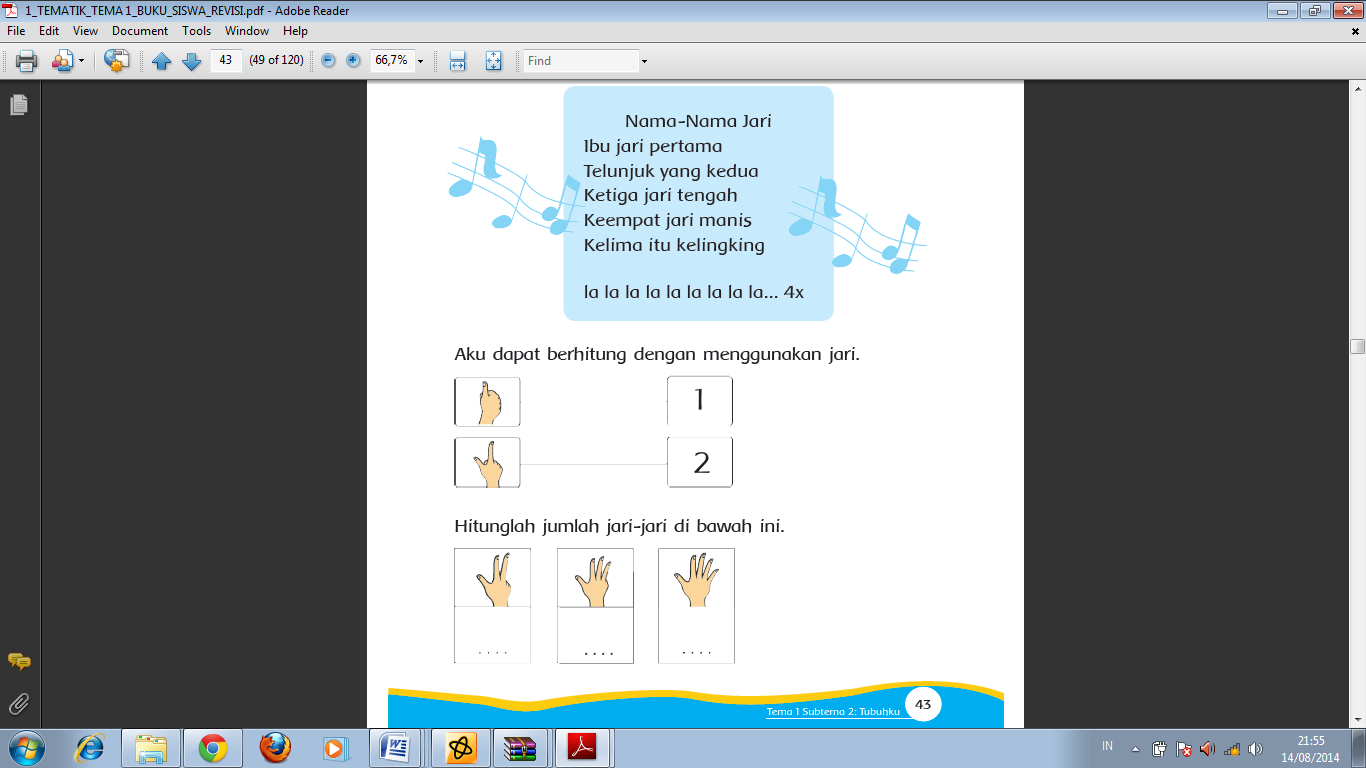 Pasangkanlah gambar di samping dengan bilangan yang sesuia.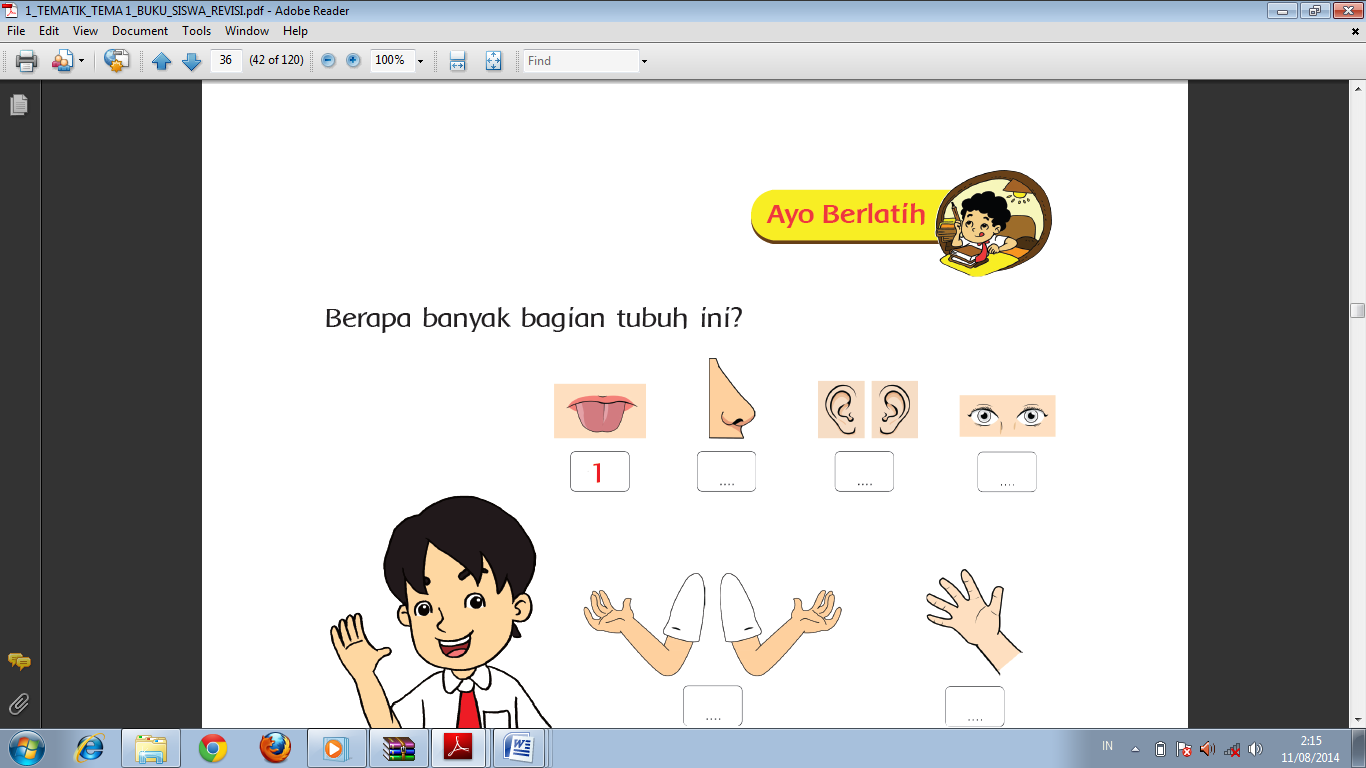 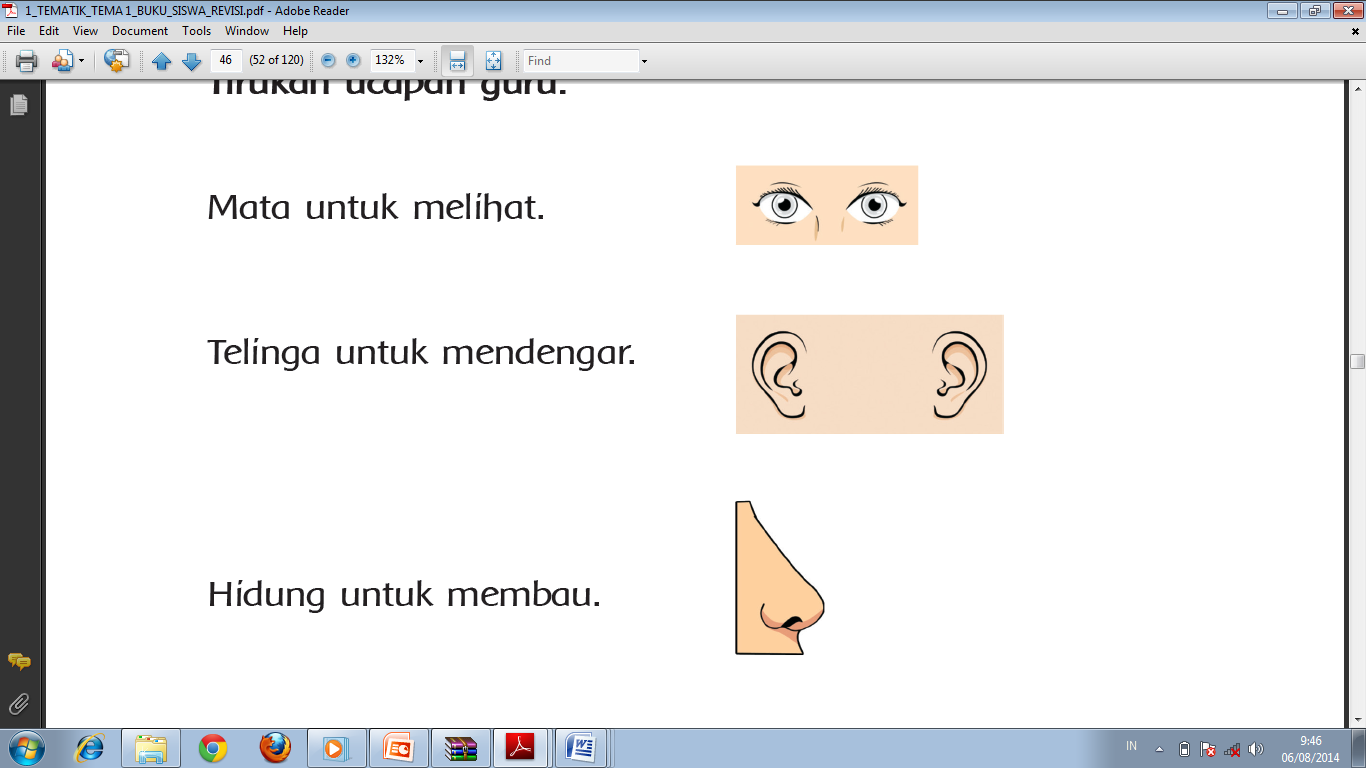 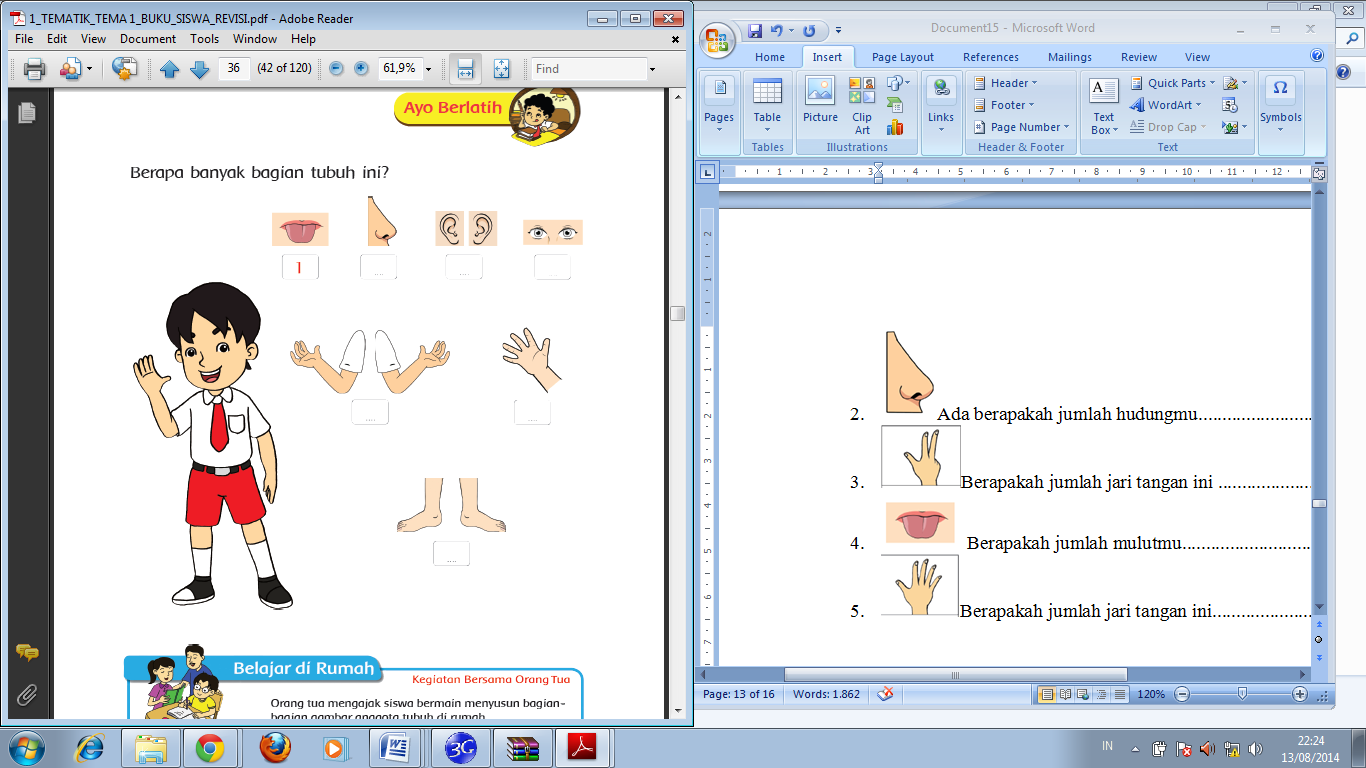 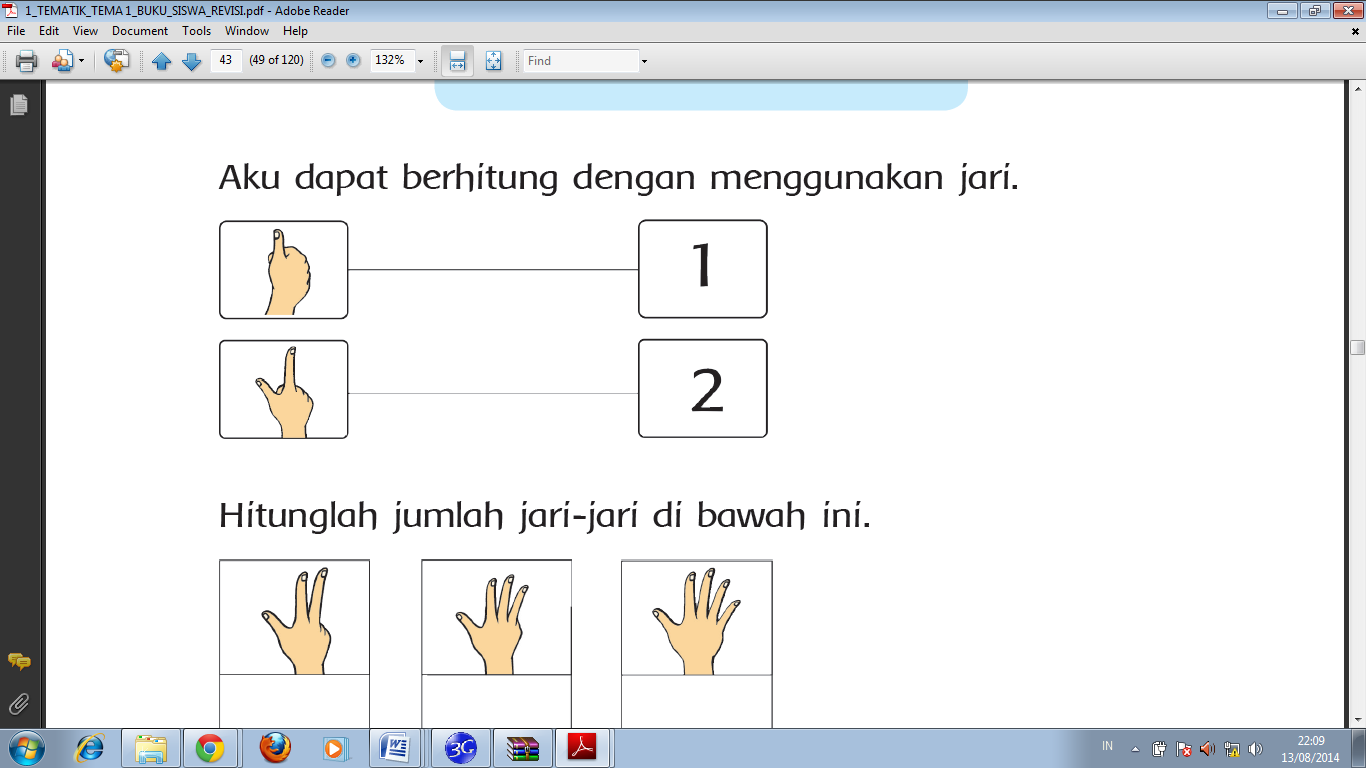 Bacalah dengan nyaring Sebutkan 5 peraturan yang ada di dalam rumahmu.....Sebutkan peraturan dari bangun tidur sampai pulang sekolah yang ada di rumah mu....Lembar Penilaian Keterampilan Penilaian Unjuk Kerja Rubrik Kemampuan MembacaBerilah tanda ceklis (√)  pada kolom yang sesuai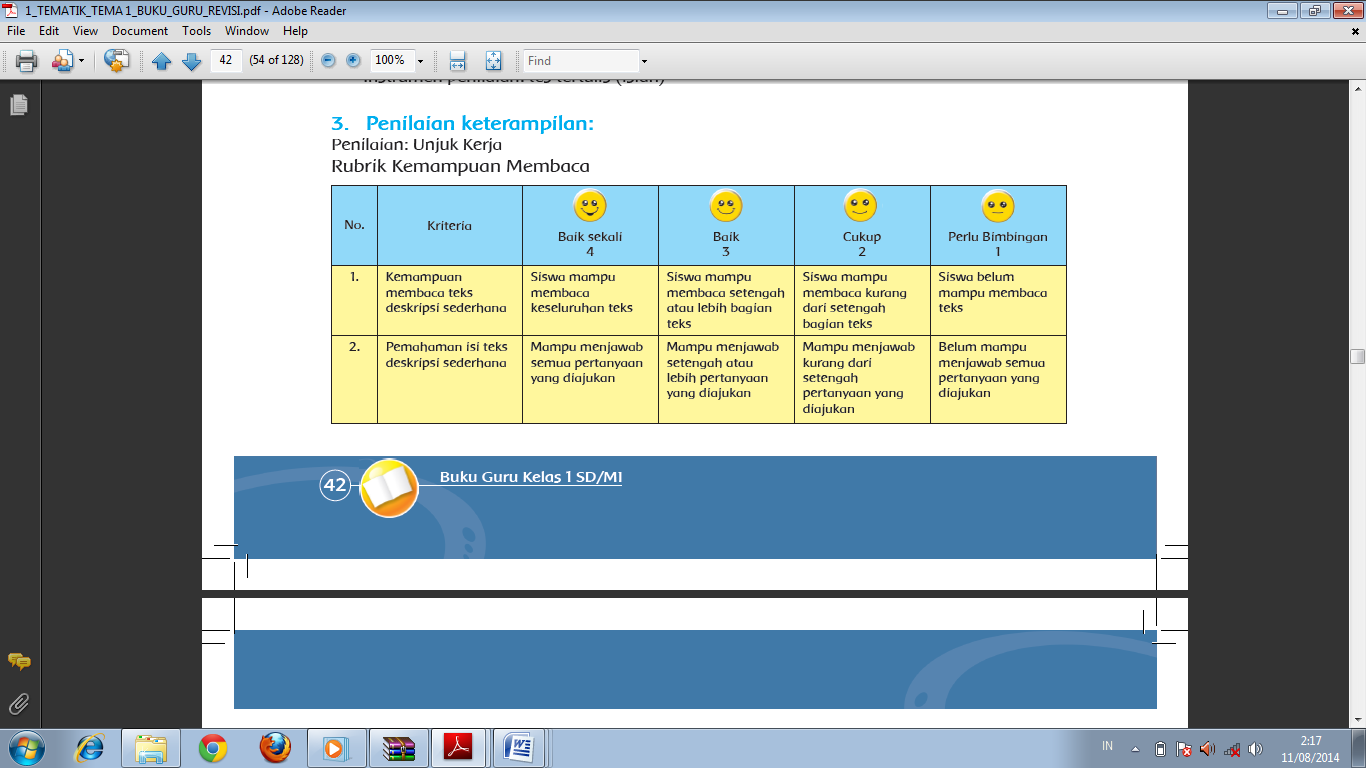 Catatan :Cara penilaian Penilaian : 	skor yang di proleh siswa								X 4		   			  Skor maksimalPengertian  Kriteria		Kurang 	:< 1,66		Cukup	 	:1,66 - 2,65		Baik 		: 2,66 - 3,65		Sangat baik 	: 3,66 - 4Bandung, .............2014PenelitiErna EryaniNIM 105060219Kepala Sekolah SDN 16 Babakan 				Ciparay Guru  Kelas1Adang Sudarajat S.pd						Ucu Supriatini S.Pd			NIP. 195907061979121005 					NIP.196812052008012007EVALUASINama siswa	:Kelas 		:Kelas 		:Ayo pasangkan gambar di bawah ini !Ada berapakan jumah jari tangan ini dan tuliskan lambang bilangannya di bawah ini dengan cara ceklis (√)  dengan benarSebutkan 5 peraturan yang ada di dalam rumahmu dari sejak bangun tidur sampai pulang sekolah....RENCANA PELAKSANAAN PEMBELAJARAN (RPP)Nama Sekolah				: SDN 16 BABAKAN CIPARAYIdentitas mata pelajaran		: PPkn, Bahasa indonesiaSub Tema				: TubuhkuKelas/ semester			: 1/1Materi pokok				: TubuhkuPertemuan Hari ke 			: ke-4Alokasi waktu				: I x pertemuan 5 x 35 menitKompetensi yang di kembangkan.Sikap	 	: Percaya diri, disiplin, dan bekerja samaPengetahuan	: 	- Mengetahui cara membaca, mengetahui dan cara menyusun huruf menjadi kata Mengetahui cara menulisKeterampilan	: Membaca dan memahami bacaan, menulis, dan bekerja samaKompetensi Inti (KI)Menerima dan menjalankan ajaran agama yang dianutnyaMemiliki perilaku jujur, disiplin, tanggung jawab, santun, peduli, dan percaya diri dalam berinteraksi dengan keluarga, teman, dan guru.Memahami pengetahuan faktual dengan cara mengamati (mendengar, melihat, membaca) dan menanya berdasarkan rasa ingin tahu tentang dirinya, makhluk ciptaan Tuhan dan kegiatannya, dan benda-benda yang dijumpainya di rumah dan di sekolahMenyajikan pengetahuan faktual dalam bahasa yang jelas dan logis, dalam karya yang estetis, dalam gerakan yang mencerminkan anak sehat, dan dalam tindakan yang mencerminkan perilaku anak beriman dan berakhlak muliaKompetensi Dasar dan Indokator 1. Bahasa indonesia 3.1. Mengenal teks deskriptif tentang anggota tubuh dan panca indra, wujud dan sifat benda, serta peristiwa siang dan malam dengan bantuan guru atau teman dalam bahasa Indonesia lisan dan tulis yang dapat diisi dengan kosakata bahasa daerah untuk membantu pemahaman4.1. Mengamati dan menirukan teks deskriptif tentang anggota tubuh dan pancaindra, wujud dan sifat benda, serta peristiwa siang dan malam secara mandiri dalam bahasa Indonesia lisan dan tulis yang dapat diisi dengan kosakata bahasa daerah untuk membantu penyajianIndikator Bahasa indonesia3.1.1 Menirukan tesk deskriptif sederhana  3.1.2 menjelaskan fungsi bagian  anggota tubuh 4.1.1 menyusun  huruf-huruf menjadi nama-nama  anggota tubuh 4.1.2 menuliskan nama-nama  anggota tubuh dengan menebalkan Kompetensi Dasar 2. Ppkn 3.2 Mengenal tata tertib dan aturan yang berlaku dalam kehidupan sehari-hari di rumah dan sekolahMelaksanakan tata tertib di rumah dan sekolahIndikator Ppkn 3.2.1 Mengidentifikasi aturan dalam kegiatan pembelajaran4.2.1	Mengikuti aturan yang ada dalam kegiatan pembelajran  4.2.2	mematuhi aturan yang ada dalam kegiatan pembelajaranTujuan pembelajaran Dengan mengamati teks bacaan yang di berikan oleh guru siswa dapat menirukan teks bacaan dengan kosa kata yang baik.Dengan mengamati gamabar siswa dapat menjelaskan fungsi anggota tubuh Dengan bantuan guru dan teman siswa mampu menyususn nam anggota tubuh Dengan mengamati teks bacaan yang diberikan oleh guru siswa mampu menuliskan nama anggota tubuh dengan cara menebalkan Dengan mengetahui peraturan siswa dapat menjelaskan macam-macam peraturan yang ada di dalam kegiatan pembelajaran. Dengan mengamati peraturan dari teks bacaan maka siswa mampu menunjukannya dalam kegiatan pembelajaransetelah siswa menunjukan sikap taat pada peraturan maka siswa dapat menyimpulkan sikap apa saja yang harus di lakukan dalam kegiatan pembelajaran berlangsung. Materi pembelajaran.Teks bacaan Mengenal anggota tubuh (halaman 45)Fungsi anggota tubuh (halaman 46)Menyusun kalimat anggota tubuh (halaman 47)Peraturan tata tertib di sekolah (di paparkan oleh guru)Metode pembelajaran Model 		: Discovery LearningMetode 		: tanya jawab, diskusi, pemberian tugas, ceramah.Pendekatan 	: saintifik (mengamati, menanya, mengidentikasi,    mendiskusikan, )Media, Alat dan Sumber pembelajaran.Media pembelajaranTeks bacaan Gambar panca Indra Kartu Huruf Alat pembelajaranKartu hurufTeks bacaan Sumber Belajar Buku guru kelas 1 hal. 43-46Buku siswa kelas 1 hal. 45-49Gambar anggota tubuh manusia Teks bacaan Kartu hurufLingkungan sekolahSiswa itu sendiriAfriki dkk. 2013. Buku Guru Tema 1 “ Diriku”. Buku Tematilk Terpadu Kurikulum  2013. Jakarta : Kementrian Pendidikan dan Kebudayaan.Afriki dkk. 2013. Buku SiswaTema 1 “ Diriku”. Buku Tematilk Terpadu Kurikulum  2013. Jakarta : Kementrian Pendidikan dan Kebudayaan.Gambar anggota tubuh ( www.google.com)Langkah-langkah pembelajaran Penilaian  Teknik Penilaian Penilaian sikap 		: Percaya diri, disiplin, dan bekerja samapenilaian pengetahuan		: mengetahui cara membaca, mengetahui menyususn huruf menjadi kata, mengetahui cara menulispenilaian keterampilan	: Membaca dan memahami bacaan, menulis, dan bekerja samaBentuk Instrumen PenilaianLembar Penilaian SikapBerilah tanda ceklis (√)  pada kolom yang sesuaiPenilaian : 	jumlah skor  total 							X 4		    		 Skor ideal Pengertian  Kriteria		Kurang 	:< 1,66		Cukup	 	:1,66 - 2,65		Baik 		: 2,66 - 3,65		Sangat baik 	: 3,66 - 4Lembar Penilaian PengetahuanMenebalkan huruf-huruf di bawah ini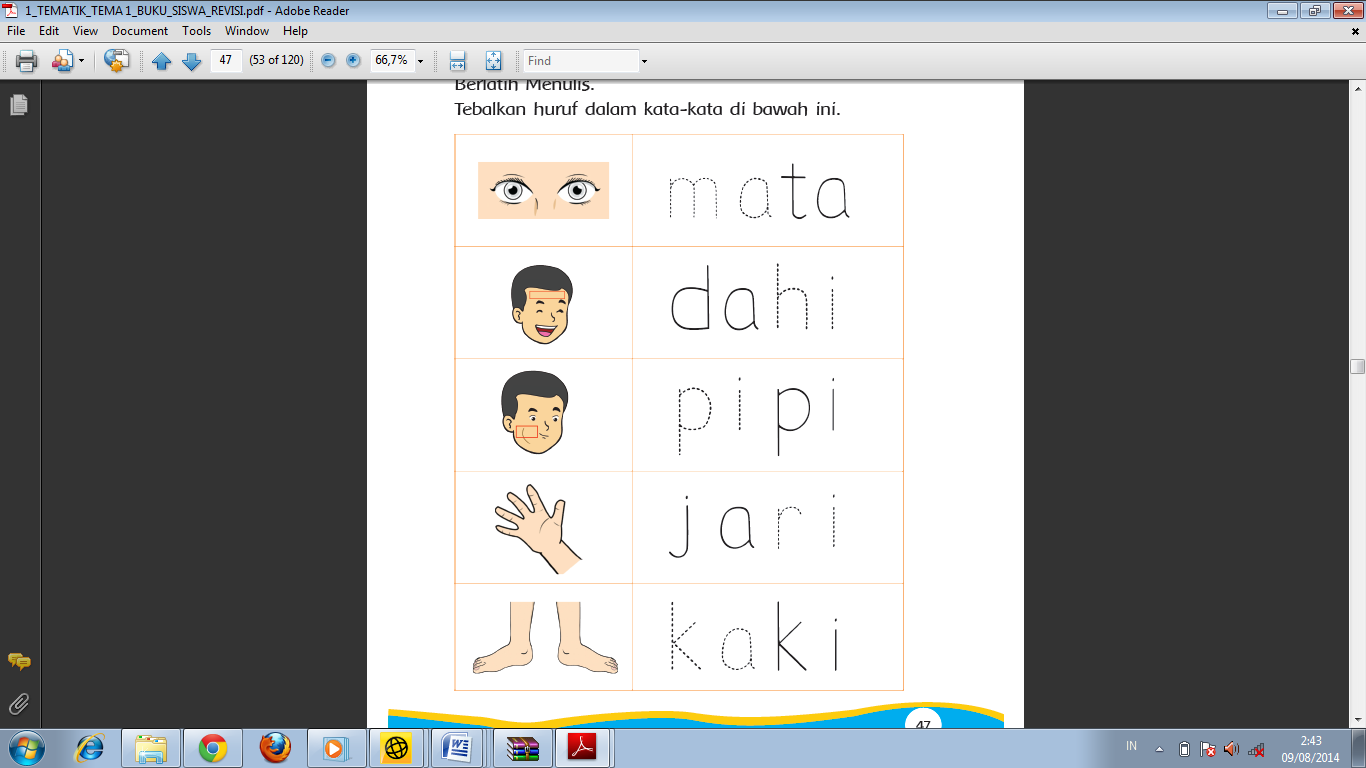 Ayo menyusun huruf menjadi kalimat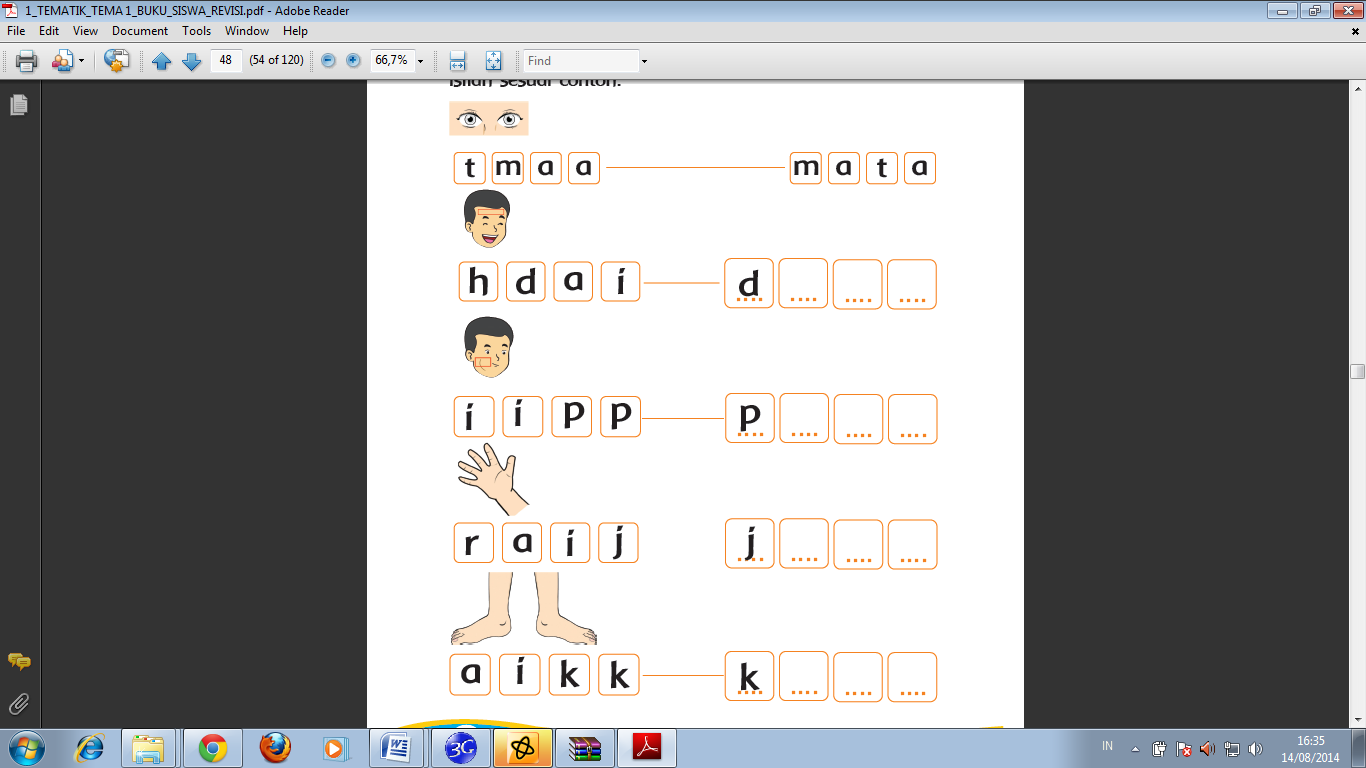 Menjelaskan fungsi bagian tubuh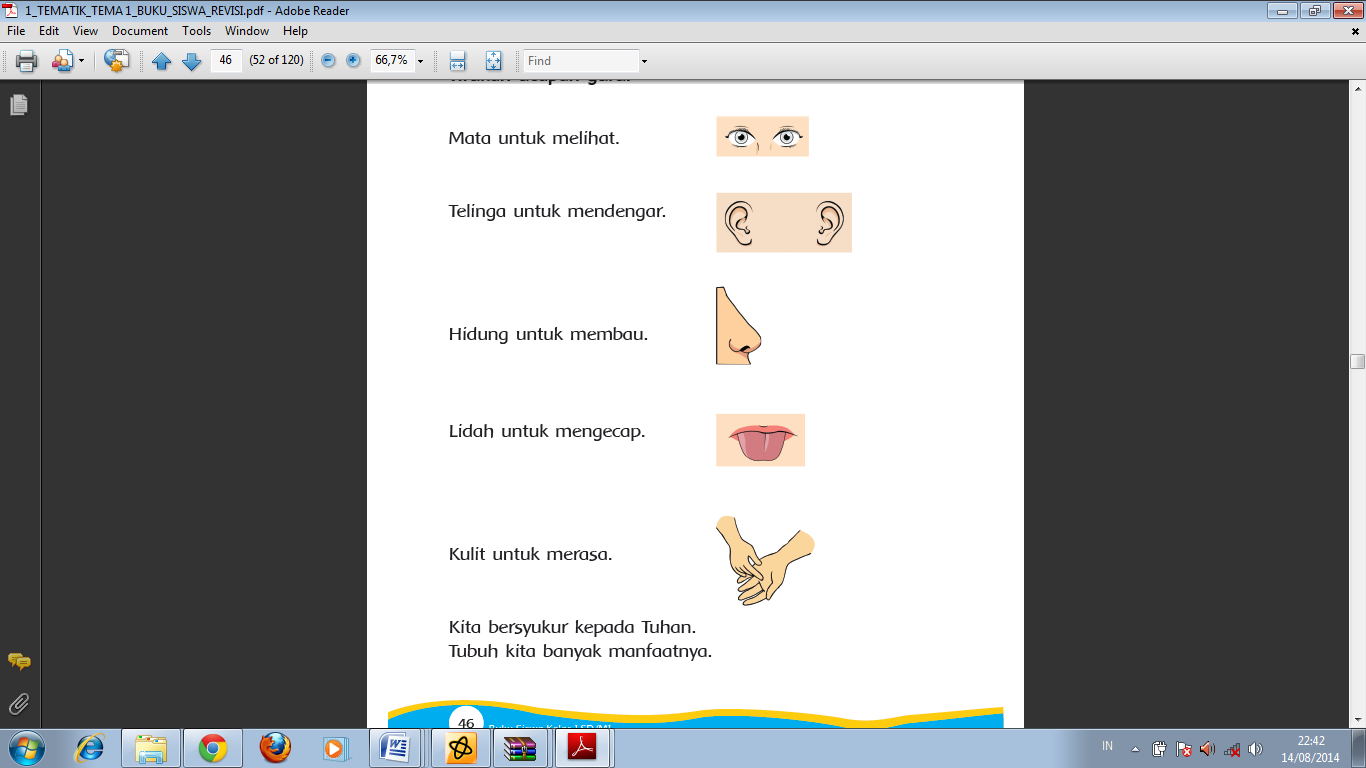  Ayo bacalah dengan nyaring dan tebalkan huruf di bawah ini.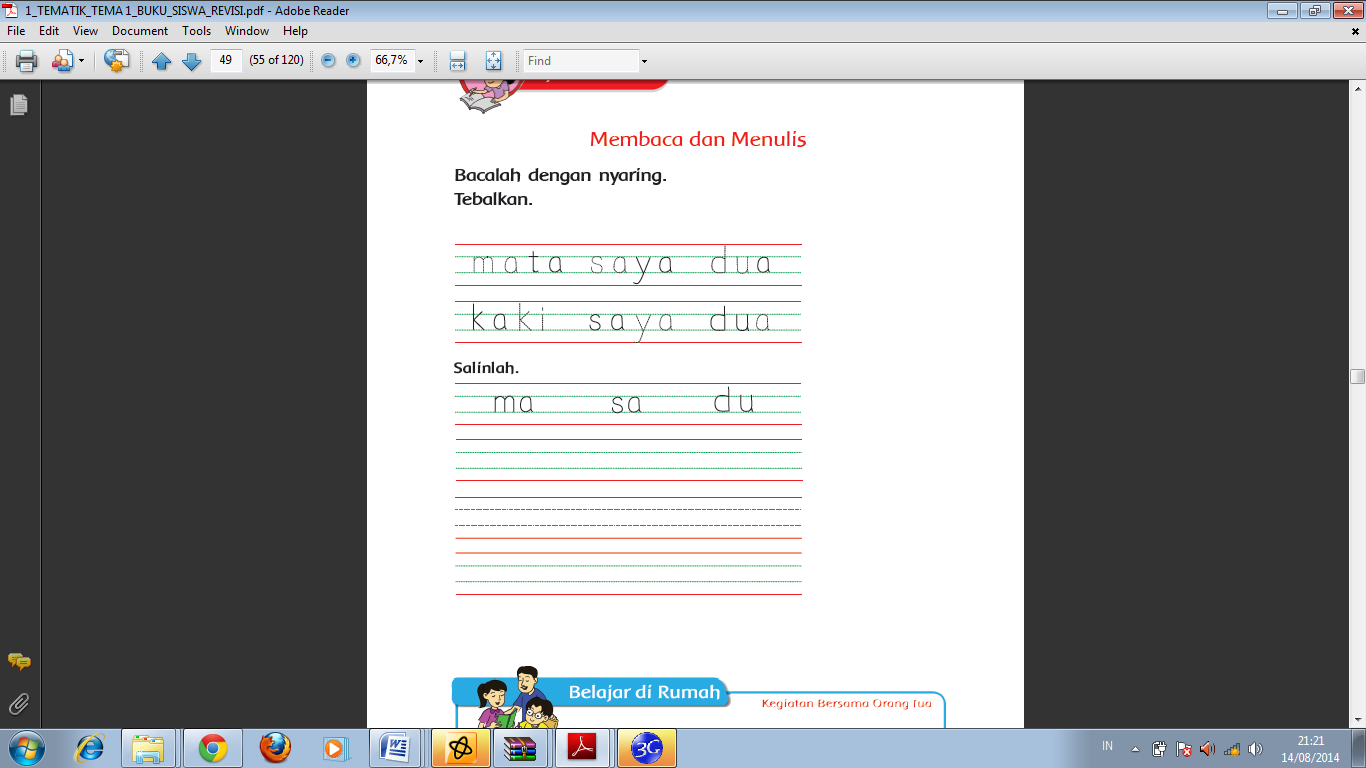 Lembar Penilaian Keterampilan Penilaian Unjuk Kerja Rubrik Kemampuan Mengenal Fungsi Bagian TubuhBerilah tanda ceklis (√)  pada kolom yang sesuai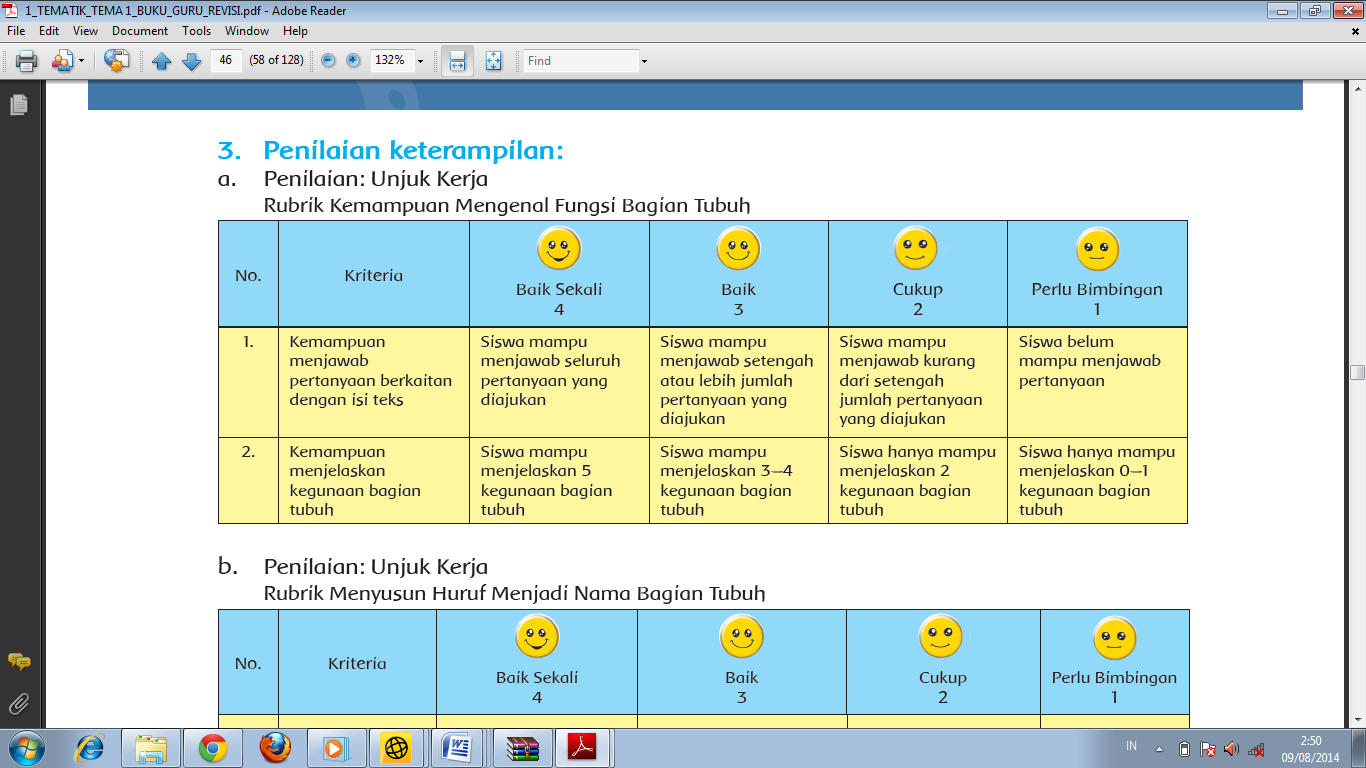 Penilaian Unjuk Kerja Rubrik Menyusun Huruf Menjadi Nama Bagian TubuhBerilah tanda ceklis (√)  pada kolom yang sesuai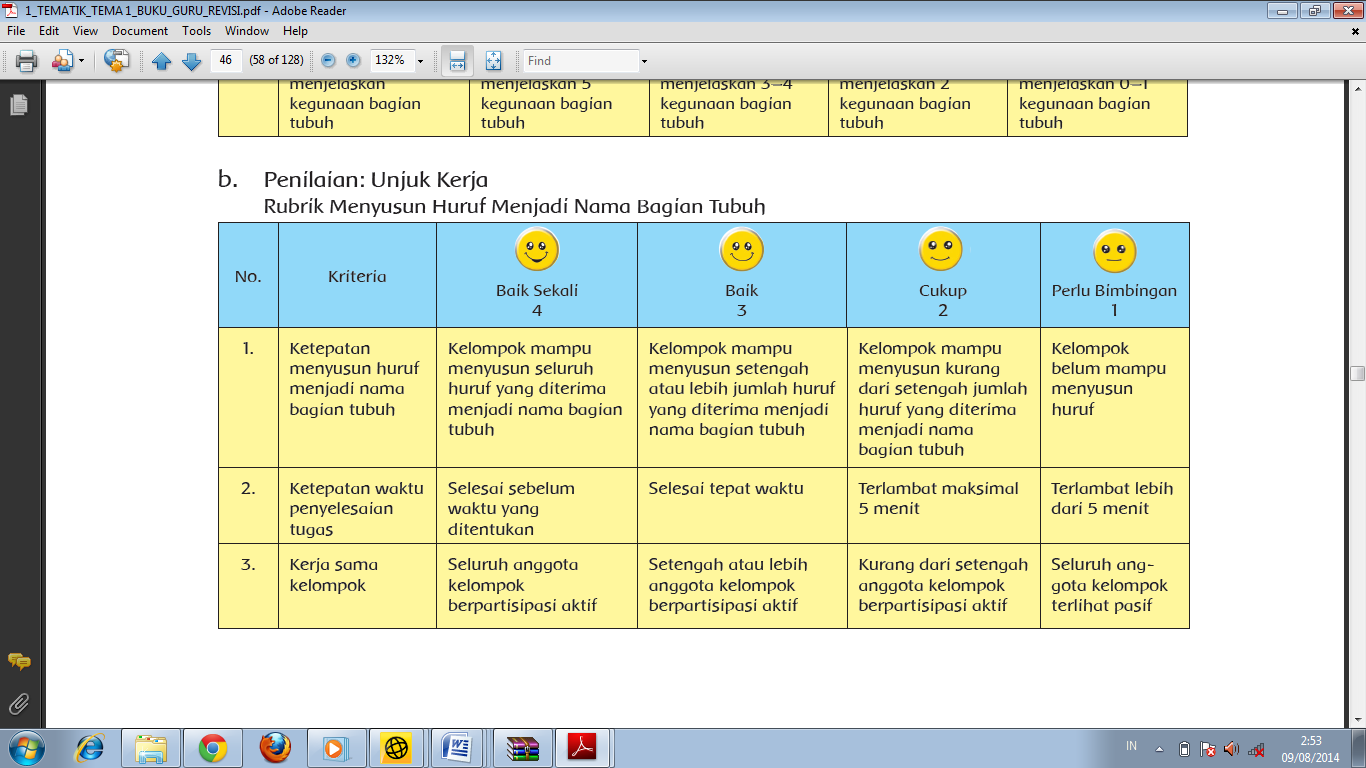 Catatan : Penilaian : 	jumlah skor  total 							X 4		  		   Skor ideal Pengertian  Kriteria		Kurang 	:< 1,66		Cukup	 	:1,66-2,65		Baik 		: 2,66-3,65		Sangat baik 	: 3,66-4Bandung, .............2014PenelitiErna EryaniNIM 105060219Kepala Sekolah SDN 16 Babakan 				Ciparay Guru  Kelas1Adang Sudarajat S.pd						Ucu Supriatini S.Pd			NIP. 195907061979121005 					NIP.196812052008012007EVALUASINamaKelasAyo tebalkan huruf di bawah ini !Ayo menyusun huruf menjadi kalimatAyo bacalah dengan nyaring dan tebalkan huruf di bawah ini.RENCANA PELAKSANAAN PEMBELAJARAN (RPP)Nama Sekolah				: SDN 16 BABAKAN CIPARAYIdentitas mata pelajaran		: PPkn, Bahasa indonesiaSub Tema				: TubuhkuKelas/ semester			: 1/1Materi pokok	: mengetahui cara bertepuk sesuai irama dan mengetahui cara mewarnai, serta menggunting dengan rapiPertemuan Hari ke 			: ke-5Alokasi waktu				:  5 x 35 menitKompetensi yang di kembangkan.Sikap	 	: Percaya diri, disiplin, dan bekerja samaPengetahuan	: mengetahui cara bertepuk sesuai irama dan mengetahui cara mewarnai, serta menggunting dengan rapi.Keterampilan	: Menerima dan memahami informasi, melakukan gerak non lokomotor yang menggunakan tangan dan melakukan gerakan sesuai iramaKompetensi Inti (KI)Menerima dan menjalankan ajaran agama yang dianutnyaMemiliki perilaku jujur, disiplin, tanggung jawab, santun, peduli, dan percaya diri dalam berinteraksi dengan keluarga, teman, dan guru.Memahami pengetahuan faktual dengan cara mengamati (mendengar, melihat, membaca) dan menanya berdasarkan rasa ingin tahu tentang dirinya, makhluk ciptaan Tuhan dan kegiatannya, dan benda-benda yang dijumpainya di rumah dan di sekolahMenyajikan pengetahuan faktual dalam bahasa yang jelas dan logis, dalam karya yang estetis, dalam gerakan yang mencerminkan anak sehat, dan dalam tindakan yang mencerminkan perilaku anak beriman dan berakhlak muliaKompetesi Dasar dan Indikator Ppkn 3.2 mengenal tata tertib dan aturan yang berlaku dalam kehidupan sehari-hari di rumah dan di sekolah.4.2 melaksanakan tata tertib di rumah dan di sekolah Indikator 1. Ppkn 3.2.1 	Mengidentifikasi aturan dalam kegiatan pembelajaran4.2.1	Mengikuti aturan yang ada dalam kegiatan pembelajran  4.2.2	mematuhi aturan yang ada dalam kegiatan pembelajaranKompetensi dasar Sbdp 3.1 mengenal cara dan hasil karya seni ekspresi.4.1 menggambar ekspresi dengan mengolah garis, warna, dan bentuk berdasarkan hasil pengamatan di lingkungan sekitar4.5 menyanyikan lagu anak-anak dengan memperagakan tepuk birama dengan gerak4.7 menyanyikan lagu anak-anak dan berlatih memahami isi lagu Indikator 2. Sbdp 3.1.1 mengambar pola sebagai salah satu hasil karya seni 3.1.2 menggambar, mewarnai, menggunting dan menempel pola gamabr4.1.1 menggambar telapak tangan dengan pensil atau kerayon4.1.2 menggambarkan telapak tangan dengan  warna yang sesuai dengan menggunakan pensil atau krayon 4.5.1 menyanyikan lagu anak-anak sesuai dengan irama lagu.4.5.2 menirukan gerakan tepuk tangan sesuai dengan irama lagu.4.7.1 menghafal irama lagu yang di nyanyikan. 4.7.2 memahami isi lagu yang di nyanyikan sasuai dengan irama lagu.Kompetensi DasarPjok 3.2 Mengetahui konsep gerak dasar non-lokomotor sesuai dengan dimensi anggota tubuh yang digunakan, arah, ruang gerak, hubungan, dan usaha, dalam berbagai bentuk permainan sederhana dan atau permainan tradisional.4.2 Mempraktikkan pola gerak dasar non-lokomotor yang dilandasi konsep gerak dalam berbagai bentuk permainan sederhana dan atau permainan tradisionalIndikatorPjok 3.2.1 menghafal gerakan sesuai dengan irama lagu.3.2.2 menirukan gerakan sesuai dengan pola irama dalam lagu atau permainan sederhana4.2.1 meniru gerakan non lokomotor sesuai dengan permainan sederhaan 4.2.2. menentukan gerakan-gerakan permainan sederhana.Tujuan PembelajaranDengan bantuan guru siswa mamatuhi aturan pada saat bernyanyi dan bermain berlangsung. Dengan mendiskusikan bersama teman siswa mampu memahami aturan pada saat bernyanyi dan bermain.Dengan bantuan teman dan guru siswa mampu melaksanakan tata tertib pada saat bermain.Dengan membuat  salah satu karya seni siswa mampu menggambar pola tangan Setelah  menggambar pola tangan siswa mampu mewarnai dengan menggunkan pensil atau krayonDengan mewarnai gamabar gambar siswa dapat menngunting gamabar tangan yang di buatnya.Dengan mewarnai gamabar gambar siswa dapat menempelkan gamabar tangan yang di buatnyaDengan bantuan guru siswa mampu menyanyikan lagu “kalau kau suka hati”Setelah siswa menyanyikan lagu “kalau kau suka hati” siswa mampu menirukan gerakan anggota tubuhnyaDengan menirukan gerakan siswa mampu menghafal gerakan sesuai pola irama laguSetelah menirukan gerakan siswa mampu memahami isi lagu “kalau kau suka hati”Dengan bantuan guru siswa dapat mengetahui gerakan-gerakan pada lagu “kalau kau suka hati”Denagn mengamati gerakan dalam permainan sederhana  siswa  dapat mempraktekan gerakan dalam permainan sederhana Dengan mengetahui permainan sederhana  siswa dapat melakukan percobaan dengan teman Dengan berdiskusi dengan teman siswa mampu praktekan permainan sederhanaMateri PembelajaranTeks lagu “kalau kau suka hati”  (halaman 50.)Kertas kosong untuk menjiplak tangan (halaman 52)Gamabr telapak tangan (halaman 53.)Metode pembelajaranModel 		: Discovery LearningMetode 	: demontrasi, penugasan, diskusiPendekatan 	: saintifik (mengamati, menanya, mengidentikasi,    mendiskusikan, )Media, alat, dan Sumber pembelajaranMedia Teks lagu Kalau Kau Suka HatiAlat Kertas kosongGuntingKrayon atau pensil warna Lem atau perekatSumber pembelajaran Buku guru kelas 1 halaman 47-50Buku siswa kelas 1 halaman 50-53Afriki dkk. 2014. Buku Guru Tema 1 “ Diriku”. Buku Tematilk Terpadu Kurikulum  2014. Jakarta : Kementrian Pendidikan dan Kebudayaan.Afriki dkk. 2014. Buku SiswaTema 1 “ Diriku”. Buku Tematilk Terpadu Kurikulum  2014. Jakarta : Kementrian Pendidikan dan Kebudayaan.Langkah-Langkah pembelajaranPenilaian  Teknik penilainSikap	 		: Percaya diri, disiplin, dan bekerja samaPengetahuan		: mengetahui cara bertepuk sesuai irama dan mengetahui cara mewarnai, serta menggunting dengan rapi.Keterampilan		: Menerima dan memahami informasi, melakukan gerak non lokomotor yang menggunakan tangan dan melakukan gerakan sesuai iramaBentuk Instumen Penilaian Lembar Penilaian Sikap  Berilah tanda ceklis (√)  pada kolom yang sesuaiCara penilaian Jumlah skor yang diperoleh siwa						x 4		skor maksimal Keterangan II :Kurang 	 : < 1,66	Cukup		 : 1,66-2,65Baik		 : 2,66-3,65Sangat baik 	 : 3,66-4Lembar  pengetahuan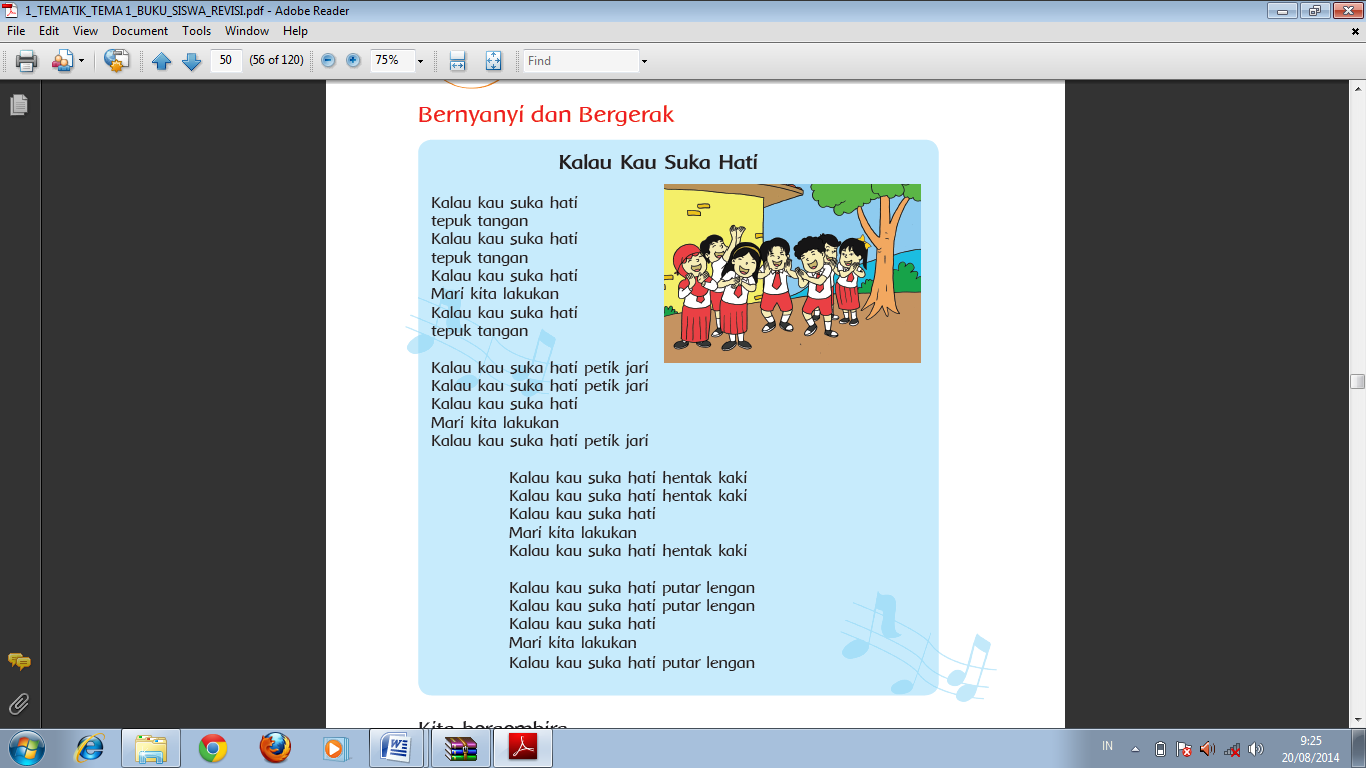 Lembar Penilaian Keterampilan Penilaian Unjuk Kerja Rubrik Bernyanyi sambil bermainBerilah tanda ceklis (√)  pada kolom yang sesuai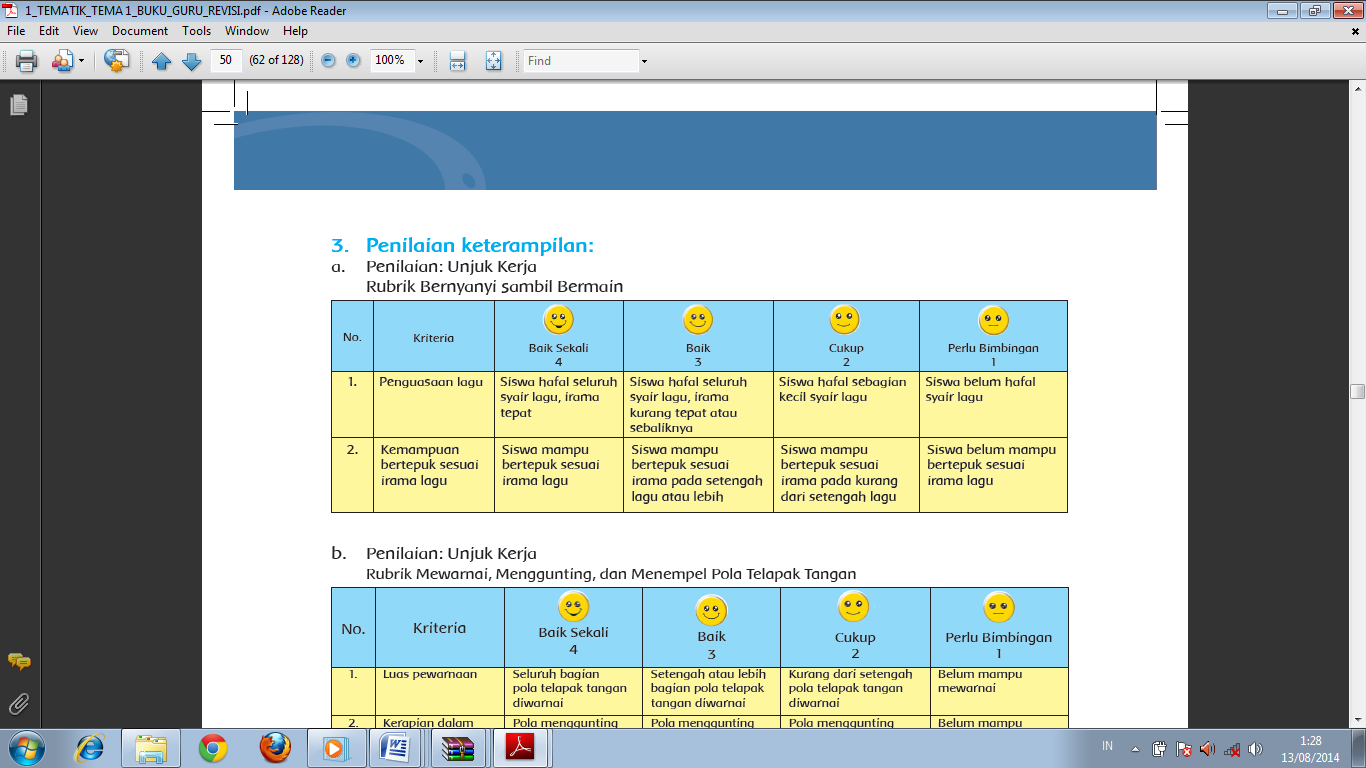 Penilaian: Unjuk KerjaRubrik Mewarnai, Menggunting, dan Menempel Pola Telapak TanganBerilah tanda ceklis (√)  pada kolom yang sesuai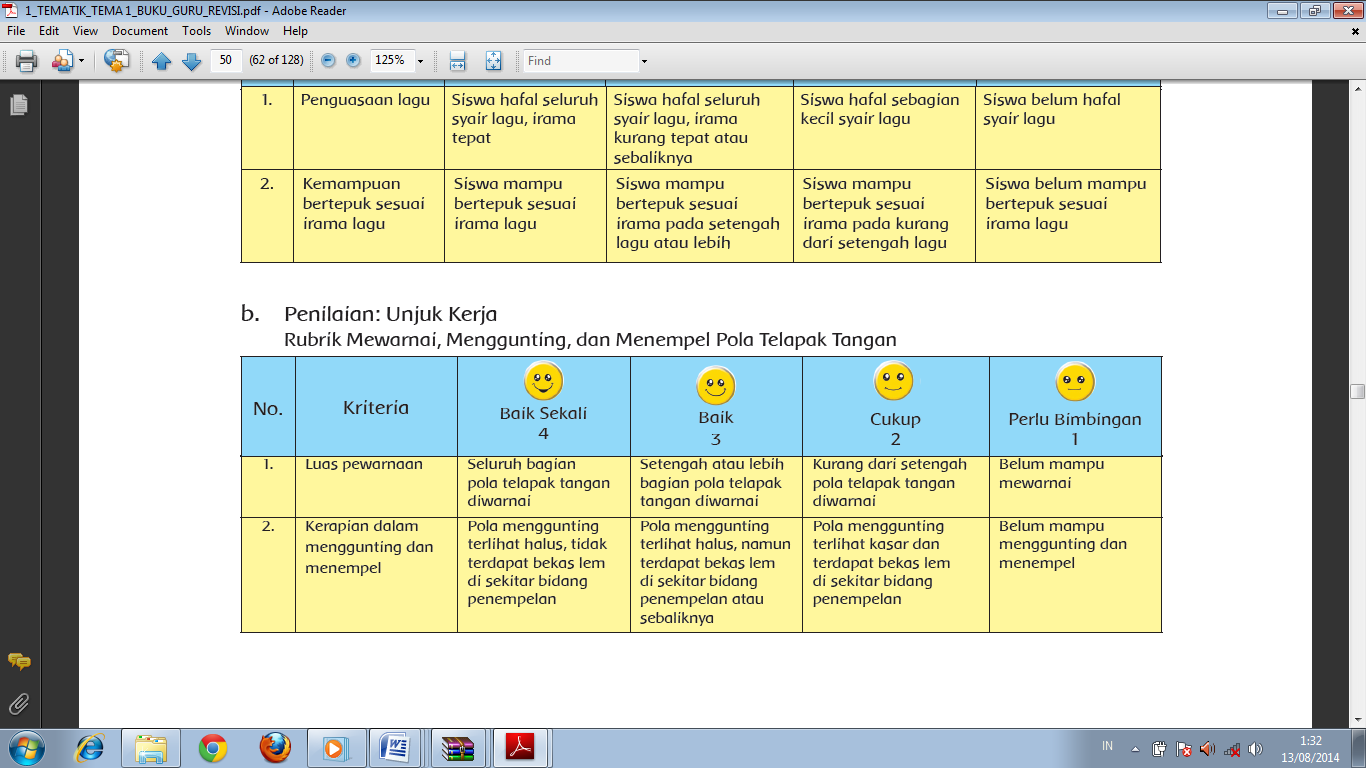 Catatan : Penilaian : 	skor total yang diperoleh siswa									X 4		    			 Skor maksimalKeterangan hasil penyekoran :Kurang 	 : < 1,66	Cukup		 : 1,66 - 2,65Baik		 : 2,66 - 3,65Sangat baik 	 : 3,66 - 4.00Bandung, .............2014PenelitiErna EryaniNIM 105060219Kepala Sekolah SDN 16 Babakan 				Ciparay Guru  Kelas1Adang Sudarajat S.pd						Ucu Supriatini S.Pd			NIP. 195907061979121005 				NIP.196812052008012007ANGKET RESPON SISWANama :Kelas :ANGKET RESPON SISWA SIKLUS IIANGKET RESPON SISWA SIKLUS IIIDOKUMENTASI SIKLUS ILOKASI SDN 16 BABAKAN CIPAARY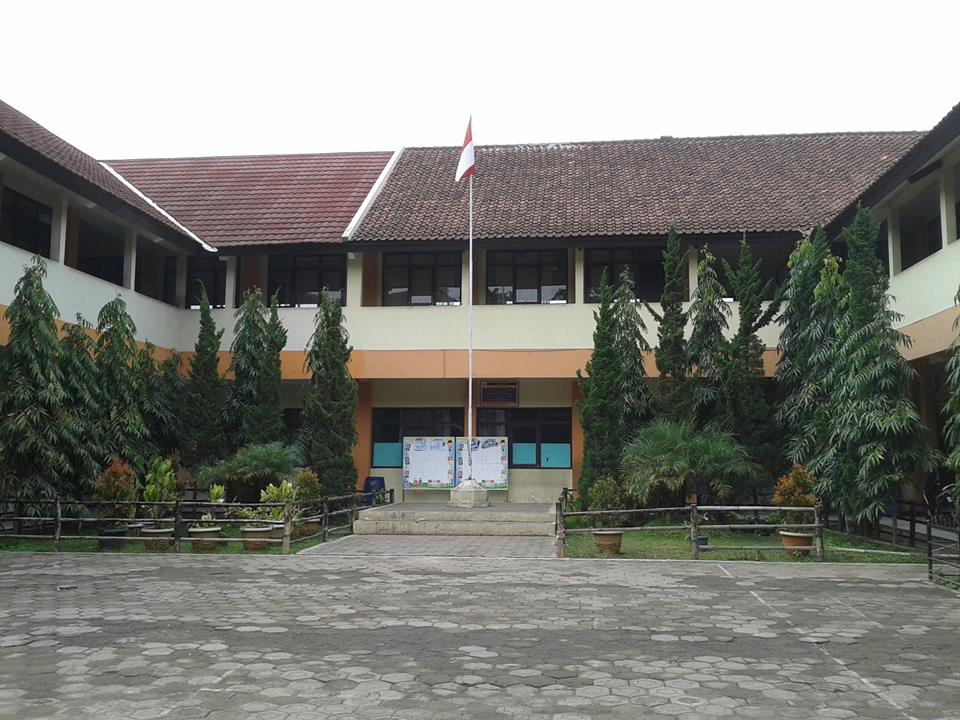 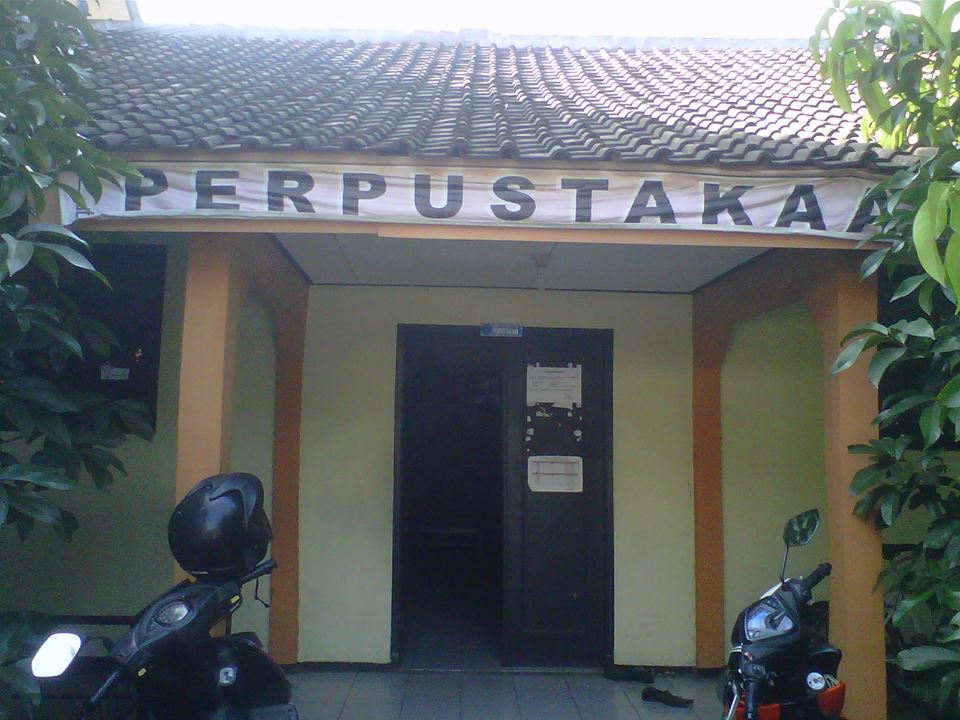 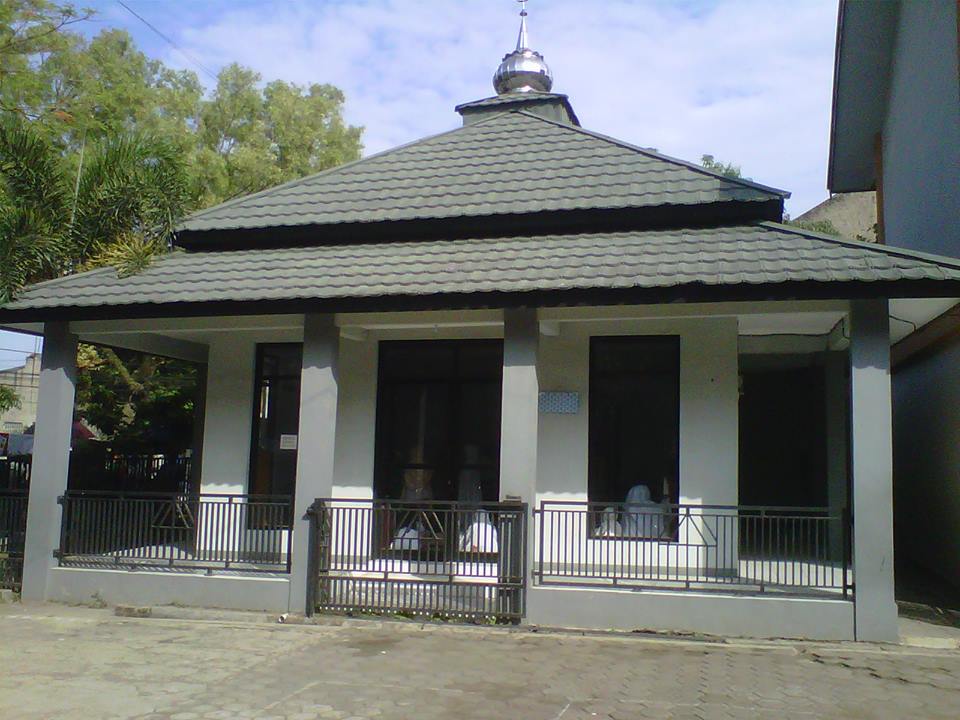 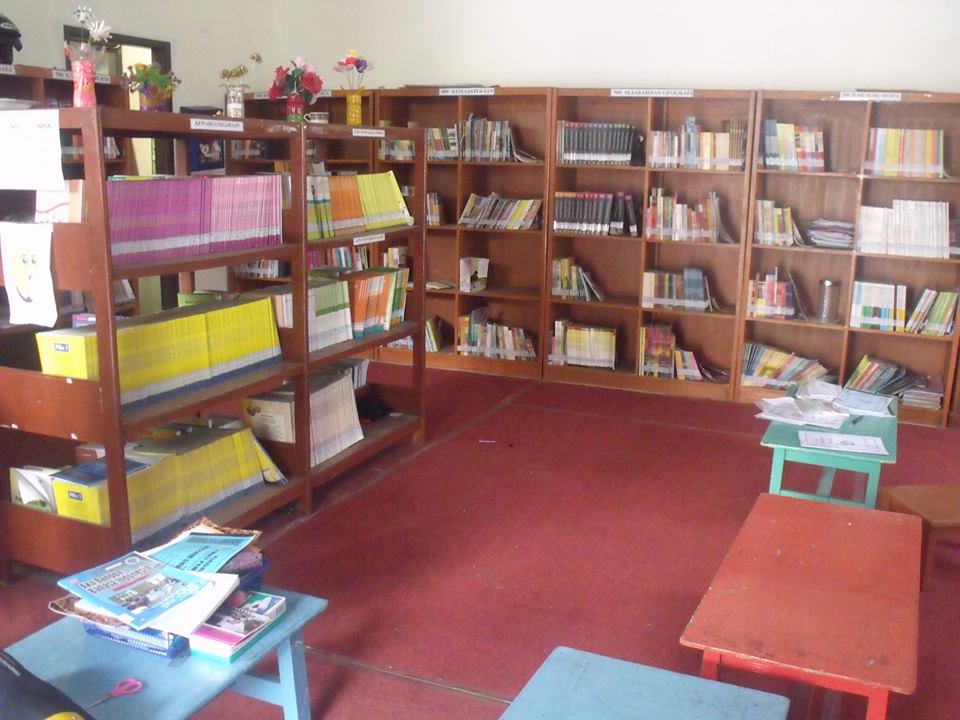 2. Kegiatan Belajar Mengajar 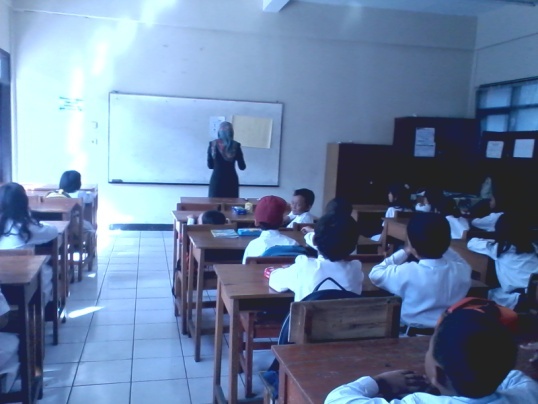 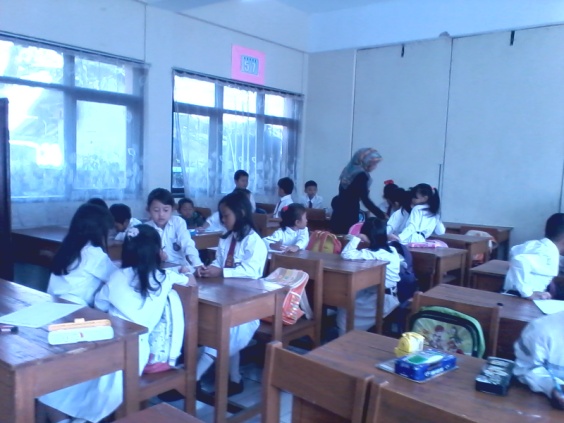 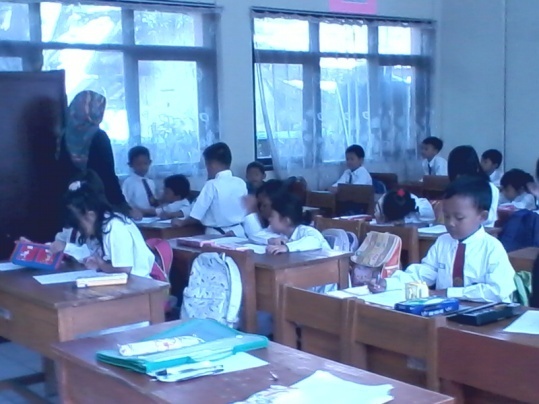 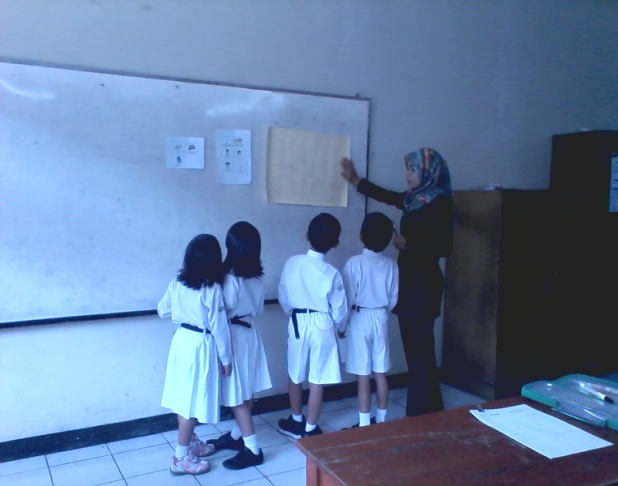 3. obsever mengamati KBM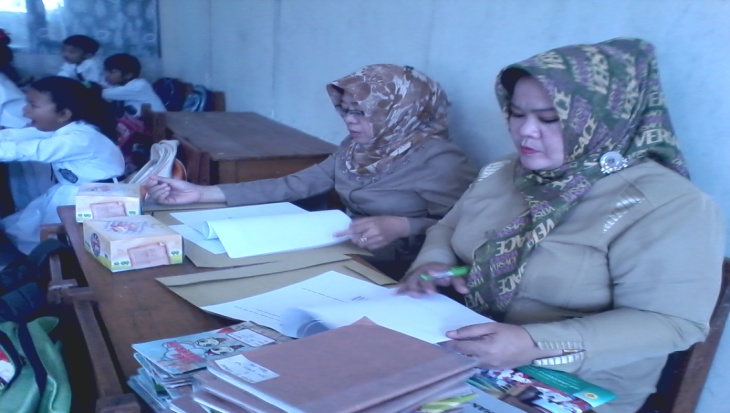 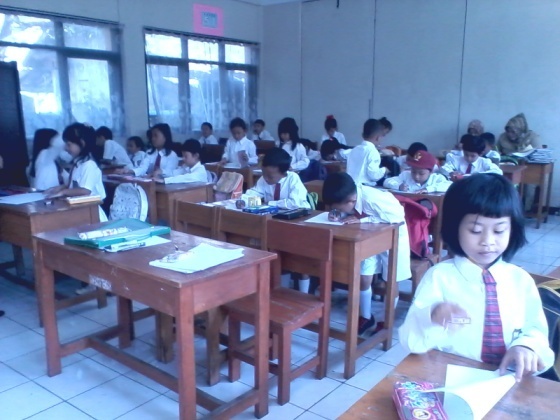 4. refleksi dengan obsever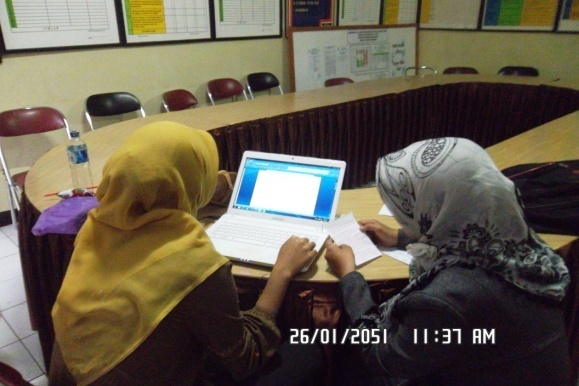 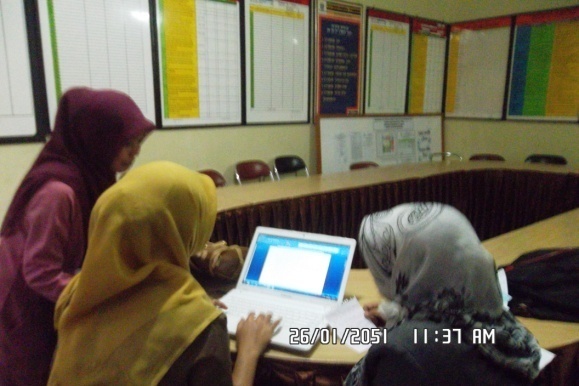 DOKUMENTASI SIKLUS IILOKASI SDN 16 BABAKAN CIPARAY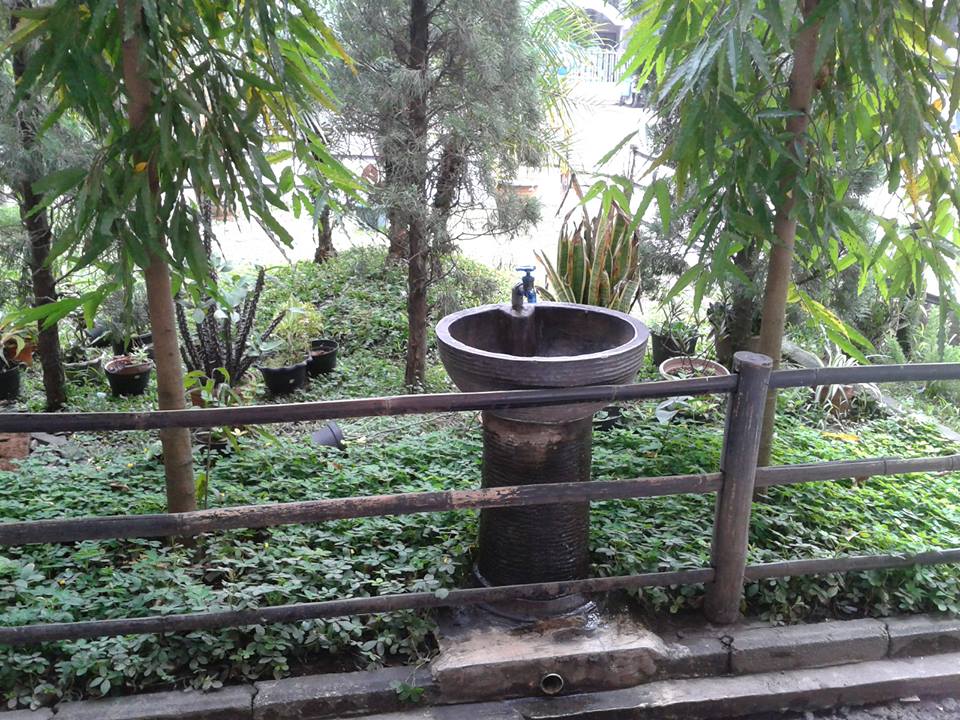 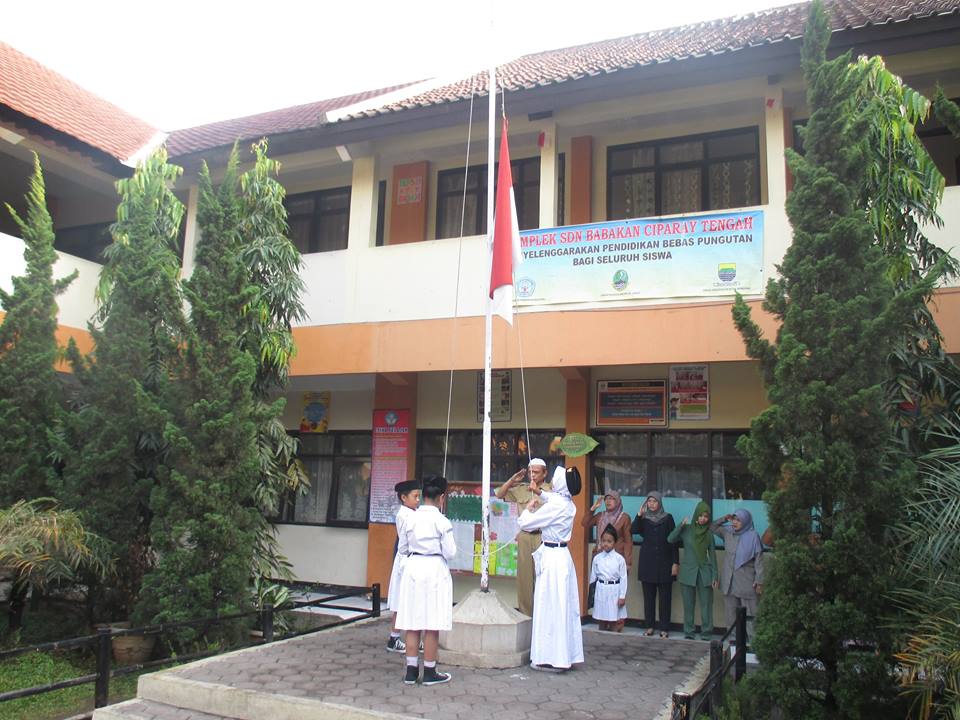 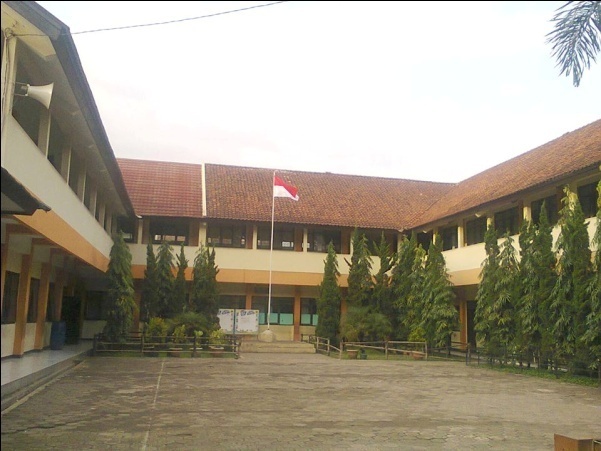 KEGIATAN BELAJAR MENGAJAR (KBM)        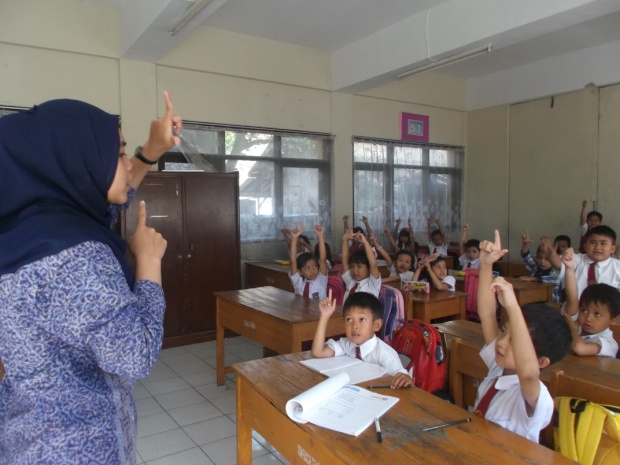 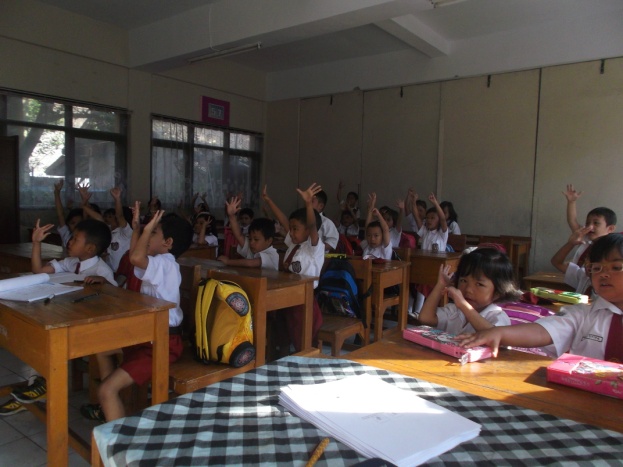 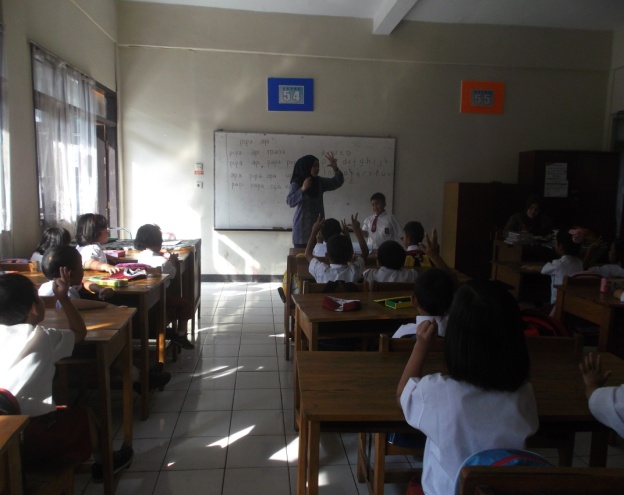 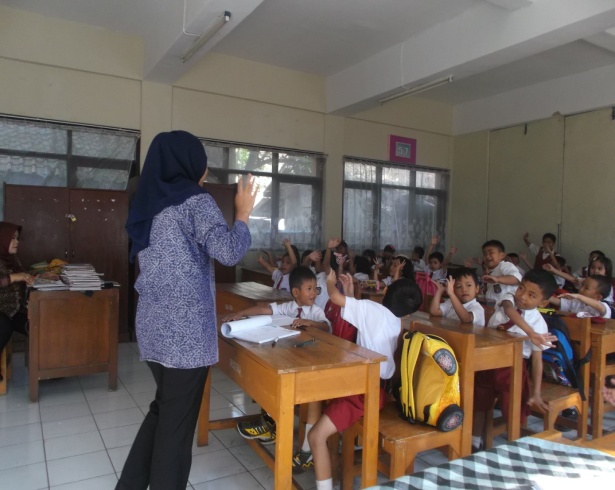 OBSERVER MENGAMATI KBMREFLEKSI 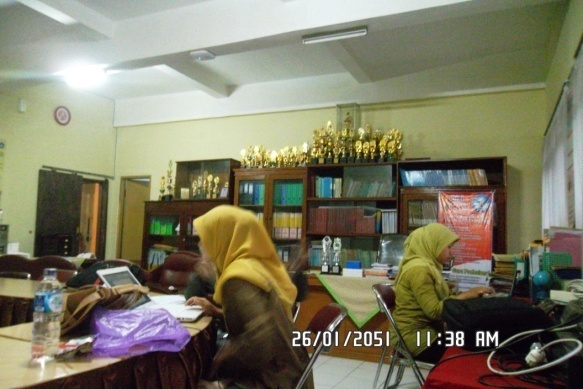 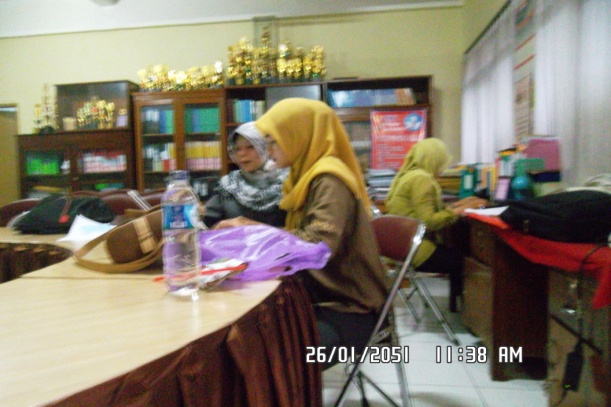 DOKUMENTASI SIKLUS IIILOKASI SDN 16 BABAKAN CIPARAY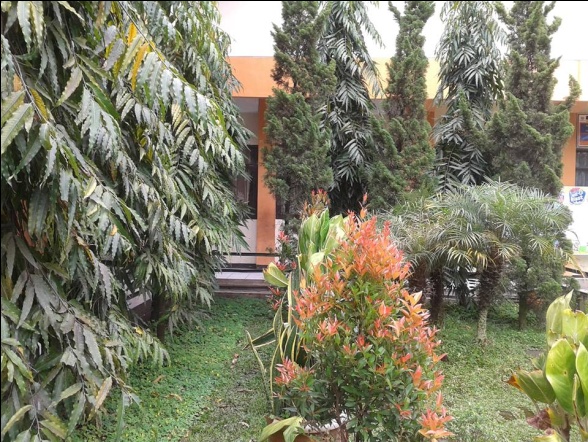 KEGIATAN BELAJAR MENGAJAR  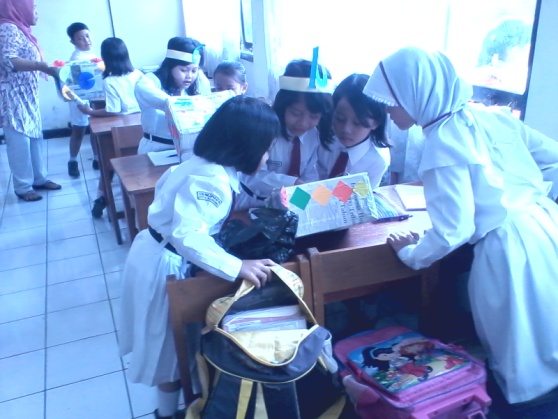 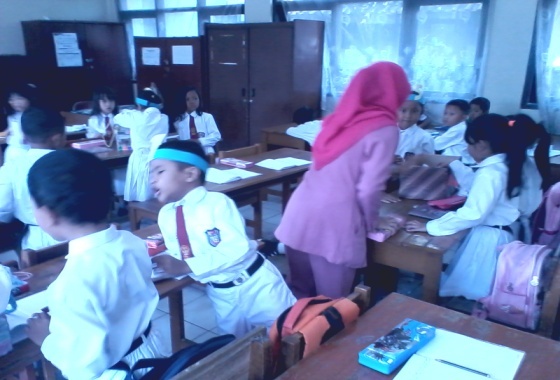 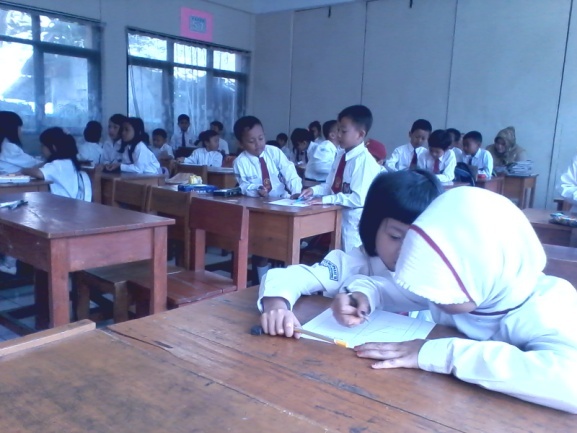 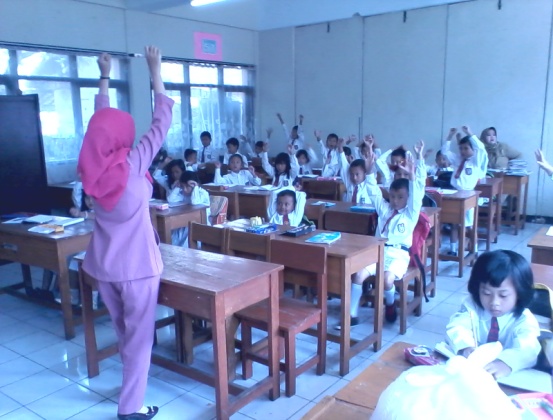 OBSERER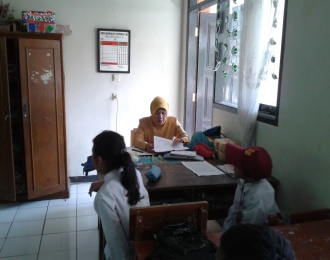 REKLEKSI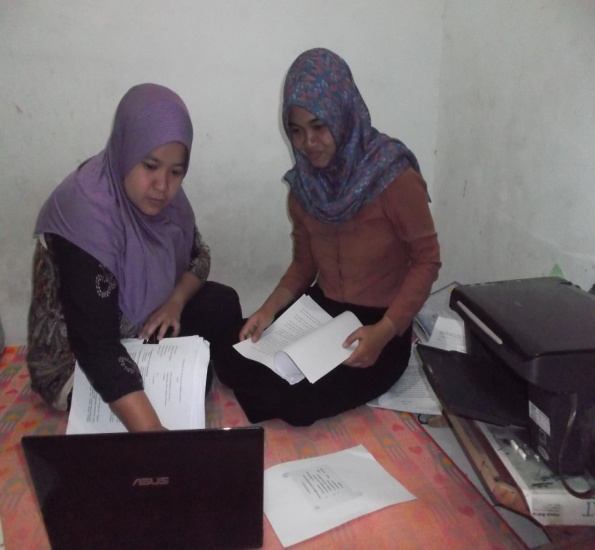 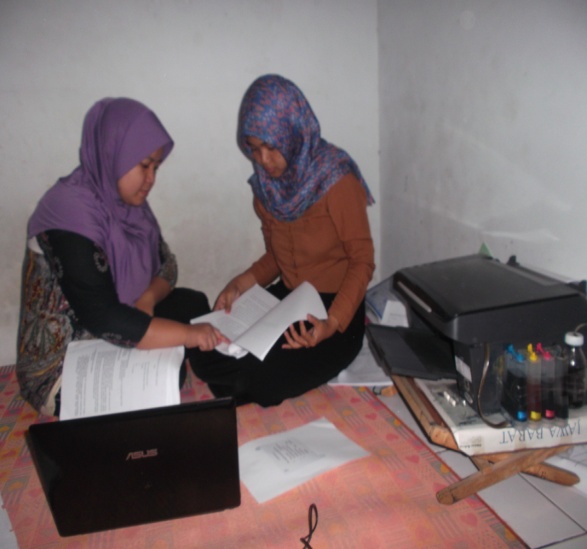 RIWAYAT HIDUP 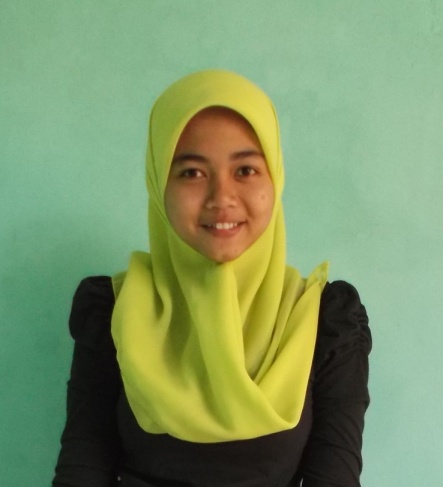 Nama Erna Eryani. Lahir di Ciamis tanggal 01 Januari 1993. Alamat Rumah di Nagrak Rt. 01 Rw.05, Desa Cimindi Kecamatan Cigurur Ciamis, provinsi Jawa Barat. Anak kedua dari dua bersodara pasangan Bapak Surendi dan Ibu Isoh.Tahun 1998 masuk Taman Kanak-kanak TK Sejahtera, tahun 2000 masuk SDN 3 Cimindi. Tahun 2006 lulus dari Sekolah Dasar masuk ke Mts Ybh Cimindi dan Lulus pada Tahun 2006 kemudian masuk ke MAN Ybh Cimindi dan Lulus pada Tahun 2010.Kemudian pada tahun tersebut masuk kuliah di Universitas Pasundan Jurusan Pendidikan Guru Sekolah Dasar (PGSD) Fakultas Keguruan dan Ilmu Pendidikan (FKIP). Dan sekarang Lulus dari Universitas Pasundan  pada Tahun 2014. No.TahapanKegiatan Guru dan SiswaTahap I (observasi untuk menemukan masalah)Guru menyediakan peristiwa-peristiwa atau fenomena yang memungkinkan siswa menemukan maslah.Tahap 2 (merumuskan masalah)Siswa dibimbing untuk merumuskan masalah berdasarkan peristiwa atau fenomena yang disajikanTahap 3 (mengajukan hipotesis)Siswa dibimbing untuk merumuskan hipotesis terhadap masalah yang telah dirumuskan.Tahap 4 (merancangakn pemecahan masalah melalui percobaan atau cara lain)Siswa di bimbing untuk merancang percobaan guna memecahkan masalah serta untuk menguji hipotesis yang telah ditatapkanTahap ke 5 (melasanakan percobaan)Siswa melakukan percobaan dengan mengunakan bantuan guru.Tahap 6 (melasanakan pengamatan dan pengumpulan data)Siwa dibantun oelh guru melakukan pengamatan terhadap hal-hal yang terjadi selama percobaan Tahap 7 (analisis data)Siswa menganalisis data hasil percobaan untuk menemukan konsep dengan bantuan guru.Tahap 8 ( menarik kesimpulan atas percobaan atas yang telah di lakukan atau penemuan)Siswa menemukan kesimpulan berdasarkan data yang diperoleh serta menemukan sendiri konsep menemukan yang ia temukanNo.KelasJenis KelaminJenis KelaminJumlahKeteranganNo.KelasLaki-LakiPerempuanJumlahKeterangan1.I1317301 rombel2.II2117381 rombel3.III1524391 rombel4.IV2119401 rombel5.V1921401 rombel6.VI1820381 rombelJumlahJumlah1071182256 rombelNoNamaJenis KelaminJenis KelaminJabatanNoNamaLPJabatan1.Adang Sudrajat, S. Pd.Kepala Sekolah2.Hj. Djudju Djuriah, S. Pd.Guru Kelas I3.Nunung Darwilah, S.PdGuru Kelas II4.Fitriyanti Sarifah, S. Sos., Ak. IVGuru Kelas III5.Isdianti, ST., S. Pd.Guru Kelas IV6.Rohayati, S. Pd.Guru Kelas V7.Tionar Marpaung, S. Pd.Guru Kelas VI8.Dadang Sumarwan, S.PdGuru PJOK9.A. SopandiGuru PAINo.Nama Sarana dan PrasaranaJumlahKondisi1.Ruang Tata Usaha1Baik 2.WC Guru1Baik3.Kelas III1Baik 4.WC Siswa1Baik5.Kelas VI1Baik 6.Ruang Ibadah1Baik7.Kelas IV1Baik 8.Ruang Perpustakaan1Baik 9.Kelas V1Baik10.Kelas II1Baik 11.Ruang Kepala Sekolah1Baik12.Kelas I1Baik 13.Ruang Guru1BaikNoKegiatanBulan/MingguBulan/MingguBulan/MingguBulan/MingguBulan/MingguBulan/MingguBulan/MingguBulan/MingguBulan/MingguBulan/MingguBulan/MingguBulan/MingguBulan/MingguBulan/MingguNoKegiatanMeiMeiMeiMeiMeiJuniJuniJuniJuniJuniJuliJuliJuliJuliAgstAgstAgstAgstAgstSeptSeptSeptSeptSeptNoKegiatan1234112341123441234412341.Pembuatan proposal2.Sidang proposal3.Bimbingan skripsi4.Siklus IPerencanaanPelaksanaanObservasiRefleksi5.Siklus IIPerencanaanPelaksanaanObservasiRefleksi6.Siklus IIIPerencanaan PelaksanaanObservasiRefleksi7.Penyusunan Laporan PTK8.Konsultasi Skripsi9.Sidang SkripsiPerencanaanRefleksiTindakan/ObservasiPerbaikan RencanaRefleksiTindakan/ObservasiPerbaikan RencanaRefleksiTindakan/ObservasiDan seterusnyaPersentaseKategori90 - 100 Amat Baik (AB)80 – 90Baik70 – 80Cukup< 70KurangRentang SkorKategori3,2-4Sangat baik2,8-3,16Baik2,4-2,76Sedang2-2,36Kurang<1,96Sangat kurangSiklus Jumlah soal No. soal  Skor Skor total  Siklus I3114Siklus I3214Siklus I3324Siklus II3114Siklus II3224Siklus II3314SiklusIII2124SiklusIII2224Rentang SkorKategori3,2 – 4Sangat baik2,8 - 3,16Baik2,4 -2 ,76Sedang2 - 2,36Kurang<1,66Sangat kurangPredikatNilai kompetesiNilai kompetesiNilai kompetesiPredikatKeterampilanPengetahuanSikapA44SBA-3.663.66SBB+3.333.33BB33BB-2.662.66BC+2.332.33CC22CC-1.661.66CD+1.331.33KD11KNoKomponen Rencana Pelaksanaan PembelajaranHasil Penelaahan dan SkorHasil Penelaahan dan SkorHasil Penelaahan dan SkorCatatanNoKomponen Rencana Pelaksanaan Pembelajaran123CatatanAIdentitas Mata PelajaranTidak ada  Kurang Lengkap  Sudah Lengkap1.Terdapat :  satuan pendidikan,kelas, semester, program/program keahlian, mata pelajaran atau tema pelajaran/subtema, jumlah pertemuan√B.Perumusan  IndikatorTidak SesuaiSesuai SebagianSesuai Seluruhnya1. Kesesuaian dengan Kompetensi Dasar√2.Kesesuaian penggunaan kata kerja operasional dengan kompetensi yang diukur  √3.Kesesuaian rumusandengan aspek pengetahuan.√4Kesesuaian rumusandengan aspek keterampilan√C.Perumusan Tujuan PembelajaranTidak SesuaiSesuai SebagianSesuai Seluruhnya1Kesesuaian dengan Indikator √2Kesesuaian  perumusan dengan aspek Audience, Behaviour, Condition, dan Degree √D.Pemilihan Materi AjarTidak SesuaiSesuai SebagianSesuai Seluruhnya1.Kesesuaian dengan tujuan pembelajaran√2.Kesesuaian dengan karakteristik peserta didik√3Keruntutan uraian materi ajar√E.Pemilihan Sumber BelajarTidak SesuaiSesuai SebagianSesuai Seluruhnya1.Kesesuaian dengan tujuan pembelajaran√2.Kesesuaian  dengan  materi pembelajaran √3Kesesuaian dengan pendekatan saintifik√4.Kesesuaian dengan karakteristik peserta didik√F.Pemilihan Media BelajarTidak SesuaiSesuai SebagianSesuai Seluruhnya1.Kesesuaian dengan tujuan pembelajaran√2.Kesesuaian  dengan materi pembelajaran√3.Kesesuaian dengan pendekatan saintifik√4.Kesesuaian dengan karakteristik peserta didik√G.Metode PembelajaranTidak SesuaiSesuai SebagianSesuai Seluruhnya1.Kesesuaian dengan tujuan pembelajaran√2.Kesesuaian dengan pendekatan saintifik√3.Kesesuaian dengan karakteristik peserta didik√H.Skenario  PembelajaranTidak SesuaiSesuai SebagianSesuai Seluruhnya1.Menampilkan kegiatan   pendahuluan, inti, dan penutup dengan jelas√2.Kesesuaian kegiatan  dengan  pendekatan saintifik(mengamati, menanya, mengumpulkan informasi, mengasosiasikan informasi, mengkomunikasikan)√3Kesesuaian kegiatan dengan model dan metode pembelajaran yang digunakan.√4.Kesesuaian kegiatan dengan   sistematika/keruntutan materi√5.Kesesuaian alokasi waktu  kegiatan pendahuluan, kegiatan inti dan kegiatan penutup dengan cakupan materi √I.Rancangan Penilaian AutentikTidak SesuaiSesuai SebagianSesuai Seluruhnya1Kesesuaian bentuk, teknik dan instrumen dengan indikator pencapaian kompetensi√2.Kesesuaian antara bentuk, teknik dan instrumen  penilaian sikap√3.Kesesuaian antara bentuk, teknik dan instrumen  penilaian pengetahuan√4.Kesesuaian antara bentuk, teknik dan instrumen  penilaian keterampilan√Jumlah skorJumlah skor3642  Aspek yang Diamati   Aspek yang Diamati YaTidakCatatanKegiatan PendahuluanKegiatan PendahuluanApersepsi dan MotivasiApersepsi dan Motivasi1Menyiapkan fisik dan psikis peserta didik dengan menyapa dan memberi salam√2Mengaitkan materi pembelajaran sekarang dengan pengalaman peserta didik atau pembelajaran sebelumnya.√3Mengajukan pertanyaan menantang.√4Menyampaikan manfaat materi pembelajaran.√5Mendemonstrasikan sesuatu yang terkait dengan tema.√Penyampaian Kompetensi dan Rencana KegiatanPenyampaian Kompetensi dan Rencana Kegiatan 1Menyampaikan kemampuan yang akan dicapai  peserta didik.√ 2Menyampaikan rencana kegiatan misalnya, individual, kerja kelompok, dan melakukan observasi. √Kegiatan IntiKegiatan IntiPenguasaan Materi PelajaranPenguasaan Materi Pelajaran 1Kemampuan menyesuaikan materi dengan tujuan pembelajaran.√ 2Kemampuan mengkaitkan materi dengan pengetahuan lain yang relevan,  perkembangan Iptek , dan kehidupan nyata.√ 3Menyajikan  pembahasan   materi pembelajaran dengan tepat.√ 4Menyajikan materi secara sistematis  (mudah ke sulit, dari konkrit ke abstrak)√Penerapan Strategi Pembelajaran yang MendidikPenerapan Strategi Pembelajaran yang Mendidik 1Melaksanakan pembelajaran sesuai dengan kompetensi yang akan dicapai.√2Melaksanakan pembelajaran secara runtut.√ 3Menguasai kelas.√ 4Melaksanakan pembelajaran yang bersifat kontekstual.√ 5Melaksanakan pembelajaran yang memungkinkan tumbuhnya kebiasaan positif (nurturant effect).√ 6Melaksanakan pembelajaran sesuai dengan alokasi waktu yang direncanakan.√Penerapan Pendekatan SaintifikPenerapan Pendekatan Saintifik 1Memberikan pertanyaan mengapa dan bagaimana.√ 2Memancing peserta didik untuk  bertanya.√ 3Memfasilitasi peserta didik untuk mencoba.√ 4Memfasilitasi peserta didik untuk   mengamati.√ 5Memfasilitasi peserta didik untuk   menganalisis.√6Memberikan pertanyaan peserta didik untuk  menalar (proses berpikir yang logis dan sistematis).√7 Menyajikan kegiatan peserta didik untuk  berkomunikasi.√Penerapan Pembelajaran Tematik TerpaduPenerapan Pembelajaran Tematik Terpadu1Menyajikan pembelajaran sesuai tema.√2Menyajikan pembelajaran dengan memadukan berbagai muatan pelajaran dalam satu PBM meliputi Pendidikan Agama dan Budi Pekerti, PPKn, Bahasa Indonesia, Matematika, Seni Budaya dan Prakarya, serta Penjasorkes.√3Menyajikan pembelajaran yang memuat komponen karakteristik terpadu.√4Menyajikan pembelajaran yang bernuansa aktif dan menyenangkan.√Pemanfaatan Sumber Belajar/Media dalam PembelajaranPemanfaatan Sumber Belajar/Media dalam Pembelajaran 1Menunjukkan keterampilan dalam penggunaan sumber belajar  pembelajaran.√ 2Menunjukkan keterampilan dalam penggunaan  media pembelajaran.√ 3Menghasilkan pesan yang menarik.√ 4Melibatkan peserta didik dalam   pemanfaatan sumber belajar pembelajaran.√ 5Melibatkan peserta didik dalam   pemanfaatan   media pembelajaran.√ Pelibatan Peserta Didik dalam Pembelajaran Pelibatan Peserta Didik dalam Pembelajaran 1Menumbuhkan partisipasi aktif peserta didik melalui interaksi guru, peserta didik, sumber belajar.√ 2Merespon positif partisipasi peserta didik.√ 3Menunjukkan sikap terbuka terhadap respons peserta didik.√ 4Menunjukkan hubungan antar pribadi yang kondusif.√ 5Menumbuhkan keceriaan atau antusiasme peserta didik dalam belajar.√Penggunaan Bahasa yang Benar dan Tepat dalam PembelajaranPenggunaan Bahasa yang Benar dan Tepat dalam Pembelajaran 1Menggunakan bahasa lisan secara jelas dan lancar.√ 2Menggunakan bahasa tulis yang baik dan benar.√Kegiatan Penutup  Kegiatan Penutup  Kegiatan Penutup  Kegiatan Penutup  Kegiatan Penutup  Penutup pembelajaran  Penutup pembelajaran   1Melakukan refleksi atau membuat rangkuman dengan melibatkan peserta didik.√ 2Memberikan tes lisan atau tulisan .√3Mengumpulkan hasil kerja sebagai bahan portofolio.√ 4Melaksanakan tindak lanjut dengan memberikan arahan  kegiatan berikutnya dan tugas  pengayaan.√JumlahJumlah321372.7NoNamaSiswaIndikator keterampilan BeromunikasiIndikator keterampilan BeromunikasiIndikator keterampilan BeromunikasiIndikator keterampilan BeromunikasiIndikator keterampilan BeromunikasiIndikator keterampilan BeromunikasiIndikator keterampilan BeromunikasiIndikator keterampilan BeromunikasiIndikator keterampilan BeromunikasiIndikator keterampilan BeromunikasiIndikator keterampilan BeromunikasiIndikator keterampilan BeromunikasiIndikator keterampilan BeromunikasiIndikator keterampilan BeromunikasiIndikator keterampilan BeromunikasiIndikator keterampilan BeromunikasiKet.NoNamaSiswaBerbahasa yang baikBerbahasa yang baikBerbahasa yang baikBerbahasa yang baikTulisan bisa dimengrtiTulisan bisa dimengrtiTulisan bisa dimengrtiTulisan bisa dimengrtiLancar dalam bertutur kataLancar dalam bertutur kataLancar dalam bertutur kataLancar dalam bertutur kataMendengrkan dengan baikMendengrkan dengan baikMendengrkan dengan baikMendengrkan dengan baikSkorNoNamaSiswa12341234123412341Upi√√√√6kurang 2Alya√√√√6kurang3Ali√√√√7kurang 4M. Rizky√√√√4kurang5Sahrani√√√√16Sangat baik 6Rasya √√√√8Cukup  7Sylvia√√√√11Cukup8Syala√√√√12Cukup9Rasyid√√√√6kurang 10Arif√√√√4kurang11Arif√√√√9cukup12Levita n√√√√16Sangat baik13Nabil M.√√√√5Kurang 14Fakri√√√√8Cukup15Kania√√√√4kurang16Raditya√√√√16Sanagt baik17Rara√√√√9cukup18Putri√√√√√13Sangat baik19Kiki√√√√4kurang 20Ratu√√√√8Cukup  21Joshua√√√√16Sangat baik 22Lukman√√√√12 cukup23Febry√√√√9Cukup  24Rafli √√√√8Cukup  25Faisal√√√√16Sangat baik26Nabil√√√√8Cukup  27M. gibran√√√√7Cukup  28Viona√√√√4 kurang29Rasiya A.√√√√13Cukup 30Ade √√√√4 kurang31Aurel √√√√4kurang  32Mery √√√√4kurang  JumlahJumlah62626262666666666060606074747474Kurng : 13Cukup : 11Sangat baik:6Kurng : 13Cukup : 11Sangat baik:6PresentasePresentase48,4%48,4%48,4%48,4%51,5%51,5%51,5%51,5%46,8%46,8%46,8%46,8%57,8%57,8%57,8%57,8%Kurng : 13Cukup : 11Sangat baik:6Kurng : 13Cukup : 11Sangat baik:6NoNama SiswaNilaiKeterangan (KKM= 2,66)Keterangan (KKM= 2,66)NoNama SiswaNilaiTTT1Upi2,60√2Alya2,40√3Ali2,20√4M. rizky2,84√5Sahrani2,60√6Rasya3,32√7Sylvia 2,28√8Syala3,20√9Rasyid 3,16√10Arif 2,56√11Levita 3,08√12Nabil M.3,32√13Fakri 3,00√14Kania 3,52√15Raditya 3,12√16Rara3,20√17Putri2,40√18Kiki 3,12√19Ratu 2,46√20Joshua 2,48√21Lukman 3,32√22Febry 3,12√23Lubis 2,84√24Rafli 2,80√25Faisal 3,24√26Nabil 2,88√27M. gibran 2,96√28Viona 3,04√29Raisya 3,12√30Mery 3,28√31Ade 2,60√32Aurel 2,48√JumlahJumlahJumlah2213 Persentase P1 Kelas Persentase P1 Kelas Persentase P1 Kelas68%32%NoNama SiswaNilaiKeterangan (KKM= 2,66)Keterangan (KKM= 2,66)NoNama SiswaNilaiTTT1Upi 2,60√2alya2,40√3ali2,20√4m. rizky3,28√5sahrani3,04√6Rasya 3,84√7Sylvia2,20√8Syala3,32√9Rasyid3,20√10Arif2,32√11Levita3,20√12Nabil mahardika 3,00√13Fakhri3,12√14Kania3,20√15Raditya3,28√16Rara3,44√17putri2,40√18Kiki3,52√19Ratu3,04√20Joshua2,20√21Lukman3,20√22Febbry. N3,00√23Lubis3,52√24Rafli3,38√25Faisal3,38√26Nabil3,28√27m. gubran 3,44√28Viona agustina3,52√29Raisya aurelia 3,20√30Mery3,32√31Ade bambang2,20√32Aurel fristian2,40√JumlahJumlahJumlah2111 Persentase P1 Kelas Persentase P1 Kelas Persentase P1 Kelas66%34%NoNamaSiswaIndikator Rasa Percaya DiriIndikator Rasa Percaya DiriIndikator Rasa Percaya DiriIndikator Rasa Percaya DiriIndikator Rasa Percaya DiriIndikator Rasa Percaya DiriIndikator Rasa Percaya DiriIndikator Rasa Percaya DiriIndikator Rasa Percaya DiriIndikator Rasa Percaya DiriIndikator Rasa Percaya DiriIndikator Rasa Percaya DiriIndikator Rasa Percaya DiriIndikator Rasa Percaya DiriIndikator Rasa Percaya DiriIndikator Rasa Percaya DiriNoNamaSiswaBerani untuk bertanyaBerani untuk bertanyaBerani untuk bertanyaBerani untuk bertanyaBerani untuk maju kedepan kelasBerani untuk maju kedepan kelasBerani untuk maju kedepan kelasBerani untuk maju kedepan kelasTidak menunjukan sikap ragu-raguTidak menunjukan sikap ragu-raguTidak menunjukan sikap ragu-raguTidak menunjukan sikap ragu-raguBisa mengahrgai usaha sendiriBisa mengahrgai usaha sendiriBisa mengahrgai usaha sendiriBisa mengahrgai usaha sendiriSkor Ket.NoNamaSiswa12341234123412341Upi√√√√8Cukup 2Alya√√√√5kurang 3M. rizky√√√√5kurang 4Sahrani√√√√5kurang 5Rasya√√√√7Kurang 6Sylvia√√√√5kurang 7Syala√√√√13Baik8Rasyid√√√√14Baik9Arif√√√√5kurang 10Levita√√√√5kurang11Nabil M.√√√√14Baik12Fakri√√√√20Baik sekali13Kania√√√√13Cukup14Raditya√√√√14Cukup15Rara√√√√5kurang 16Purti√√√√20Baik sekali17Kiki√√√√5kurang 18Ratu√√√√5Kurang19Joshua√√√√5kurang 20Lukman√√√√5Kurang 21Febry√√√√20Baik sekali22Lubis√√√√14Cukup23Rafli√√√√5Kurang24Faisal √√√√4Kurang 25Nabil √√√√10Cukup 26M. gubran √√√√9Cukup 27Viona A.√√√√5Kurang 28Raisya A.√√√√12Cukup29Mery√√√√15Cukup30 Ade B.√V√√√12Cukup31Aurel F.√√√√5kurang 32Ali √√√√5kurang JumlahJumlah68686868747474745454545469696969Bail sekali : 3Cukup :9Kurang :16Bail sekali : 3Cukup :9Kurang :16PresentasePresentase53%53%53%53%57,8%57,8%57,8%57,8%42,1%42,1%42,1%42,1%53,9%53,9%53,9%53,9%Bail sekali : 3Cukup :9Kurang :16Bail sekali : 3Cukup :9Kurang :16NoNamaSiswaAfektif KarakterAfektif KarakterAfektif KarakterAfektif KarakterAfektif KarakterAfektif KarakterAfektif KarakterAfektif KarakterAfektif KarakterAfektif KarakterAfektif KarakterAfektif KarakterNoNamaSiswaPercaya diriPercaya diriPercaya diriPercaya diriDisiplinDisiplinDisiplinDisiplinKerja samaKerja samaKerja samaKerja samaSkorSkorSkorKeteranganNoNamaSiswa123412341234SkorSkorSkor1Upi √√√411Kurang2Alya √√√91,601,60Kurang 3Ali √√√411Kurang4m. rizky √√√411Kurang5Sahrani √√√51,251,25Kurang 6Rasya √√√411Kurang 7Sylvia √√√51,251,25Kurang 8Syala √√√71,751,75Cukup 9Rasyid √√√143,53,5Sangat Baik10Arif √√√61,251,25Kurang 11Levita √√√153,753,75Sangat Baik12Nabil M.√√√153,753,75Sangat Baik13Fakri √√√71,751,75Cukup14Kania153,753,75Sangat Baik15Raditya √√√92,252,25Cukup16Rara√√√1644Sangat Baik17Putri√√√71,751,75Cukup18Kiki√√√51,251,25Kurang19Ratu √√√102,52,5Cukup20Joshua √√√61,51,5Kurang 21Lukman √√√143,53,5Sangat Baik22Febry√√√153,753,75Sangat Baik23 Lubis √√√111, 751, 75Kurang  24Rafli √√√71,751,75Cukup25Faisal √√√143,53,5Sangat Baik26Nabil √√√411Kurang27m. gibran √√√51,251,25Kurang28Viona √√√92,252,25Cukup29Raisya √√√143,53,5Sangat Baik30Mery √√√153,753,75Sangat Baik31Ade √√√411Kurang32Aurel √√√51,251,25KurangJumlahJumlah737373736565656557575757Sangat Baik : 10Cukup : 8Kurang :14Sangat Baik : 10Cukup : 8Kurang :14Sangat Baik : 10Cukup : 8Kurang :14Sangat Baik : 10Cukup : 8Kurang :14PresentasePresentase57.3%57.3%57.3%57.3%50,7%50,7%50,7%50,7%44.5%44.5%44.5%44.5%NoNamaSiswaKeterampilan sosial Keterampilan sosial Keterampilan sosial Keterampilan sosial Keterampilan sosial Keterampilan sosial Keterampilan sosial Keterampilan sosial Skor Skor NoNamaSiswaKemampuan membaca teks Kemampuan membaca teks Kemampuan membaca teks Kemampuan membaca teks Pemahaman isi teksPemahaman isi teksPemahaman isi teksPemahaman isi teksKeteranganNoNamaSiswa123412341Upi √√51,25Kurang 2Sylvia√√71,75Kurang3Alya √√41Kurang4Ali √√41Kurang5M. Rizky√√164Sangat Baik6Sahrani √√41Kurang7Rasya √√123Baik8Syala √√112,75Baik9Rasyid √√41Kurang10Arif √√41Kurang11Levita √√112,75Baik12Nabil M.√√164Sangat Baik13Fakhri √√123Baik14Kania √√112,75Baik15 Raditiya √√41Kurang16Rara√√164Sangat Baik17Putri √√41Kurang18Kiki √√41Kurang19Ratu √√41Kurang20Joshua √√82Cukup 21Lukman √√164Sangat Baik22Febry√√112,75Baik23Lubis √√92,25Baik24Rafli √√92,25Baik Baik25Faisal √√112,75Baik26Nabil √√132, 8baik27M. gibran √√71,75Baik 28Viona √√61,35Kurang 29Raisya √√123Baik 30Mery √√102,5Bak31Ade √√41Kurang32Aurel√√41KurangJumlahJumlah6565656568686868Sangat Baik : 5Baik : 11Cukup : 2Kurang :13Sangat Baik : 5Baik : 11Cukup : 2Kurang :13Sangat Baik : 5Baik : 11Cukup : 2Kurang :13PresentasePresentase50,7%50,7%50,7%50,7%53,1%53,1%53,1%53,1%No. Kriteria (SS)(S)(KS)(TS)Saya mampu untuk mengerjakan tugas saya tanpa bantuan orang lain.1499-Saya sudah yakin akan kemampuan saya dalam mengerjakan tugas yang diberikan 2354-Saya yakin bisa mengerjakan tuga saya tanpa bantuan guru dan teman.9158-Saya berani untuk maju ke dapan kelas untuk mengerjakan tugas dengan percaya diri tanpa bantuan teman.12128-Saya mampu untuk mengerjakan tugas yang diberikan oleh guru dengan tepat waktu1985-Saya berani untuk mengerjakan semua pekerjaan yang diberikan kepada saya dengan senang hati 2165-Saya yakin dengan hasil dari tugas yang saya lakukan.20103-Saya terima hasil tugas saya jika tugas saya salah atau benar ketika di periksa oleh guru2273-Jumlah Jumlah 1407244-PersentasePersentase54,6%28,1%17,1%-NoKomponen Rencana Pelaksanaan PembelajaranHasil Penelaahan dan SkorHasil Penelaahan dan SkorHasil Penelaahan dan SkorCatatanNoKomponen Rencana Pelaksanaan Pembelajaran123CatatanAIdentitas Mata PelajaranTidak ada  Kurang Lengkap  Sudah Lengkap1.Terdapat :  satuan pendidikan,kelas, semester, program/program keahlian, mata pelajaran atau tema pelajaran/subtema, jumlah pertemuan√B.Perumusan  IndikatorTidak SesuaiSesuai SebagianSesuai Seluruhnya1. Kesesuaian dengan Kompetensi Dasar√2.Kesesuaian penggunaan kata kerja operasional dengan kompetensi yang diukur  √3.Kesesuaian rumusandengan aspek pengetahuan.√4Kesesuaian rumusandengan aspek keterampilan√C.Perumusan Tujuan PembelajaranTidak SesuaiSesuai SebagianSesuai Seluruhnya1Kesesuaian dengan Indikator √2Kesesuaian  perumusan dengan aspek Audience, Behaviour, Condition, dan Degree √D.Pemilihan Materi AjarTidak SesuaiSesuai SebagianSesuai Seluruhnya1.Kesesuaian dengan tujuan pembelajaran√2.Kesesuaian dengan karakteristik peserta didik√3Keruntutan uraian materi ajar√E.Pemilihan Sumber BelajarTidak SesuaiSesuai SebagianSesuai Seluruhnya1.Kesesuaian dengan tujuan pembelajaran√2.Kesesuaian  dengan  materi pembelajaran √3Kesesuaian dengan pendekatan saintifik√4.Kesesuaian dengan karakteristik peserta didik√F.Pemilihan Media BelajarTidak SesuaiSesuai SebagianSesuai Seluruhnya1.Kesesuaian dengan tujuan pembelajaran√2.Kesesuaian  dengan materi pembelajaran√3.Kesesuaian dengan pendekatan saintifik√4.Kesesuaian dengan karakteristik peserta didik√G.Metode PembelajaranTidak SesuaiSesuai SebagianSesuai Seluruhnya1.Kesesuaian dengan tujuan pembelajaran√2.Kesesuaian dengan pendekatan saintifik√3.Kesesuaian dengan karakteristik peserta didik√H.Skenario  PembelajaranTidak SesuaiSesuai SebagianSesuai Seluruhnya1.Menampilkan kegiatan   pendahuluan, inti, dan penutup dengan jelas√2.Kesesuaian kegiatan  dengan  pendekatan saintifik(mengamati, menanya, mengumpulkan informasi, mengasosiasikan informasi, mengkomunikasikan)√3Kesesuaian kegiatan dengan model dan metode pembelajaran yang digunakan.√4.Kesesuaian kegiatan dengan   sistematika/keruntutan materi√5.Kesesuaian alokasi waktu  kegiatan pendahuluan, kegiatan inti dan kegiatan penutup dengan cakupan materi √I.Rancangan Penilaian AutentikTidak SesuaiSesuai SebagianSesuai Seluruhnya1Kesesuaian bentuk, teknik dan instrumen dengan indikator pencapaian kompetensi√2.Kesesuaian antara bentuk, teknik dan instrumen  penilaian sikap√3.Kesesuaian antara bentuk, teknik dan instrumen  penilaian pengetahuan√4.Kesesuaian antara bentuk, teknik dan instrumen  penilaian keterampilan√Jumlah skorJumlah skor1469  Aspek yang Diamati   Aspek yang Diamati YaTidakCatatanKegiatan PendahuluanKegiatan PendahuluanApersepsi dan MotivasiApersepsi dan Motivasi1Menyiapkan fisik dan psikis peserta didik dengan menyapa dan memberi salam√2Mengaitkan materi pembelajaran sekarang dengan pengalaman peserta didik atau pembelajaran sebelumnya.√3Mengajukan pertanyaan menantang.√4Menyampaikan manfaat materi pembelajaran.√5Mendemonstrasikan sesuatu yang terkait dengan tema.√Penyampaian Kompetensi dan Rencana KegiatanPenyampaian Kompetensi dan Rencana Kegiatan 1Menyampaikan kemampuan yang akan dicapai  peserta didik.√ 2Menyampaikan rencana kegiatan misalnya, individual, kerja kelompok, dan melakukan observasi. √Kegiatan IntiKegiatan IntiPenguasaan Materi PelajaranPenguasaan Materi Pelajaran 1Kemampuan menyesuaikan materi dengan tujuan pembelajaran.√ 2Kemampuan mengkaitkan materi dengan pengetahuan lain yang relevan,  perkembangan Iptek , dan kehidupan nyata.√ 3Menyajikan  pembahasan   materi pembelajaran dengan tepat.√ 4Menyajikan materi secara sistematis  (mudah ke sulit, dari konkrit ke abstrak)√Penerapan Strategi Pembelajaran yang MendidikPenerapan Strategi Pembelajaran yang Mendidik 1Melaksanakan pembelajaran sesuai dengan kompetensi yang akan dicapai.√2Melaksanakan pembelajaran secara runtut.√ 3Menguasai kelas.√ 4Melaksanakan pembelajaran yang bersifat kontekstual.√ 5Melaksanakan pembelajaran yang memungkinkan tumbuhnya kebiasaan positif (nurturant effect).√ 6Melaksanakan pembelajaran sesuai dengan alokasi waktu yang direncanakan.√Penerapan Pendekatan SaintifikPenerapan Pendekatan Saintifik 1Memberikan pertanyaan mengapa dan bagaimana.√ 2Memancing peserta didik untuk  bertanya.√ 3Memfasilitasi peserta didik untuk mencoba.√ 4Memfasilitasi peserta didik untuk   mengamati.√ 5Memfasilitasi peserta didik untuk   menganalisis.√6Memberikan pertanyaan peserta didik untuk  menalar (proses berpikir yang logis dan sistematis).√7 Menyajikan kegiatan peserta didik untuk  berkomunikasi.√Penerapan Pembelajaran Tematik TerpaduPenerapan Pembelajaran Tematik Terpadu1Menyajikan pembelajaran sesuai tema.√2Menyajikan pembelajaran dengan memadukan berbagai muatan pelajaran dalam satu PBM meliputi Pendidikan Agama dan Budi Pekerti, PPKn, Bahasa Indonesia, Matematika, Seni Budaya dan Prakarya, serta Penjasorkes.√3Menyajikan pembelajaran yang memuat komponen karakteristik terpadu.√4Menyajikan pembelajaran yang bernuansa aktif dan menyenangkan.√Pemanfaatan Sumber Belajar/Media dalam PembelajaranPemanfaatan Sumber Belajar/Media dalam Pembelajaran 1Menunjukkan keterampilan dalam penggunaan sumber belajar  pembelajaran.√ 2Menunjukkan keterampilan dalam penggunaan  media pembelajaran.√ 3Menghasilkan pesan yang menarik.√ 4Melibatkan peserta didik dalam   pemanfaatan sumber belajar pembelajaran.√ 5Melibatkan peserta didik dalam   pemanfaatan   media pembelajaran.√ Pelibatan Peserta Didik dalam Pembelajaran Pelibatan Peserta Didik dalam Pembelajaran 1Menumbuhkan partisipasi aktif peserta didik melalui interaksi guru, peserta didik, sumber belajar.√ 2Merespon positif partisipasi peserta didik.√ 3Menunjukkan sikap terbuka terhadap respons peserta didik.√ 4Menunjukkan hubungan antar pribadi yang kondusif.√ 5Menumbuhkan keceriaan atau antusiasme peserta didik dalam belajar.√Penggunaan Bahasa yang Benar dan Tepat dalam PembelajaranPenggunaan Bahasa yang Benar dan Tepat dalam Pembelajaran 1Menggunakan bahasa lisan secara jelas dan lancar.√ 2Menggunakan bahasa tulis yang baik dan benar.√Kegiatan Penutup  Kegiatan Penutup  Kegiatan Penutup  Kegiatan Penutup  Kegiatan Penutup  Penutup pembelajaran  Penutup pembelajaran   1Melakukan refleksi atau membuat rangkuman dengan melibatkan peserta didik.√ 2Memberikan tes lisan atau tulisan .√3Mengumpulkan hasil kerja sebagai bahan portofolio.√ 4Melaksanakan tindak lanjut dengan memberikan arahan  kegiatan berikutnya dan tugas  pengayaan.√JumlahJumlah368NoNamaSiswaIndikator keterampilan BeromunikasiIndikator keterampilan BeromunikasiIndikator keterampilan BeromunikasiIndikator keterampilan BeromunikasiIndikator keterampilan BeromunikasiIndikator keterampilan BeromunikasiIndikator keterampilan BeromunikasiIndikator keterampilan BeromunikasiIndikator keterampilan BeromunikasiIndikator keterampilan BeromunikasiIndikator keterampilan BeromunikasiIndikator keterampilan BeromunikasiIndikator keterampilan BeromunikasiIndikator keterampilan BeromunikasiIndikator keterampilan BeromunikasiIndikator keterampilan BeromunikasiKet.NoNamaSiswaBerbahasa yang baikBerbahasa yang baikBerbahasa yang baikBerbahasa yang baikTulisan bisa dimengrtiTulisan bisa dimengrtiTulisan bisa dimengrtiTulisan bisa dimengrtiLancar dalam bertutur kataLancar dalam bertutur kataLancar dalam bertutur kataLancar dalam bertutur kataMendengrkan dengan baikMendengrkan dengan baikMendengrkan dengan baikMendengrkan dengan baikSkorNoNamaSiswa12341234123412341Upi√√√√6kurang 2Alya√√√√6kurang3Ali√√√√7kurang 4M. Rizky√√√√4kurang5Sahrani√√√√16Sangat baik 6Rasya √√√√8Cukup  7Sylvia√√√√11Cukup8Syala√√√√12Cukup9Rasyid√√√√6kurang 10Arif√√√√4kurang11Arif√√√√9cukup12Levita n√√√√16Sangat baik13Nabil M.√√√√5Kurang 14Fakri√√√√8Cukup15Kania√√√√4kurang16Raditya√√√√16Sanagt baik17Rara√√√√9cukup18Putri√√√√√13Sangat baik19Kiki√√√√4kurang 20Ratu√√√√8Cukup  21Joshua√√√√16Sangat baik 22Lukman√√√√12 cukup23Febry√√√√9Cukup  24Rafli √√√√8Cukup  25Faisal√√√√16Sangat baik26Nabil√√√√8Cukup  27M. gibran√√√√7Cukup  28Viona√√√√4 kurang29Rasiya A.√√√√13Cukup 30Ade √√√√4 kurang31Aurel √√√√4kurang  32Mery √√√√4kurang  JumlahJumlah88888888797979798383838378787878Kurng : 13Cukup : 11Sangat baik:6Kurng : 13Cukup : 11Sangat baik:6PresentasePresentase68,7%68,7%68,7%68,7%61,7%61,7%61,7%61,7%64,8%64,8%64,8%64,8%60,9%60,9%60,9%60,9%Kurng : 13Cukup : 11Sangat baik:6Kurng : 13Cukup : 11Sangat baik:6NoNama SiswaNilaiKeterangan (KKM= 2,66)Keterangan (KKM= 2,66)NoNama SiswaNilaiTTT1Upi3,12√2Alya2.40√3Ali2.40√4M. rizky3,20√5Sahrani3,24√6Rasya3,28√7Sylvia 2,40√8Syala3,36√9Rasyid 3,32√10Arif 3,08√11Levita 3,16√12Nabil M.3,32√13Fakri 3,28√14Kania 3,20√15Raditya 3,26√16Rara3,36√17Putri2,48√18Kiki 3,24√19Ratu 3,20√20Joshua 2,48√21Lukman 3,32√22Febry 3,32√23Lubis 3,20√24Rafli 3,20√25Faisal 3,26√26Nabil 3,20√27M. gibran 3,16√28Viona 3,24√29Raisya 3,24√30Mery 3,32√31Ade 3,08√32Aurel 2.40√JumlahJumlahJumlah266 Persentase P1 Kelas Persentase P1 Kelas Persentase P1 Kelas81%19%NoNama SiswaNilaiKeterangan (KKM= 2,66)Keterangan (KKM= 2,66)NoNama SiswaNilaiTTT1Upi 2,60√2alya2,40√3ali2,20√4m. rizky3,28√5sahrani3,04√6Rasya 3,84√7Sylvia2,20√8Syala3,32√9Rasyid3,20√10Arif2,32√11Levita3,20√12Nabil mahardika 3,00√13Fakhri3,12√14Kania3,20√15Raditya3,28√16Rara3,44√17putri2,40√18Kiki3,52√19Ratu3,04√20Joshua2,20√21Lukman3,20√22Febbry. N3,00√23Lubis3,52√24Rafli3,38√25Faisal3,38√26Nabil3,28√27m. gubran 3,44√28Viona agustina3,52√29Raisya aurelia 3,20√30Mery3,32√31Ade bambang2,20√32Aurel fristian2,40√JumlahJumlahJumlah248 Persentase P1 Kelas Persentase P1 Kelas Persentase P1 Kelas75%25%NoNamaSiswaIndikator Rasa Percaya DiriIndikator Rasa Percaya DiriIndikator Rasa Percaya DiriIndikator Rasa Percaya DiriIndikator Rasa Percaya DiriIndikator Rasa Percaya DiriIndikator Rasa Percaya DiriIndikator Rasa Percaya DiriIndikator Rasa Percaya DiriIndikator Rasa Percaya DiriIndikator Rasa Percaya DiriIndikator Rasa Percaya DiriIndikator Rasa Percaya DiriIndikator Rasa Percaya DiriIndikator Rasa Percaya DiriIndikator Rasa Percaya DiriNoNamaSiswaBerani untuk bertanyaBerani untuk bertanyaBerani untuk bertanyaBerani untuk bertanyaBerani untuk maju kedepan kelasBerani untuk maju kedepan kelasBerani untuk maju kedepan kelasBerani untuk maju kedepan kelasTidak menunjukan sikap ragu-raguTidak menunjukan sikap ragu-raguTidak menunjukan sikap ragu-raguTidak menunjukan sikap ragu-raguBisa mengahrgai usaha sendiriBisa mengahrgai usaha sendiriBisa mengahrgai usaha sendiriBisa mengahrgai usaha sendiriSkor Ket.NoNamaSiswa12341234123412341Upi√√√√4kurang 2Alya√√√√4kurang 3M. rizky√√√√4kurang 4Sahrani√√√√12Baik5Rasya√√√√16Baik sekali 6Sylvia√√√√4kurang 7Syala√√√√16Baik sekali8Rasyid√√√√16Baik sekali9Arif√√√√8Cukup10Levita√√√√8Cukup11Nabil M.√√√√10Baik12Fakri√√√√16Baik sekali13Kania√√√√10Baik14Raditya√√√√12Baik15Rara√√√√4kurang 16Purti√√√√16Baik sekali17Kiki√√√√4kurang 18Ratu√√√√9Baik19Joshua√√√√15Baik20Lukman√√√√4Kurang 21Febry√√√√16Baik sekali22Lubis√√√√16Baik sekali23Rafli√√√√4Kurang24Faisal √√√√9Cukup 25Nabil √√√√10Baik26M. gubran √√√√6Cukup 27Viona A.√√√√5Kurang 28Raisya A.√√√√12Baik29Mery√√√√14Baik30 Ade B.√√√√12Baik31Aurel F.√√√√4kurang 32Ali √√√√4kurang JumlahJumlah95959595909090909191919191919191Bail sekali : 7Baik : 10Cukup :5Kurang :10Bail sekali : 7Baik : 10Cukup :5Kurang :10PresentasePresentase74,2%74,2%74,2%74,2%70,3%70,3%70,3%70,3%71%71%71%71%71%71%71%71%Bail sekali : 7Baik : 10Cukup :5Kurang :10Bail sekali : 7Baik : 10Cukup :5Kurang :10NoNamaSiswaAfektif KarakterAfektif KarakterAfektif KarakterAfektif KarakterAfektif KarakterAfektif KarakterAfektif KarakterAfektif KarakterAfektif KarakterAfektif KarakterAfektif KarakterAfektif KarakterNoNamaSiswaPercaya diriPercaya diriPercaya diriPercaya diriDisiplinDisiplinDisiplinDisiplinKerja samaKerja samaKerja samaKerja samaSkorSkorSkorKeteranganNoNamaSiswa123412341234SkorSkorSkor1Upi √√√411Kurang2Alya √√√143,53,5Kurang 3Ali √√√411Kurang4m. rizky √√√411Kurang5Sahrani √√√71,751,75Kurang 6Rasya √√√71,751,75Kurang 7Sylvia √√√51,251,25Kurang 8Syala √√√92,252,25Cukup 9Rasyid √√√143,53,5Sangat Baik10Arif √√√143,53,5Kurang 11Levita √√√153,753,75Sangat Baik12Nabil M.√√√153,753,75Sangat Baik13Fakri √√√92,252,25Cukup14Kania153,753,75Sangat Baik15Raditya √√√92,252,25Cukup16Rara√√√1644Sangat Baik17Putri√√√71,751,75Cukup18Kiki√√√51,251,25Kurang19Ratu √√√143,53,5Cukup20Joshua √√√61,51,5Kurang 21Lukman √√√143,53,5Sangat Baik22Febry√√√153,753,75Sangat Baik23 Lubis √√√143,53,5Kurang  24Rafli √√√143,53,5Cukup25Faisal √√√143,53,5Sangat Baik26Nabil √√√92,252,25Kurang27m. gibran √√√92,252,25Kurang28Viona √√√92,252,25Cukup29Raisya √√√143,53,5Sangat Baik30Mery √√√153,753,75Sangat Baik31Ade √√√71,751,75Kurang32Aurel √√√51,251,25KurangJumlahJumlah858585858787878788888888Sangat Baik : 10Cukup : 8Kurang :14Sangat Baik : 10Cukup : 8Kurang :14Sangat Baik : 10Cukup : 8Kurang :14Sangat Baik : 10Cukup : 8Kurang :14PresentasePresentase66%66%66%66%68%68%68%68%69%69%69%69%NoNamaSiswaKeterampilan sosial Keterampilan sosial Keterampilan sosial Keterampilan sosial Keterampilan sosial Keterampilan sosial Keterampilan sosial Keterampilan sosial Skor Skor NoNamaSiswaKemampuan membaca teks Kemampuan membaca teks Kemampuan membaca teks Kemampuan membaca teks Pemahaman isi teksPemahaman isi teksPemahaman isi teksPemahaman isi teksKeteranganNoNamaSiswa123412341Upi √√51,25Kurang 2Sylvia√√73Kurang3Alya √√41Kurang4Ali √√41Kurang5M. Rizky√√164Sangat Baik6Sahrani √√41Kurang7Rasya √√123Baik8Syala √√112,75Baik9Rasyid √√44Kurang10Arif √√42Kurang11Levita √√112,75Baik12Nabil M.√√164Sangat Baik13Fakhri √√123Baik14Kania √√114Baik15 Raditiya √√42Kurang16Rara√√164Sangat Baik17Putri √√41Kurang18Kiki √√44Kurang19Ratu √√44Kurang20Joshua √√82Cukup 21Lukman √√164Sangat Baik22Febry√√114Baik23Lubis √√94Baik24Rafli √√92,25Baik Baik25Faisal √√112,75Baik26Nabil √√132baik27M. gibran √√71,75Baik 28Viona √√62,25Kurang 29Raisya √√123Baik 30Mery √√102,5Bak31Ade √√41Kurang32Aurel√√41KurangJumlahJumlah7777777776767676767676PresentasePresentase60%60%60%60%59%59%59%59%59%59%59%No. Kriteria (SS)(S)(KS)(TS)Saya mampu untuk mengerjakan tugas saya tanpa bantuan orang lain.923--Saya sudah yakin akan kemampuan saya dalam mengerjakan tugas yang diberikan 12261-Saya yakin bisa mengerjakan tuga saya tanpa bantuan guru dan teman.9221-Saya berani untuk maju ke dapan kelas untuk mengerjakan tugas dengan percaya diri tanpa bantuan teman.12261-Saya mampu untuk mengerjakan tugas yang diberikan oleh guru dengan tepat waktu11201-Saya berani untuk mengerjakan semua pekerjaan yang diberikan kepada saya dengan senang hati 20111-Saya yakin dengan hasil dari tugas yang saya lakukan.8231-Saya terima hasil tugas saya jika tugas saya salah atau benar ketika di periksa oleh guru11261-Jumlah Jumlah 921557-PersentasePersentase35,9%60,5%2,7%-NoKomponen Rencana Pelaksanaan PembelajaranHasil Penelaahan dan SkorHasil Penelaahan dan SkorHasil Penelaahan dan SkorCatatanNoKomponen Rencana Pelaksanaan Pembelajaran123CatatanAIdentitas Mata PelajaranTidak ada  Kurang Lengkap  Sudah Lengkap1.Terdapat :  satuan pendidikan,kelas, semester, program/program keahlian, mata pelajaran atau tema pelajaran/subtema, jumlah pertemuan√B.Perumusan  IndikatorTidak SesuaiSesuai SebagianSesuai Seluruhnya1. Kesesuaian dengan Kompetensi Dasar√2.Kesesuaian penggunaan kata kerja operasional dengan kompetensi yang diukur  √3.Kesesuaian rumusan dengan aspek pengetahuan.√4Kesesuaian rumusan dengan aspek keterampilan√C.Perumusan Tujuan PembelajaranTidak SesuaiSesuai SebagianSesuai Seluruhnya1Kesesuaian dengan Indikator √2Kesesuaian  perumusan dengan aspek Audience, Behaviour, Condition, dan Degree √D.Pemilihan Materi AjarTidak SesuaiSesuai SebagianSesuai Seluruhnya1.Kesesuaian dengan tujuan pembelajaran√2.Kesesuaian dengan karakteristik peserta didik√3Keruntutan uraian materi ajar√E.Pemilihan Sumber BelajarTidak SesuaiSesuai SebagianSesuai Seluruhnya1.Kesesuaian dengan tujuan pembelajaran√2.Kesesuaian  dengan  materi pembelajaran √3Kesesuaian dengan pendekatan saintifik√4.Kesesuaian dengan karakteristik peserta didik√F.Pemilihan Media BelajarTidak SesuaiSesuai SebagianSesuai Seluruhnya1.Kesesuaian dengan tujuan pembelajaran√2.Kesesuaian  dengan materi pembelajaran√3.Kesesuaian dengan pendekatan saintifik√4.Kesesuaian dengan karakteristik peserta didik√G.Metode PembelajaranTidak SesuaiSesuai SebagianSesuai Seluruhnya1.Kesesuaian dengan tujuan pembelajaran√2.Kesesuaian dengan pendekatan saintifik√3.Kesesuaian dengan karakteristik peserta didik√H.Skenario  PembelajaranTidak SesuaiSesuai SebagianSesuai Seluruhnya1.Menampilkan kegiatan   pendahuluan, inti, dan penutup dengan jelas√2.Kesesuaian kegiatan  dengan  pendekatan saintifik(mengamati, menanya, mengumpulkan informasi, mengasosiasikan informasi, mengkomunikasikan)√3Kesesuaian dengan metode pembelajaran√4.Kesesuaian kegiatan dengan   sistematika/keruntutan materi√5.Kesesuaian alokasi waktu  kegiatan pendahuluan, kegiatan inti dan kegiatan penutup dengan cakupan materi √I.Rancangan Penilaian AutentikTidak SesuaiSesuai SebagianSesuai Seluruhnya1Kesesuaian bentuk, teknik dan instrumen dengan indikator pencapaian kompetensi√2.Kesesuaian antara bentuk, teknik dan instrumen  penilaian sikap√3.Kesesuaian antara bentuk, teknik dan instrumen  penilaian pengetahuan√4.Kesesuaian antara bentuk, teknik dan instrumen  penilaian keterampilan√Jumlah skorJumlah skor287Aspek yang DiamatiAspek yang DiamatiYaTidakCatatanKegiatan PendahuluanKegiatan PendahuluanApersepsi dan MotivasiApersepsi dan Motivasi1Menyiapkan fisik dan psikis peserta didik dengan menyapa dan memberi salam√2Mengaitkan materi pembelajaran sekarang dengan pengalaman peserta didik atau pembelajaran sebelumnya.√3Mengajukan pertanyaan menantang.√4Menyampaikan manfaat materi pembelajaran.√5Mendemonstrasikan sesuatu yang terkait dengan tema.√Penyampaian Kompetensi dan Rencana KegiatanPenyampaian Kompetensi dan Rencana Kegiatan 1Menyampaikan kemampuan yang akan dicapai  peserta didik.√ 2Menyampaikan rencana kegiatan misalnya, individual, kerja kelompok, dan melakukan observasi. √Kegiatan IntiKegiatan IntiPenguasaan Materi PelajaranPenguasaan Materi Pelajaran 1Kemampuan menyesuaikan materi dengan tujuan pembelajaran.√ 2Kemampuan mengkaitkan materi dengan pengetahuan lain yang relevan,  perkembangan Iptek , dan kehidupan nyata.√ 3Menyajikan  pembahasan   materi pembelajaran dengan tepat.√ 4Menyajikan materi secara sistematis  (mudah ke sulit, dari konkrit ke abstrak)√Penerapan Strategi Pembelajaran yang MendidikPenerapan Strategi Pembelajaran yang Mendidik 1Melaksanakan pembelajaran sesuai dengan kompetensi yang akan dicapai.√2Melaksanakan pembelajaran secara runtut.√ 3Menguasai kelas.√ 4Melaksanakan pembelajaran yang bersifat kontekstual.√ 5Melaksanakan pembelajaran yang memungkinkan tumbuhnya kebiasaan positif (nurturant effect).√ 6Melaksanakan pembelajaran sesuai dengan alokasi waktu yang direncanakan.√Penerapan Pendekatan SaintifikPenerapan Pendekatan Saintifik 1Memberikan pertanyaan mengapa dan bagaimana.√ 2Memancing peserta didik untuk  bertanya.√ 3Memfasilitasi peserta didik untuk mencoba.√ 4Memfasilitasi peserta didik untuk   mengamati.√ 5Memfasilitasi peserta didik untuk   menganalisis.√6Memberikan pertanyaan peserta didik untuk  menalar (proses berpikir yang logis dan sistematis).√7 Menyajikan kegiatan peserta didik untuk  berkomunikasi.√Penerapan Pembelajaran Tematik TerpaduPenerapan Pembelajaran Tematik Terpadu1Menyajikan pembelajaran sesuai tema.√2Menyajikan pembelajaran dengan memadukan berbagai muatan pelajaran dalam satu PBM meliputi Pendidikan Agama dan Budi Pekerti, PPKn, Bahasa Indonesia, Matematika, Seni Budaya dan Prakarya, serta Penjasorkes.√3Menyajikan pembelajaran yang memuat komponen karakteristik terpadu.√4Menyajikan pembelajaran yang bernuansa aktif dan menyenangkan.√Pemanfaatan Sumber Belajar/Media dalam PembelajaranPemanfaatan Sumber Belajar/Media dalam Pembelajaran 1Menunjukkan keterampilan dalam penggunaan sumber belajar  pembelajaran.√ 2Menunjukkan keterampilan dalam penggunaan  media pembelajaran.√ 3Menghasilkan pesan yang menarik.√ 4Melibatkan peserta didik dalam   pemanfaatan sumber belajar pembelajaran.√ 5Melibatkan peserta didik dalam   pemanfaatan   media pembelajaran.√ Pelibatan Peserta Didik dalam Pembelajaran Pelibatan Peserta Didik dalam Pembelajaran 1Menumbuhkan partisipasi aktif peserta didik melalui interaksi guru, peserta didik, sumber belajar.√ 2Merespon positif partisipasi peserta didik.√ 3Menunjukkan sikap terbuka terhadap respons peserta didik.√ 4Menunjukkan hubungan antar pribadi yang kondusif.√ 5Menumbuhkan keceriaan atau antusiasme peserta didik dalam belajar.√Penggunaan Bahasa yang Benar dan Tepat dalam PembelajaranPenggunaan Bahasa yang Benar dan Tepat dalam Pembelajaran 1Menggunakan bahasa lisan secara jelas dan lancar.√ 2Menggunakan bahasa tulis yang baik dan benar.√Kegiatan PenutupKegiatan PenutupKegiatan PenutupKegiatan PenutupKegiatan PenutupPenutup pembelajaran  Penutup pembelajaran   1Melakukan refleksi atau membuat rangkuman dengan melibatkan peserta didik.√ 2Memberikan tes lisan atau tulisan .√3Mengumpulkan hasil kerja sebagai bahan portofolio.√ 4Melaksanakan tindak lanjut dengan memberikan arahan  kegiatan berikutnya dan tugas  pengayaan.√JumlahJumlah422NoNamaSiswaIndikator keterampilan BeromunikasiIndikator keterampilan BeromunikasiIndikator keterampilan BeromunikasiIndikator keterampilan BeromunikasiIndikator keterampilan BeromunikasiIndikator keterampilan BeromunikasiIndikator keterampilan BeromunikasiIndikator keterampilan BeromunikasiIndikator keterampilan BeromunikasiIndikator keterampilan BeromunikasiIndikator keterampilan BeromunikasiIndikator keterampilan BeromunikasiIndikator keterampilan BeromunikasiIndikator keterampilan BeromunikasiIndikator keterampilan BeromunikasiIndikator keterampilan BeromunikasiKet.NoNamaSiswaBerbahasa yang baikBerbahasa yang baikBerbahasa yang baikBerbahasa yang baikTulisan bisa dimengrtiTulisan bisa dimengrtiTulisan bisa dimengrtiTulisan bisa dimengrtiLancar dalam bertutur kataLancar dalam bertutur kataLancar dalam bertutur kataLancar dalam bertutur kataMendengrkan dengan baikMendengrkan dengan baikMendengrkan dengan baikMendengrkan dengan baikSkorNoNamaSiswa12341234123412341Upi√√√√15Baik 2Alya√√√√15Baik  3Ali√√√√5kurang4M. Rizky√√√√15Baik 5Sahrani√√√√16Sangat baik 6Rasya √√√√8Cukup 7Sylvia√√√√12Baik 8Syala√√√√16Sangat baik 9Rasyid√√√√8Cukup 10Arif√√√√16Sangat baik 11Arif√√√√8Cukup 12Levita n√√√√16Sangat 13Nabil M.√√√√15Baik 14Fakri√√√√15Baik 15Kania√√√√15Baik 16Raditya√√√√16Sangatbaik 17Rara√√√√8Baik 18Putri√√√√12Baik 19Kiki√√√√15Baik 20Ratu√√√√15Baik 21Joshua√√√√15Baik 22Lukman√√√√16Sangat baik 23Febry√√√√12Baik 24Rafli √√√√12Baik25Faisal√√√√15Baik26Nabil√√√√12Baik27M. gibran√√√√15Baik  28Viona√√√√12Baik29Rasiya A.√√√√15Baik30Ade √√√√15Baik31Aurel √√√√5Kurang 32Mery √√√√5Kurang JumlahJumlah1021021021029898989895959595105105105105Kurng : 13Cukup : 11Sangat baik:6Kurng : 13Cukup : 11Sangat baik:6PresentasePresentase80%80%80%80%76,5%76,5%76,5%76,5%74,2%74,2%74,2%74,2%82%82%82%82%Kurng : 13Cukup : 11Sangat baik:6Kurng : 13Cukup : 11Sangat baik:6NoNama SiswaNilaiKeterangan (KKM= 2,66)Keterangan (KKM= 2,66)NoNama SiswaNilaiTTT1Upi3,13√2Alya3.50√3Ali2.56√4M. rizky3,20√5Sahrani3,10√6Rasya3,03√7Sylvia 3,51√8Syala3,32√9Rasyid 3,40√10Arif 3,32√11Levita 3,21√12Nabil M.3,00√13Fakri 3,40√14Kania 3,44√15Raditya 3,26√16Rara3,44√17Putri3,36√18Kiki 3,24√19Ratu 3,20√20Joshua 3,36√21Lukman 3,13√22Febry 3,32√23Lubis 3,36√24Rafli 3,16√25Faisal 3,26√26Nabil 3,16√27M. gibran 3,16√28Viona 3,18√29Raisya 3,20√30Mery 3,32√31Ade 3,20√32Aurel 2.50√JumlahJumlahJumlah257 Persentase P1 Kelas Persentase P1 Kelas Persentase P1 Kelas78.1%21%NoNama SiswaNilaiKeterangan (KKM= 2,66)Keterangan (KKM= 2,66)NoNama SiswaNilaiTTT1Upi 2,60√2alya3,20√3ali3,44√4m. rizky3,36√5sahrani3,52√6Rasya 3,64√7Sylvia3,00√8Syala3,64√9Rasyid3,76√10Arif3,12√11Levita3,56√12Nabil mahardika 3,68√13Fakhri3,56√14Kania3,64√15Raditya3,48√16Rara3,72√17putri2,40√18Kiki3,40√19Ratu3,20√20Joshua3,64√21Lukman3,36√22Febbry. N3,68√23Lubis3,69√24Rafli3,58√25Faisal3,72√26Nabil3,28√27m. gubran 3,44√28Viona agustina3,52√29Raisya aurelia 3,64√30Mery3,32√31Ade bambang2,51√32Aurel fristian2,55√JumlahJumlahJumlah284 Persentase P1 Kelas Persentase P1 Kelas Persentase P1 Kelas87,5%12,5%NoNamaSiswaIndikator Rasa Percaya DiriIndikator Rasa Percaya DiriIndikator Rasa Percaya DiriIndikator Rasa Percaya DiriIndikator Rasa Percaya DiriIndikator Rasa Percaya DiriIndikator Rasa Percaya DiriIndikator Rasa Percaya DiriIndikator Rasa Percaya DiriIndikator Rasa Percaya DiriIndikator Rasa Percaya DiriIndikator Rasa Percaya DiriIndikator Rasa Percaya DiriIndikator Rasa Percaya DiriIndikator Rasa Percaya DiriIndikator Rasa Percaya DiriNoNamaSiswaBerani untuk bertanyaBerani untuk bertanyaBerani untuk bertanyaBerani untuk bertanyaBerani untuk maju kedepan kelasBerani untuk maju kedepan kelasBerani untuk maju kedepan kelasBerani untuk maju kedepan kelasTidak menunjukan sikap ragu-raguTidak menunjukan sikap ragu-raguTidak menunjukan sikap ragu-raguTidak menunjukan sikap ragu-raguBisa mengahrgai usaha sendiriBisa mengahrgai usaha sendiriBisa mengahrgai usaha sendiriBisa mengahrgai usaha sendiriSkor Ket.NoNamaSiswa12341234123412341Upi√√√√14Baik2Alya√√√√14Baik3M. rizky√√√√5kurang 4Sahrani√√√√14Baik5Rasya√√√√20Baik sekali 6Sylvia√√√√5kurang 7Syala√√√√25Baik sekali8Rasyid√√√√25Baik sekali9Arif√√√√14Baik10Levita√√√√9Cukup 11Nabil M.√√√√14Baik12Fakri√√√√23Baik sekali13Kania√√√√13Baik14Raditya√√√√14Baik15Rara√√√√13Baik16Purti√√√√25Baik sekali17Kiki√√√√5kurang 18Ratu√√√√15Baik19Joshua√√√√15Baik20Lukman√√√√5Kurang 21Febry√√√√25Baik sekali22Lubis√√√√23Baik sekali23Rafli√√√√5Kurang24Faisal √√√√10Cukup 25Nabil √√√√13Baik26M. gubran √√√√9Cukup 27Viona A.√√√√5Kurang 28Raisya A.√√√√12Baik29Mery√√√√15Baik30 Ade B.√√√√12Baik31Aurel F.√√√√5kurang 32Ali √√√√5kurang JumlahJumlah11011011011010410410410410610610610610010010010010078,1%10078,1%PresentasePresentase86%86%86%86%82%82%82%82%83%83%83%83%78,1%78,1%78,1%78,1%10078,1%10078,1%NoNamaSiswaAfektif KarakterAfektif KarakterAfektif KarakterAfektif KarakterAfektif KarakterAfektif KarakterAfektif KarakterAfektif KarakterAfektif KarakterAfektif KarakterAfektif KarakterAfektif KarakterNoNamaSiswaPercaya diriPercaya diriPercaya diriPercaya diriDisiplinDisiplinDisiplinDisiplinKerja samaKerja samaKerja samaKerja samaSkorSkorSkorKeteranganNoNamaSiswa123412341234SkorSkorSkor1Upi √√√112,252,25Baik2Alya √√√112,252,25Baik3Ali √√√411Kurang4m. rizky √√√411Kurang5Sahrani √√√71,751,75Cukup6Rasya √√√143,53,5Sangat Baik7Sylvia √√√153,753,75Sangat Baik8Syala √√√92,252,25Baik9Rasyid √√√143,53,5Sangat Baik10Arif √√√143,53,5Sangat Baik11Levita √√√153,753,75Sangat Baik12Nabil M.√√√153,753,75Sangat Baik13Fakri √√√143,53,5Sangat Baik14Kania√√√153,753,75Sangat Baik15Raditya √√√92,252,25Baik16Rara√√√1644Sangat Baik17Putri√√√√71,751,75Cukup18Kiki√√√143,53,5Sangat Baik19Ratu √√√143,53,5Sangat Baik20Joshua √√√143,53,5Sangat Baik21Lukman √√√143,53,5Sangat Baik22Febry√√√153,753,75Sangat Baik23 Lubis √√√143,53,5Sangat Baik24Rafli √√√143,53,5Sangat Baik25Faisal √√√143,53,5Sangat Baik26Nabil √√√92,252,25Baik27m. gibran √√√92,252,25Baik28Viona √√√143,53,5Sangat Baik29Raisya √√√143,53,5Sangat Baik30Mery √√√153,753,75Sangat Baik31Ade √√√71,751,75Cukup32Aurel √√√51,251,25KurangJumlahJumlah808080808989898992929292104104104104PresentasePresentase83,3.3%83,3.3%83,3.3%83,3.3%92,7%92,7%92,7%92,7%95,8%95,8%95,8%95,8%81%81%81%81%NoNamaSiswaKeterampilan sosial Keterampilan sosial Keterampilan sosial Keterampilan sosial Keterampilan sosial Keterampilan sosial Keterampilan sosial Keterampilan sosial Skor Skor NoNamaSiswaKemampuan membaca teks Kemampuan membaca teks Kemampuan membaca teks Kemampuan membaca teks Pemahaman isi teksPemahaman isi teksPemahaman isi teksPemahaman isi teksKeteranganNoNamaSiswa123412341Upi √√112,75Baik2Sylvia√√123Baik3Alya √√41Kurang4Ali √√112,75Baik5M. Rizky√√164Sangat Baik6Sahrani √√164Sangat Baik7Rasya √√164Sangat Baik8Syala √√112,75Baik9Rasyid √√164Sangat Baik10Arif √√82Cukup 11Levita √√164Sangat Baik12Nabil M.√√164Sangat Baik13Fakhri √√164Sangat Baik14Kania √√164Sangat Baik15 Raditiya √√82Cukup 16Rara√√164Sangat Baik17Putri √√41Kurang18Kiki √√164Sangat Baik19Ratu √√164Sangat Baik20Joshua √√82Cukup 21Lukman √√164Sangat Baik22Febry√√164Sangat Baik23Lubis √√164Sangat Baik24Rafli √√92,25Baik 25Faisal √√112,75Baik26Nabil √√164Sangat Baik27M. gibran √√71,75Baik28Viona √√164Sangat Baik29Raisya √√164Sangat Baik30Mery √√102,5Bak31Ade √√123Baik 32Aurel√√41KurangJumlahJumlah104104104104106106106106110110110PresentasePresentase81,2%81,2%81,2%81,2%82,8%82,8%82,8%82,8%86%86%86%No. Kriteria (SS)(S)(KS)(TS)Saya mampu untuk mengerjakan tugas saya tanpa bantuan orang lain.2012--Saya sudah yakin akan kemampuan saya dalam mengerjakan tugas yang diberikan 20181-Saya yakin bisa mengerjakan tuga saya tanpa bantuan guru dan teman.13181-Saya berani untuk maju ke dapan kelas untuk mengerjakan tugas dengan percaya diri tanpa bantuan teman.20181-Saya mampu untuk mengerjakan tugas yang diberikan oleh guru dengan tepat waktu16151-Saya berani untuk mengerjakan semua pekerjaan yang diberikan kepada saya dengan senang hati 2012--Saya yakin dengan hasil dari tugas yang saya lakukan.275--Saya terima hasil tugas saya jika tugas saya salah atau benar ketika di periksa oleh guru239--Jumlah Jumlah 1591074-PersentasePersentase62,1%41,7%1,5%-SiklusSkor totalKategoriSiklus I86,8BaikSiklus II94,4BaikSiklus III98,8Amat BaikSiklus Skor totalKategoriSiklus I72,7BaikSiklus II88,6BaikSiklus III95,4Amat BaikIndikator Kemampuan Berpikir kritis siswaPresentase (%)Presentase (%)Presentase (%)Indikator Kemampuan Berpikir kritis siswaSiklus ISiklus IISiklus IIIBerbahasa yang baik48,4%68,7 %80 %Tulisan bisa dimengerti51,5 %61,7%76,5 %Lancar dalam bertutur kata46,8 %64,8 %74,2%Mendenagrkan dengan baik 57,8 %60,9 %82 %SiklusJumlah SiswaJumlah SiswaSiklusLulus Tidak LulusSiklus I2213Siklus II266Siklus III284SiklusJumlah SiswaJumlah SiswaSiklusLulus Tidak LulusSiklus I2111Siklus II248Siklus III284Indikator Kemampuan Berpikir kritis siswaPresentase (%)Presentase (%)Presentase (%)Indikator Kemampuan Berpikir kritis siswaSiklus ISiklus IISiklus IIIBerani bertanya 53%74,2%86%Berani maju ke depan kelas57,8 %70,3%82%Tidak emnunjukan sikap ragu-ragu42,1%71%83%Bisa menghargai usaha sendiri53,9 %71%78,1 %Indikator Kemampuan Berpikir kritis siswaPresentase (%)Presentase (%)Presentase (%)Indikator Kemampuan Berpikir kritis siswaSiklus ISiklus IISiklus IIIPercaya diri 57,3%66%84,3%Disiplin 50,7 %68%92,7%Kerja sama44,5 %69%95,8%Indikator Kemampuan Berpikir kritis siswaPresentase (%)Presentase (%)Presentase (%)Indikator Kemampuan Berpikir kritis siswaSiklus ISiklus IISiklus IIIKemampuan membaca teks 50,7%60%82,8%Penahaman isi teks 53,1%59%86%NoKomponen Rencana Pelaksanaan PembelajaranHasil Penelaahan dan SkorHasil Penelaahan dan SkorHasil Penelaahan dan SkorCatatanNoKomponen Rencana Pelaksanaan Pembelajaran123CatatanAIdentitas Mata PelajaranTidak ada  Kurang Lengkap  Sudah Lengkap1.Terdapat :  satuan pendidikan,kelas, semester, program/program keahlian, mata pelajaran atau tema pelajaran/subtema, jumlah pertemuanB.Perumusan  IndikatorTidak SesuaiSesuai SebagianSesuai Seluruhnya1. Kesesuaian dengan Kompetensi Dasar2.Kesesuaian penggunaan kata kerja operasional dengan kompetensi yang diukur  3.Kesesuaian rumusan dengan aspek pengetahuan.4Kesesuaian rumusan dengan aspek keterampilanC.Perumusan Tujuan PembelajaranTidak SesuaiSesuai SebagianSesuai Seluruhnya1Kesesuaian dengan Indikator 2Kesesuaian  perumusan dengan aspek Audience, Behaviour, Condition, dan Degree D.Pemilihan Materi AjarTidak SesuaiSesuai SebagianSesuai Seluruhnya1.Kesesuaian dengan tujuan pembelajaran2.Kesesuaian dengan karakteristik peserta didik3Keruntutan uraian materi ajarE.Pemilihan Sumber BelajarTidak SesuaiSesuai SebagianSesuai Seluruhnya1.Kesesuaian dengan tujuan pembelajaran2.Kesesuaian  dengan  materi pembelajaran 3Kesesuaian dengan pendekatan saintifik4.Kesesuaian dengan karakteristik peserta didikF.Pemilihan Media BelajarTidak SesuaiSesuai SebagianSesuai Seluruhnya1.Kesesuaian dengan tujuan pembelajaran2.Kesesuaian  dengan materi pembelajaran3.Kesesuaian dengan pendekatan saintifik4.Kesesuaian dengan karakteristik peserta didikG.Metode PembelajaranTidak SesuaiSesuai SebagianSesuai Seluruhnya1.Kesesuaian dengan tujuan pembelajaran2.Kesesuaian dengan pendekatan saintifik3.Kesesuaian dengan karakteristik peserta didikH.Skenario  PembelajaranTidak SesuaiSesuai SebagianSesuai Seluruhnya1.Menampilkan kegiatan   pendahuluan, inti, dan penutup dengan jelas2.Kesesuaian kegiatan  dengan  pendekatan saintifik(mengamati, menanya, mengumpulkan informasi, mengasosiasikan informasi, mengkomunikasikan)3Kesesuaian dengan metode pembelajaran4.Kesesuaian kegiatan dengan   sistematika/keruntutan materi5.Kesesuaian alokasi waktu  kegiatan pendahuluan, kegiatan inti dan kegiatan penutup dengan cakupan materi I.Rancangan Penilaian AutentikTidak SesuaiSesuai SebagianSesuai Seluruhnya1Kesesuaian bentuk, teknik dan instrumen dengan indikator pencapaian kompetensi2.Kesesuaian antara bentuk, teknik dan instrumen  penilaian sikap3.Kesesuaian antara bentuk, teknik dan instrumen  penilaian pengetahuan4.Kesesuaian antara bentuk, teknik dan instrumen  penilaian keterampilanJumlah skorJumlah skorNoKomponen Rencana Pelaksanaan PembelajaranHasil Penelaahan dan SkorHasil Penelaahan dan SkorHasil Penelaahan dan SkorCatatanNoKomponen Rencana Pelaksanaan Pembelajaran123CatatanAIdentitas Mata PelajaranTidak ada  Kurang Lengkap  Sudah Lengkap1.Terdapat :  satuan pendidikan,kelas, semester, program/program keahlian, mata pelajaran atau tema pelajaran/subtema, jumlah pertemuanB.Perumusan  IndikatorTidak SesuaiSesuai SebagianSesuai Seluruhnya1. Kesesuaian dengan Kompetensi Dasar2.Kesesuaian penggunaan kata kerja operasional dengan kompetensi yang diukur  3.Kesesuaian rumusan dengan aspek pengetahuan.4Kesesuaian rumusan dengan aspek keterampilanC.Perumusan Tujuan PembelajaranTidak SesuaiSesuai SebagianSesuai Seluruhnya1Kesesuaian dengan Indikator 2Kesesuaian  perumusan dengan aspek Audience, Behaviour, Condition, dan Degree D.Pemilihan Materi AjarTidak SesuaiSesuai SebagianSesuai Seluruhnya1.Kesesuaian dengan tujuan pembelajaran2.Kesesuaian dengan karakteristik peserta didik3Keruntutan uraian materi ajarE.Pemilihan Sumber BelajarTidak SesuaiSesuai SebagianSesuai Seluruhnya1.Kesesuaian dengan tujuan pembelajaran2.Kesesuaian  dengan  materi pembelajaran 3Kesesuaian dengan pendekatan saintifik4.Kesesuaian dengan karakteristik peserta didikF.Pemilihan Media BelajarTidak SesuaiSesuai SebagianSesuai Seluruhnya1.Kesesuaian dengan tujuan pembelajaran2.Kesesuaian  dengan materi pembelajaran3.Kesesuaian dengan pendekatan saintifik4.Kesesuaian dengan karakteristik peserta didikG.Metode PembelajaranTidak SesuaiSesuai SebagianSesuai Seluruhnya1.Kesesuaian dengan tujuan pembelajaran2.Kesesuaian dengan pendekatan saintifik3.Kesesuaian dengan karakteristik peserta didikH.Skenario  PembelajaranTidak SesuaiSesuai SebagianSesuai Seluruhnya1.Menampilkan kegiatan   pendahuluan, inti, dan penutup dengan jelas2.Kesesuaian kegiatan  dengan  pendekatan saintifik(mengamati, menanya, mengumpulkan informasi, mengasosiasikan informasi, mengkomunikasikan)3Kesesuaian dengan metode pembelajaran4.Kesesuaian kegiatan dengan   sistematika/keruntutan materi5.Kesesuaian alokasi waktu  kegiatan pendahuluan, kegiatan inti dan kegiatan penutup dengan cakupan materi I.Rancangan Penilaian AutentikTidak SesuaiSesuai SebagianSesuai Seluruhnya1Kesesuaian bentuk, teknik dan instrumen dengan indikator pencapaian kompetensi2.Kesesuaian antara bentuk, teknik dan instrumen  penilaian sikap3.Kesesuaian antara bentuk, teknik dan instrumen  penilaian pengetahuan4.Kesesuaian antara bentuk, teknik dan instrumen  penilaian keterampilanJumlah skorJumlah skorNoKomponen Rencana Pelaksanaan PembelajaranHasil Penelaahan dan SkorHasil Penelaahan dan SkorHasil Penelaahan dan SkorCatatanNoKomponen Rencana Pelaksanaan Pembelajaran123CatatanAIdentitas Mata PelajaranTidak ada  Kurang Lengkap  Sudah Lengkap1.Terdapat :  satuan pendidikan,kelas, semester, program/program keahlian, mata pelajaran atau tema pelajaran/subtema, jumlah pertemuanB.Perumusan  IndikatorTidak SesuaiSesuai SebagianSesuai Seluruhnya1. Kesesuaian dengan Kompetensi Dasar2.Kesesuaian penggunaan kata kerja operasional dengan kompetensi yang diukur  3.Kesesuaian rumusan dengan aspek pengetahuan.4Kesesuaian rumusan dengan aspek keterampilanC.Perumusan Tujuan PembelajaranTidak SesuaiSesuai SebagianSesuai Seluruhnya1Kesesuaian dengan Indikator 2Kesesuaian  perumusan dengan aspek Audience, Behaviour, Condition, dan Degree D.Pemilihan Materi AjarTidak SesuaiSesuai SebagianSesuai Seluruhnya1.Kesesuaian dengan tujuan pembelajaran2.Kesesuaian dengan karakteristik peserta didik3Keruntutan uraian materi ajarE.Pemilihan Sumber BelajarTidak SesuaiSesuai SebagianSesuai Seluruhnya1.Kesesuaian dengan tujuan pembelajaran2.Kesesuaian  dengan  materi pembelajaran 3Kesesuaian dengan pendekatan saintifik4.Kesesuaian dengan karakteristik peserta didikF.Pemilihan Media BelajarTidak SesuaiSesuai SebagianSesuai Seluruhnya1.Kesesuaian dengan tujuan pembelajaran2.Kesesuaian  dengan materi pembelajaran3.Kesesuaian dengan pendekatan saintifik4.Kesesuaian dengan karakteristik peserta didikG.Metode PembelajaranTidak SesuaiSesuai SebagianSesuai Seluruhnya1.Kesesuaian dengan tujuan pembelajaran2.Kesesuaian dengan pendekatan saintifik3.Kesesuaian dengan karakteristik peserta didikH.Skenario  PembelajaranTidak SesuaiSesuai SebagianSesuai Seluruhnya1.Menampilkan kegiatan   pendahuluan, inti, dan penutup dengan jelas2.Kesesuaian kegiatan  dengan  pendekatan saintifik(mengamati, menanya, mengumpulkan informasi, mengasosiasikan informasi, mengkomunikasikan)3Kesesuaian dengan metode pembelajaran4.Kesesuaian kegiatan dengan   sistematika/keruntutan materi5.Kesesuaian alokasi waktu  kegiatan pendahuluan, kegiatan inti dan kegiatan penutup dengan cakupan materi I.Rancangan Penilaian AutentikTidak SesuaiSesuai SebagianSesuai Seluruhnya1Kesesuaian bentuk, teknik dan instrumen dengan indikator pencapaian kompetensi2.Kesesuaian antara bentuk, teknik dan instrumen  penilaian sikap3.Kesesuaian antara bentuk, teknik dan instrumen  penilaian pengetahuan4.Kesesuaian antara bentuk, teknik dan instrumen  penilaian keterampilanJumlah skorJumlah skorAspek yang DiamatiAspek yang DiamatiYaTidakCatatanKegiatan PendahuluanKegiatan PendahuluanApersepsi dan MotivasiApersepsi dan Motivasi1Menyiapkan fisik dan psikis peserta didik dengan menyapa dan memberi salam.2Mengaitkan materi pembelajaran sekarang dengan pengalaman peserta didik atau pembelajaran sebelumnya..3Mengajukan pertanyaan menantang..4Menyampaikan manfaat materi pembelajaran..5Mendemonstrasikan sesuatu yang terkait dengan tema..Penyampaian Kompetensi dan Rencana KegiatanPenyampaian Kompetensi dan Rencana Kegiatan 1Menyampaikan kemampuan yang akan dicapai  peserta didik.. 2Menyampaikan rencana kegiatan misalnya, individual, kerja kelompok, dan melakukan observasi. .Kegiatan IntiKegiatan IntiPenguasaan Materi PelajaranPenguasaan Materi Pelajaran 1Kemampuan menyesuaikan materi dengan tujuan pembelajaran.. 2Kemampuan mengkaitkan materi dengan pengetahuan lain yang relevan,  perkembangan Iptek , dan kehidupan nyata.. 3Menyajikan  pembahasan   materi pembelajaran dengan tepat.. 4Menyajikan materi secara sistematis  (mudah ke sulit, dari konkrit ke abstrak).Penerapan Strategi Pembelajaran yang MendidikPenerapan Strategi Pembelajaran yang Mendidik 1Melaksanakan pembelajaran sesuai dengan kompetensi yang akan dicapai..2Melaksanakan pembelajaran secara runtut.. 3Menguasai kelas.. 4Melaksanakan pembelajaran yang bersifat kontekstual.. 5Melaksanakan pembelajaran yang memungkinkan tumbuhnya kebiasaan positif (nurturant effect).. 6Melaksanakan pembelajaran sesuai dengan alokasi waktu yang direncanakan..Penerapan Pendekatan SaintifikPenerapan Pendekatan Saintifik 1Memberikan pertanyaan mengapa dan bagaimana.. 2Memancing peserta didik untuk  bertanya.. 3Memfasilitasi peserta didik untuk mencoba.. 4Memfasilitasi peserta didik untuk   mengamati.. 5Memfasilitasi peserta didik untuk   menganalisis..6Memberikan pertanyaan peserta didik untuk  menalar (proses berpikir yang logis dan sistematis)..7 Menyajikan kegiatan peserta didik untuk  berkomunikasi..Penerapan Pembelajaran Tematik TerpaduPenerapan Pembelajaran Tematik Terpadu1Menyajikan pembelajaran sesuai tema..2Menyajikan pembelajaran dengan memadukan berbagai muatan pelajaran dalam satu PBM meliputi Pendidikan Agama dan Budi Pekerti, PPKn, Bahasa Indonesia, Matematika, Seni Budaya dan Prakarya, serta Penjasorkes..3Menyajikan pembelajaran yang memuat komponen karakteristik terpadu..4Menyajikan pembelajaran yang bernuansa aktif dan menyenangkan..Pemanfaatan Sumber Belajar/Media dalam PembelajaranPemanfaatan Sumber Belajar/Media dalam Pembelajaran 1Menunjukkan keterampilan dalam penggunaan sumber belajar  pembelajaran.. 2Menunjukkan keterampilan dalam penggunaan  media pembelajaran.. 3Menghasilkan pesan yang menarik.. 4Melibatkan peserta didik dalam   pemanfaatan sumber belajar pembelajaran.. 5Melibatkan peserta didik dalam   pemanfaatan   media pembelajaran.. Pelibatan Peserta Didik dalam Pembelajaran Pelibatan Peserta Didik dalam Pembelajaran 1Menumbuhkan partisipasi aktif peserta didik melalui interaksi guru, peserta didik, sumber belajar.. 2Merespon positif partisipasi peserta didik.. 3Menunjukkan sikap terbuka terhadap respons peserta didik.. 4Menunjukkan hubungan antar pribadi yang kondusif.. 5Menumbuhkan keceriaan atau antusiasme peserta didik dalam belajar..Penggunaan Bahasa yang Benar dan Tepat dalam PembelajaranPenggunaan Bahasa yang Benar dan Tepat dalam Pembelajaran 1Menggunakan bahasa lisan secara jelas dan lancar.. 2Menggunakan bahasa tulis yang baik dan benar..Kegiatan PenutupKegiatan PenutupKegiatan PenutupKegiatan PenutupKegiatan PenutupPenutup pembelajaran  Penutup pembelajaran   1Melakukan refleksi atau membuat rangkuman dengan melibatkan peserta didik.. 2Memberikan tes lisan atau tulisan ..3Mengumpulkan hasil kerja sebagai bahan portofolio.. 4Melaksanakan tindak lanjut dengan memberikan arahan  kegiatan berikutnya dan tugas  pengayaan..JumlahJumlah3612Aspek yang DiamatiAspek yang DiamatiYaTidakCatatanKegiatan PendahuluanKegiatan PendahuluanApersepsi dan MotivasiApersepsi dan Motivasi1Menyiapkan fisik dan psikis peserta didik dengan menyapa dan memberi salam.2Mengaitkan materi pembelajaran sekarang dengan pengalaman peserta didik atau pembelajaran sebelumnya..3Mengajukan pertanyaan menantang..4Menyampaikan manfaat materi pembelajaran..5Mendemonstrasikan sesuatu yang terkait dengan tema..Penyampaian Kompetensi dan Rencana KegiatanPenyampaian Kompetensi dan Rencana Kegiatan 1Menyampaikan kemampuan yang akan dicapai  peserta didik.. 2Menyampaikan rencana kegiatan misalnya, individual, kerja kelompok, dan melakukan observasi. .Kegiatan IntiKegiatan IntiPenguasaan Materi PelajaranPenguasaan Materi Pelajaran 1Kemampuan menyesuaikan materi dengan tujuan pembelajaran.. 2Kemampuan mengkaitkan materi dengan pengetahuan lain yang relevan,  perkembangan Iptek , dan kehidupan nyata.. 3Menyajikan  pembahasan   materi pembelajaran dengan tepat.. 4Menyajikan materi secara sistematis  (mudah ke sulit, dari konkrit ke abstrak).Penerapan Strategi Pembelajaran yang MendidikPenerapan Strategi Pembelajaran yang Mendidik 1Melaksanakan pembelajaran sesuai dengan kompetensi yang akan dicapai..2Melaksanakan pembelajaran secara runtut.. 3Menguasai kelas.. 4Melaksanakan pembelajaran yang bersifat kontekstual.. 5Melaksanakan pembelajaran yang memungkinkan tumbuhnya kebiasaan positif (nurturant effect).. 6Melaksanakan pembelajaran sesuai dengan alokasi waktu yang direncanakan..Penerapan Pendekatan SaintifikPenerapan Pendekatan Saintifik 1Memberikan pertanyaan mengapa dan bagaimana.. 2Memancing peserta didik untuk  bertanya.. 3Memfasilitasi peserta didik untuk mencoba.. 4Memfasilitasi peserta didik untuk   mengamati.. 5Memfasilitasi peserta didik untuk   menganalisis..6Memberikan pertanyaan peserta didik untuk  menalar (proses berpikir yang logis dan sistematis)..7 Menyajikan kegiatan peserta didik untuk  berkomunikasi..Penerapan Pembelajaran Tematik TerpaduPenerapan Pembelajaran Tematik Terpadu1Menyajikan pembelajaran sesuai tema..2Menyajikan pembelajaran dengan memadukan berbagai muatan pelajaran dalam satu PBM meliputi Pendidikan Agama dan Budi Pekerti, PPKn, Bahasa Indonesia, Matematika, Seni Budaya dan Prakarya, serta Penjasorkes..3Menyajikan pembelajaran yang memuat komponen karakteristik terpadu..4Menyajikan pembelajaran yang bernuansa aktif dan menyenangkan..Pemanfaatan Sumber Belajar/Media dalam PembelajaranPemanfaatan Sumber Belajar/Media dalam Pembelajaran 1Menunjukkan keterampilan dalam penggunaan sumber belajar  pembelajaran.. 2Menunjukkan keterampilan dalam penggunaan  media pembelajaran.. 3Menghasilkan pesan yang menarik.. 4Melibatkan peserta didik dalam   pemanfaatan sumber belajar pembelajaran.. 5Melibatkan peserta didik dalam   pemanfaatan   media pembelajaran.. Pelibatan Peserta Didik dalam Pembelajaran Pelibatan Peserta Didik dalam Pembelajaran 1Menumbuhkan partisipasi aktif peserta didik melalui interaksi guru, peserta didik, sumber belajar.. 2Merespon positif partisipasi peserta didik.. 3Menunjukkan sikap terbuka terhadap respons peserta didik.. 4Menunjukkan hubungan antar pribadi yang kondusif.. 5Menumbuhkan keceriaan atau antusiasme peserta didik dalam belajar..Penggunaan Bahasa yang Benar dan Tepat dalam PembelajaranPenggunaan Bahasa yang Benar dan Tepat dalam Pembelajaran 1Menggunakan bahasa lisan secara jelas dan lancar.. 2Menggunakan bahasa tulis yang baik dan benar..Kegiatan PenutupKegiatan PenutupKegiatan PenutupKegiatan PenutupKegiatan PenutupPenutup pembelajaran  Penutup pembelajaran   1Melakukan refleksi atau membuat rangkuman dengan melibatkan peserta didik.. 2Memberikan tes lisan atau tulisan ..3Mengumpulkan hasil kerja sebagai bahan portofolio.. 4Melaksanakan tindak lanjut dengan memberikan arahan  kegiatan berikutnya dan tugas  pengayaan..JumlahJumlah3612Aspek yang DiamatiAspek yang DiamatiYaTidakCatatanKegiatan PendahuluanKegiatan PendahuluanApersepsi dan MotivasiApersepsi dan Motivasi1Menyiapkan fisik dan psikis peserta didik dengan menyapa dan memberi salam.2Mengaitkan materi pembelajaran sekarang dengan pengalaman peserta didik atau pembelajaran sebelumnya..3Mengajukan pertanyaan menantang..4Menyampaikan manfaat materi pembelajaran..5Mendemonstrasikan sesuatu yang terkait dengan tema..Penyampaian Kompetensi dan Rencana KegiatanPenyampaian Kompetensi dan Rencana Kegiatan 1Menyampaikan kemampuan yang akan dicapai  peserta didik.. 2Menyampaikan rencana kegiatan misalnya, individual, kerja kelompok, dan melakukan observasi. .Kegiatan IntiKegiatan IntiPenguasaan Materi PelajaranPenguasaan Materi Pelajaran 1Kemampuan menyesuaikan materi dengan tujuan pembelajaran.. 2Kemampuan mengkaitkan materi dengan pengetahuan lain yang relevan,  perkembangan Iptek , dan kehidupan nyata.. 3Menyajikan  pembahasan   materi pembelajaran dengan tepat.. 4Menyajikan materi secara sistematis  (mudah ke sulit, dari konkrit ke abstrak).Penerapan Strategi Pembelajaran yang MendidikPenerapan Strategi Pembelajaran yang Mendidik 1Melaksanakan pembelajaran sesuai dengan kompetensi yang akan dicapai..2Melaksanakan pembelajaran secara runtut.. 3Menguasai kelas.. 4Melaksanakan pembelajaran yang bersifat kontekstual.. 5Melaksanakan pembelajaran yang memungkinkan tumbuhnya kebiasaan positif (nurturant effect).. 6Melaksanakan pembelajaran sesuai dengan alokasi waktu yang direncanakan..Penerapan Pendekatan SaintifikPenerapan Pendekatan Saintifik 1Memberikan pertanyaan mengapa dan bagaimana.. 2Memancing peserta didik untuk  bertanya.. 3Memfasilitasi peserta didik untuk mencoba.. 4Memfasilitasi peserta didik untuk   mengamati.. 5Memfasilitasi peserta didik untuk   menganalisis..6Memberikan pertanyaan peserta didik untuk  menalar (proses berpikir yang logis dan sistematis)..7 Menyajikan kegiatan peserta didik untuk  berkomunikasi..Penerapan Pembelajaran Tematik TerpaduPenerapan Pembelajaran Tematik Terpadu1Menyajikan pembelajaran sesuai tema..2Menyajikan pembelajaran dengan memadukan berbagai muatan pelajaran dalam satu PBM meliputi Pendidikan Agama dan Budi Pekerti, PPKn, Bahasa Indonesia, Matematika, Seni Budaya dan Prakarya, serta Penjasorkes..3Menyajikan pembelajaran yang memuat komponen karakteristik terpadu..4Menyajikan pembelajaran yang bernuansa aktif dan menyenangkan..Pemanfaatan Sumber Belajar/Media dalam PembelajaranPemanfaatan Sumber Belajar/Media dalam Pembelajaran 1Menunjukkan keterampilan dalam penggunaan sumber belajar  pembelajaran.. 2Menunjukkan keterampilan dalam penggunaan  media pembelajaran.. 3Menghasilkan pesan yang menarik.. 4Melibatkan peserta didik dalam   pemanfaatan sumber belajar pembelajaran.. 5Melibatkan peserta didik dalam   pemanfaatan   media pembelajaran.. Pelibatan Peserta Didik dalam Pembelajaran Pelibatan Peserta Didik dalam Pembelajaran 1Menumbuhkan partisipasi aktif peserta didik melalui interaksi guru, peserta didik, sumber belajar.. 2Merespon positif partisipasi peserta didik.. 3Menunjukkan sikap terbuka terhadap respons peserta didik.. 4Menunjukkan hubungan antar pribadi yang kondusif.. 5Menumbuhkan keceriaan atau antusiasme peserta didik dalam belajar..Penggunaan Bahasa yang Benar dan Tepat dalam PembelajaranPenggunaan Bahasa yang Benar dan Tepat dalam Pembelajaran 1Menggunakan bahasa lisan secara jelas dan lancar.. 2Menggunakan bahasa tulis yang baik dan benar..Kegiatan PenutupKegiatan PenutupKegiatan PenutupKegiatan PenutupKegiatan PenutupPenutup pembelajaran  Penutup pembelajaran   1Melakukan refleksi atau membuat rangkuman dengan melibatkan peserta didik.. 2Memberikan tes lisan atau tulisan ..3Mengumpulkan hasil kerja sebagai bahan portofolio.. 4Melaksanakan tindak lanjut dengan memberikan arahan  kegiatan berikutnya dan tugas  pengayaan..JumlahJumlah3612Langkah pembelajaranDeskripsi pembelajaranAlokasi waktuPendahuluanSiswa di ajak berdoa sebelum memasuki pembelajaran dengan kepercayaannya masing-masingMengecek kehadiran siswa dengan mengabsen nama-nama siswa Memberi tahu tema apa yang akan di pelajari yakni tentang “tubuhku”Guru bertanya apa yang di maksud dengan anggota tubuhGuru mengajak siswa untuk bernyanyi “ ibu jari”Guru memberikan gambar jari sesuai dengan lagu yang dinyanyian. 15 menitIntiFase ke-1 (Stimulation (stimulasi/pemberian rangsangan) mengamati, menanya, menalar Siswa diminta untuk melihat gambar ibu jariGuru menjelakan konsep bilangan 1-5 dengan menggunakan jari tangan dan anggota tubuh lainnyasiswa di ajak untuk menghitung jari nya 1-5 atau benda yang ada di sekitar 1-5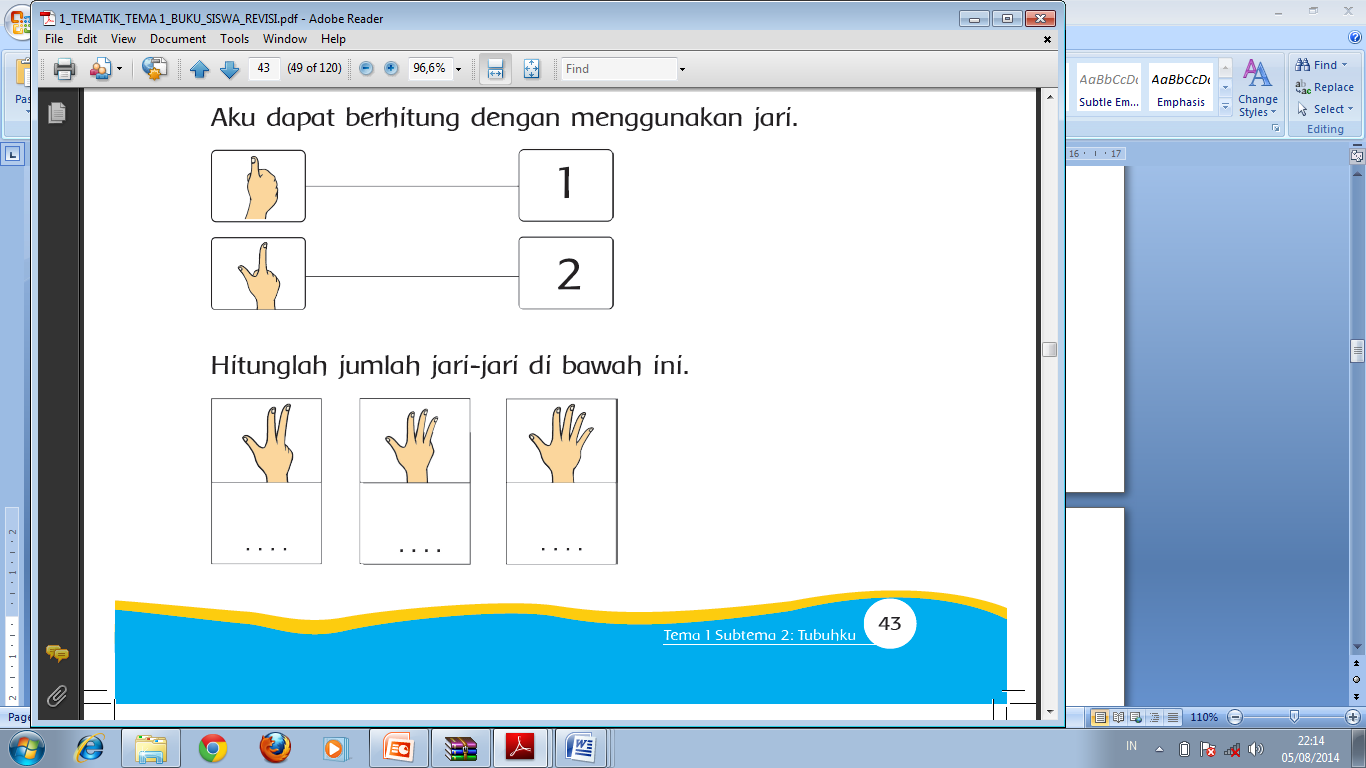 siswa kemudian bergantian menyebutkan bilangan yang di bimbing oleh guru dengan menyebutkan benda atau anggota tubuhnya 1-5guru menjelasakan penjumlahan sederhana 1-5guru memberian contoh kepada siswa tentang jumlah dari 1+2=3, 1+1= 2.guru bertanya berapakah hasil dari penjumlahan tgersebut dan sebutkan jumlah dari hasil dari penjumlahan tersebut.guru bertanya kepada siswa pekerjaan apa saja yang dilakukan dengan menggunakan tangan.Guru menjelaskan peraturan yang ada di dalam rumah yang melibatkan anggota tubuh terutama tangan.Siswa di ajak untuk menyebutkan 5 peraturan yang ada di dalam rumah.guru bersama siswa membaca teks bacaan yang ada di dalam buku.Siswa diminta untuk maju kedepan untuk membaca teks bacaan  dengan nyaring yang di bimbing oleh guru.guru membagi siswa menjadi beberapa kelompok kecil yang satu kelompoknya berjumlah 4 sampai 5 orang siswasiswa diminta bersama-sama dengan kelompoknya untuk membaca teks bacaan yang di bimbing oleh guru.Guru menyiapkan amplop berisi pertanyaan dan gamabr anggota tubuh dan benda yang ada di sekitar yang harus di susun oleh siswa dan menyebutkan jumlah anggotanya.Fase ke-2 (Problem statement (pernyataan/ identifikasi masalah))setelah kegiatan pada fase 1 guru mengajukan pertanyaan kepada siswadiskusikan bersama teman sekelompok kalian coba sebutkan peraturan apa saja yang ada di rumah?Bacalah tes yang ada di dalam buku dan disuskusikan bersama teman sekelompok kata-kata yang tidak di pahami oleh kalain !Susunlah kata-kata menajdi sebuha nama anggota tubuh bersama teman satu kelompok kalian !Coba kalian jumlahkan hasil dari 3+1 =2+2=3+2=4+1=Sebutkan benda apa saja yang ada di seitarmu yang berjumlah 3,4, dan 5Fase ke-3 (Data collection (Pengumpulan Data).) mencoba,menalar dalam menjawab pertanyaan siswa di perbolehkan untuk melihat buku dan mencari jawaban sendri dengan di bimbing oleh guru.Siswa selama menjawab pertanyaan yang diberikan kesempatan untuk bisa berdiskusi dengan teman sebangu atau teman yang lainnyaGuru hanya berkeliling untuk mengecek pekerjaan siswa dan mengemati siswa yang mengerjakan dan yang tidak mengerjakan tugas.setelah siswa di beri amplop tersebut siswa diminta untuk mencoba mencari jawaban yang di rasa cocok yang sesuai dengan pertanyaan yang ada di dalam amplop.Siswa mencoba menyusun jawaban sementara bersama kelompoknya tanpa bimbingan dan arahan dari guru dan siswa menjawab pertanyaan yang diberikan oleh guru.Guru hanya mengawasi setiap kelompok jika ada yang belum paham dengan pertanyaan yang di berikan.Siswa diminta untuk membagi-bagi tugas setiap orang dalam kelompok nya untuk mnegidentifikasi masalah atau pertanyaan yang di berikan yang ada di dalam amplop tersebut.Guru memberikan kesempatan kepada siswa untuk mengumpulkan benda-benda yang ada di dalam amplop yang di berikan oleh guru sebagai reverensi apakah benda yang ada di dalam pertanyaan sama dengan benda yang sesungguhnya siswa boleh mencari benda di dalam atau keluar kelas yang ada di dalam lingkungan sekolah atau mengumpulkan informasi sebanyak-banyaknya yang di perlukan untuk menemukan jawaban dari pertanyaan yang di berikan guru tetap memantau atau memberikan arahan kepada siswa yang belum paham.Fase ke-4 (Data Processing (Pengolahan Data))setelah siswa mengumpulkan informasi yang di perolehnya dari dalam dan luar kelas maka siswa mencoba mengolah data atau mencocokan hasil dari informasi yang di peroleh dengan pertanyaannyasiswa bersama teman satu kelompoknya bekerja sama untuk menecari jawabanguru hanya membimbing siswa dan tetap mengawasi jalannya permainan dalam pembelajaran tersebutFase ke-5 (Verification (Pembuktian))guru meminta siswa membuktikan apakah sudah sesuai antara jawaban dan pertanyaannyasiswa mencoba membuktikan mencocokan pertanyaan dan jawaban yang dicarinya bersama satu kelompoknyaguru meminta siswa untuk mengecek kembali apakah masih ada kekurangan dalam pekerjaan mereka.Setelah membuktikan maka guru meminta masing-masing kelompok untuk manju kedepan kelas.Masing-masing kelompok membuktikan hasil pekerjaannya dengan memberikan bukti benda yang nyata nya.Guru memberikan rewerd kepada setiap kelompok yang maju untuk mebuktikan hasil pekerjaannya Fase ke-6 (Generalization (menarik kesimpulan/generalisasi))Guru bertanya tentang apa saja hasil pekerjaan yang di perolehnya dengan teman satu kelompoknya Setiap kelompok memberikan kesimpulan atau atas apa pertanyaan yang diberikan kepada setiap kelompokGuru  memberikan rewerd kepada kelompok yang pertama kali menyelsaikan pekerjaannya.Bersama-sama menyimpulkan pembelajaran hari ini yag telah di pelajariSiswa bersama denagn guru untuk dapat menyimpulkan kegiatan apa saja yang telah di lakukan nya selama seharian ini.Memberikan Tanya jawab tentang materi yang telah di pelajari sebagai tanda siswa telah memahami.130 menit PenutupSiswa dan guru bersama-sama Membuat kesimpulan tentang materi yang di pelajariSiswa dan guru mumbuat refleksiSebelum pulang siswa di berikan tugas untuk mengenal cara merawat anggota tubuhnya Mengajak semua siswa untuk berdoa sesuai dengan ajaran agamanya masing-masing30 menitNo.Kelompok Nama siswaPercaya diriPercaya diriPercaya diriPercaya diriDisiplinDisiplinDisiplinDisiplinNo.Kelompok Nama siswa12341234Kelompok AKelompok AKelompok AKelompok AKelompok AKelompok BKelompok BKelompok BKelompok BKelompok BKelompok CKelompok CKelompok CKelompok CKelompok CJUMLAH JUMLAH Keterangan:Percaya DiriHanya berani untuk menjawab pertanyaan tanpa menggunakan suara lantang Berani untuk menjawab pertanyaan dengan menggunkaan suara yang lantangBerani untuk tampil di depan kelas tanpa raguSiswa mampu untuk menjawab pertanyaan dengan suara lantang dan mampu untuk maju ke depan kelas dengan berani.Disiplin Mematuhi peraturan dalam kegiatan pembelajaranMengerjakan tugas Bersungguh-sungguh dalam mengerjakan tugas dan dapat mengumpulkan tugas pada tepat waktuSiswa mampu untuk mematuhi peraturan dalam pembelajaran dan bersungguh-sungguh dalam mengerjaan tugas yang diberikan serta mampu untuk mengumpulkan tugas yang diberikan tepat waktu.Keterangan:Percaya DiriHanya berani untuk menjawab pertanyaan tanpa menggunakan suara lantang Berani untuk menjawab pertanyaan dengan menggunkaan suara yang lantangBerani untuk tampil di depan kelas tanpa raguSiswa mampu untuk menjawab pertanyaan dengan suara lantang dan mampu untuk maju ke depan kelas dengan berani.Disiplin Mematuhi peraturan dalam kegiatan pembelajaranMengerjakan tugas Bersungguh-sungguh dalam mengerjakan tugas dan dapat mengumpulkan tugas pada tepat waktuSiswa mampu untuk mematuhi peraturan dalam pembelajaran dan bersungguh-sungguh dalam mengerjaan tugas yang diberikan serta mampu untuk mengumpulkan tugas yang diberikan tepat waktu.Keterangan:Percaya DiriHanya berani untuk menjawab pertanyaan tanpa menggunakan suara lantang Berani untuk menjawab pertanyaan dengan menggunkaan suara yang lantangBerani untuk tampil di depan kelas tanpa raguSiswa mampu untuk menjawab pertanyaan dengan suara lantang dan mampu untuk maju ke depan kelas dengan berani.Disiplin Mematuhi peraturan dalam kegiatan pembelajaranMengerjakan tugas Bersungguh-sungguh dalam mengerjakan tugas dan dapat mengumpulkan tugas pada tepat waktuSiswa mampu untuk mematuhi peraturan dalam pembelajaran dan bersungguh-sungguh dalam mengerjaan tugas yang diberikan serta mampu untuk mengumpulkan tugas yang diberikan tepat waktu.Keterangan:Percaya DiriHanya berani untuk menjawab pertanyaan tanpa menggunakan suara lantang Berani untuk menjawab pertanyaan dengan menggunkaan suara yang lantangBerani untuk tampil di depan kelas tanpa raguSiswa mampu untuk menjawab pertanyaan dengan suara lantang dan mampu untuk maju ke depan kelas dengan berani.Disiplin Mematuhi peraturan dalam kegiatan pembelajaranMengerjakan tugas Bersungguh-sungguh dalam mengerjakan tugas dan dapat mengumpulkan tugas pada tepat waktuSiswa mampu untuk mematuhi peraturan dalam pembelajaran dan bersungguh-sungguh dalam mengerjaan tugas yang diberikan serta mampu untuk mengumpulkan tugas yang diberikan tepat waktu.Keterangan:Percaya DiriHanya berani untuk menjawab pertanyaan tanpa menggunakan suara lantang Berani untuk menjawab pertanyaan dengan menggunkaan suara yang lantangBerani untuk tampil di depan kelas tanpa raguSiswa mampu untuk menjawab pertanyaan dengan suara lantang dan mampu untuk maju ke depan kelas dengan berani.Disiplin Mematuhi peraturan dalam kegiatan pembelajaranMengerjakan tugas Bersungguh-sungguh dalam mengerjakan tugas dan dapat mengumpulkan tugas pada tepat waktuSiswa mampu untuk mematuhi peraturan dalam pembelajaran dan bersungguh-sungguh dalam mengerjaan tugas yang diberikan serta mampu untuk mengumpulkan tugas yang diberikan tepat waktu.Keterangan:Percaya DiriHanya berani untuk menjawab pertanyaan tanpa menggunakan suara lantang Berani untuk menjawab pertanyaan dengan menggunkaan suara yang lantangBerani untuk tampil di depan kelas tanpa raguSiswa mampu untuk menjawab pertanyaan dengan suara lantang dan mampu untuk maju ke depan kelas dengan berani.Disiplin Mematuhi peraturan dalam kegiatan pembelajaranMengerjakan tugas Bersungguh-sungguh dalam mengerjakan tugas dan dapat mengumpulkan tugas pada tepat waktuSiswa mampu untuk mematuhi peraturan dalam pembelajaran dan bersungguh-sungguh dalam mengerjaan tugas yang diberikan serta mampu untuk mengumpulkan tugas yang diberikan tepat waktu.Keterangan:Percaya DiriHanya berani untuk menjawab pertanyaan tanpa menggunakan suara lantang Berani untuk menjawab pertanyaan dengan menggunkaan suara yang lantangBerani untuk tampil di depan kelas tanpa raguSiswa mampu untuk menjawab pertanyaan dengan suara lantang dan mampu untuk maju ke depan kelas dengan berani.Disiplin Mematuhi peraturan dalam kegiatan pembelajaranMengerjakan tugas Bersungguh-sungguh dalam mengerjakan tugas dan dapat mengumpulkan tugas pada tepat waktuSiswa mampu untuk mematuhi peraturan dalam pembelajaran dan bersungguh-sungguh dalam mengerjaan tugas yang diberikan serta mampu untuk mengumpulkan tugas yang diberikan tepat waktu.Keterangan:Percaya DiriHanya berani untuk menjawab pertanyaan tanpa menggunakan suara lantang Berani untuk menjawab pertanyaan dengan menggunkaan suara yang lantangBerani untuk tampil di depan kelas tanpa raguSiswa mampu untuk menjawab pertanyaan dengan suara lantang dan mampu untuk maju ke depan kelas dengan berani.Disiplin Mematuhi peraturan dalam kegiatan pembelajaranMengerjakan tugas Bersungguh-sungguh dalam mengerjakan tugas dan dapat mengumpulkan tugas pada tepat waktuSiswa mampu untuk mematuhi peraturan dalam pembelajaran dan bersungguh-sungguh dalam mengerjaan tugas yang diberikan serta mampu untuk mengumpulkan tugas yang diberikan tepat waktu.Keterangan:Percaya DiriHanya berani untuk menjawab pertanyaan tanpa menggunakan suara lantang Berani untuk menjawab pertanyaan dengan menggunkaan suara yang lantangBerani untuk tampil di depan kelas tanpa raguSiswa mampu untuk menjawab pertanyaan dengan suara lantang dan mampu untuk maju ke depan kelas dengan berani.Disiplin Mematuhi peraturan dalam kegiatan pembelajaranMengerjakan tugas Bersungguh-sungguh dalam mengerjakan tugas dan dapat mengumpulkan tugas pada tepat waktuSiswa mampu untuk mematuhi peraturan dalam pembelajaran dan bersungguh-sungguh dalam mengerjaan tugas yang diberikan serta mampu untuk mengumpulkan tugas yang diberikan tepat waktu.Keterangan:Percaya DiriHanya berani untuk menjawab pertanyaan tanpa menggunakan suara lantang Berani untuk menjawab pertanyaan dengan menggunkaan suara yang lantangBerani untuk tampil di depan kelas tanpa raguSiswa mampu untuk menjawab pertanyaan dengan suara lantang dan mampu untuk maju ke depan kelas dengan berani.Disiplin Mematuhi peraturan dalam kegiatan pembelajaranMengerjakan tugas Bersungguh-sungguh dalam mengerjakan tugas dan dapat mengumpulkan tugas pada tepat waktuSiswa mampu untuk mematuhi peraturan dalam pembelajaran dan bersungguh-sungguh dalam mengerjaan tugas yang diberikan serta mampu untuk mengumpulkan tugas yang diberikan tepat waktu.Keterangan:Percaya DiriHanya berani untuk menjawab pertanyaan tanpa menggunakan suara lantang Berani untuk menjawab pertanyaan dengan menggunkaan suara yang lantangBerani untuk tampil di depan kelas tanpa raguSiswa mampu untuk menjawab pertanyaan dengan suara lantang dan mampu untuk maju ke depan kelas dengan berani.Disiplin Mematuhi peraturan dalam kegiatan pembelajaranMengerjakan tugas Bersungguh-sungguh dalam mengerjakan tugas dan dapat mengumpulkan tugas pada tepat waktuSiswa mampu untuk mematuhi peraturan dalam pembelajaran dan bersungguh-sungguh dalam mengerjaan tugas yang diberikan serta mampu untuk mengumpulkan tugas yang diberikan tepat waktu.........................................................................................................................Langkah pembelajaranDeskripsi pembelajaranAlokasi waktuPendahuluanSiswa di ajak berdoa sebelum memasuki pembelajaran dengan kepercayaannya masing-masingMengecek kehadiran siswa dengan mengabsen nama-nama siswa Memberi tahu sub. tema apa yang akan di pelajari yakni tentang “tubuhku”Guru bertanya apa yang di maksud dengan yang di maksud dengan anggota tubuh15 menit IntiFase ke-1 (Stimulation (stimulasi/pemberian rangsangan) mengamati, menanya, menalar Guru menyiapkan gambar-gambar siswa dalam beberapa kegiatanSiswa diminta untuk mengamati gambar yang di berikan oleh guruGuru menunjuk gambar bagian anggota tubuh dengan acakSiswa kemudian menyebutkan gambar-gambar bagian anggota tubuh guru bertanya apakah gamnbar anggota tubuh ini sama dengan anggota tubuh siswasiswa di beri amplop huruf-huruf kalimat nama anggota tubuh guru menjelaskan fungsi dari masing-masing anggota tubuhFase ke-2 (Problem statement (pernyataan/ identifikasi masalah))setelah siswa mengamati gambar maka guru mengajukan beberapa pertanyaann apa saja fungsi dari masing-masing anggota tubuh ?anggota tubuh mana saja yang sering di gunakan untuk belajar ?anggota tubuh mana saja yang sering di gunakan untuk kehidupan sehari-hari ?coba susun huruf yang ada dalam amplop menjadi sebuah nama anggota tubuh !Dian Fase ke-3 (Data collection (Pengumpulan Data).) mencoba,menalar siswa mencari informasi tentang anggota tubuh dengan menggunakan buku bacaan dll.Guru hanya membimbing siswa tanpa memberikan bantuan yang berlebih kepada siswaSiswa membaca teks bacaan dan mendiskusikannya dengan teman sebangkunyaFase ke-4 (Data Processing (Pengolahan Data))Siswa mencoba-coba menyusun huruf yang ada di dalam ampop menjadi sebuah nama anggota tubuhSiswa menagamti informasi yang di dapatnya dengan pertanyaan yang di ajukanSiswa mengolah informasi yang di dapatnya bersama teman sebangkunya dengan menyainnya ke dalam tulisan Guru menyuruh siswa untuk memeriksa kembali apakah informasi yang di daptnya sudah sesuai dengan pertanyaan yang di berikan.Fase ke-5 (Verification (Pembuktian))guru meminta siswa untuk mengecek kembali apakah masih ada kekurangan dalam pekerjaan mereka.Setelah membuktikan maka guru meminta masing-masing kelompok untuk manju kedepan kelas.Siswa dengan teman sebangkunya membuktikan hasil pekerjaannya dengan memberikan bukti benda yang nyata nya.Guru memberikan rewerd kepada setiap kelompok yang maju untuk mebuktikan hasil pekerjaannya Fase ke-6 (Generalization (menarik kesimpulan/generalisasi))Setelah melakukan kegiatan maka guru bertanay kepada semua siswa : coba apa kesimpulan dari apa yang telah kalian temukan dari pertanyaan tersebut ?Guru berkeliling dan bertanya kepada siswa secara acak tentang kesimpulan yang telah di pelajariGuru bersma-sama menyimpulkan apa saja yang telah di pelajari.`PenutupSiswa dan guru bersama-sama membuat kesimpulan tentang meteri yang di pelajariSiswa dan guru membuat refleksiSebelum pulang siswa di berikan tugas untuk mengenal cara merawat anggota tubuhnya Mengajak semua siswa untuk berdoa sesuai dengan ajaran agamanya masing-masing30 menit No. Nama siswaSikapSikapSikapSikapSikapSikapSikapSikapSikapSikapSikapSikapNo. Nama siswaPercaya diriPercaya diriPercaya diriPercaya diriDisiplinDisiplinDisiplinDisiplinKerja samaKerja samaKerja samaKerja sama1.1234123412342.3.Keterangan :Percaya DiriHanya berani untuki menjawab pertanyaan tanpa menggunakan suara lantang Berani untuk menjawab pertanyaan dengan menggunkaan suara yang lantangBerani untuk tampil di depan kelas tanpa menunjukan sikap raguSemua aspek dapat terpenuhiDisiplin Mematuhi peraturan dalam kegiatan pembelajaranMengerjakan tugas dengan seriusMengumpulkan tugas tepat waktu Semua aspek dapat terpenuhiKerja sama Tidak peduli pada saat mengerjakan tugas kerja kelompok.Sudah ikut membantu dalam kerja kelompok.Bekerja sama dalam kelompok dan Membantu kelompok dalam mengerjakan tugas. Semua aspek sudah terpenuhi. Keterangan :Percaya DiriHanya berani untuki menjawab pertanyaan tanpa menggunakan suara lantang Berani untuk menjawab pertanyaan dengan menggunkaan suara yang lantangBerani untuk tampil di depan kelas tanpa menunjukan sikap raguSemua aspek dapat terpenuhiDisiplin Mematuhi peraturan dalam kegiatan pembelajaranMengerjakan tugas dengan seriusMengumpulkan tugas tepat waktu Semua aspek dapat terpenuhiKerja sama Tidak peduli pada saat mengerjakan tugas kerja kelompok.Sudah ikut membantu dalam kerja kelompok.Bekerja sama dalam kelompok dan Membantu kelompok dalam mengerjakan tugas. Semua aspek sudah terpenuhi. Keterangan :Percaya DiriHanya berani untuki menjawab pertanyaan tanpa menggunakan suara lantang Berani untuk menjawab pertanyaan dengan menggunkaan suara yang lantangBerani untuk tampil di depan kelas tanpa menunjukan sikap raguSemua aspek dapat terpenuhiDisiplin Mematuhi peraturan dalam kegiatan pembelajaranMengerjakan tugas dengan seriusMengumpulkan tugas tepat waktu Semua aspek dapat terpenuhiKerja sama Tidak peduli pada saat mengerjakan tugas kerja kelompok.Sudah ikut membantu dalam kerja kelompok.Bekerja sama dalam kelompok dan Membantu kelompok dalam mengerjakan tugas. Semua aspek sudah terpenuhi. Keterangan :Percaya DiriHanya berani untuki menjawab pertanyaan tanpa menggunakan suara lantang Berani untuk menjawab pertanyaan dengan menggunkaan suara yang lantangBerani untuk tampil di depan kelas tanpa menunjukan sikap raguSemua aspek dapat terpenuhiDisiplin Mematuhi peraturan dalam kegiatan pembelajaranMengerjakan tugas dengan seriusMengumpulkan tugas tepat waktu Semua aspek dapat terpenuhiKerja sama Tidak peduli pada saat mengerjakan tugas kerja kelompok.Sudah ikut membantu dalam kerja kelompok.Bekerja sama dalam kelompok dan Membantu kelompok dalam mengerjakan tugas. Semua aspek sudah terpenuhi. Keterangan :Percaya DiriHanya berani untuki menjawab pertanyaan tanpa menggunakan suara lantang Berani untuk menjawab pertanyaan dengan menggunkaan suara yang lantangBerani untuk tampil di depan kelas tanpa menunjukan sikap raguSemua aspek dapat terpenuhiDisiplin Mematuhi peraturan dalam kegiatan pembelajaranMengerjakan tugas dengan seriusMengumpulkan tugas tepat waktu Semua aspek dapat terpenuhiKerja sama Tidak peduli pada saat mengerjakan tugas kerja kelompok.Sudah ikut membantu dalam kerja kelompok.Bekerja sama dalam kelompok dan Membantu kelompok dalam mengerjakan tugas. Semua aspek sudah terpenuhi. Keterangan :Percaya DiriHanya berani untuki menjawab pertanyaan tanpa menggunakan suara lantang Berani untuk menjawab pertanyaan dengan menggunkaan suara yang lantangBerani untuk tampil di depan kelas tanpa menunjukan sikap raguSemua aspek dapat terpenuhiDisiplin Mematuhi peraturan dalam kegiatan pembelajaranMengerjakan tugas dengan seriusMengumpulkan tugas tepat waktu Semua aspek dapat terpenuhiKerja sama Tidak peduli pada saat mengerjakan tugas kerja kelompok.Sudah ikut membantu dalam kerja kelompok.Bekerja sama dalam kelompok dan Membantu kelompok dalam mengerjakan tugas. Semua aspek sudah terpenuhi. Keterangan :Percaya DiriHanya berani untuki menjawab pertanyaan tanpa menggunakan suara lantang Berani untuk menjawab pertanyaan dengan menggunkaan suara yang lantangBerani untuk tampil di depan kelas tanpa menunjukan sikap raguSemua aspek dapat terpenuhiDisiplin Mematuhi peraturan dalam kegiatan pembelajaranMengerjakan tugas dengan seriusMengumpulkan tugas tepat waktu Semua aspek dapat terpenuhiKerja sama Tidak peduli pada saat mengerjakan tugas kerja kelompok.Sudah ikut membantu dalam kerja kelompok.Bekerja sama dalam kelompok dan Membantu kelompok dalam mengerjakan tugas. Semua aspek sudah terpenuhi. Keterangan :Percaya DiriHanya berani untuki menjawab pertanyaan tanpa menggunakan suara lantang Berani untuk menjawab pertanyaan dengan menggunkaan suara yang lantangBerani untuk tampil di depan kelas tanpa menunjukan sikap raguSemua aspek dapat terpenuhiDisiplin Mematuhi peraturan dalam kegiatan pembelajaranMengerjakan tugas dengan seriusMengumpulkan tugas tepat waktu Semua aspek dapat terpenuhiKerja sama Tidak peduli pada saat mengerjakan tugas kerja kelompok.Sudah ikut membantu dalam kerja kelompok.Bekerja sama dalam kelompok dan Membantu kelompok dalam mengerjakan tugas. Semua aspek sudah terpenuhi. Keterangan :Percaya DiriHanya berani untuki menjawab pertanyaan tanpa menggunakan suara lantang Berani untuk menjawab pertanyaan dengan menggunkaan suara yang lantangBerani untuk tampil di depan kelas tanpa menunjukan sikap raguSemua aspek dapat terpenuhiDisiplin Mematuhi peraturan dalam kegiatan pembelajaranMengerjakan tugas dengan seriusMengumpulkan tugas tepat waktu Semua aspek dapat terpenuhiKerja sama Tidak peduli pada saat mengerjakan tugas kerja kelompok.Sudah ikut membantu dalam kerja kelompok.Bekerja sama dalam kelompok dan Membantu kelompok dalam mengerjakan tugas. Semua aspek sudah terpenuhi. Keterangan :Percaya DiriHanya berani untuki menjawab pertanyaan tanpa menggunakan suara lantang Berani untuk menjawab pertanyaan dengan menggunkaan suara yang lantangBerani untuk tampil di depan kelas tanpa menunjukan sikap raguSemua aspek dapat terpenuhiDisiplin Mematuhi peraturan dalam kegiatan pembelajaranMengerjakan tugas dengan seriusMengumpulkan tugas tepat waktu Semua aspek dapat terpenuhiKerja sama Tidak peduli pada saat mengerjakan tugas kerja kelompok.Sudah ikut membantu dalam kerja kelompok.Bekerja sama dalam kelompok dan Membantu kelompok dalam mengerjakan tugas. Semua aspek sudah terpenuhi. Keterangan :Percaya DiriHanya berani untuki menjawab pertanyaan tanpa menggunakan suara lantang Berani untuk menjawab pertanyaan dengan menggunkaan suara yang lantangBerani untuk tampil di depan kelas tanpa menunjukan sikap raguSemua aspek dapat terpenuhiDisiplin Mematuhi peraturan dalam kegiatan pembelajaranMengerjakan tugas dengan seriusMengumpulkan tugas tepat waktu Semua aspek dapat terpenuhiKerja sama Tidak peduli pada saat mengerjakan tugas kerja kelompok.Sudah ikut membantu dalam kerja kelompok.Bekerja sama dalam kelompok dan Membantu kelompok dalam mengerjakan tugas. Semua aspek sudah terpenuhi. Keterangan :Percaya DiriHanya berani untuki menjawab pertanyaan tanpa menggunakan suara lantang Berani untuk menjawab pertanyaan dengan menggunkaan suara yang lantangBerani untuk tampil di depan kelas tanpa menunjukan sikap raguSemua aspek dapat terpenuhiDisiplin Mematuhi peraturan dalam kegiatan pembelajaranMengerjakan tugas dengan seriusMengumpulkan tugas tepat waktu Semua aspek dapat terpenuhiKerja sama Tidak peduli pada saat mengerjakan tugas kerja kelompok.Sudah ikut membantu dalam kerja kelompok.Bekerja sama dalam kelompok dan Membantu kelompok dalam mengerjakan tugas. Semua aspek sudah terpenuhi. Keterangan :Percaya DiriHanya berani untuki menjawab pertanyaan tanpa menggunakan suara lantang Berani untuk menjawab pertanyaan dengan menggunkaan suara yang lantangBerani untuk tampil di depan kelas tanpa menunjukan sikap raguSemua aspek dapat terpenuhiDisiplin Mematuhi peraturan dalam kegiatan pembelajaranMengerjakan tugas dengan seriusMengumpulkan tugas tepat waktu Semua aspek dapat terpenuhiKerja sama Tidak peduli pada saat mengerjakan tugas kerja kelompok.Sudah ikut membantu dalam kerja kelompok.Bekerja sama dalam kelompok dan Membantu kelompok dalam mengerjakan tugas. Semua aspek sudah terpenuhi. Keterangan :Percaya DiriHanya berani untuki menjawab pertanyaan tanpa menggunakan suara lantang Berani untuk menjawab pertanyaan dengan menggunkaan suara yang lantangBerani untuk tampil di depan kelas tanpa menunjukan sikap raguSemua aspek dapat terpenuhiDisiplin Mematuhi peraturan dalam kegiatan pembelajaranMengerjakan tugas dengan seriusMengumpulkan tugas tepat waktu Semua aspek dapat terpenuhiKerja sama Tidak peduli pada saat mengerjakan tugas kerja kelompok.Sudah ikut membantu dalam kerja kelompok.Bekerja sama dalam kelompok dan Membantu kelompok dalam mengerjakan tugas. Semua aspek sudah terpenuhi. LangakahpembelajaranDeskripsi pembelajaranAlokasiwaktupendahuluanSiswa di ajak berdoa sebelum memasuki pembelajaran dengan kepercayaannya masing-masingMengecek kehadiran siswa dengan mengabsen nama-nama siswa Memberi tahu materi apa yang akan di pelajari yakni tentang “ cara membuat gambar tangan”Siswa di ajak untuk menyanyikan lagu “kalau kau suka hati”.15 menit Inti Fase ke-1 (Stimulation (stimulasi/pemberian rangsangan) mengamati, menanya, menalar Guru menyiapkan teks lagu “kalau kau suka hati”.Siswa diminta untuk melihat teks teks lagu “kalau kau suka hati”.Guru bertanya apakah siswa mengetahui lagu “kalau kau suka hati”?Siswa diminta untuk menyanyikan lagu tersebut bersama-sama sambil berlatih gerak bertepuk mengikuti irama lagu.Setelah siswa menyanyikan lagu tersebut maka guru membagi siswa menjadi 4 kelompok kecilSiswa diminta untuk menyanyikanlagi  lagu “kalau kau suka hati” bersama-sama dengan teman satu kelompok.Fase ke-2 (Problem statement (pernyataan/ identifikasi masalah))Setelah menyanyikan lagu “kalau kau suka hati” guru bertanya kepada siswa Ada anggota tubuh mana saja yang ada di dalam teks bacaan tersebut ?Bisa kah kalian membuatlah gambar telapak tangan di kertas yang dibawa ?Coba kalian bersama teman satu kelompok mendiskusikan permainan yang sering di lakukan  Dian Fase ke-3 (Data collection (Pengumpulan Data).) mencoba,menalar Siswa mencari informasi bersama teman satu kelompok untuk menemukan anggota tubuh apa saja yang ada di dalam teks lagu tersebut.Guru memberitahu  peraturan dalam menyanyikan lagu dan mencontohkan gerakan yang sesuai dengan lagu tersebut.Siswa mengikuti petunjuk yang diberikan oleh guru.Siswa mencoba melakukan gerakan yang disesuikan denagn lagu bersama teman Guru meminta siswa untuk membuat gambar tangan Siswa membuat gambar tangan  pada kertas yang telah di siapkan oleh guruSiswa mewarnai gamabar tangan dengan pensil atau krayon Fase ke-4 (Data Processing (Pengolahan Data))Setelah siswa memwarnai gambar yang buat oleh siswa maka siswa menggunting hasil gamabarnya Guru berkeliling menghampiri masing-masing kelompok melihat pekerjaan siswa \Guru menberi contoh menggunting dengan benar.Siswa dan teman satu kelompok melihat pekerjaan masing-masing.Fase ke-5 (Verification (Pembuktian))Guru meminta masing-masing kelompok untuk memperlihatkan pekerjaan nya masingSiswa menunjukan hasil pekerjaannya di depan kelas Guru bersama siswa memberi nama pada gambar telapak tangan yang buatnyaFase ke-6 (Generalization (menarik kesimpulan/generalisasi))Guru bertanya kepada siswa tentang materi yang telah di ajarkan Siswa bergantian menjawab pertanyaan yang di lontarkan oleh guruGuru bersama-sama dengan siswa menyimpulkan pembelajaran hari ini130 menit Penutup Sebelum pulang siswa di berikan tugas untuk mengenal cara merawat anggota tubuhnya Mengajak semua siswa untuk berdoa sesuai dengan ajaran agamanya masing-masing30 menit No.Nama SiswaSikapSikapSikapSikapSikapSikapSikapSikapSikapSikapSikapSikapNo.Nama SiswaPercaya diriPercaya diriPercaya diriPercaya diriDisiplinDisiplinDisiplinDisiplinKerja samaKerja samaKerja samaKerja samaNo.Nama Siswa123412341234Keterangan:Percaya DiriHanya berani untuki menjawab pertanyaan tanpa menggunakan suara lantang Berani untuk menjawab pertanyaan dengan menggunkaan suara yang lantangBerani untuk tampil di depan kelas tanpa menunjukan sikap raguSemua aspek dapat terpenuhiDisiplin Mematuhi peraturan dalam kegiatan pembelajaranMengerjakan tugas dengan seriusMengumpulkan tugas tepat waktu Semua aspek dapat terpenuhiKerja sama Tidak peduli pada saat mengerjakan tugas kerja kelompok.Sudah ikut membantu dalam kerja kelompok.Bekerja sama dalam kelompok dan Membantu kelompok dalam mengerjakan tugas. Semua aspek sudah terpenuhi. Keterangan:Percaya DiriHanya berani untuki menjawab pertanyaan tanpa menggunakan suara lantang Berani untuk menjawab pertanyaan dengan menggunkaan suara yang lantangBerani untuk tampil di depan kelas tanpa menunjukan sikap raguSemua aspek dapat terpenuhiDisiplin Mematuhi peraturan dalam kegiatan pembelajaranMengerjakan tugas dengan seriusMengumpulkan tugas tepat waktu Semua aspek dapat terpenuhiKerja sama Tidak peduli pada saat mengerjakan tugas kerja kelompok.Sudah ikut membantu dalam kerja kelompok.Bekerja sama dalam kelompok dan Membantu kelompok dalam mengerjakan tugas. Semua aspek sudah terpenuhi. Keterangan:Percaya DiriHanya berani untuki menjawab pertanyaan tanpa menggunakan suara lantang Berani untuk menjawab pertanyaan dengan menggunkaan suara yang lantangBerani untuk tampil di depan kelas tanpa menunjukan sikap raguSemua aspek dapat terpenuhiDisiplin Mematuhi peraturan dalam kegiatan pembelajaranMengerjakan tugas dengan seriusMengumpulkan tugas tepat waktu Semua aspek dapat terpenuhiKerja sama Tidak peduli pada saat mengerjakan tugas kerja kelompok.Sudah ikut membantu dalam kerja kelompok.Bekerja sama dalam kelompok dan Membantu kelompok dalam mengerjakan tugas. Semua aspek sudah terpenuhi. Keterangan:Percaya DiriHanya berani untuki menjawab pertanyaan tanpa menggunakan suara lantang Berani untuk menjawab pertanyaan dengan menggunkaan suara yang lantangBerani untuk tampil di depan kelas tanpa menunjukan sikap raguSemua aspek dapat terpenuhiDisiplin Mematuhi peraturan dalam kegiatan pembelajaranMengerjakan tugas dengan seriusMengumpulkan tugas tepat waktu Semua aspek dapat terpenuhiKerja sama Tidak peduli pada saat mengerjakan tugas kerja kelompok.Sudah ikut membantu dalam kerja kelompok.Bekerja sama dalam kelompok dan Membantu kelompok dalam mengerjakan tugas. Semua aspek sudah terpenuhi. Keterangan:Percaya DiriHanya berani untuki menjawab pertanyaan tanpa menggunakan suara lantang Berani untuk menjawab pertanyaan dengan menggunkaan suara yang lantangBerani untuk tampil di depan kelas tanpa menunjukan sikap raguSemua aspek dapat terpenuhiDisiplin Mematuhi peraturan dalam kegiatan pembelajaranMengerjakan tugas dengan seriusMengumpulkan tugas tepat waktu Semua aspek dapat terpenuhiKerja sama Tidak peduli pada saat mengerjakan tugas kerja kelompok.Sudah ikut membantu dalam kerja kelompok.Bekerja sama dalam kelompok dan Membantu kelompok dalam mengerjakan tugas. Semua aspek sudah terpenuhi. Keterangan:Percaya DiriHanya berani untuki menjawab pertanyaan tanpa menggunakan suara lantang Berani untuk menjawab pertanyaan dengan menggunkaan suara yang lantangBerani untuk tampil di depan kelas tanpa menunjukan sikap raguSemua aspek dapat terpenuhiDisiplin Mematuhi peraturan dalam kegiatan pembelajaranMengerjakan tugas dengan seriusMengumpulkan tugas tepat waktu Semua aspek dapat terpenuhiKerja sama Tidak peduli pada saat mengerjakan tugas kerja kelompok.Sudah ikut membantu dalam kerja kelompok.Bekerja sama dalam kelompok dan Membantu kelompok dalam mengerjakan tugas. Semua aspek sudah terpenuhi. Keterangan:Percaya DiriHanya berani untuki menjawab pertanyaan tanpa menggunakan suara lantang Berani untuk menjawab pertanyaan dengan menggunkaan suara yang lantangBerani untuk tampil di depan kelas tanpa menunjukan sikap raguSemua aspek dapat terpenuhiDisiplin Mematuhi peraturan dalam kegiatan pembelajaranMengerjakan tugas dengan seriusMengumpulkan tugas tepat waktu Semua aspek dapat terpenuhiKerja sama Tidak peduli pada saat mengerjakan tugas kerja kelompok.Sudah ikut membantu dalam kerja kelompok.Bekerja sama dalam kelompok dan Membantu kelompok dalam mengerjakan tugas. Semua aspek sudah terpenuhi. Keterangan:Percaya DiriHanya berani untuki menjawab pertanyaan tanpa menggunakan suara lantang Berani untuk menjawab pertanyaan dengan menggunkaan suara yang lantangBerani untuk tampil di depan kelas tanpa menunjukan sikap raguSemua aspek dapat terpenuhiDisiplin Mematuhi peraturan dalam kegiatan pembelajaranMengerjakan tugas dengan seriusMengumpulkan tugas tepat waktu Semua aspek dapat terpenuhiKerja sama Tidak peduli pada saat mengerjakan tugas kerja kelompok.Sudah ikut membantu dalam kerja kelompok.Bekerja sama dalam kelompok dan Membantu kelompok dalam mengerjakan tugas. Semua aspek sudah terpenuhi. Keterangan:Percaya DiriHanya berani untuki menjawab pertanyaan tanpa menggunakan suara lantang Berani untuk menjawab pertanyaan dengan menggunkaan suara yang lantangBerani untuk tampil di depan kelas tanpa menunjukan sikap raguSemua aspek dapat terpenuhiDisiplin Mematuhi peraturan dalam kegiatan pembelajaranMengerjakan tugas dengan seriusMengumpulkan tugas tepat waktu Semua aspek dapat terpenuhiKerja sama Tidak peduli pada saat mengerjakan tugas kerja kelompok.Sudah ikut membantu dalam kerja kelompok.Bekerja sama dalam kelompok dan Membantu kelompok dalam mengerjakan tugas. Semua aspek sudah terpenuhi. Keterangan:Percaya DiriHanya berani untuki menjawab pertanyaan tanpa menggunakan suara lantang Berani untuk menjawab pertanyaan dengan menggunkaan suara yang lantangBerani untuk tampil di depan kelas tanpa menunjukan sikap raguSemua aspek dapat terpenuhiDisiplin Mematuhi peraturan dalam kegiatan pembelajaranMengerjakan tugas dengan seriusMengumpulkan tugas tepat waktu Semua aspek dapat terpenuhiKerja sama Tidak peduli pada saat mengerjakan tugas kerja kelompok.Sudah ikut membantu dalam kerja kelompok.Bekerja sama dalam kelompok dan Membantu kelompok dalam mengerjakan tugas. Semua aspek sudah terpenuhi. Keterangan:Percaya DiriHanya berani untuki menjawab pertanyaan tanpa menggunakan suara lantang Berani untuk menjawab pertanyaan dengan menggunkaan suara yang lantangBerani untuk tampil di depan kelas tanpa menunjukan sikap raguSemua aspek dapat terpenuhiDisiplin Mematuhi peraturan dalam kegiatan pembelajaranMengerjakan tugas dengan seriusMengumpulkan tugas tepat waktu Semua aspek dapat terpenuhiKerja sama Tidak peduli pada saat mengerjakan tugas kerja kelompok.Sudah ikut membantu dalam kerja kelompok.Bekerja sama dalam kelompok dan Membantu kelompok dalam mengerjakan tugas. Semua aspek sudah terpenuhi. Keterangan:Percaya DiriHanya berani untuki menjawab pertanyaan tanpa menggunakan suara lantang Berani untuk menjawab pertanyaan dengan menggunkaan suara yang lantangBerani untuk tampil di depan kelas tanpa menunjukan sikap raguSemua aspek dapat terpenuhiDisiplin Mematuhi peraturan dalam kegiatan pembelajaranMengerjakan tugas dengan seriusMengumpulkan tugas tepat waktu Semua aspek dapat terpenuhiKerja sama Tidak peduli pada saat mengerjakan tugas kerja kelompok.Sudah ikut membantu dalam kerja kelompok.Bekerja sama dalam kelompok dan Membantu kelompok dalam mengerjakan tugas. Semua aspek sudah terpenuhi. Keterangan:Percaya DiriHanya berani untuki menjawab pertanyaan tanpa menggunakan suara lantang Berani untuk menjawab pertanyaan dengan menggunkaan suara yang lantangBerani untuk tampil di depan kelas tanpa menunjukan sikap raguSemua aspek dapat terpenuhiDisiplin Mematuhi peraturan dalam kegiatan pembelajaranMengerjakan tugas dengan seriusMengumpulkan tugas tepat waktu Semua aspek dapat terpenuhiKerja sama Tidak peduli pada saat mengerjakan tugas kerja kelompok.Sudah ikut membantu dalam kerja kelompok.Bekerja sama dalam kelompok dan Membantu kelompok dalam mengerjakan tugas. Semua aspek sudah terpenuhi. Keterangan:Percaya DiriHanya berani untuki menjawab pertanyaan tanpa menggunakan suara lantang Berani untuk menjawab pertanyaan dengan menggunkaan suara yang lantangBerani untuk tampil di depan kelas tanpa menunjukan sikap raguSemua aspek dapat terpenuhiDisiplin Mematuhi peraturan dalam kegiatan pembelajaranMengerjakan tugas dengan seriusMengumpulkan tugas tepat waktu Semua aspek dapat terpenuhiKerja sama Tidak peduli pada saat mengerjakan tugas kerja kelompok.Sudah ikut membantu dalam kerja kelompok.Bekerja sama dalam kelompok dan Membantu kelompok dalam mengerjakan tugas. Semua aspek sudah terpenuhi. No. Kriteria (SS)(S)(KS)(TS)Saya mampu untuk mengerjakan tugas saya tanpa bantuan orang lain.Saya sudah yakin akan kemampuan saya dalam mengerjakan tugas yang diberikan Saya yakin bisa mengerjakan tuga saya tanpa bantuan guru dan teman.Saya berani untuk maju ke dapan kelas untuk mengerjakan tugas dengan percaya diri tanpa bantuan teman.Saya mampu untuk mengerjakan tugas yang diberikan oleh guru dengan tepat waktuSaya berani untuk mengerjakan semua pekerjaan yang diberikan kepada saya dengan senang hati Saya yakin dengan hasil dari tugas yang saya lakukan.Saya terima hasil tugas saya jika tugas saya salah atau benar ketika di periksa oleh guruJumlah Jumlah PersentasePersentaseNo. Kriteria (SS)(S)(KS)(TS)Saya mampu untuk mengerjakan tugas saya tanpa bantuan orang lain.Saya sudah yakin akan kemampuan saya dalam mengerjakan tugas yang diberikan Saya yakin bisa mengerjakan tuga saya tanpa bantuan guru dan teman.Saya berani untuk maju ke dapan kelas untuk mengerjakan tugas dengan percaya diri tanpa bantuan teman.Saya mampu untuk mengerjakan tugas yang diberikan oleh guru dengan tepat waktuSaya berani untuk mengerjakan semua pekerjaan yang diberikan kepada saya dengan senang hati Saya yakin dengan hasil dari tugas yang saya lakukan.Saya terima hasil tugas saya jika tugas saya salah atau benar ketika di periksa oleh guruJumlah Jumlah PersentasePersentaseNo. Kriteria (SS)(S)(KS)(TS)Saya mampu untuk mengerjakan tugas saya tanpa bantuan orang lain.Saya sudah yakin akan kemampuan saya dalam mengerjakan tugas yang diberikan Saya yakin bisa mengerjakan tuga saya tanpa bantuan guru dan teman.Saya berani untuk maju ke dapan kelas untuk mengerjakan tugas dengan percaya diri tanpa bantuan teman.Saya mampu untuk mengerjakan tugas yang diberikan oleh guru dengan tepat waktuSaya berani untuk mengerjakan semua pekerjaan yang diberikan kepada saya dengan senang hati Saya yakin dengan hasil dari tugas yang saya lakukan.Saya terima hasil tugas saya jika tugas saya salah atau benar ketika di periksa oleh guruJumlah Jumlah PersentasePersentase